Syllabus 	AFFILIATED COLLEGES  2020 – 2021 onwards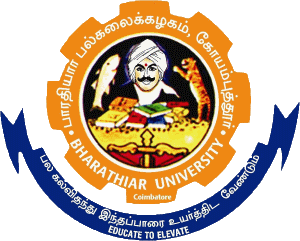 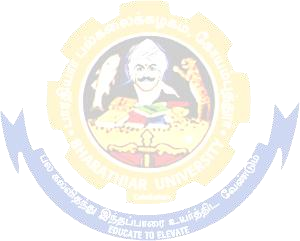 BHARATHIAR UNIVERSITY : : COIMBATORE 641 046B.Com (Finance)	Curriculum (University Department)(For the students admitted during the academic year 2020 – 21 onwards)Naan Mudhalvan – Skill courses- external 25 marks will be assessed by Industry and internal will be offered by respective course teacher. $ Includes 25% / 40% continuous internal assessment marks for theory and practical papers respectively.@ No University Examinations. Only Continuous Internal Assessment (CIA) # No Continuous Internal Assessment (CIA). Only University Examinations(Theory carries 80 Marks, Problems carry 20 Marks)*S-Strong; M-Medium; L-Low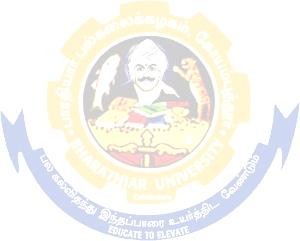 Elective papersB.Com (Finance)Syllabus(With effect from 2020-21)Program Code :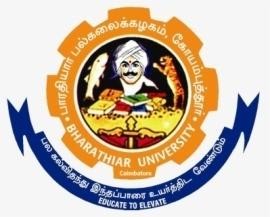 Bharathiar University(A State University, Accredited with “A“ Grade by NAAC and 13th Rank among Indian Universities by MHRD-NIRF) Coimbatore 641 046, INDIAProgram Educational Objectives (PEOs)Program Educational Objectives (PEOs)The B.Com (Finance) program describe accomplishments that graduates are expected toattain within five to seven years after graduationThe B.Com (Finance) program describe accomplishments that graduates are expected toattain within five to seven years after graduationPEO1Graduates will be well suited to work in financial services jobs in a variety offinancial organizations including banks, investment companies and insurance companies.PEO2Applying the financial instruments in managing the risk of investing and hedgingactivity at the individual and the corporate level.PEO3Excel in contemporary knowledge of business and developing inclination towardslifelong learning.PEO4Possess wide spectrum of managerial skills along with competency buildingqualities in specific areas of business studies.PEO5An understanding of best practices and standards and their financial institutions.Program Specific Outcomes (PSOs)Program Specific Outcomes (PSOs)After the successful completion of B.Com (Finance) program, the students are expected toAfter the successful completion of B.Com (Finance) program, the students are expected toPSO1Students will demonstrate high-level proficiency in financial research and its global levels.PSO2Graduates are motivated in career and entrepreneurial skill development tobecome global leaders in area of business and financial sectors.PSO3Abet students to communicate effectively and to improve their competency skillsto solve real time problems in the field of commerce and finance.PSO4Identify the fundamental concepts in mobile application development in the areaof calculation of financial sectors.PSO5Ability to design, implement domain knowledge of banking technologies forworking of banker to customers.Program Outcomes (POs)Program Outcomes (POs)On successful completion of the B.Com (Finance) programOn successful completion of the B.Com (Finance) programPO1To determine and evaluate the current financial market needs, commercial referral leads and market fluctuations to develop prospective financial proposals to ensureand maintain excellent diplomacy in the competitive business etiquette.PO2To promote and undertake research to understand the financial markets, financial instruments and various investment objectives in the fast growing business era with the needed skills for limitless career success.PO3To groom professionals for attainment of competence with intellectual contributions and in depth knowledge in the profession of banking and finance that improves their application to promote continues professional developmentwith limitless earning potential.PO4Have comprehensive knowledge of Finance, Accounting, Taxation and Businesslaws.PO5Demonstrate knowledge and understanding of business principles and financialadvisor apply these to one’s own work to manage multidisciplinary environments.Course CodeTitle of the CourseCreditsHoursHoursMaximum MarksMaximum MarksMaximum MarksCourse CodeTitle of the CourseCreditsTheoryPracticalCIAESETotalFIRST SEMESTERFIRST SEMESTERFIRST SEMESTERFIRST SEMESTERFIRST SEMESTERFIRST SEMESTERFIRST SEMESTERFIRST SEMESTERILanguage-I462575100IIEnglish-I462575100IIICore I-FinancialAccounting - I462575100IIICore II-Marketing452575100IIIAllied Paper-I- BusinessEconomics452575100IIIEnvironment Studies #22-5050TotalTotal2230125425550SECOND SEMESTERSECOND SEMESTERSECOND SEMESTERSECOND SEMESTERSECOND SEMESTERSECOND SEMESTERSECOND SEMESTERSECOND SEMESTERILanguage-II462575100IIEnglish-II462575100IIICore-III- FinancialAccounting - II462575100IIICore- IV- BusinessCommunication452575100IIIAllied Paper-II-IndianEconomy452575100IVValue Education -HumanRights#22-5050Total2230125425550THIRD SEMESTERTHIRD SEMESTERTHIRD SEMESTERTHIRD SEMESTERTHIRD SEMESTERTHIRD SEMESTERTHIRD SEMESTERTHIRD SEMESTERIIICore-V -CorporateAccounting472575100IIICore-VI- InvestmentManagement33205575IIICore-VII- CommercialLaw452575100IIICore- VIII- ComputerApplications Practical -I-3---IIIAllied-Paper-III-Business Mathematics462575100IVSkill based Subject 1 : Business Organisationand Office Management34205575IVTamil @ / Advanced Tamil # (or) Non-Major Elective – I : Yoga for Human Excellence # /Women’s Rights#22505050TotalTotal2030115385500FOURTH SEMESTERFOURTH SEMESTERFOURTH SEMESTERFOURTH SEMESTERFOURTH SEMESTERFOURTH SEMESTERFOURTH SEMESTERFOURTH SEMESTERFOURTH SEMESTERIIICore-IX -HigherCorporate Accounting45252575100IIICore-X -BusinessManagement45252575100IIICore- XI -- ComputerApplications Practical -II44404060100IIICore –XII - CompanyLaw44252575100IIIAllied : IV- BusinessStatistics45252575100IVSkill based Subject -2 EntrepreneurialDevelopment3520205575IVTamil @ / Advanced Tamil # (or) Non-major elective -II : GeneralAwareness #2250505050TotalTotal2530160160465625FIFTH SEMESTERFIFTH SEMESTERFIFTH SEMESTERFIFTH SEMESTERFIFTH SEMESTERFIFTH SEMESTERFIFTH SEMESTERFIFTH SEMESTERFIFTH SEMESTERIIICore XIII - CostAccounting46252575100IIICore-XIV - Income Tax45252575100IIICore-XV- FinancialManagement44252575100IIICore-XVI - BankingTheory law & Practices3320205575IIICore-XVII - Principles ofAuditing44252575100IIIElective-145252575100IVSkilled Based Subject-3Fundamentals of IT3320205575TotalTotal2630165165485650SIXTH SEMESTERSIXTH SEMESTERSIXTH SEMESTERSIXTH SEMESTERIIICore-XVIII -Management Accounting46252575100IIICore-XIX – BusinessEnvironment45252575100IIICore-XX – WorkingCapital Management45252575100IIICore-XXI – E-Commerce3320205575IIIElective -II3420205575IIIElective -III3420205575IVSkill-basedSubject-4:Naan Mudhalvan- Fintech Course (Capital Markets / Digital Marketing / Operational Logistics) http://kb.naanmudhalvan.in/Bharathiar_University_(BU)23252550VExtension activities @2-50-50TotalTotal2530210415625Grand TotalGrand Total14090026003500ONLINE COURSE will be implemented in next yearONLINE COURSE will be implemented in next yearONLINE COURSE will be implemented in next yearONLINE COURSE will be implemented in next yearONLINE COURSE will be implemented in next yearONLINE COURSE will be implemented in next yearONLINE COURSE will be implemented in next yearONLINE COURSE will be implemented in next yearList of Elective papers (Colleges can choose any one of the paper electives)List of Elective papers (Colleges can choose any one of the paper electives)List of Elective papers (Colleges can choose any one of the paper electives)Elective-IAInsuranceElective-IBBrand ManagementElective-ICIndirect TaxesElective-IIAFinancial ServicesElective-IIBOrganizational BehaviourElective-IICIndustrial lawElective-IIIAIndian Capital Market and Financial SystemElective-IIIBBusiness FinanceElective-IIICProject WorkCourse codeCourse codeCourse codeTITLE OF THE COURSELLTTPCCore ICore ICore ICore IFinancial Accounting I44---4Pre-requisitePre-requisitePre-requisitePre-requisiteBasic knowledge in accountingSyllabus VersionSyllabus VersionSyllabus Version202020202020Course Objectives:Course Objectives:Course Objectives:Course Objectives:Course Objectives:Course Objectives:Course Objectives:Course Objectives:Course Objectives:Course Objectives:Course Objectives:The main objectives of this course are to:To explore various Basic Accounting Concepts and ConventionsTo provide understanding about Bank Reconciliation StatementTo offer an idea about single entry system of accountsThe main objectives of this course are to:To explore various Basic Accounting Concepts and ConventionsTo provide understanding about Bank Reconciliation StatementTo offer an idea about single entry system of accountsThe main objectives of this course are to:To explore various Basic Accounting Concepts and ConventionsTo provide understanding about Bank Reconciliation StatementTo offer an idea about single entry system of accountsThe main objectives of this course are to:To explore various Basic Accounting Concepts and ConventionsTo provide understanding about Bank Reconciliation StatementTo offer an idea about single entry system of accountsThe main objectives of this course are to:To explore various Basic Accounting Concepts and ConventionsTo provide understanding about Bank Reconciliation StatementTo offer an idea about single entry system of accountsThe main objectives of this course are to:To explore various Basic Accounting Concepts and ConventionsTo provide understanding about Bank Reconciliation StatementTo offer an idea about single entry system of accountsThe main objectives of this course are to:To explore various Basic Accounting Concepts and ConventionsTo provide understanding about Bank Reconciliation StatementTo offer an idea about single entry system of accountsThe main objectives of this course are to:To explore various Basic Accounting Concepts and ConventionsTo provide understanding about Bank Reconciliation StatementTo offer an idea about single entry system of accountsThe main objectives of this course are to:To explore various Basic Accounting Concepts and ConventionsTo provide understanding about Bank Reconciliation StatementTo offer an idea about single entry system of accountsThe main objectives of this course are to:To explore various Basic Accounting Concepts and ConventionsTo provide understanding about Bank Reconciliation StatementTo offer an idea about single entry system of accountsThe main objectives of this course are to:To explore various Basic Accounting Concepts and ConventionsTo provide understanding about Bank Reconciliation StatementTo offer an idea about single entry system of accountsExpected Course Outcomes:Expected Course Outcomes:Expected Course Outcomes:Expected Course Outcomes:Expected Course Outcomes:Expected Course Outcomes:Expected Course Outcomes:Expected Course Outcomes:Expected Course Outcomes:Expected Course Outcomes:Expected Course Outcomes:On the successful completion of the course, student will be able to:On the successful completion of the course, student will be able to:On the successful completion of the course, student will be able to:On the successful completion of the course, student will be able to:On the successful completion of the course, student will be able to:On the successful completion of the course, student will be able to:On the successful completion of the course, student will be able to:On the successful completion of the course, student will be able to:On the successful completion of the course, student will be able to:On the successful completion of the course, student will be able to:On the successful completion of the course, student will be able to:CO1CO1Understand the various methods of depreciation accounting in the books ofaccountsUnderstand the various methods of depreciation accounting in the books ofaccountsUnderstand the various methods of depreciation accounting in the books ofaccountsUnderstand the various methods of depreciation accounting in the books ofaccountsUnderstand the various methods of depreciation accounting in the books ofaccountsUnderstand the various methods of depreciation accounting in the books ofaccountsUnderstand the various methods of depreciation accounting in the books ofaccountsK2K2CO2CO2Apply the various techniques of Preparation of Final Accounts of a SoleTrading ConcernApply the various techniques of Preparation of Final Accounts of a SoleTrading ConcernApply the various techniques of Preparation of Final Accounts of a SoleTrading ConcernApply the various techniques of Preparation of Final Accounts of a SoleTrading ConcernApply the various techniques of Preparation of Final Accounts of a SoleTrading ConcernApply the various techniques of Preparation of Final Accounts of a SoleTrading ConcernApply the various techniques of Preparation of Final Accounts of a SoleTrading ConcernK3K3CO3CO3Summarizing Bank Reconciliation StatementSummarizing Bank Reconciliation StatementSummarizing Bank Reconciliation StatementSummarizing Bank Reconciliation StatementSummarizing Bank Reconciliation StatementSummarizing Bank Reconciliation StatementSummarizing Bank Reconciliation StatementK2K2CO4CO4Know the Depreciation accounting and methodsKnow the Depreciation accounting and methodsKnow the Depreciation accounting and methodsKnow the Depreciation accounting and methodsKnow the Depreciation accounting and methodsKnow the Depreciation accounting and methodsKnow the Depreciation accounting and methodsK2K2CO5CO5Understanding books of accounts relating to Single Entry systemUnderstanding books of accounts relating to Single Entry systemUnderstanding books of accounts relating to Single Entry systemUnderstanding books of accounts relating to Single Entry systemUnderstanding books of accounts relating to Single Entry systemUnderstanding books of accounts relating to Single Entry systemUnderstanding books of accounts relating to Single Entry systemK2K2K1 - Remember; K2 - Understand; K3 - Apply; K4 - Analyze; K5 - Evaluate; K6 - CreateK1 - Remember; K2 - Understand; K3 - Apply; K4 - Analyze; K5 - Evaluate; K6 - CreateK1 - Remember; K2 - Understand; K3 - Apply; K4 - Analyze; K5 - Evaluate; K6 - CreateK1 - Remember; K2 - Understand; K3 - Apply; K4 - Analyze; K5 - Evaluate; K6 - CreateK1 - Remember; K2 - Understand; K3 - Apply; K4 - Analyze; K5 - Evaluate; K6 - CreateK1 - Remember; K2 - Understand; K3 - Apply; K4 - Analyze; K5 - Evaluate; K6 - CreateK1 - Remember; K2 - Understand; K3 - Apply; K4 - Analyze; K5 - Evaluate; K6 - CreateK1 - Remember; K2 - Understand; K3 - Apply; K4 - Analyze; K5 - Evaluate; K6 - CreateK1 - Remember; K2 - Understand; K3 - Apply; K4 - Analyze; K5 - Evaluate; K6 - CreateK1 - Remember; K2 - Understand; K3 - Apply; K4 - Analyze; K5 - Evaluate; K6 - CreateK1 - Remember; K2 - Understand; K3 - Apply; K4 - Analyze; K5 - Evaluate; K6 - CreateUnit:1Unit:1Unit:1Title of the Unit (Capitalize each Word)Title of the Unit (Capitalize each Word)Title of the Unit (Capitalize each Word)20 hours20 hours20 hours20 hours20 hoursMeaning and scope of Accounting, Basic Accounting Concepts and Conventions - Objectives of Accounting - Double Entry Book Keeping - Journal, Ledger, Preparation of Trial Balance -Preparation of Cash Book.Meaning and scope of Accounting, Basic Accounting Concepts and Conventions - Objectives of Accounting - Double Entry Book Keeping - Journal, Ledger, Preparation of Trial Balance -Preparation of Cash Book.Meaning and scope of Accounting, Basic Accounting Concepts and Conventions - Objectives of Accounting - Double Entry Book Keeping - Journal, Ledger, Preparation of Trial Balance -Preparation of Cash Book.Meaning and scope of Accounting, Basic Accounting Concepts and Conventions - Objectives of Accounting - Double Entry Book Keeping - Journal, Ledger, Preparation of Trial Balance -Preparation of Cash Book.Meaning and scope of Accounting, Basic Accounting Concepts and Conventions - Objectives of Accounting - Double Entry Book Keeping - Journal, Ledger, Preparation of Trial Balance -Preparation of Cash Book.Meaning and scope of Accounting, Basic Accounting Concepts and Conventions - Objectives of Accounting - Double Entry Book Keeping - Journal, Ledger, Preparation of Trial Balance -Preparation of Cash Book.Meaning and scope of Accounting, Basic Accounting Concepts and Conventions - Objectives of Accounting - Double Entry Book Keeping - Journal, Ledger, Preparation of Trial Balance -Preparation of Cash Book.Meaning and scope of Accounting, Basic Accounting Concepts and Conventions - Objectives of Accounting - Double Entry Book Keeping - Journal, Ledger, Preparation of Trial Balance -Preparation of Cash Book.Meaning and scope of Accounting, Basic Accounting Concepts and Conventions - Objectives of Accounting - Double Entry Book Keeping - Journal, Ledger, Preparation of Trial Balance -Preparation of Cash Book.Meaning and scope of Accounting, Basic Accounting Concepts and Conventions - Objectives of Accounting - Double Entry Book Keeping - Journal, Ledger, Preparation of Trial Balance -Preparation of Cash Book.Meaning and scope of Accounting, Basic Accounting Concepts and Conventions - Objectives of Accounting - Double Entry Book Keeping - Journal, Ledger, Preparation of Trial Balance -Preparation of Cash Book.Unit:2Unit:2Unit:2Title of the Unit (Capitalize each Word)Title of the Unit (Capitalize each Word)Title of the Unit (Capitalize each Word)18 hours18 hours18 hours18 hours18 hoursPreparation of Final Accounts of a Sole Trading Concern - Adjustments Receipts and PaymentsAccount, Income & Expenditure Account and Balance Sheet of Non Trading Organizations .Preparation of Final Accounts of a Sole Trading Concern - Adjustments Receipts and PaymentsAccount, Income & Expenditure Account and Balance Sheet of Non Trading Organizations .Preparation of Final Accounts of a Sole Trading Concern - Adjustments Receipts and PaymentsAccount, Income & Expenditure Account and Balance Sheet of Non Trading Organizations .Preparation of Final Accounts of a Sole Trading Concern - Adjustments Receipts and PaymentsAccount, Income & Expenditure Account and Balance Sheet of Non Trading Organizations .Preparation of Final Accounts of a Sole Trading Concern - Adjustments Receipts and PaymentsAccount, Income & Expenditure Account and Balance Sheet of Non Trading Organizations .Preparation of Final Accounts of a Sole Trading Concern - Adjustments Receipts and PaymentsAccount, Income & Expenditure Account and Balance Sheet of Non Trading Organizations .Preparation of Final Accounts of a Sole Trading Concern - Adjustments Receipts and PaymentsAccount, Income & Expenditure Account and Balance Sheet of Non Trading Organizations .Preparation of Final Accounts of a Sole Trading Concern - Adjustments Receipts and PaymentsAccount, Income & Expenditure Account and Balance Sheet of Non Trading Organizations .Preparation of Final Accounts of a Sole Trading Concern - Adjustments Receipts and PaymentsAccount, Income & Expenditure Account and Balance Sheet of Non Trading Organizations .Preparation of Final Accounts of a Sole Trading Concern - Adjustments Receipts and PaymentsAccount, Income & Expenditure Account and Balance Sheet of Non Trading Organizations .Preparation of Final Accounts of a Sole Trading Concern - Adjustments Receipts and PaymentsAccount, Income & Expenditure Account and Balance Sheet of Non Trading Organizations .Unit:3Unit:3Unit:3Title of the Unit (Capitalize each Word)Title of the Unit (Capitalize each Word)17 hours17 hours17 hours17 hours17 hours17 hoursBank Reconciliation Statement – Errors - Classification of errors - Rectification of errors.Bank Reconciliation Statement – Errors - Classification of errors - Rectification of errors.Bank Reconciliation Statement – Errors - Classification of errors - Rectification of errors.Bank Reconciliation Statement – Errors - Classification of errors - Rectification of errors.Bank Reconciliation Statement – Errors - Classification of errors - Rectification of errors.Bank Reconciliation Statement – Errors - Classification of errors - Rectification of errors.Bank Reconciliation Statement – Errors - Classification of errors - Rectification of errors.Bank Reconciliation Statement – Errors - Classification of errors - Rectification of errors.Bank Reconciliation Statement – Errors - Classification of errors - Rectification of errors.Bank Reconciliation Statement – Errors - Classification of errors - Rectification of errors.Bank Reconciliation Statement – Errors - Classification of errors - Rectification of errors.Unit:4Unit:4Unit:4Title of the Unit (Capitalize each Word)Title of the Unit (Capitalize each Word)15 hours15 hours15 hours15 hours15 hours15 hoursDepreciation - Meaning, Causes, Types - Straight Line Method - Written Down Value Method-Insurance Policy Method, Sinking Fund Method & Annuity Method.Depreciation - Meaning, Causes, Types - Straight Line Method - Written Down Value Method-Insurance Policy Method, Sinking Fund Method & Annuity Method.Depreciation - Meaning, Causes, Types - Straight Line Method - Written Down Value Method-Insurance Policy Method, Sinking Fund Method & Annuity Method.Depreciation - Meaning, Causes, Types - Straight Line Method - Written Down Value Method-Insurance Policy Method, Sinking Fund Method & Annuity Method.Depreciation - Meaning, Causes, Types - Straight Line Method - Written Down Value Method-Insurance Policy Method, Sinking Fund Method & Annuity Method.Depreciation - Meaning, Causes, Types - Straight Line Method - Written Down Value Method-Insurance Policy Method, Sinking Fund Method & Annuity Method.Depreciation - Meaning, Causes, Types - Straight Line Method - Written Down Value Method-Insurance Policy Method, Sinking Fund Method & Annuity Method.Depreciation - Meaning, Causes, Types - Straight Line Method - Written Down Value Method-Insurance Policy Method, Sinking Fund Method & Annuity Method.Depreciation - Meaning, Causes, Types - Straight Line Method - Written Down Value Method-Insurance Policy Method, Sinking Fund Method & Annuity Method.Depreciation - Meaning, Causes, Types - Straight Line Method - Written Down Value Method-Insurance Policy Method, Sinking Fund Method & Annuity Method.Depreciation - Meaning, Causes, Types - Straight Line Method - Written Down Value Method-Insurance Policy Method, Sinking Fund Method & Annuity Method.Unit:5Unit:5Unit:5Title of the Unit (Capitalize each Word)Title of the Unit (Capitalize each Word)18 hours18 hours18 hours18 hours18 hours18 hoursSingle Entry - Meaning, Features, Defects, Differences between Single Entry and Double EntrySystem - Statement of Affairs Method - Conversion Method .Single Entry - Meaning, Features, Defects, Differences between Single Entry and Double EntrySystem - Statement of Affairs Method - Conversion Method .Single Entry - Meaning, Features, Defects, Differences between Single Entry and Double EntrySystem - Statement of Affairs Method - Conversion Method .Single Entry - Meaning, Features, Defects, Differences between Single Entry and Double EntrySystem - Statement of Affairs Method - Conversion Method .Single Entry - Meaning, Features, Defects, Differences between Single Entry and Double EntrySystem - Statement of Affairs Method - Conversion Method .Single Entry - Meaning, Features, Defects, Differences between Single Entry and Double EntrySystem - Statement of Affairs Method - Conversion Method .Single Entry - Meaning, Features, Defects, Differences between Single Entry and Double EntrySystem - Statement of Affairs Method - Conversion Method .Single Entry - Meaning, Features, Defects, Differences between Single Entry and Double EntrySystem - Statement of Affairs Method - Conversion Method .Single Entry - Meaning, Features, Defects, Differences between Single Entry and Double EntrySystem - Statement of Affairs Method - Conversion Method .Single Entry - Meaning, Features, Defects, Differences between Single Entry and Double EntrySystem - Statement of Affairs Method - Conversion Method .Single Entry - Meaning, Features, Defects, Differences between Single Entry and Double EntrySystem - Statement of Affairs Method - Conversion Method .Unit:6Unit:6Unit:6Contemporary IssueContemporary Issue2 hours2 hours2 hours2 hours2 hours2 hoursExpert lectures, online seminars - webinarsExpert lectures, online seminars - webinarsExpert lectures, online seminars - webinarsExpert lectures, online seminars - webinarsExpert lectures, online seminars - webinarsExpert lectures, online seminars - webinarsExpert lectures, online seminars - webinarsExpert lectures, online seminars - webinarsExpert lectures, online seminars - webinarsExpert lectures, online seminars - webinarsExpert lectures, online seminars - webinarsTotal Lecture hoursTotal Lecture hours90 hours90 hours90 hours90 hours90 hours90 hoursText Book(s)Text Book(s)Text Book(s)Text Book(s)Text Book(s)Text Book(s)Text Book(s)Text Book(s)Text Book(s)Text Book(s)Text Book(s)1Advanced Accountancy - R.L.Gupta & M.RadhasamyAdvanced Accountancy - R.L.Gupta & M.RadhasamyAdvanced Accountancy - R.L.Gupta & M.RadhasamyAdvanced Accountancy - R.L.Gupta & M.RadhasamyAdvanced Accountancy - R.L.Gupta & M.RadhasamyAdvanced Accountancy - R.L.Gupta & M.RadhasamyAdvanced Accountancy - R.L.Gupta & M.RadhasamyAdvanced Accountancy - R.L.Gupta & M.RadhasamyAdvanced Accountancy - R.L.Gupta & M.RadhasamyAdvanced Accountancy - R.L.Gupta & M.Radhasamy2Advanced Accountancy - S.P.Jain & K.L.NarangAdvanced Accountancy - S.P.Jain & K.L.NarangAdvanced Accountancy - S.P.Jain & K.L.NarangAdvanced Accountancy - S.P.Jain & K.L.NarangAdvanced Accountancy - S.P.Jain & K.L.NarangAdvanced Accountancy - S.P.Jain & K.L.NarangAdvanced Accountancy - S.P.Jain & K.L.NarangAdvanced Accountancy - S.P.Jain & K.L.NarangAdvanced Accountancy - S.P.Jain & K.L.NarangAdvanced Accountancy - S.P.Jain & K.L.NarangReference BooksReference BooksReference BooksReference BooksReference BooksReference BooksReference BooksReference BooksReference BooksReference BooksReference Books1Advanced Accountancy - M.C.Shukla & T.S.GrewalAdvanced Accountancy - M.C.Shukla & T.S.GrewalAdvanced Accountancy - M.C.Shukla & T.S.GrewalAdvanced Accountancy - M.C.Shukla & T.S.GrewalAdvanced Accountancy - M.C.Shukla & T.S.GrewalAdvanced Accountancy - M.C.Shukla & T.S.GrewalAdvanced Accountancy - M.C.Shukla & T.S.GrewalAdvanced Accountancy - M.C.Shukla & T.S.GrewalAdvanced Accountancy - M.C.Shukla & T.S.GrewalAdvanced Accountancy - M.C.Shukla & T.S.Grewal2Finanacial Accounting - T.S.Reddy&A.MurthyRelated Online Contents [MOOC, SWAYAM, NPTEL, Websites etc.]Related Online Contents [MOOC, SWAYAM, NPTEL, Websites etc.]124Course Designed By:Course Designed By:Mapping Course objectives and course outcomesMapping Course objectives and course outcomesMapping Course objectives and course outcomesMapping Course objectives and course outcomesMapping Course objectives and course outcomesMapping Course objectives and course outcomesPO1PO2PO3PO4PO5CO1SSSSSCO2SMSSMCO3SMMSMCO4SSMSSCO5SSSSSCourse codeCourse codeCourse codeTITLE OF THE COURSELLLTTPCCore IICore IICore IICore IIMarketing444---4Pre-requisitePre-requisitePre-requisitePre-requisiteBasic knowledge in marketingSyllabus VersionSyllabus VersionSyllabus VersionSyllabus Version2020-212020-212020-21Course Objectives:Course Objectives:Course Objectives:Course Objectives:Course Objectives:Course Objectives:Course Objectives:Course Objectives:Course Objectives:Course Objectives:Course Objectives:Course Objectives:The main objectives of this course are to:To conceptualize an idea about marketing and related termsTo provide insight about various forms and types of marketingTo analyze various components of marketing channelsTo understand various concepts relating to consumer behaviorTo introduce the components of marketing mixTo understand the importance of retailing in today’s contextTo understand emerging marketing trends and regulatory mechanismsThe main objectives of this course are to:To conceptualize an idea about marketing and related termsTo provide insight about various forms and types of marketingTo analyze various components of marketing channelsTo understand various concepts relating to consumer behaviorTo introduce the components of marketing mixTo understand the importance of retailing in today’s contextTo understand emerging marketing trends and regulatory mechanismsThe main objectives of this course are to:To conceptualize an idea about marketing and related termsTo provide insight about various forms and types of marketingTo analyze various components of marketing channelsTo understand various concepts relating to consumer behaviorTo introduce the components of marketing mixTo understand the importance of retailing in today’s contextTo understand emerging marketing trends and regulatory mechanismsThe main objectives of this course are to:To conceptualize an idea about marketing and related termsTo provide insight about various forms and types of marketingTo analyze various components of marketing channelsTo understand various concepts relating to consumer behaviorTo introduce the components of marketing mixTo understand the importance of retailing in today’s contextTo understand emerging marketing trends and regulatory mechanismsThe main objectives of this course are to:To conceptualize an idea about marketing and related termsTo provide insight about various forms and types of marketingTo analyze various components of marketing channelsTo understand various concepts relating to consumer behaviorTo introduce the components of marketing mixTo understand the importance of retailing in today’s contextTo understand emerging marketing trends and regulatory mechanismsThe main objectives of this course are to:To conceptualize an idea about marketing and related termsTo provide insight about various forms and types of marketingTo analyze various components of marketing channelsTo understand various concepts relating to consumer behaviorTo introduce the components of marketing mixTo understand the importance of retailing in today’s contextTo understand emerging marketing trends and regulatory mechanismsThe main objectives of this course are to:To conceptualize an idea about marketing and related termsTo provide insight about various forms and types of marketingTo analyze various components of marketing channelsTo understand various concepts relating to consumer behaviorTo introduce the components of marketing mixTo understand the importance of retailing in today’s contextTo understand emerging marketing trends and regulatory mechanismsThe main objectives of this course are to:To conceptualize an idea about marketing and related termsTo provide insight about various forms and types of marketingTo analyze various components of marketing channelsTo understand various concepts relating to consumer behaviorTo introduce the components of marketing mixTo understand the importance of retailing in today’s contextTo understand emerging marketing trends and regulatory mechanismsThe main objectives of this course are to:To conceptualize an idea about marketing and related termsTo provide insight about various forms and types of marketingTo analyze various components of marketing channelsTo understand various concepts relating to consumer behaviorTo introduce the components of marketing mixTo understand the importance of retailing in today’s contextTo understand emerging marketing trends and regulatory mechanismsThe main objectives of this course are to:To conceptualize an idea about marketing and related termsTo provide insight about various forms and types of marketingTo analyze various components of marketing channelsTo understand various concepts relating to consumer behaviorTo introduce the components of marketing mixTo understand the importance of retailing in today’s contextTo understand emerging marketing trends and regulatory mechanismsThe main objectives of this course are to:To conceptualize an idea about marketing and related termsTo provide insight about various forms and types of marketingTo analyze various components of marketing channelsTo understand various concepts relating to consumer behaviorTo introduce the components of marketing mixTo understand the importance of retailing in today’s contextTo understand emerging marketing trends and regulatory mechanismsThe main objectives of this course are to:To conceptualize an idea about marketing and related termsTo provide insight about various forms and types of marketingTo analyze various components of marketing channelsTo understand various concepts relating to consumer behaviorTo introduce the components of marketing mixTo understand the importance of retailing in today’s contextTo understand emerging marketing trends and regulatory mechanismsExpected Course Outcomes:Expected Course Outcomes:Expected Course Outcomes:Expected Course Outcomes:Expected Course Outcomes:Expected Course Outcomes:Expected Course Outcomes:Expected Course Outcomes:Expected Course Outcomes:Expected Course Outcomes:Expected Course Outcomes:Expected Course Outcomes:On the successful completion of the course, student will be able to:On the successful completion of the course, student will be able to:On the successful completion of the course, student will be able to:On the successful completion of the course, student will be able to:On the successful completion of the course, student will be able to:On the successful completion of the course, student will be able to:On the successful completion of the course, student will be able to:On the successful completion of the course, student will be able to:On the successful completion of the course, student will be able to:On the successful completion of the course, student will be able to:On the successful completion of the course, student will be able to:On the successful completion of the course, student will be able to:CO1CO1Recalling various terms and concepts relating to marketingRecalling various terms and concepts relating to marketingRecalling various terms and concepts relating to marketingRecalling various terms and concepts relating to marketingRecalling various terms and concepts relating to marketingRecalling various terms and concepts relating to marketingRecalling various terms and concepts relating to marketingRecalling various terms and concepts relating to marketingK1K1CO2CO2Understanding various forms and types of marketingUnderstanding various forms and types of marketingUnderstanding various forms and types of marketingUnderstanding various forms and types of marketingUnderstanding various forms and types of marketingUnderstanding various forms and types of marketingUnderstanding various forms and types of marketingUnderstanding various forms and types of marketingK2K2CO3CO3Evaluate the dimensions of consumer behaviorEvaluate the dimensions of consumer behaviorEvaluate the dimensions of consumer behaviorEvaluate the dimensions of consumer behaviorEvaluate the dimensions of consumer behaviorEvaluate the dimensions of consumer behaviorEvaluate the dimensions of consumer behaviorEvaluate the dimensions of consumer behaviorK5K5CO4CO4Differentiating specific components of marketing mixDifferentiating specific components of marketing mixDifferentiating specific components of marketing mixDifferentiating specific components of marketing mixDifferentiating specific components of marketing mixDifferentiating specific components of marketing mixDifferentiating specific components of marketing mixDifferentiating specific components of marketing mixK4K4CO5CO5Explaining the emerging trends in marketing and the regulatory mechanismsExplaining the emerging trends in marketing and the regulatory mechanismsExplaining the emerging trends in marketing and the regulatory mechanismsExplaining the emerging trends in marketing and the regulatory mechanismsExplaining the emerging trends in marketing and the regulatory mechanismsExplaining the emerging trends in marketing and the regulatory mechanismsExplaining the emerging trends in marketing and the regulatory mechanismsExplaining the emerging trends in marketing and the regulatory mechanismsK2K2K1 - Remember; K2 - Understand; K3 - Apply; K4 - Analyze; K5 - Evaluate; K6 - CreateK1 - Remember; K2 - Understand; K3 - Apply; K4 - Analyze; K5 - Evaluate; K6 - CreateK1 - Remember; K2 - Understand; K3 - Apply; K4 - Analyze; K5 - Evaluate; K6 - CreateK1 - Remember; K2 - Understand; K3 - Apply; K4 - Analyze; K5 - Evaluate; K6 - CreateK1 - Remember; K2 - Understand; K3 - Apply; K4 - Analyze; K5 - Evaluate; K6 - CreateK1 - Remember; K2 - Understand; K3 - Apply; K4 - Analyze; K5 - Evaluate; K6 - CreateK1 - Remember; K2 - Understand; K3 - Apply; K4 - Analyze; K5 - Evaluate; K6 - CreateK1 - Remember; K2 - Understand; K3 - Apply; K4 - Analyze; K5 - Evaluate; K6 - CreateK1 - Remember; K2 - Understand; K3 - Apply; K4 - Analyze; K5 - Evaluate; K6 - CreateK1 - Remember; K2 - Understand; K3 - Apply; K4 - Analyze; K5 - Evaluate; K6 - CreateK1 - Remember; K2 - Understand; K3 - Apply; K4 - Analyze; K5 - Evaluate; K6 - CreateK1 - Remember; K2 - Understand; K3 - Apply; K4 - Analyze; K5 - Evaluate; K6 - CreateUnit:1Unit:1Unit:1Title of the Unit (Capitalize each Word)Title of the Unit (Capitalize each Word)Title of the Unit (Capitalize each Word)Title of the Unit (Capitalize each Word)15 hours15 hours15 hours15 hours15 hoursIntroduction to Marketing -Meaning and definition, Functions of Marketing - Role andImportance of Marketing - Classification of Markets- Marketing mix.Introduction to Marketing -Meaning and definition, Functions of Marketing - Role andImportance of Marketing - Classification of Markets- Marketing mix.Introduction to Marketing -Meaning and definition, Functions of Marketing - Role andImportance of Marketing - Classification of Markets- Marketing mix.Introduction to Marketing -Meaning and definition, Functions of Marketing - Role andImportance of Marketing - Classification of Markets- Marketing mix.Introduction to Marketing -Meaning and definition, Functions of Marketing - Role andImportance of Marketing - Classification of Markets- Marketing mix.Introduction to Marketing -Meaning and definition, Functions of Marketing - Role andImportance of Marketing - Classification of Markets- Marketing mix.Introduction to Marketing -Meaning and definition, Functions of Marketing - Role andImportance of Marketing - Classification of Markets- Marketing mix.Introduction to Marketing -Meaning and definition, Functions of Marketing - Role andImportance of Marketing - Classification of Markets- Marketing mix.Introduction to Marketing -Meaning and definition, Functions of Marketing - Role andImportance of Marketing - Classification of Markets- Marketing mix.Introduction to Marketing -Meaning and definition, Functions of Marketing - Role andImportance of Marketing - Classification of Markets- Marketing mix.Introduction to Marketing -Meaning and definition, Functions of Marketing - Role andImportance of Marketing - Classification of Markets- Marketing mix.Introduction to Marketing -Meaning and definition, Functions of Marketing - Role andImportance of Marketing - Classification of Markets- Marketing mix.Unit:2Unit:2Unit:2Title of the Unit (Capitalize each Word)Title of the Unit (Capitalize each Word)Title of the Unit (Capitalize each Word)Title of the Unit (Capitalize each Word)15 hours15 hours15 hours15 hours15 hoursMarket Segmentation - Concept - Benefits - Bases. Introduction to Consumer Behavior - Needfor study - Consumer buying decision process - Buying motives.Market Segmentation - Concept - Benefits - Bases. Introduction to Consumer Behavior - Needfor study - Consumer buying decision process - Buying motives.Market Segmentation - Concept - Benefits - Bases. Introduction to Consumer Behavior - Needfor study - Consumer buying decision process - Buying motives.Market Segmentation - Concept - Benefits - Bases. Introduction to Consumer Behavior - Needfor study - Consumer buying decision process - Buying motives.Market Segmentation - Concept - Benefits - Bases. Introduction to Consumer Behavior - Needfor study - Consumer buying decision process - Buying motives.Market Segmentation - Concept - Benefits - Bases. Introduction to Consumer Behavior - Needfor study - Consumer buying decision process - Buying motives.Market Segmentation - Concept - Benefits - Bases. Introduction to Consumer Behavior - Needfor study - Consumer buying decision process - Buying motives.Market Segmentation - Concept - Benefits - Bases. Introduction to Consumer Behavior - Needfor study - Consumer buying decision process - Buying motives.Market Segmentation - Concept - Benefits - Bases. Introduction to Consumer Behavior - Needfor study - Consumer buying decision process - Buying motives.Market Segmentation - Concept - Benefits - Bases. Introduction to Consumer Behavior - Needfor study - Consumer buying decision process - Buying motives.Market Segmentation - Concept - Benefits - Bases. Introduction to Consumer Behavior - Needfor study - Consumer buying decision process - Buying motives.Market Segmentation - Concept - Benefits - Bases. Introduction to Consumer Behavior - Needfor study - Consumer buying decision process - Buying motives.Unit:3Unit:3Unit:3Title of the Unit (Capitalize each Word)Title of the Unit (Capitalize each Word)Title of the Unit (Capitalize each Word)-15 hours-15 hours-15 hours-15 hours-15 hours-15 hoursProduct - Meaning - Introduction to Stages of New Product Development - Types - Introductionto PLC - Product Mix - Price - Pricing Policies and Methods.Product - Meaning - Introduction to Stages of New Product Development - Types - Introductionto PLC - Product Mix - Price - Pricing Policies and Methods.Product - Meaning - Introduction to Stages of New Product Development - Types - Introductionto PLC - Product Mix - Price - Pricing Policies and Methods.Product - Meaning - Introduction to Stages of New Product Development - Types - Introductionto PLC - Product Mix - Price - Pricing Policies and Methods.Product - Meaning - Introduction to Stages of New Product Development - Types - Introductionto PLC - Product Mix - Price - Pricing Policies and Methods.Product - Meaning - Introduction to Stages of New Product Development - Types - Introductionto PLC - Product Mix - Price - Pricing Policies and Methods.Product - Meaning - Introduction to Stages of New Product Development - Types - Introductionto PLC - Product Mix - Price - Pricing Policies and Methods.Product - Meaning - Introduction to Stages of New Product Development - Types - Introductionto PLC - Product Mix - Price - Pricing Policies and Methods.Product - Meaning - Introduction to Stages of New Product Development - Types - Introductionto PLC - Product Mix - Price - Pricing Policies and Methods.Product - Meaning - Introduction to Stages of New Product Development - Types - Introductionto PLC - Product Mix - Price - Pricing Policies and Methods.Product - Meaning - Introduction to Stages of New Product Development - Types - Introductionto PLC - Product Mix - Price - Pricing Policies and Methods.Product - Meaning - Introduction to Stages of New Product Development - Types - Introductionto PLC - Product Mix - Price - Pricing Policies and Methods.Unit:4Unit:4Unit:4Title of the Unit (Capitalize each Word)Title of the Unit (Capitalize each Word)Title of the Unit (Capitalize each Word)15 hours15 hours15 hours15 hours15 hours15 hoursChannels of Distribution (Levels) - Channel Members – Promotion activities - CommunicationMix - Basics of Advertising, Sales promotion and Personal selling..Channels of Distribution (Levels) - Channel Members – Promotion activities - CommunicationMix - Basics of Advertising, Sales promotion and Personal selling..Channels of Distribution (Levels) - Channel Members – Promotion activities - CommunicationMix - Basics of Advertising, Sales promotion and Personal selling..Channels of Distribution (Levels) - Channel Members – Promotion activities - CommunicationMix - Basics of Advertising, Sales promotion and Personal selling..Channels of Distribution (Levels) - Channel Members – Promotion activities - CommunicationMix - Basics of Advertising, Sales promotion and Personal selling..Channels of Distribution (Levels) - Channel Members – Promotion activities - CommunicationMix - Basics of Advertising, Sales promotion and Personal selling..Channels of Distribution (Levels) - Channel Members – Promotion activities - CommunicationMix - Basics of Advertising, Sales promotion and Personal selling..Channels of Distribution (Levels) - Channel Members – Promotion activities - CommunicationMix - Basics of Advertising, Sales promotion and Personal selling..Channels of Distribution (Levels) - Channel Members – Promotion activities - CommunicationMix - Basics of Advertising, Sales promotion and Personal selling..Channels of Distribution (Levels) - Channel Members – Promotion activities - CommunicationMix - Basics of Advertising, Sales promotion and Personal selling..Channels of Distribution (Levels) - Channel Members – Promotion activities - CommunicationMix - Basics of Advertising, Sales promotion and Personal selling..Channels of Distribution (Levels) - Channel Members – Promotion activities - CommunicationMix - Basics of Advertising, Sales promotion and Personal selling..Unit:5Unit:5Unit:5Title of the Unit (Capitalize each Word)Title of the Unit (Capitalize each Word)Title of the Unit (Capitalize each Word)13 hours13 hours13 hours13 hours13 hours13 hoursRecent Trends in Marketing: A Basic understanding of E - Marketing, Consumerism, Market Research, MIS and Marketing Regulations- Green MarketingRecent Trends in Marketing: A Basic understanding of E - Marketing, Consumerism, Market Research, MIS and Marketing Regulations- Green MarketingRecent Trends in Marketing: A Basic understanding of E - Marketing, Consumerism, Market Research, MIS and Marketing Regulations- Green MarketingRecent Trends in Marketing: A Basic understanding of E - Marketing, Consumerism, Market Research, MIS and Marketing Regulations- Green MarketingRecent Trends in Marketing: A Basic understanding of E - Marketing, Consumerism, Market Research, MIS and Marketing Regulations- Green MarketingRecent Trends in Marketing: A Basic understanding of E - Marketing, Consumerism, Market Research, MIS and Marketing Regulations- Green MarketingRecent Trends in Marketing: A Basic understanding of E - Marketing, Consumerism, Market Research, MIS and Marketing Regulations- Green MarketingRecent Trends in Marketing: A Basic understanding of E - Marketing, Consumerism, Market Research, MIS and Marketing Regulations- Green MarketingRecent Trends in Marketing: A Basic understanding of E - Marketing, Consumerism, Market Research, MIS and Marketing Regulations- Green MarketingRecent Trends in Marketing: A Basic understanding of E - Marketing, Consumerism, Market Research, MIS and Marketing Regulations- Green MarketingRecent Trends in Marketing: A Basic understanding of E - Marketing, Consumerism, Market Research, MIS and Marketing Regulations- Green MarketingRecent Trends in Marketing: A Basic understanding of E - Marketing, Consumerism, Market Research, MIS and Marketing Regulations- Green MarketingUnit:6Unit:6Unit:6Contemporary IssueContemporary IssueContemporary Issue2 hours2 hours2 hours2 hours2 hours2 hoursExpert lectures, online seminars – webinarsExpert lectures, online seminars – webinarsExpert lectures, online seminars – webinarsExpert lectures, online seminars – webinarsExpert lectures, online seminars – webinarsExpert lectures, online seminars – webinarsExpert lectures, online seminars – webinarsExpert lectures, online seminars – webinarsExpert lectures, online seminars – webinarsExpert lectures, online seminars – webinarsExpert lectures, online seminars – webinarsExpert lectures, online seminars – webinarsTotal Lecture hoursTotal Lecture hoursTotal Lecture hours75 hours75 hours75 hours75 hours75 hours75 hoursText Book(s)Text Book(s)Text Book(s)Text Book(s)Text Book(s)Text Book(s)Text Book(s)Text Book(s)Text Book(s)Text Book(s)Text Book(s)Text Book(s)1Marketing Management by Rajan Saxena, Tata McGraw HillsMarketing Management by Rajan Saxena, Tata McGraw HillsMarketing Management by Rajan Saxena, Tata McGraw HillsMarketing Management by Rajan Saxena, Tata McGraw HillsMarketing Management by Rajan Saxena, Tata McGraw HillsMarketing Management by Rajan Saxena, Tata McGraw HillsMarketing Management by Rajan Saxena, Tata McGraw HillsMarketing Management by Rajan Saxena, Tata McGraw HillsMarketing Management by Rajan Saxena, Tata McGraw HillsMarketing Management by Rajan Saxena, Tata McGraw HillsMarketing Management by Rajan Saxena, Tata McGraw Hills2Marketing by William J Stanton, McGraw- Hill Ryerson, LimitedMarketing by William J Stanton, McGraw- Hill Ryerson, LimitedMarketing by William J Stanton, McGraw- Hill Ryerson, LimitedMarketing by William J Stanton, McGraw- Hill Ryerson, LimitedMarketing by William J Stanton, McGraw- Hill Ryerson, LimitedMarketing by William J Stanton, McGraw- Hill Ryerson, LimitedMarketing by William J Stanton, McGraw- Hill Ryerson, LimitedMarketing by William J Stanton, McGraw- Hill Ryerson, LimitedMarketing by William J Stanton, McGraw- Hill Ryerson, LimitedMarketing by William J Stanton, McGraw- Hill Ryerson, LimitedMarketing by William J Stanton, McGraw- Hill Ryerson, Limited3Principles of Marketing by Philip KotlerPrinciples of Marketing by Philip KotlerPrinciples of Marketing by Philip KotlerPrinciples of Marketing by Philip KotlerPrinciples of Marketing by Philip KotlerPrinciples of Marketing by Philip KotlerPrinciples of Marketing by Philip KotlerPrinciples of Marketing by Philip KotlerPrinciples of Marketing by Philip KotlerPrinciples of Marketing by Philip KotlerPrinciples of Marketing by Philip KotlerReference BooksReference BooksReference BooksReference BooksReference BooksReference BooksReference BooksReference BooksReference BooksReference BooksReference BooksReference Books1Marketing Management by Still and Cundiff2Marketing Management by Dr. K. Nirmala Prasad and SherlakerRelated Online Contents [MOOC, SWAYAM, NPTEL, Websites etc.]Related Online Contents [MOOC, SWAYAM, NPTEL, Websites etc.]124Course Designed By:Course Designed By:Mapping Course objectives and course outcomesMapping Course objectives and course outcomesMapping Course objectives and course outcomesMapping Course objectives and course outcomesMapping Course objectives and course outcomesMapping Course objectives and course outcomesPO1PO2PO3PO4PO5CO1SSMMSCO2SSMSMCO3SSSMSCO4SSMMSCO5SSSSSCourse codeCourse codeCourse codeTITLE OF THE COURSELLTTPCCore IIICore IIICore IIICore IIIFinancial Accounting II44---4Pre-requisitePre-requisitePre-requisitePre-requisiteBasic knowledge in accountingSyllabus VersionSyllabus VersionSyllabus Version202020202020Course Objectives:Course Objectives:Course Objectives:Course Objectives:Course Objectives:Course Objectives:Course Objectives:Course Objectives:Course Objectives:Course Objectives:Course Objectives:The main objectives of this course are to:To explore various methods of branch accountingTo provide understanding about departmental accountsTo Summarizing hire purchasing and installment accountsTo promote knowledge about Admission of a partner - Retirement of a partnerTo facilitate knowledge about Dissolution of a partnershipThe main objectives of this course are to:To explore various methods of branch accountingTo provide understanding about departmental accountsTo Summarizing hire purchasing and installment accountsTo promote knowledge about Admission of a partner - Retirement of a partnerTo facilitate knowledge about Dissolution of a partnershipThe main objectives of this course are to:To explore various methods of branch accountingTo provide understanding about departmental accountsTo Summarizing hire purchasing and installment accountsTo promote knowledge about Admission of a partner - Retirement of a partnerTo facilitate knowledge about Dissolution of a partnershipThe main objectives of this course are to:To explore various methods of branch accountingTo provide understanding about departmental accountsTo Summarizing hire purchasing and installment accountsTo promote knowledge about Admission of a partner - Retirement of a partnerTo facilitate knowledge about Dissolution of a partnershipThe main objectives of this course are to:To explore various methods of branch accountingTo provide understanding about departmental accountsTo Summarizing hire purchasing and installment accountsTo promote knowledge about Admission of a partner - Retirement of a partnerTo facilitate knowledge about Dissolution of a partnershipThe main objectives of this course are to:To explore various methods of branch accountingTo provide understanding about departmental accountsTo Summarizing hire purchasing and installment accountsTo promote knowledge about Admission of a partner - Retirement of a partnerTo facilitate knowledge about Dissolution of a partnershipThe main objectives of this course are to:To explore various methods of branch accountingTo provide understanding about departmental accountsTo Summarizing hire purchasing and installment accountsTo promote knowledge about Admission of a partner - Retirement of a partnerTo facilitate knowledge about Dissolution of a partnershipThe main objectives of this course are to:To explore various methods of branch accountingTo provide understanding about departmental accountsTo Summarizing hire purchasing and installment accountsTo promote knowledge about Admission of a partner - Retirement of a partnerTo facilitate knowledge about Dissolution of a partnershipThe main objectives of this course are to:To explore various methods of branch accountingTo provide understanding about departmental accountsTo Summarizing hire purchasing and installment accountsTo promote knowledge about Admission of a partner - Retirement of a partnerTo facilitate knowledge about Dissolution of a partnershipThe main objectives of this course are to:To explore various methods of branch accountingTo provide understanding about departmental accountsTo Summarizing hire purchasing and installment accountsTo promote knowledge about Admission of a partner - Retirement of a partnerTo facilitate knowledge about Dissolution of a partnershipThe main objectives of this course are to:To explore various methods of branch accountingTo provide understanding about departmental accountsTo Summarizing hire purchasing and installment accountsTo promote knowledge about Admission of a partner - Retirement of a partnerTo facilitate knowledge about Dissolution of a partnershipExpected Course Outcomes:Expected Course Outcomes:Expected Course Outcomes:Expected Course Outcomes:Expected Course Outcomes:Expected Course Outcomes:Expected Course Outcomes:Expected Course Outcomes:Expected Course Outcomes:Expected Course Outcomes:Expected Course Outcomes:On the successful completion of the course, student will be able to:On the successful completion of the course, student will be able to:On the successful completion of the course, student will be able to:On the successful completion of the course, student will be able to:On the successful completion of the course, student will be able to:On the successful completion of the course, student will be able to:On the successful completion of the course, student will be able to:On the successful completion of the course, student will be able to:On the successful completion of the course, student will be able to:On the successful completion of the course, student will be able to:On the successful completion of the course, student will be able to:Co 1Co 1Implementing various methods of branch accounting in the books of accountsImplementing various methods of branch accounting in the books of accountsImplementing various methods of branch accounting in the books of accountsImplementing various methods of branch accounting in the books of accountsImplementing various methods of branch accounting in the books of accountsImplementing various methods of branch accounting in the books of accountsImplementing various methods of branch accounting in the books of accountsK3K3Co 2Co 2Applying the various techniques of departmental accountsApplying the various techniques of departmental accountsApplying the various techniques of departmental accountsApplying the various techniques of departmental accountsApplying the various techniques of departmental accountsApplying the various techniques of departmental accountsApplying the various techniques of departmental accountsK3K3Co 3Co 3Summarizing hire purchasing and installment accountsSummarizing hire purchasing and installment accountsSummarizing hire purchasing and installment accountsSummarizing hire purchasing and installment accountsSummarizing hire purchasing and installment accountsSummarizing hire purchasing and installment accountsSummarizing hire purchasing and installment accountsK2K2Co 4Co 4Understanding about the Admission of a partner - Retirement of a partner.Understanding about the Admission of a partner - Retirement of a partner.Understanding about the Admission of a partner - Retirement of a partner.Understanding about the Admission of a partner - Retirement of a partner.Understanding about the Admission of a partner - Retirement of a partner.Understanding about the Admission of a partner - Retirement of a partner.Understanding about the Admission of a partner - Retirement of a partner.K2K2Co 5Co 5Understanding the books of accounts relating to Dissolution of a partnershipUnderstanding the books of accounts relating to Dissolution of a partnershipUnderstanding the books of accounts relating to Dissolution of a partnershipUnderstanding the books of accounts relating to Dissolution of a partnershipUnderstanding the books of accounts relating to Dissolution of a partnershipUnderstanding the books of accounts relating to Dissolution of a partnershipUnderstanding the books of accounts relating to Dissolution of a partnershipK2K2K1 - Remember; K2 - Understand; K3 - Apply; K4 - Analyze; K5 - Evaluate; K6 - CreateK1 - Remember; K2 - Understand; K3 - Apply; K4 - Analyze; K5 - Evaluate; K6 - CreateK1 - Remember; K2 - Understand; K3 - Apply; K4 - Analyze; K5 - Evaluate; K6 - CreateK1 - Remember; K2 - Understand; K3 - Apply; K4 - Analyze; K5 - Evaluate; K6 - CreateK1 - Remember; K2 - Understand; K3 - Apply; K4 - Analyze; K5 - Evaluate; K6 - CreateK1 - Remember; K2 - Understand; K3 - Apply; K4 - Analyze; K5 - Evaluate; K6 - CreateK1 - Remember; K2 - Understand; K3 - Apply; K4 - Analyze; K5 - Evaluate; K6 - CreateK1 - Remember; K2 - Understand; K3 - Apply; K4 - Analyze; K5 - Evaluate; K6 - CreateK1 - Remember; K2 - Understand; K3 - Apply; K4 - Analyze; K5 - Evaluate; K6 - CreateK1 - Remember; K2 - Understand; K3 - Apply; K4 - Analyze; K5 - Evaluate; K6 - CreateK1 - Remember; K2 - Understand; K3 - Apply; K4 - Analyze; K5 - Evaluate; K6 - CreateUnit:1Unit:1Unit:1Title of the Unit (Capitalize each Word)Title of the Unit (Capitalize each Word)Title of the Unit (Capitalize each Word)15 hours15 hours15 hours15 hours15 hoursBranch Accounts - Dependent branches - Stock and debtors system - Independent branch (foreign branches excluded).Branch Accounts - Dependent branches - Stock and debtors system - Independent branch (foreign branches excluded).Branch Accounts - Dependent branches - Stock and debtors system - Independent branch (foreign branches excluded).Branch Accounts - Dependent branches - Stock and debtors system - Independent branch (foreign branches excluded).Branch Accounts - Dependent branches - Stock and debtors system - Independent branch (foreign branches excluded).Branch Accounts - Dependent branches - Stock and debtors system - Independent branch (foreign branches excluded).Branch Accounts - Dependent branches - Stock and debtors system - Independent branch (foreign branches excluded).Branch Accounts - Dependent branches - Stock and debtors system - Independent branch (foreign branches excluded).Branch Accounts - Dependent branches - Stock and debtors system - Independent branch (foreign branches excluded).Branch Accounts - Dependent branches - Stock and debtors system - Independent branch (foreign branches excluded).Branch Accounts - Dependent branches - Stock and debtors system - Independent branch (foreign branches excluded).Unit:2Unit:2Unit:2Title of the Unit (Capitalize each Word)Title of the Unit (Capitalize each Word)Title of the Unit (Capitalize each Word)20 hours20 hours20 hours20 hours20 hoursDepartmental Accounts- Basis for allocation of expenses – Inter departmental transfer at cost orselling priceDepartmental Accounts- Basis for allocation of expenses – Inter departmental transfer at cost orselling priceDepartmental Accounts- Basis for allocation of expenses – Inter departmental transfer at cost orselling priceDepartmental Accounts- Basis for allocation of expenses – Inter departmental transfer at cost orselling priceDepartmental Accounts- Basis for allocation of expenses – Inter departmental transfer at cost orselling priceDepartmental Accounts- Basis for allocation of expenses – Inter departmental transfer at cost orselling priceDepartmental Accounts- Basis for allocation of expenses – Inter departmental transfer at cost orselling priceDepartmental Accounts- Basis for allocation of expenses – Inter departmental transfer at cost orselling priceDepartmental Accounts- Basis for allocation of expenses – Inter departmental transfer at cost orselling priceDepartmental Accounts- Basis for allocation of expenses – Inter departmental transfer at cost orselling priceDepartmental Accounts- Basis for allocation of expenses – Inter departmental transfer at cost orselling priceUnit:3Unit:3Unit:3Title of the Unit (Capitalize each Word)Title of the Unit (Capitalize each Word)20 hours20 hours20 hours20 hours20 hours20 hoursHire Purchase and installment - Default and repossession - Hire Purchase trading account-Installment Purchase System.Hire Purchase and installment - Default and repossession - Hire Purchase trading account-Installment Purchase System.Hire Purchase and installment - Default and repossession - Hire Purchase trading account-Installment Purchase System.Hire Purchase and installment - Default and repossession - Hire Purchase trading account-Installment Purchase System.Hire Purchase and installment - Default and repossession - Hire Purchase trading account-Installment Purchase System.Hire Purchase and installment - Default and repossession - Hire Purchase trading account-Installment Purchase System.Hire Purchase and installment - Default and repossession - Hire Purchase trading account-Installment Purchase System.Hire Purchase and installment - Default and repossession - Hire Purchase trading account-Installment Purchase System.Hire Purchase and installment - Default and repossession - Hire Purchase trading account-Installment Purchase System.Hire Purchase and installment - Default and repossession - Hire Purchase trading account-Installment Purchase System.Hire Purchase and installment - Default and repossession - Hire Purchase trading account-Installment Purchase System.Unit:4Unit:4Unit:4Title of the Unit (Capitalize each Word)Title of the Unit (Capitalize each Word)15 hours15 hours15 hours15 hours15 hours15 hoursAdmission of a partner - Retirement of a partner.Admission of a partner - Retirement of a partner.Admission of a partner - Retirement of a partner.Admission of a partner - Retirement of a partner.Admission of a partner - Retirement of a partner.Admission of a partner - Retirement of a partner.Admission of a partner - Retirement of a partner.Admission of a partner - Retirement of a partner.Admission of a partner - Retirement of a partner.Admission of a partner - Retirement of a partner.Admission of a partner - Retirement of a partner.Unit:5Unit:5Unit:5Title of the Unit (Capitalize each Word)Title of the Unit (Capitalize each Word)18 hours18 hours18 hours18 hours18 hours18 hoursDissolution of a partnership - Insolvency of a partner (Application of Indian Partnership Act1932) - Insolvency of all partners - Gradual realization of assets and piecemeal distribution (Proportionate Capital method only)Dissolution of a partnership - Insolvency of a partner (Application of Indian Partnership Act1932) - Insolvency of all partners - Gradual realization of assets and piecemeal distribution (Proportionate Capital method only)Dissolution of a partnership - Insolvency of a partner (Application of Indian Partnership Act1932) - Insolvency of all partners - Gradual realization of assets and piecemeal distribution (Proportionate Capital method only)Dissolution of a partnership - Insolvency of a partner (Application of Indian Partnership Act1932) - Insolvency of all partners - Gradual realization of assets and piecemeal distribution (Proportionate Capital method only)Dissolution of a partnership - Insolvency of a partner (Application of Indian Partnership Act1932) - Insolvency of all partners - Gradual realization of assets and piecemeal distribution (Proportionate Capital method only)Dissolution of a partnership - Insolvency of a partner (Application of Indian Partnership Act1932) - Insolvency of all partners - Gradual realization of assets and piecemeal distribution (Proportionate Capital method only)Dissolution of a partnership - Insolvency of a partner (Application of Indian Partnership Act1932) - Insolvency of all partners - Gradual realization of assets and piecemeal distribution (Proportionate Capital method only)Dissolution of a partnership - Insolvency of a partner (Application of Indian Partnership Act1932) - Insolvency of all partners - Gradual realization of assets and piecemeal distribution (Proportionate Capital method only)Dissolution of a partnership - Insolvency of a partner (Application of Indian Partnership Act1932) - Insolvency of all partners - Gradual realization of assets and piecemeal distribution (Proportionate Capital method only)Dissolution of a partnership - Insolvency of a partner (Application of Indian Partnership Act1932) - Insolvency of all partners - Gradual realization of assets and piecemeal distribution (Proportionate Capital method only)Dissolution of a partnership - Insolvency of a partner (Application of Indian Partnership Act1932) - Insolvency of all partners - Gradual realization of assets and piecemeal distribution (Proportionate Capital method only)Unit:6Unit:6Unit:6Contemporary IssueContemporary Issue2 hours2 hours2 hours2 hours2 hours2 hoursExpert lectures, online seminars – webinarsExpert lectures, online seminars – webinarsExpert lectures, online seminars – webinarsExpert lectures, online seminars – webinarsExpert lectures, online seminars – webinarsExpert lectures, online seminars – webinarsExpert lectures, online seminars – webinarsExpert lectures, online seminars – webinarsExpert lectures, online seminars – webinarsExpert lectures, online seminars – webinarsExpert lectures, online seminars – webinarsTotal Lecture hoursTotal Lecture hours90 hours90 hours90 hours90 hours90 hours90 hoursText Book(s)Text Book(s)Text Book(s)Text Book(s)Text Book(s)Text Book(s)Text Book(s)Text Book(s)Text Book(s)Text Book(s)Text Book(s)1Advanced Accountancy - R.L.Gupta&M.RadhasamyAdvanced Accountancy - R.L.Gupta&M.RadhasamyAdvanced Accountancy - R.L.Gupta&M.RadhasamyAdvanced Accountancy - R.L.Gupta&M.RadhasamyAdvanced Accountancy - R.L.Gupta&M.RadhasamyAdvanced Accountancy - R.L.Gupta&M.RadhasamyAdvanced Accountancy - R.L.Gupta&M.RadhasamyAdvanced Accountancy - R.L.Gupta&M.RadhasamyAdvanced Accountancy - R.L.Gupta&M.RadhasamyAdvanced Accountancy - R.L.Gupta&M.Radhasamy2Advanced Accountancy - S.P.Jain&K.L.NarangAdvanced Accountancy - S.P.Jain&K.L.NarangAdvanced Accountancy - S.P.Jain&K.L.NarangAdvanced Accountancy - S.P.Jain&K.L.NarangAdvanced Accountancy - S.P.Jain&K.L.NarangAdvanced Accountancy - S.P.Jain&K.L.NarangAdvanced Accountancy - S.P.Jain&K.L.NarangAdvanced Accountancy - S.P.Jain&K.L.NarangAdvanced Accountancy - S.P.Jain&K.L.NarangAdvanced Accountancy - S.P.Jain&K.L.NarangReference BooksReference BooksReference BooksReference BooksReference BooksReference BooksReference BooksReference BooksReference BooksReference BooksReference Books1Advanced Accountancy - M.C.Shukla&T.S.GrewalAdvanced Accountancy - M.C.Shukla&T.S.GrewalAdvanced Accountancy - M.C.Shukla&T.S.GrewalAdvanced Accountancy - M.C.Shukla&T.S.GrewalAdvanced Accountancy - M.C.Shukla&T.S.GrewalAdvanced Accountancy - M.C.Shukla&T.S.GrewalAdvanced Accountancy - M.C.Shukla&T.S.GrewalAdvanced Accountancy - M.C.Shukla&T.S.GrewalAdvanced Accountancy - M.C.Shukla&T.S.GrewalAdvanced Accountancy - M.C.Shukla&T.S.Grewal2Finanacial Accounting - T.S.Reddy&A.MurthyFinanacial Accounting - T.S.Reddy&A.MurthyFinanacial Accounting - T.S.Reddy&A.MurthyFinanacial Accounting - T.S.Reddy&A.MurthyFinanacial Accounting - T.S.Reddy&A.MurthyFinanacial Accounting - T.S.Reddy&A.MurthyFinanacial Accounting - T.S.Reddy&A.MurthyFinanacial Accounting - T.S.Reddy&A.MurthyFinanacial Accounting - T.S.Reddy&A.MurthyFinanacial Accounting - T.S.Reddy&A.MurthyRelated Online Contents [MOOC, SWAYAM, NPTEL, Websites etc.]Related Online Contents [MOOC, SWAYAM, NPTEL, Websites etc.]124Course Designed By:Course Designed By:Mapping Course objectives and course outcomesMapping Course objectives and course outcomesMapping Course objectives and course outcomesMapping Course objectives and course outcomesMapping Course objectives and course outcomesMapping Course objectives and course outcomesPO1PO2PO3PO4PO5CO1SSSSSCO2SMSSMCO3SMMSMCO4SSSSMCO5SMSMMCoursecodeCoursecodeLLTTPCCore IVCore IVCore IVBusiness Communication44---4Pre-requisitePre-requisitePre-requisiteBasic knowledge in the field of BusinessCommunicationSyllabus VersionSyllabus VersionSyllabus Version202020202020Course Objectives:Course Objectives:Course Objectives:Course Objectives:Course Objectives:Course Objectives:Course Objectives:Course Objectives:Course Objectives:Course Objectives:The main objectives of this course are to:To provide an overview of Prerequisites to Business Communication.To put in use the basic mechanics of Grammar.To provide an outline to effective Organizational Communication.To underline the nuances of Business communication.To impart the correct practices of the strategies of Effective Business writing.The main objectives of this course are to:To provide an overview of Prerequisites to Business Communication.To put in use the basic mechanics of Grammar.To provide an outline to effective Organizational Communication.To underline the nuances of Business communication.To impart the correct practices of the strategies of Effective Business writing.The main objectives of this course are to:To provide an overview of Prerequisites to Business Communication.To put in use the basic mechanics of Grammar.To provide an outline to effective Organizational Communication.To underline the nuances of Business communication.To impart the correct practices of the strategies of Effective Business writing.The main objectives of this course are to:To provide an overview of Prerequisites to Business Communication.To put in use the basic mechanics of Grammar.To provide an outline to effective Organizational Communication.To underline the nuances of Business communication.To impart the correct practices of the strategies of Effective Business writing.The main objectives of this course are to:To provide an overview of Prerequisites to Business Communication.To put in use the basic mechanics of Grammar.To provide an outline to effective Organizational Communication.To underline the nuances of Business communication.To impart the correct practices of the strategies of Effective Business writing.The main objectives of this course are to:To provide an overview of Prerequisites to Business Communication.To put in use the basic mechanics of Grammar.To provide an outline to effective Organizational Communication.To underline the nuances of Business communication.To impart the correct practices of the strategies of Effective Business writing.The main objectives of this course are to:To provide an overview of Prerequisites to Business Communication.To put in use the basic mechanics of Grammar.To provide an outline to effective Organizational Communication.To underline the nuances of Business communication.To impart the correct practices of the strategies of Effective Business writing.The main objectives of this course are to:To provide an overview of Prerequisites to Business Communication.To put in use the basic mechanics of Grammar.To provide an outline to effective Organizational Communication.To underline the nuances of Business communication.To impart the correct practices of the strategies of Effective Business writing.The main objectives of this course are to:To provide an overview of Prerequisites to Business Communication.To put in use the basic mechanics of Grammar.To provide an outline to effective Organizational Communication.To underline the nuances of Business communication.To impart the correct practices of the strategies of Effective Business writing.The main objectives of this course are to:To provide an overview of Prerequisites to Business Communication.To put in use the basic mechanics of Grammar.To provide an outline to effective Organizational Communication.To underline the nuances of Business communication.To impart the correct practices of the strategies of Effective Business writing.Expected Course Outcomes:Expected Course Outcomes:Expected Course Outcomes:Expected Course Outcomes:Expected Course Outcomes:Expected Course Outcomes:Expected Course Outcomes:Expected Course Outcomes:Expected Course Outcomes:Expected Course Outcomes:On the successful completion of the course, student will be able to:On the successful completion of the course, student will be able to:On the successful completion of the course, student will be able to:On the successful completion of the course, student will be able to:On the successful completion of the course, student will be able to:On the successful completion of the course, student will be able to:On the successful completion of the course, student will be able to:On the successful completion of the course, student will be able to:On the successful completion of the course, student will be able to:On the successful completion of the course, student will be able to:CO1To participate in an online learning environment successfully by developing the implication-based understanding of Paraphrasing, deciphering instructions,interpreting guidelines, discussion boards & Referencing Styles.To participate in an online learning environment successfully by developing the implication-based understanding of Paraphrasing, deciphering instructions,interpreting guidelines, discussion boards & Referencing Styles.To participate in an online learning environment successfully by developing the implication-based understanding of Paraphrasing, deciphering instructions,interpreting guidelines, discussion boards & Referencing Styles.To participate in an online learning environment successfully by developing the implication-based understanding of Paraphrasing, deciphering instructions,interpreting guidelines, discussion boards & Referencing Styles.To participate in an online learning environment successfully by developing the implication-based understanding of Paraphrasing, deciphering instructions,interpreting guidelines, discussion boards & Referencing Styles.To participate in an online learning environment successfully by developing the implication-based understanding of Paraphrasing, deciphering instructions,interpreting guidelines, discussion boards & Referencing Styles.To participate in an online learning environment successfully by developing the implication-based understanding of Paraphrasing, deciphering instructions,interpreting guidelines, discussion boards & Referencing Styles.K1K1CO2To demonstrate his/her ability to write error free while making an optimum useof correct Business Vocabulary & Grammar.To demonstrate his/her ability to write error free while making an optimum useof correct Business Vocabulary & Grammar.To demonstrate his/her ability to write error free while making an optimum useof correct Business Vocabulary & Grammar.To demonstrate his/her ability to write error free while making an optimum useof correct Business Vocabulary & Grammar.To demonstrate his/her ability to write error free while making an optimum useof correct Business Vocabulary & Grammar.To demonstrate his/her ability to write error free while making an optimum useof correct Business Vocabulary & Grammar.To demonstrate his/her ability to write error free while making an optimum useof correct Business Vocabulary & Grammar.K2K2CO3Understanding various levels of organizational communication andcommunication barriers while developing an understanding of Communication as a process in an organization.Understanding various levels of organizational communication andcommunication barriers while developing an understanding of Communication as a process in an organization.Understanding various levels of organizational communication andcommunication barriers while developing an understanding of Communication as a process in an organization.Understanding various levels of organizational communication andcommunication barriers while developing an understanding of Communication as a process in an organization.Understanding various levels of organizational communication andcommunication barriers while developing an understanding of Communication as a process in an organization.Understanding various levels of organizational communication andcommunication barriers while developing an understanding of Communication as a process in an organization.Understanding various levels of organizational communication andcommunication barriers while developing an understanding of Communication as a process in an organization.K2K2CO4To draft effective business correspondence with brevity and clarity.To draft effective business correspondence with brevity and clarity.To draft effective business correspondence with brevity and clarity.To draft effective business correspondence with brevity and clarity.To draft effective business correspondence with brevity and clarity.To draft effective business correspondence with brevity and clarity.To draft effective business correspondence with brevity and clarity.K3K3CO5Apply their Critical thinking by designing and developing clean and lucidwriting skills.Apply their Critical thinking by designing and developing clean and lucidwriting skills.Apply their Critical thinking by designing and developing clean and lucidwriting skills.Apply their Critical thinking by designing and developing clean and lucidwriting skills.Apply their Critical thinking by designing and developing clean and lucidwriting skills.Apply their Critical thinking by designing and developing clean and lucidwriting skills.Apply their Critical thinking by designing and developing clean and lucidwriting skills.K3K3K1 - Remember; K2 - Understand; K3 - Apply; K4 - Analyze; K5 - Evaluate; K6 - CreateK1 - Remember; K2 - Understand; K3 - Apply; K4 - Analyze; K5 - Evaluate; K6 - CreateK1 - Remember; K2 - Understand; K3 - Apply; K4 - Analyze; K5 - Evaluate; K6 - CreateK1 - Remember; K2 - Understand; K3 - Apply; K4 - Analyze; K5 - Evaluate; K6 - CreateK1 - Remember; K2 - Understand; K3 - Apply; K4 - Analyze; K5 - Evaluate; K6 - CreateK1 - Remember; K2 - Understand; K3 - Apply; K4 - Analyze; K5 - Evaluate; K6 - CreateK1 - Remember; K2 - Understand; K3 - Apply; K4 - Analyze; K5 - Evaluate; K6 - CreateK1 - Remember; K2 - Understand; K3 - Apply; K4 - Analyze; K5 - Evaluate; K6 - CreateK1 - Remember; K2 - Understand; K3 - Apply; K4 - Analyze; K5 - Evaluate; K6 - CreateK1 - Remember; K2 - Understand; K3 - Apply; K4 - Analyze; K5 - Evaluate; K6 - CreateUnit:1Unit:110 hours10 hours10 hours10 hours10 hoursDefinition – Methods – Types – Principles of effective Communication – Barriers toCommunication – Business Letter – Layout.Definition – Methods – Types – Principles of effective Communication – Barriers toCommunication – Business Letter – Layout.Definition – Methods – Types – Principles of effective Communication – Barriers toCommunication – Business Letter – Layout.Definition – Methods – Types – Principles of effective Communication – Barriers toCommunication – Business Letter – Layout.Definition – Methods – Types – Principles of effective Communication – Barriers toCommunication – Business Letter – Layout.Definition – Methods – Types – Principles of effective Communication – Barriers toCommunication – Business Letter – Layout.Definition – Methods – Types – Principles of effective Communication – Barriers toCommunication – Business Letter – Layout.Definition – Methods – Types – Principles of effective Communication – Barriers toCommunication – Business Letter – Layout.Definition – Methods – Types – Principles of effective Communication – Barriers toCommunication – Business Letter – Layout.Definition – Methods – Types – Principles of effective Communication – Barriers toCommunication – Business Letter – Layout.Unit:2Unit:215 hours15 hours15 hours15 hours15 hoursKinds of Business Letters: Interview – Appointment – Acknowledgement – Promotion –Enquiries – Replies – Orders – Sales – Circular – Complaints.Kinds of Business Letters: Interview – Appointment – Acknowledgement – Promotion –Enquiries – Replies – Orders – Sales – Circular – Complaints.Kinds of Business Letters: Interview – Appointment – Acknowledgement – Promotion –Enquiries – Replies – Orders – Sales – Circular – Complaints.Kinds of Business Letters: Interview – Appointment – Acknowledgement – Promotion –Enquiries – Replies – Orders – Sales – Circular – Complaints.Kinds of Business Letters: Interview – Appointment – Acknowledgement – Promotion –Enquiries – Replies – Orders – Sales – Circular – Complaints.Kinds of Business Letters: Interview – Appointment – Acknowledgement – Promotion –Enquiries – Replies – Orders – Sales – Circular – Complaints.Kinds of Business Letters: Interview – Appointment – Acknowledgement – Promotion –Enquiries – Replies – Orders – Sales – Circular – Complaints.Kinds of Business Letters: Interview – Appointment – Acknowledgement – Promotion –Enquiries – Replies – Orders – Sales – Circular – Complaints.Kinds of Business Letters: Interview – Appointment – Acknowledgement – Promotion –Enquiries – Replies – Orders – Sales – Circular – Complaints.Kinds of Business Letters: Interview – Appointment – Acknowledgement – Promotion –Enquiries – Replies – Orders – Sales – Circular – Complaints.Unit:3Unit:318 hours18 hours18 hours18 hours18 hours18 hoursBank	Correspondence	–	Insurance	Correspondence	–	Agency	Correspondence	–Correspondence with Shareholders, Directors.Bank	Correspondence	–	Insurance	Correspondence	–	Agency	Correspondence	–Correspondence with Shareholders, Directors.Bank	Correspondence	–	Insurance	Correspondence	–	Agency	Correspondence	–Correspondence with Shareholders, Directors.Bank	Correspondence	–	Insurance	Correspondence	–	Agency	Correspondence	–Correspondence with Shareholders, Directors.Bank	Correspondence	–	Insurance	Correspondence	–	Agency	Correspondence	–Correspondence with Shareholders, Directors.Bank	Correspondence	–	Insurance	Correspondence	–	Agency	Correspondence	–Correspondence with Shareholders, Directors.Bank	Correspondence	–	Insurance	Correspondence	–	Agency	Correspondence	–Correspondence with Shareholders, Directors.Bank	Correspondence	–	Insurance	Correspondence	–	Agency	Correspondence	–Correspondence with Shareholders, Directors.Bank	Correspondence	–	Insurance	Correspondence	–	Agency	Correspondence	–Correspondence with Shareholders, Directors.Bank	Correspondence	–	Insurance	Correspondence	–	Agency	Correspondence	–Correspondence with Shareholders, Directors.Unit:4Unit:415 hours15 hours15 hours15 hours15 hours15 hoursReports Writing – Agenda, Minutes of Meeting – Memorandum – Office Order –Circular – Notes.Reports Writing – Agenda, Minutes of Meeting – Memorandum – Office Order –Circular – Notes.Reports Writing – Agenda, Minutes of Meeting – Memorandum – Office Order –Circular – Notes.Reports Writing – Agenda, Minutes of Meeting – Memorandum – Office Order –Circular – Notes.Reports Writing – Agenda, Minutes of Meeting – Memorandum – Office Order –Circular – Notes.Reports Writing – Agenda, Minutes of Meeting – Memorandum – Office Order –Circular – Notes.Reports Writing – Agenda, Minutes of Meeting – Memorandum – Office Order –Circular – Notes.Reports Writing – Agenda, Minutes of Meeting – Memorandum – Office Order –Circular – Notes.Reports Writing – Agenda, Minutes of Meeting – Memorandum – Office Order –Circular – Notes.Reports Writing – Agenda, Minutes of Meeting – Memorandum – Office Order –Circular – Notes.Unit:5Unit:515 hours15 hours15 hours15 hours15 hours15 hoursModern Forms of Communication: Fax – E-mail – Video Conferencing – Internet – Websitesand their use in Business.Modern Forms of Communication: Fax – E-mail – Video Conferencing – Internet – Websitesand their use in Business.Modern Forms of Communication: Fax – E-mail – Video Conferencing – Internet – Websitesand their use in Business.Modern Forms of Communication: Fax – E-mail – Video Conferencing – Internet – Websitesand their use in Business.Modern Forms of Communication: Fax – E-mail – Video Conferencing – Internet – Websitesand their use in Business.Modern Forms of Communication: Fax – E-mail – Video Conferencing – Internet – Websitesand their use in Business.Modern Forms of Communication: Fax – E-mail – Video Conferencing – Internet – Websitesand their use in Business.Modern Forms of Communication: Fax – E-mail – Video Conferencing – Internet – Websitesand their use in Business.Modern Forms of Communication: Fax – E-mail – Video Conferencing – Internet – Websitesand their use in Business.Modern Forms of Communication: Fax – E-mail – Video Conferencing – Internet – Websitesand their use in Business.Unit:6Unit:6Contemporary IssueContemporary Issue2 hours2 hours2 hours2 hours2 hours2 hoursExpert lectures, online seminars – webinarsExpert lectures, online seminars – webinarsExpert lectures, online seminars – webinarsExpert lectures, online seminars – webinarsExpert lectures, online seminars – webinarsExpert lectures, online seminars – webinarsExpert lectures, online seminars – webinarsExpert lectures, online seminars – webinarsExpert lectures, online seminars – webinarsExpert lectures, online seminars – webinarsTotal Lecture hoursTotal Lecture hours75 hours75 hours75 hours75 hours75 hours75 hoursText Book(s)Text Book(s)Text Book(s)Text Book(s)Text Book(s)Text Book(s)Text Book(s)Text Book(s)Text Book(s)Text Book(s)1Rajendra Pal & J.S. Korlahalli, Essentials of Business Communication - Sultan Chand & Sons- New Delhi.2Shirley Taylor, Communication for Business - Pearson Publications - New Delhi.3Bovee, Thill, Schatzman, Business Communication Today - Peason Education Private Ltd -New Delhi.Reference BooksReference Books1Penrose, Rasbery, Myers, Advanced Business Communication - Bangalore.2Simon Collin, Doing Business on the Internet - Kogan Page Ltd. - LondonCOsPO1PO2PO3PO4PO5CO1SSSSSCO2SSSMSCO3SSSSSCO4SSMSSCO5SSSMSCoursecodeCoursecodeCoursecodeCorporate AccountingLLTTPCCore VCore VCore VCore V44---4Pre-requisitePre-requisitePre-requisitePre-requisiteBasic knowledge of Corporate AccountingSyllabus VersionSyllabus VersionSyllabus Version202020202020Course Objectives:Course Objectives:Course Objectives:Course Objectives:Course Objectives:Course Objectives:Course Objectives:Course Objectives:Course Objectives:Course Objectives:Course Objectives:The main objectives of this course are to:To gain working knowledge of company accounting procedure from Issue of Shares and Debentures.To gain ability in solving the advance problems.To equip the students with accounting with Valuation of Shares and Goodwill, Preparation of company final accounts.The main objectives of this course are to:To gain working knowledge of company accounting procedure from Issue of Shares and Debentures.To gain ability in solving the advance problems.To equip the students with accounting with Valuation of Shares and Goodwill, Preparation of company final accounts.The main objectives of this course are to:To gain working knowledge of company accounting procedure from Issue of Shares and Debentures.To gain ability in solving the advance problems.To equip the students with accounting with Valuation of Shares and Goodwill, Preparation of company final accounts.The main objectives of this course are to:To gain working knowledge of company accounting procedure from Issue of Shares and Debentures.To gain ability in solving the advance problems.To equip the students with accounting with Valuation of Shares and Goodwill, Preparation of company final accounts.The main objectives of this course are to:To gain working knowledge of company accounting procedure from Issue of Shares and Debentures.To gain ability in solving the advance problems.To equip the students with accounting with Valuation of Shares and Goodwill, Preparation of company final accounts.The main objectives of this course are to:To gain working knowledge of company accounting procedure from Issue of Shares and Debentures.To gain ability in solving the advance problems.To equip the students with accounting with Valuation of Shares and Goodwill, Preparation of company final accounts.The main objectives of this course are to:To gain working knowledge of company accounting procedure from Issue of Shares and Debentures.To gain ability in solving the advance problems.To equip the students with accounting with Valuation of Shares and Goodwill, Preparation of company final accounts.The main objectives of this course are to:To gain working knowledge of company accounting procedure from Issue of Shares and Debentures.To gain ability in solving the advance problems.To equip the students with accounting with Valuation of Shares and Goodwill, Preparation of company final accounts.The main objectives of this course are to:To gain working knowledge of company accounting procedure from Issue of Shares and Debentures.To gain ability in solving the advance problems.To equip the students with accounting with Valuation of Shares and Goodwill, Preparation of company final accounts.The main objectives of this course are to:To gain working knowledge of company accounting procedure from Issue of Shares and Debentures.To gain ability in solving the advance problems.To equip the students with accounting with Valuation of Shares and Goodwill, Preparation of company final accounts.The main objectives of this course are to:To gain working knowledge of company accounting procedure from Issue of Shares and Debentures.To gain ability in solving the advance problems.To equip the students with accounting with Valuation of Shares and Goodwill, Preparation of company final accounts.Expected Course Outcomes:Expected Course Outcomes:Expected Course Outcomes:Expected Course Outcomes:Expected Course Outcomes:Expected Course Outcomes:Expected Course Outcomes:Expected Course Outcomes:Expected Course Outcomes:Expected Course Outcomes:Expected Course Outcomes:On the successful completion of the course, student will be able to:On the successful completion of the course, student will be able to:On the successful completion of the course, student will be able to:On the successful completion of the course, student will be able to:On the successful completion of the course, student will be able to:On the successful completion of the course, student will be able to:On the successful completion of the course, student will be able to:On the successful completion of the course, student will be able to:On the successful completion of the course, student will be able to:On the successful completion of the course, student will be able to:On the successful completion of the course, student will be able to:CO1CO1To understand the basic conceptual knowledge about the company andprocedure for Issue, Forfeiture and Reissue of shares,To understand the basic conceptual knowledge about the company andprocedure for Issue, Forfeiture and Reissue of shares,To understand the basic conceptual knowledge about the company andprocedure for Issue, Forfeiture and Reissue of shares,To understand the basic conceptual knowledge about the company andprocedure for Issue, Forfeiture and Reissue of shares,To understand the basic conceptual knowledge about the company andprocedure for Issue, Forfeiture and Reissue of shares,To understand the basic conceptual knowledge about the company andprocedure for Issue, Forfeiture and Reissue of shares,To understand the basic conceptual knowledge about the company andprocedure for Issue, Forfeiture and Reissue of shares,K2K2CO2CO2To understand the Redemption of preference shares and issue and redemptionof debentures and Profit prior to incorporationTo understand the Redemption of preference shares and issue and redemptionof debentures and Profit prior to incorporationTo understand the Redemption of preference shares and issue and redemptionof debentures and Profit prior to incorporationTo understand the Redemption of preference shares and issue and redemptionof debentures and Profit prior to incorporationTo understand the Redemption of preference shares and issue and redemptionof debentures and Profit prior to incorporationTo understand the Redemption of preference shares and issue and redemptionof debentures and Profit prior to incorporationTo understand the Redemption of preference shares and issue and redemptionof debentures and Profit prior to incorporationK2K2CO3CO3Preparation of final accounts of companies and calculation of managerialremuneration.Preparation of final accounts of companies and calculation of managerialremuneration.Preparation of final accounts of companies and calculation of managerialremuneration.Preparation of final accounts of companies and calculation of managerialremuneration.Preparation of final accounts of companies and calculation of managerialremuneration.Preparation of final accounts of companies and calculation of managerialremuneration.Preparation of final accounts of companies and calculation of managerialremuneration.K2K2CO4CO4To Solve various methods of valuation of goodwill and shares.To Solve various methods of valuation of goodwill and shares.To Solve various methods of valuation of goodwill and shares.To Solve various methods of valuation of goodwill and shares.To Solve various methods of valuation of goodwill and shares.To Solve various methods of valuation of goodwill and shares.To Solve various methods of valuation of goodwill and shares.K3K3CO5CO5To Understand the concept of alteration of share capital , internalreconstruction, capital reduction and procedure for capital reduction.To Understand the concept of alteration of share capital , internalreconstruction, capital reduction and procedure for capital reduction.To Understand the concept of alteration of share capital , internalreconstruction, capital reduction and procedure for capital reduction.To Understand the concept of alteration of share capital , internalreconstruction, capital reduction and procedure for capital reduction.To Understand the concept of alteration of share capital , internalreconstruction, capital reduction and procedure for capital reduction.To Understand the concept of alteration of share capital , internalreconstruction, capital reduction and procedure for capital reduction.To Understand the concept of alteration of share capital , internalreconstruction, capital reduction and procedure for capital reduction.K2K2K1 - Remember; K2 - Understand; K3 - Apply; K4 - Analyze; K5 - Evaluate; K6 - CreateK1 - Remember; K2 - Understand; K3 - Apply; K4 - Analyze; K5 - Evaluate; K6 - CreateK1 - Remember; K2 - Understand; K3 - Apply; K4 - Analyze; K5 - Evaluate; K6 - CreateK1 - Remember; K2 - Understand; K3 - Apply; K4 - Analyze; K5 - Evaluate; K6 - CreateK1 - Remember; K2 - Understand; K3 - Apply; K4 - Analyze; K5 - Evaluate; K6 - CreateK1 - Remember; K2 - Understand; K3 - Apply; K4 - Analyze; K5 - Evaluate; K6 - CreateK1 - Remember; K2 - Understand; K3 - Apply; K4 - Analyze; K5 - Evaluate; K6 - CreateK1 - Remember; K2 - Understand; K3 - Apply; K4 - Analyze; K5 - Evaluate; K6 - CreateK1 - Remember; K2 - Understand; K3 - Apply; K4 - Analyze; K5 - Evaluate; K6 - CreateK1 - Remember; K2 - Understand; K3 - Apply; K4 - Analyze; K5 - Evaluate; K6 - CreateK1 - Remember; K2 - Understand; K3 - Apply; K4 - Analyze; K5 - Evaluate; K6 - CreateUnit:1Unit:1Unit:123 hours23 hours23 hours23 hours23 hoursIssue of Shares and Debentures - Various Kinds - Forfeiture - Re issue - Underwriting of Sharesand Debentures.Issue of Shares and Debentures - Various Kinds - Forfeiture - Re issue - Underwriting of Sharesand Debentures.Issue of Shares and Debentures - Various Kinds - Forfeiture - Re issue - Underwriting of Sharesand Debentures.Issue of Shares and Debentures - Various Kinds - Forfeiture - Re issue - Underwriting of Sharesand Debentures.Issue of Shares and Debentures - Various Kinds - Forfeiture - Re issue - Underwriting of Sharesand Debentures.Issue of Shares and Debentures - Various Kinds - Forfeiture - Re issue - Underwriting of Sharesand Debentures.Issue of Shares and Debentures - Various Kinds - Forfeiture - Re issue - Underwriting of Sharesand Debentures.Issue of Shares and Debentures - Various Kinds - Forfeiture - Re issue - Underwriting of Sharesand Debentures.Issue of Shares and Debentures - Various Kinds - Forfeiture - Re issue - Underwriting of Sharesand Debentures.Issue of Shares and Debentures - Various Kinds - Forfeiture - Re issue - Underwriting of Sharesand Debentures.Issue of Shares and Debentures - Various Kinds - Forfeiture - Re issue - Underwriting of Sharesand Debentures.Unit:2Unit:2Unit:220 hours20 hours20 hours20 hours20 hoursRedemption of Preference Shares and Debentures - Purchase of business - Profits Prior toIncorporation.Redemption of Preference Shares and Debentures - Purchase of business - Profits Prior toIncorporation.Redemption of Preference Shares and Debentures - Purchase of business - Profits Prior toIncorporation.Redemption of Preference Shares and Debentures - Purchase of business - Profits Prior toIncorporation.Redemption of Preference Shares and Debentures - Purchase of business - Profits Prior toIncorporation.Redemption of Preference Shares and Debentures - Purchase of business - Profits Prior toIncorporation.Redemption of Preference Shares and Debentures - Purchase of business - Profits Prior toIncorporation.Redemption of Preference Shares and Debentures - Purchase of business - Profits Prior toIncorporation.Redemption of Preference Shares and Debentures - Purchase of business - Profits Prior toIncorporation.Redemption of Preference Shares and Debentures - Purchase of business - Profits Prior toIncorporation.Redemption of Preference Shares and Debentures - Purchase of business - Profits Prior toIncorporation.Unit:3Unit:3Unit:320 hours20 hours20 hours20 hours20 hours20 hoursPreparation of company final accounts - Company balance sheet - Computation of ManagerialRemuneration.Preparation of company final accounts - Company balance sheet - Computation of ManagerialRemuneration.Preparation of company final accounts - Company balance sheet - Computation of ManagerialRemuneration.Preparation of company final accounts - Company balance sheet - Computation of ManagerialRemuneration.Preparation of company final accounts - Company balance sheet - Computation of ManagerialRemuneration.Preparation of company final accounts - Company balance sheet - Computation of ManagerialRemuneration.Preparation of company final accounts - Company balance sheet - Computation of ManagerialRemuneration.Preparation of company final accounts - Company balance sheet - Computation of ManagerialRemuneration.Preparation of company final accounts - Company balance sheet - Computation of ManagerialRemuneration.Preparation of company final accounts - Company balance sheet - Computation of ManagerialRemuneration.Preparation of company final accounts - Company balance sheet - Computation of ManagerialRemuneration.Unit:4Unit:4Unit:420 hours20 hours20 hours20 hours20 hours20 hoursValuation of Shares and GoodwillValuation of Shares and GoodwillValuation of Shares and GoodwillValuation of Shares and GoodwillValuation of Shares and GoodwillValuation of Shares and GoodwillValuation of Shares and GoodwillValuation of Shares and GoodwillValuation of Shares and GoodwillValuation of Shares and GoodwillValuation of Shares and GoodwillUnit:5Unit:5Unit:520 hours20 hours20 hours20 hours20 hours20 hoursAlteration of Share Capital and Internal Reconstruction and Reduction of Capital.Alteration of Share Capital and Internal Reconstruction and Reduction of Capital.Alteration of Share Capital and Internal Reconstruction and Reduction of Capital.Alteration of Share Capital and Internal Reconstruction and Reduction of Capital.Alteration of Share Capital and Internal Reconstruction and Reduction of Capital.Alteration of Share Capital and Internal Reconstruction and Reduction of Capital.Alteration of Share Capital and Internal Reconstruction and Reduction of Capital.Alteration of Share Capital and Internal Reconstruction and Reduction of Capital.Alteration of Share Capital and Internal Reconstruction and Reduction of Capital.Alteration of Share Capital and Internal Reconstruction and Reduction of Capital.Alteration of Share Capital and Internal Reconstruction and Reduction of Capital.Unit:6Unit:6Unit:6Contemporary IssueContemporary Issue2 hours2 hours2 hours2 hours2 hours2 hoursExpert lectures, online seminars – webinarsExpert lectures, online seminars – webinarsExpert lectures, online seminars – webinarsExpert lectures, online seminars – webinarsExpert lectures, online seminars – webinarsExpert lectures, online seminars – webinarsExpert lectures, online seminars – webinarsExpert lectures, online seminars – webinarsExpert lectures, online seminars – webinarsExpert lectures, online seminars – webinarsExpert lectures, online seminars – webinarsTotal Lecture hoursTotal Lecture hours105 hours105 hours105 hours105 hours105 hours105 hoursText Book(s)Text Book(s)Text Book(s)Text Book(s)Text Book(s)Text Book(s)Text Book(s)Text Book(s)Text Book(s)Text Book(s)Text Book(s)1R.L. Gupta and M. Radhaswamy Advanced Accounts New Delhi, Sultan Chand.R.L. Gupta and M. Radhaswamy Advanced Accounts New Delhi, Sultan Chand.R.L. Gupta and M. Radhaswamy Advanced Accounts New Delhi, Sultan Chand.R.L. Gupta and M. Radhaswamy Advanced Accounts New Delhi, Sultan Chand.R.L. Gupta and M. Radhaswamy Advanced Accounts New Delhi, Sultan Chand.R.L. Gupta and M. Radhaswamy Advanced Accounts New Delhi, Sultan Chand.R.L. Gupta and M. Radhaswamy Advanced Accounts New Delhi, Sultan Chand.R.L. Gupta and M. Radhaswamy Advanced Accounts New Delhi, Sultan Chand.R.L. Gupta and M. Radhaswamy Advanced Accounts New Delhi, Sultan Chand.R.L. Gupta and M. Radhaswamy Advanced Accounts New Delhi, Sultan Chand.2Advanced Accounting volume II SP Iyengar Sultan Chand & Sons 2013 editionAdvanced Accounting volume II SP Iyengar Sultan Chand & Sons 2013 editionAdvanced Accounting volume II SP Iyengar Sultan Chand & Sons 2013 editionAdvanced Accounting volume II SP Iyengar Sultan Chand & Sons 2013 editionAdvanced Accounting volume II SP Iyengar Sultan Chand & Sons 2013 editionAdvanced Accounting volume II SP Iyengar Sultan Chand & Sons 2013 editionAdvanced Accounting volume II SP Iyengar Sultan Chand & Sons 2013 editionAdvanced Accounting volume II SP Iyengar Sultan Chand & Sons 2013 editionAdvanced Accounting volume II SP Iyengar Sultan Chand & Sons 2013 editionAdvanced Accounting volume II SP Iyengar Sultan Chand & Sons 2013 edition3Advanced accountancy Volume II SN Maheshwari & S K Maheshwari Vikas PublicationHouse Pvt Ltd; 10th revised edition, 2013Advanced accountancy Volume II SN Maheshwari & S K Maheshwari Vikas PublicationHouse Pvt Ltd; 10th revised edition, 2013Advanced accountancy Volume II SN Maheshwari & S K Maheshwari Vikas PublicationHouse Pvt Ltd; 10th revised edition, 2013Advanced accountancy Volume II SN Maheshwari & S K Maheshwari Vikas PublicationHouse Pvt Ltd; 10th revised edition, 2013Advanced accountancy Volume II SN Maheshwari & S K Maheshwari Vikas PublicationHouse Pvt Ltd; 10th revised edition, 2013Advanced accountancy Volume II SN Maheshwari & S K Maheshwari Vikas PublicationHouse Pvt Ltd; 10th revised edition, 2013Advanced accountancy Volume II SN Maheshwari & S K Maheshwari Vikas PublicationHouse Pvt Ltd; 10th revised edition, 2013Advanced accountancy Volume II SN Maheshwari & S K Maheshwari Vikas PublicationHouse Pvt Ltd; 10th revised edition, 2013Advanced accountancy Volume II SN Maheshwari & S K Maheshwari Vikas PublicationHouse Pvt Ltd; 10th revised edition, 2013Advanced accountancy Volume II SN Maheshwari & S K Maheshwari Vikas PublicationHouse Pvt Ltd; 10th revised edition, 2013Reference BooksCorporate Accounting T.S. Reddy & A. Murthy Margham Publications Reprint 2015CA – IPCC Group II Study Material ICAI ICAI Current yeaCosPO1PO2PO3PO4PO5CO1SSSSSCO2SSSMSCO3SSSSSCO4MMSMMCO5SSMSSCoursecodeCoursecodeCoursecodeInvestment ManagementInvestment ManagementInvestment ManagementLLTTPCCore VICore VICore VICore VI33---3Pre-requisitePre-requisitePre-requisitePre-requisiteBasic	Knowledge ManagementofInvestmentSyllabus VersionSyllabus VersionSyllabus Version202020202020Course Objectives:Course Objectives:Course Objectives:Course Objectives:Course Objectives:Course Objectives:Course Objectives:Course Objectives:Course Objectives:Course Objectives:Course Objectives:Course Objectives:Course Objectives:The main objectives of this course are to:To understand various alternatives of investmentTo understand about classification of investment marketTo perform fundamental analysis before investingTo evaluate various types of fundamental analysisTo understand about optimum portfolio construction and managementThe main objectives of this course are to:To understand various alternatives of investmentTo understand about classification of investment marketTo perform fundamental analysis before investingTo evaluate various types of fundamental analysisTo understand about optimum portfolio construction and managementThe main objectives of this course are to:To understand various alternatives of investmentTo understand about classification of investment marketTo perform fundamental analysis before investingTo evaluate various types of fundamental analysisTo understand about optimum portfolio construction and managementThe main objectives of this course are to:To understand various alternatives of investmentTo understand about classification of investment marketTo perform fundamental analysis before investingTo evaluate various types of fundamental analysisTo understand about optimum portfolio construction and managementThe main objectives of this course are to:To understand various alternatives of investmentTo understand about classification of investment marketTo perform fundamental analysis before investingTo evaluate various types of fundamental analysisTo understand about optimum portfolio construction and managementThe main objectives of this course are to:To understand various alternatives of investmentTo understand about classification of investment marketTo perform fundamental analysis before investingTo evaluate various types of fundamental analysisTo understand about optimum portfolio construction and managementThe main objectives of this course are to:To understand various alternatives of investmentTo understand about classification of investment marketTo perform fundamental analysis before investingTo evaluate various types of fundamental analysisTo understand about optimum portfolio construction and managementThe main objectives of this course are to:To understand various alternatives of investmentTo understand about classification of investment marketTo perform fundamental analysis before investingTo evaluate various types of fundamental analysisTo understand about optimum portfolio construction and managementThe main objectives of this course are to:To understand various alternatives of investmentTo understand about classification of investment marketTo perform fundamental analysis before investingTo evaluate various types of fundamental analysisTo understand about optimum portfolio construction and managementThe main objectives of this course are to:To understand various alternatives of investmentTo understand about classification of investment marketTo perform fundamental analysis before investingTo evaluate various types of fundamental analysisTo understand about optimum portfolio construction and managementThe main objectives of this course are to:To understand various alternatives of investmentTo understand about classification of investment marketTo perform fundamental analysis before investingTo evaluate various types of fundamental analysisTo understand about optimum portfolio construction and managementThe main objectives of this course are to:To understand various alternatives of investmentTo understand about classification of investment marketTo perform fundamental analysis before investingTo evaluate various types of fundamental analysisTo understand about optimum portfolio construction and managementThe main objectives of this course are to:To understand various alternatives of investmentTo understand about classification of investment marketTo perform fundamental analysis before investingTo evaluate various types of fundamental analysisTo understand about optimum portfolio construction and managementExpected Course Outcomes:Expected Course Outcomes:Expected Course Outcomes:Expected Course Outcomes:Expected Course Outcomes:Expected Course Outcomes:Expected Course Outcomes:Expected Course Outcomes:Expected Course Outcomes:Expected Course Outcomes:Expected Course Outcomes:Expected Course Outcomes:Expected Course Outcomes:On the successful completion of the course, student will be able to:On the successful completion of the course, student will be able to:On the successful completion of the course, student will be able to:On the successful completion of the course, student will be able to:On the successful completion of the course, student will be able to:On the successful completion of the course, student will be able to:On the successful completion of the course, student will be able to:On the successful completion of the course, student will be able to:On the successful completion of the course, student will be able to:On the successful completion of the course, student will be able to:On the successful completion of the course, student will be able to:On the successful completion of the course, student will be able to:On the successful completion of the course, student will be able to:CO1CO1Recalling various alternatives of investmentRecalling various alternatives of investmentRecalling various alternatives of investmentRecalling various alternatives of investmentRecalling various alternatives of investmentRecalling various alternatives of investmentRecalling various alternatives of investmentRecalling various alternatives of investmentRecalling various alternatives of investmentK1K1CO2CO2Comparing the features of various investment marketsComparing the features of various investment marketsComparing the features of various investment marketsComparing the features of various investment marketsComparing the features of various investment marketsComparing the features of various investment marketsComparing the features of various investment marketsComparing the features of various investment marketsComparing the features of various investment marketsK2K2CO3CO3Analyzing investments using fundamental analysisAnalyzing investments using fundamental analysisAnalyzing investments using fundamental analysisAnalyzing investments using fundamental analysisAnalyzing investments using fundamental analysisAnalyzing investments using fundamental analysisAnalyzing investments using fundamental analysisAnalyzing investments using fundamental analysisAnalyzing investments using fundamental analysisK4K4CO4CO4Applying technical analysis for evaluating investmentsApplying technical analysis for evaluating investmentsApplying technical analysis for evaluating investmentsApplying technical analysis for evaluating investmentsApplying technical analysis for evaluating investmentsApplying technical analysis for evaluating investmentsApplying technical analysis for evaluating investmentsApplying technical analysis for evaluating investmentsApplying technical analysis for evaluating investmentsK3K3CO5CO5Creating an optimum portfolio for investmentCreating an optimum portfolio for investmentCreating an optimum portfolio for investmentCreating an optimum portfolio for investmentCreating an optimum portfolio for investmentCreating an optimum portfolio for investmentCreating an optimum portfolio for investmentCreating an optimum portfolio for investmentCreating an optimum portfolio for investmentK6K6K1 - Remember; K2 - Understand; K3 - Apply; K4 - Analyze; K5 - Evaluate; K6 - CreateK1 - Remember; K2 - Understand; K3 - Apply; K4 - Analyze; K5 - Evaluate; K6 - CreateK1 - Remember; K2 - Understand; K3 - Apply; K4 - Analyze; K5 - Evaluate; K6 - CreateK1 - Remember; K2 - Understand; K3 - Apply; K4 - Analyze; K5 - Evaluate; K6 - CreateK1 - Remember; K2 - Understand; K3 - Apply; K4 - Analyze; K5 - Evaluate; K6 - CreateK1 - Remember; K2 - Understand; K3 - Apply; K4 - Analyze; K5 - Evaluate; K6 - CreateK1 - Remember; K2 - Understand; K3 - Apply; K4 - Analyze; K5 - Evaluate; K6 - CreateK1 - Remember; K2 - Understand; K3 - Apply; K4 - Analyze; K5 - Evaluate; K6 - CreateK1 - Remember; K2 - Understand; K3 - Apply; K4 - Analyze; K5 - Evaluate; K6 - CreateK1 - Remember; K2 - Understand; K3 - Apply; K4 - Analyze; K5 - Evaluate; K6 - CreateK1 - Remember; K2 - Understand; K3 - Apply; K4 - Analyze; K5 - Evaluate; K6 - CreateK1 - Remember; K2 - Understand; K3 - Apply; K4 - Analyze; K5 - Evaluate; K6 - CreateK1 - Remember; K2 - Understand; K3 - Apply; K4 - Analyze; K5 - Evaluate; K6 - CreateUnit:1Unit:1Unit:18 hours8 hours8 hours8 hours8 hoursNature, Meaning and scope of Investment – Importance of Investment – Factors influencing Investment – Investment media – Features of investment Programme – Investment Process –Development of Financial system in India.Nature, Meaning and scope of Investment – Importance of Investment – Factors influencing Investment – Investment media – Features of investment Programme – Investment Process –Development of Financial system in India.Nature, Meaning and scope of Investment – Importance of Investment – Factors influencing Investment – Investment media – Features of investment Programme – Investment Process –Development of Financial system in India.Nature, Meaning and scope of Investment – Importance of Investment – Factors influencing Investment – Investment media – Features of investment Programme – Investment Process –Development of Financial system in India.Nature, Meaning and scope of Investment – Importance of Investment – Factors influencing Investment – Investment media – Features of investment Programme – Investment Process –Development of Financial system in India.Nature, Meaning and scope of Investment – Importance of Investment – Factors influencing Investment – Investment media – Features of investment Programme – Investment Process –Development of Financial system in India.Nature, Meaning and scope of Investment – Importance of Investment – Factors influencing Investment – Investment media – Features of investment Programme – Investment Process –Development of Financial system in India.Nature, Meaning and scope of Investment – Importance of Investment – Factors influencing Investment – Investment media – Features of investment Programme – Investment Process –Development of Financial system in India.Nature, Meaning and scope of Investment – Importance of Investment – Factors influencing Investment – Investment media – Features of investment Programme – Investment Process –Development of Financial system in India.Nature, Meaning and scope of Investment – Importance of Investment – Factors influencing Investment – Investment media – Features of investment Programme – Investment Process –Development of Financial system in India.Nature, Meaning and scope of Investment – Importance of Investment – Factors influencing Investment – Investment media – Features of investment Programme – Investment Process –Development of Financial system in India.Nature, Meaning and scope of Investment – Importance of Investment – Factors influencing Investment – Investment media – Features of investment Programme – Investment Process –Development of Financial system in India.Nature, Meaning and scope of Investment – Importance of Investment – Factors influencing Investment – Investment media – Features of investment Programme – Investment Process –Development of Financial system in India.Unit:2Unit:2Unit:29 hours9 hours9 hours9 hours9 hoursCapital Market – New issue Market and stock exchange in India – B.S.E – N.S.E – OTCEI –Kinds of Trading activity – Listing of Securities – SEBI and its Role and guidelines.Capital Market – New issue Market and stock exchange in India – B.S.E – N.S.E – OTCEI –Kinds of Trading activity – Listing of Securities – SEBI and its Role and guidelines.Capital Market – New issue Market and stock exchange in India – B.S.E – N.S.E – OTCEI –Kinds of Trading activity – Listing of Securities – SEBI and its Role and guidelines.Capital Market – New issue Market and stock exchange in India – B.S.E – N.S.E – OTCEI –Kinds of Trading activity – Listing of Securities – SEBI and its Role and guidelines.Capital Market – New issue Market and stock exchange in India – B.S.E – N.S.E – OTCEI –Kinds of Trading activity – Listing of Securities – SEBI and its Role and guidelines.Capital Market – New issue Market and stock exchange in India – B.S.E – N.S.E – OTCEI –Kinds of Trading activity – Listing of Securities – SEBI and its Role and guidelines.Capital Market – New issue Market and stock exchange in India – B.S.E – N.S.E – OTCEI –Kinds of Trading activity – Listing of Securities – SEBI and its Role and guidelines.Capital Market – New issue Market and stock exchange in India – B.S.E – N.S.E – OTCEI –Kinds of Trading activity – Listing of Securities – SEBI and its Role and guidelines.Capital Market – New issue Market and stock exchange in India – B.S.E – N.S.E – OTCEI –Kinds of Trading activity – Listing of Securities – SEBI and its Role and guidelines.Capital Market – New issue Market and stock exchange in India – B.S.E – N.S.E – OTCEI –Kinds of Trading activity – Listing of Securities – SEBI and its Role and guidelines.Capital Market – New issue Market and stock exchange in India – B.S.E – N.S.E – OTCEI –Kinds of Trading activity – Listing of Securities – SEBI and its Role and guidelines.Capital Market – New issue Market and stock exchange in India – B.S.E – N.S.E – OTCEI –Kinds of Trading activity – Listing of Securities – SEBI and its Role and guidelines.Capital Market – New issue Market and stock exchange in India – B.S.E – N.S.E – OTCEI –Kinds of Trading activity – Listing of Securities – SEBI and its Role and guidelines.Unit:3Unit:3Unit:38 hours8 hours8 hours8 hours8 hours8 hoursFundamental and Technical Analysis – Security evaluation – Economic Analysis – IndustryAnalysis – Company Analysis – Technical Analysis – Portfolio Analysis.Fundamental and Technical Analysis – Security evaluation – Economic Analysis – IndustryAnalysis – Company Analysis – Technical Analysis – Portfolio Analysis.Fundamental and Technical Analysis – Security evaluation – Economic Analysis – IndustryAnalysis – Company Analysis – Technical Analysis – Portfolio Analysis.Fundamental and Technical Analysis – Security evaluation – Economic Analysis – IndustryAnalysis – Company Analysis – Technical Analysis – Portfolio Analysis.Fundamental and Technical Analysis – Security evaluation – Economic Analysis – IndustryAnalysis – Company Analysis – Technical Analysis – Portfolio Analysis.Fundamental and Technical Analysis – Security evaluation – Economic Analysis – IndustryAnalysis – Company Analysis – Technical Analysis – Portfolio Analysis.Fundamental and Technical Analysis – Security evaluation – Economic Analysis – IndustryAnalysis – Company Analysis – Technical Analysis – Portfolio Analysis.Fundamental and Technical Analysis – Security evaluation – Economic Analysis – IndustryAnalysis – Company Analysis – Technical Analysis – Portfolio Analysis.Fundamental and Technical Analysis – Security evaluation – Economic Analysis – IndustryAnalysis – Company Analysis – Technical Analysis – Portfolio Analysis.Fundamental and Technical Analysis – Security evaluation – Economic Analysis – IndustryAnalysis – Company Analysis – Technical Analysis – Portfolio Analysis.Fundamental and Technical Analysis – Security evaluation – Economic Analysis – IndustryAnalysis – Company Analysis – Technical Analysis – Portfolio Analysis.Fundamental and Technical Analysis – Security evaluation – Economic Analysis – IndustryAnalysis – Company Analysis – Technical Analysis – Portfolio Analysis.Fundamental and Technical Analysis – Security evaluation – Economic Analysis – IndustryAnalysis – Company Analysis – Technical Analysis – Portfolio Analysis.Unit:4Unit:4Unit:488hourshoursInvestment Alternatives – Investment in Equity Shares, Preference shares, Bonds, Government Securities – Mutual Funds – Real Estate – Gold – Silver – Provident fund –Unit Trust – National Savings Scheme – LIC.Investment Alternatives – Investment in Equity Shares, Preference shares, Bonds, Government Securities – Mutual Funds – Real Estate – Gold – Silver – Provident fund –Unit Trust – National Savings Scheme – LIC.Investment Alternatives – Investment in Equity Shares, Preference shares, Bonds, Government Securities – Mutual Funds – Real Estate – Gold – Silver – Provident fund –Unit Trust – National Savings Scheme – LIC.Investment Alternatives – Investment in Equity Shares, Preference shares, Bonds, Government Securities – Mutual Funds – Real Estate – Gold – Silver – Provident fund –Unit Trust – National Savings Scheme – LIC.Investment Alternatives – Investment in Equity Shares, Preference shares, Bonds, Government Securities – Mutual Funds – Real Estate – Gold – Silver – Provident fund –Unit Trust – National Savings Scheme – LIC.Investment Alternatives – Investment in Equity Shares, Preference shares, Bonds, Government Securities – Mutual Funds – Real Estate – Gold – Silver – Provident fund –Unit Trust – National Savings Scheme – LIC.Investment Alternatives – Investment in Equity Shares, Preference shares, Bonds, Government Securities – Mutual Funds – Real Estate – Gold – Silver – Provident fund –Unit Trust – National Savings Scheme – LIC.Investment Alternatives – Investment in Equity Shares, Preference shares, Bonds, Government Securities – Mutual Funds – Real Estate – Gold – Silver – Provident fund –Unit Trust – National Savings Scheme – LIC.Investment Alternatives – Investment in Equity Shares, Preference shares, Bonds, Government Securities – Mutual Funds – Real Estate – Gold – Silver – Provident fund –Unit Trust – National Savings Scheme – LIC.Investment Alternatives – Investment in Equity Shares, Preference shares, Bonds, Government Securities – Mutual Funds – Real Estate – Gold – Silver – Provident fund –Unit Trust – National Savings Scheme – LIC.Investment Alternatives – Investment in Equity Shares, Preference shares, Bonds, Government Securities – Mutual Funds – Real Estate – Gold – Silver – Provident fund –Unit Trust – National Savings Scheme – LIC.Investment Alternatives – Investment in Equity Shares, Preference shares, Bonds, Government Securities – Mutual Funds – Real Estate – Gold – Silver – Provident fund –Unit Trust – National Savings Scheme – LIC.Investment Alternatives – Investment in Equity Shares, Preference shares, Bonds, Government Securities – Mutual Funds – Real Estate – Gold – Silver – Provident fund –Unit Trust – National Savings Scheme – LIC.Unit:5Unit:5Unit:51010hourshoursPortfolio Management – Nature, Scope – SEBI Guidelines to Portfolio Management – Port folio Investment Process – Elements of Portfolio Management – Portfolio Revision – Needs andProblems.Portfolio Management – Nature, Scope – SEBI Guidelines to Portfolio Management – Port folio Investment Process – Elements of Portfolio Management – Portfolio Revision – Needs andProblems.Portfolio Management – Nature, Scope – SEBI Guidelines to Portfolio Management – Port folio Investment Process – Elements of Portfolio Management – Portfolio Revision – Needs andProblems.Portfolio Management – Nature, Scope – SEBI Guidelines to Portfolio Management – Port folio Investment Process – Elements of Portfolio Management – Portfolio Revision – Needs andProblems.Portfolio Management – Nature, Scope – SEBI Guidelines to Portfolio Management – Port folio Investment Process – Elements of Portfolio Management – Portfolio Revision – Needs andProblems.Portfolio Management – Nature, Scope – SEBI Guidelines to Portfolio Management – Port folio Investment Process – Elements of Portfolio Management – Portfolio Revision – Needs andProblems.Portfolio Management – Nature, Scope – SEBI Guidelines to Portfolio Management – Port folio Investment Process – Elements of Portfolio Management – Portfolio Revision – Needs andProblems.Portfolio Management – Nature, Scope – SEBI Guidelines to Portfolio Management – Port folio Investment Process – Elements of Portfolio Management – Portfolio Revision – Needs andProblems.Portfolio Management – Nature, Scope – SEBI Guidelines to Portfolio Management – Port folio Investment Process – Elements of Portfolio Management – Portfolio Revision – Needs andProblems.Portfolio Management – Nature, Scope – SEBI Guidelines to Portfolio Management – Port folio Investment Process – Elements of Portfolio Management – Portfolio Revision – Needs andProblems.Portfolio Management – Nature, Scope – SEBI Guidelines to Portfolio Management – Port folio Investment Process – Elements of Portfolio Management – Portfolio Revision – Needs andProblems.Portfolio Management – Nature, Scope – SEBI Guidelines to Portfolio Management – Port folio Investment Process – Elements of Portfolio Management – Portfolio Revision – Needs andProblems.Portfolio Management – Nature, Scope – SEBI Guidelines to Portfolio Management – Port folio Investment Process – Elements of Portfolio Management – Portfolio Revision – Needs andProblems.Unit:6Unit:6Unit:6Contemporary IssueContemporary IssueContemporary IssueContemporary Issue2 hours2 hours2 hours2 hours2 hours2 hoursExpert lectures, online seminars – webinarsExpert lectures, online seminars – webinarsExpert lectures, online seminars – webinarsExpert lectures, online seminars – webinarsExpert lectures, online seminars – webinarsExpert lectures, online seminars – webinarsExpert lectures, online seminars – webinarsExpert lectures, online seminars – webinarsExpert lectures, online seminars – webinarsExpert lectures, online seminars – webinarsExpert lectures, online seminars – webinarsExpert lectures, online seminars – webinarsExpert lectures, online seminars – webinarsTotal Lecture hoursTotal Lecture hoursTotal Lecture hoursTotal Lecture hours4545hourshoursText Book(s)Text Book(s)Text Book(s)Text Book(s)Text Book(s)Text Book(s)Text Book(s)Text Book(s)Text Book(s)Text Book(s)Text Book(s)Text Book(s)Text Book(s)1Investment Management - Francis CherunlillumInvestment Management - Francis CherunlillumInvestment Management - Francis CherunlillumInvestment Management - Francis CherunlillumInvestment Management - Francis CherunlillumInvestment Management - Francis CherunlillumInvestment Management - Francis CherunlillumInvestment Management - Francis CherunlillumInvestment Management - Francis CherunlillumInvestment Management - Francis CherunlillumInvestment Management - Francis CherunlillumInvestment Management - Francis Cherunlillum2Investment Management - Khan and JainInvestment Management - Khan and JainInvestment Management - Khan and JainInvestment Management - Khan and JainInvestment Management - Khan and JainInvestment Management - Khan and JainInvestment Management - Khan and JainInvestment Management - Khan and JainInvestment Management - Khan and JainInvestment Management - Khan and JainInvestment Management - Khan and JainInvestment Management - Khan and Jain3Investment Management - Preeti SinghInvestment Management - Preeti SinghInvestment Management - Preeti SinghInvestment Management - Preeti SinghInvestment Management - Preeti SinghInvestment Management - Preeti SinghInvestment Management - Preeti SinghInvestment Management - Preeti SinghInvestment Management - Preeti SinghInvestment Management - Preeti SinghInvestment Management - Preeti SinghInvestment Management - Preeti SinghReference BooksInvestment Management - V.K.BallaInvestment Management - V.Gangadha Ramesh BabuMapping Course objectives and course outcomesMapping Course objectives and course outcomesMapping Course objectives and course outcomesMapping Course objectives and course outcomesMapping Course objectives and course outcomesMapping Course objectives and course outcomesPO1PO2PO3PO4PO5CO1SSSSSCO2SMSSSCO3MSMSSCO4SSMMMCO5SMSSSCoursecodeCoursecodeCoursecodeCOMMERCIAL LAWLLTTPCCore VIICore VIICore VIICore VII44---4Pre-requisitePre-requisitePre-requisitePre-requisiteBasic knowledge of Business lawSyllabus VersionSyllabus VersionSyllabus Version202020202020Course Objectives:Course Objectives:Course Objectives:Course Objectives:Course Objectives:Course Objectives:Course Objectives:Course Objectives:Course Objectives:Course Objectives:Course Objectives:The main objectives of this course are to:To understand the Essential Elements of Valid ContractTo study the classification of Contract and discharge of contractTo gain knowledge regarding Contract of Indemnity and Guarantee and sale of goods actThe main objectives of this course are to:To understand the Essential Elements of Valid ContractTo study the classification of Contract and discharge of contractTo gain knowledge regarding Contract of Indemnity and Guarantee and sale of goods actThe main objectives of this course are to:To understand the Essential Elements of Valid ContractTo study the classification of Contract and discharge of contractTo gain knowledge regarding Contract of Indemnity and Guarantee and sale of goods actThe main objectives of this course are to:To understand the Essential Elements of Valid ContractTo study the classification of Contract and discharge of contractTo gain knowledge regarding Contract of Indemnity and Guarantee and sale of goods actThe main objectives of this course are to:To understand the Essential Elements of Valid ContractTo study the classification of Contract and discharge of contractTo gain knowledge regarding Contract of Indemnity and Guarantee and sale of goods actThe main objectives of this course are to:To understand the Essential Elements of Valid ContractTo study the classification of Contract and discharge of contractTo gain knowledge regarding Contract of Indemnity and Guarantee and sale of goods actThe main objectives of this course are to:To understand the Essential Elements of Valid ContractTo study the classification of Contract and discharge of contractTo gain knowledge regarding Contract of Indemnity and Guarantee and sale of goods actThe main objectives of this course are to:To understand the Essential Elements of Valid ContractTo study the classification of Contract and discharge of contractTo gain knowledge regarding Contract of Indemnity and Guarantee and sale of goods actThe main objectives of this course are to:To understand the Essential Elements of Valid ContractTo study the classification of Contract and discharge of contractTo gain knowledge regarding Contract of Indemnity and Guarantee and sale of goods actThe main objectives of this course are to:To understand the Essential Elements of Valid ContractTo study the classification of Contract and discharge of contractTo gain knowledge regarding Contract of Indemnity and Guarantee and sale of goods actThe main objectives of this course are to:To understand the Essential Elements of Valid ContractTo study the classification of Contract and discharge of contractTo gain knowledge regarding Contract of Indemnity and Guarantee and sale of goods actExpected Course Outcomes:Expected Course Outcomes:Expected Course Outcomes:Expected Course Outcomes:Expected Course Outcomes:Expected Course Outcomes:Expected Course Outcomes:Expected Course Outcomes:Expected Course Outcomes:Expected Course Outcomes:Expected Course Outcomes:On the successful completion of the course, student will be able to:On the successful completion of the course, student will be able to:On the successful completion of the course, student will be able to:On the successful completion of the course, student will be able to:On the successful completion of the course, student will be able to:On the successful completion of the course, student will be able to:On the successful completion of the course, student will be able to:On the successful completion of the course, student will be able to:On the successful completion of the course, student will be able to:On the successful completion of the course, student will be able to:On the successful completion of the course, student will be able to:CO1CO1To know about the essential elements of valid contract and its typesTo know about the essential elements of valid contract and its typesTo know about the essential elements of valid contract and its typesTo know about the essential elements of valid contract and its typesTo know about the essential elements of valid contract and its typesTo know about the essential elements of valid contract and its typesTo know about the essential elements of valid contract and its typesK1K1CO2CO2To understand the elements Consideration and Capacity to ContractTo understand the elements Consideration and Capacity to ContractTo understand the elements Consideration and Capacity to ContractTo understand the elements Consideration and Capacity to ContractTo understand the elements Consideration and Capacity to ContractTo understand the elements Consideration and Capacity to ContractTo understand the elements Consideration and Capacity to ContractK2K2CO3CO3To understand the Discharge and remedies for breach of ContractTo understand the Discharge and remedies for breach of ContractTo understand the Discharge and remedies for breach of ContractTo understand the Discharge and remedies for breach of ContractTo understand the Discharge and remedies for breach of ContractTo understand the Discharge and remedies for breach of ContractTo understand the Discharge and remedies for breach of ContractK2K2CO4CO4To gain knowledge about Contract of Indemnity and GuaranteeTo gain knowledge about Contract of Indemnity and GuaranteeTo gain knowledge about Contract of Indemnity and GuaranteeTo gain knowledge about Contract of Indemnity and GuaranteeTo gain knowledge about Contract of Indemnity and GuaranteeTo gain knowledge about Contract of Indemnity and GuaranteeTo gain knowledge about Contract of Indemnity and GuaranteeK2K2CO5CO5To understand the Law of Contract of SaleTo understand the Law of Contract of SaleTo understand the Law of Contract of SaleTo understand the Law of Contract of SaleTo understand the Law of Contract of SaleTo understand the Law of Contract of SaleTo understand the Law of Contract of SaleK2K2K1 - Remember; K2 - Understand; K3 - Apply; K4 - Analyze; K5 - Evaluate; K6 - CreateK1 - Remember; K2 - Understand; K3 - Apply; K4 - Analyze; K5 - Evaluate; K6 - CreateK1 - Remember; K2 - Understand; K3 - Apply; K4 - Analyze; K5 - Evaluate; K6 - CreateK1 - Remember; K2 - Understand; K3 - Apply; K4 - Analyze; K5 - Evaluate; K6 - CreateK1 - Remember; K2 - Understand; K3 - Apply; K4 - Analyze; K5 - Evaluate; K6 - CreateK1 - Remember; K2 - Understand; K3 - Apply; K4 - Analyze; K5 - Evaluate; K6 - CreateK1 - Remember; K2 - Understand; K3 - Apply; K4 - Analyze; K5 - Evaluate; K6 - CreateK1 - Remember; K2 - Understand; K3 - Apply; K4 - Analyze; K5 - Evaluate; K6 - CreateK1 - Remember; K2 - Understand; K3 - Apply; K4 - Analyze; K5 - Evaluate; K6 - CreateK1 - Remember; K2 - Understand; K3 - Apply; K4 - Analyze; K5 - Evaluate; K6 - CreateK1 - Remember; K2 - Understand; K3 - Apply; K4 - Analyze; K5 - Evaluate; K6 - CreateUnit:1Unit:1Unit:115 hours15 hours15 hours15 hours15 hoursLaw – Meaning – Law of Contract – Essential Elements of Valid Contract – Types of Contracts- Offer – Legal Rules relating to Offer – Acceptance – Essentials of Valid Acceptance – Revocation of Offer and Acceptance..Law – Meaning – Law of Contract – Essential Elements of Valid Contract – Types of Contracts- Offer – Legal Rules relating to Offer – Acceptance – Essentials of Valid Acceptance – Revocation of Offer and Acceptance..Law – Meaning – Law of Contract – Essential Elements of Valid Contract – Types of Contracts- Offer – Legal Rules relating to Offer – Acceptance – Essentials of Valid Acceptance – Revocation of Offer and Acceptance..Law – Meaning – Law of Contract – Essential Elements of Valid Contract – Types of Contracts- Offer – Legal Rules relating to Offer – Acceptance – Essentials of Valid Acceptance – Revocation of Offer and Acceptance..Law – Meaning – Law of Contract – Essential Elements of Valid Contract – Types of Contracts- Offer – Legal Rules relating to Offer – Acceptance – Essentials of Valid Acceptance – Revocation of Offer and Acceptance..Law – Meaning – Law of Contract – Essential Elements of Valid Contract – Types of Contracts- Offer – Legal Rules relating to Offer – Acceptance – Essentials of Valid Acceptance – Revocation of Offer and Acceptance..Law – Meaning – Law of Contract – Essential Elements of Valid Contract – Types of Contracts- Offer – Legal Rules relating to Offer – Acceptance – Essentials of Valid Acceptance – Revocation of Offer and Acceptance..Law – Meaning – Law of Contract – Essential Elements of Valid Contract – Types of Contracts- Offer – Legal Rules relating to Offer – Acceptance – Essentials of Valid Acceptance – Revocation of Offer and Acceptance..Law – Meaning – Law of Contract – Essential Elements of Valid Contract – Types of Contracts- Offer – Legal Rules relating to Offer – Acceptance – Essentials of Valid Acceptance – Revocation of Offer and Acceptance..Law – Meaning – Law of Contract – Essential Elements of Valid Contract – Types of Contracts- Offer – Legal Rules relating to Offer – Acceptance – Essentials of Valid Acceptance – Revocation of Offer and Acceptance..Law – Meaning – Law of Contract – Essential Elements of Valid Contract – Types of Contracts- Offer – Legal Rules relating to Offer – Acceptance – Essentials of Valid Acceptance – Revocation of Offer and Acceptance..Unit:2Unit:2Unit:210 hours10 hours10 hours10 hours10 hoursConsideration – Essentials of Valid Consideration – Capacity to Contract – Law relating toMinor, Unsound Mind – Persons Disqualified by Law.Consideration – Essentials of Valid Consideration – Capacity to Contract – Law relating toMinor, Unsound Mind – Persons Disqualified by Law.Consideration – Essentials of Valid Consideration – Capacity to Contract – Law relating toMinor, Unsound Mind – Persons Disqualified by Law.Consideration – Essentials of Valid Consideration – Capacity to Contract – Law relating toMinor, Unsound Mind – Persons Disqualified by Law.Consideration – Essentials of Valid Consideration – Capacity to Contract – Law relating toMinor, Unsound Mind – Persons Disqualified by Law.Consideration – Essentials of Valid Consideration – Capacity to Contract – Law relating toMinor, Unsound Mind – Persons Disqualified by Law.Consideration – Essentials of Valid Consideration – Capacity to Contract – Law relating toMinor, Unsound Mind – Persons Disqualified by Law.Consideration – Essentials of Valid Consideration – Capacity to Contract – Law relating toMinor, Unsound Mind – Persons Disqualified by Law.Consideration – Essentials of Valid Consideration – Capacity to Contract – Law relating toMinor, Unsound Mind – Persons Disqualified by Law.Consideration – Essentials of Valid Consideration – Capacity to Contract – Law relating toMinor, Unsound Mind – Persons Disqualified by Law.Consideration – Essentials of Valid Consideration – Capacity to Contract – Law relating toMinor, Unsound Mind – Persons Disqualified by Law.Unit:3Unit:3Unit:318 hours18 hours18 hours18 hours18 hours18 hoursPerformance of Contract – Modes of Performance – Quasi-Contract – Discharge of Contract –Modes of Discharge - Remedies for Breach of Contract.Performance of Contract – Modes of Performance – Quasi-Contract – Discharge of Contract –Modes of Discharge - Remedies for Breach of Contract.Performance of Contract – Modes of Performance – Quasi-Contract – Discharge of Contract –Modes of Discharge - Remedies for Breach of Contract.Performance of Contract – Modes of Performance – Quasi-Contract – Discharge of Contract –Modes of Discharge - Remedies for Breach of Contract.Performance of Contract – Modes of Performance – Quasi-Contract – Discharge of Contract –Modes of Discharge - Remedies for Breach of Contract.Performance of Contract – Modes of Performance – Quasi-Contract – Discharge of Contract –Modes of Discharge - Remedies for Breach of Contract.Performance of Contract – Modes of Performance – Quasi-Contract – Discharge of Contract –Modes of Discharge - Remedies for Breach of Contract.Performance of Contract – Modes of Performance – Quasi-Contract – Discharge of Contract –Modes of Discharge - Remedies for Breach of Contract.Performance of Contract – Modes of Performance – Quasi-Contract – Discharge of Contract –Modes of Discharge - Remedies for Breach of Contract.Performance of Contract – Modes of Performance – Quasi-Contract – Discharge of Contract –Modes of Discharge - Remedies for Breach of Contract.Performance of Contract – Modes of Performance – Quasi-Contract – Discharge of Contract –Modes of Discharge - Remedies for Breach of Contract.Unit:4Unit:4Unit:415 hours15 hours15 hours15 hours15 hours15 hoursContract of Indemnity and Guarantee – Rights of Indemnity Holder – Rights andLiabilities of Surety.- Bailment and Pledge.Contract of Indemnity and Guarantee – Rights of Indemnity Holder – Rights andLiabilities of Surety.- Bailment and Pledge.Contract of Indemnity and Guarantee – Rights of Indemnity Holder – Rights andLiabilities of Surety.- Bailment and Pledge.Contract of Indemnity and Guarantee – Rights of Indemnity Holder – Rights andLiabilities of Surety.- Bailment and Pledge.Contract of Indemnity and Guarantee – Rights of Indemnity Holder – Rights andLiabilities of Surety.- Bailment and Pledge.Contract of Indemnity and Guarantee – Rights of Indemnity Holder – Rights andLiabilities of Surety.- Bailment and Pledge.Contract of Indemnity and Guarantee – Rights of Indemnity Holder – Rights andLiabilities of Surety.- Bailment and Pledge.Contract of Indemnity and Guarantee – Rights of Indemnity Holder – Rights andLiabilities of Surety.- Bailment and Pledge.Contract of Indemnity and Guarantee – Rights of Indemnity Holder – Rights andLiabilities of Surety.- Bailment and Pledge.Contract of Indemnity and Guarantee – Rights of Indemnity Holder – Rights andLiabilities of Surety.- Bailment and Pledge.Contract of Indemnity and Guarantee – Rights of Indemnity Holder – Rights andLiabilities of Surety.- Bailment and Pledge.Unit:5Unit:5Unit:515 hours15 hours15 hours15 hours15 hours15 hoursSale of Goods Act – Sale and Agreement to Sell – Conditions and Warranties - Law of Carriageof GoodsSale of Goods Act – Sale and Agreement to Sell – Conditions and Warranties - Law of Carriageof GoodsSale of Goods Act – Sale and Agreement to Sell – Conditions and Warranties - Law of Carriageof GoodsSale of Goods Act – Sale and Agreement to Sell – Conditions and Warranties - Law of Carriageof GoodsSale of Goods Act – Sale and Agreement to Sell – Conditions and Warranties - Law of Carriageof GoodsSale of Goods Act – Sale and Agreement to Sell – Conditions and Warranties - Law of Carriageof GoodsSale of Goods Act – Sale and Agreement to Sell – Conditions and Warranties - Law of Carriageof GoodsSale of Goods Act – Sale and Agreement to Sell – Conditions and Warranties - Law of Carriageof GoodsSale of Goods Act – Sale and Agreement to Sell – Conditions and Warranties - Law of Carriageof GoodsSale of Goods Act – Sale and Agreement to Sell – Conditions and Warranties - Law of Carriageof GoodsSale of Goods Act – Sale and Agreement to Sell – Conditions and Warranties - Law of Carriageof GoodsUnit:6Unit:6Unit:6Contemporary IssueContemporary Issue2 hours2 hours2 hours2 hours2 hours2 hoursExpert lectures, online seminars - webinarsExpert lectures, online seminars - webinarsExpert lectures, online seminars - webinarsExpert lectures, online seminars - webinarsExpert lectures, online seminars - webinarsExpert lectures, online seminars - webinarsExpert lectures, online seminars - webinarsExpert lectures, online seminars - webinarsExpert lectures, online seminars - webinarsExpert lectures, online seminars - webinarsExpert lectures, online seminars - webinarsTotal Lecture hoursTotal Lecture hours75 hours75 hours75 hours75 hours75 hours75 hoursText Book(s)Text Book(s)Text Book(s)Text Book(s)Text Book(s)Text Book(s)Text Book(s)Text Book(s)Text Book(s)Text Book(s)Text Book(s)1N.D. Kapoor, “Business Law”, Sultan Chand & Sons, New Delhi 2005N.D. Kapoor, “Business Law”, Sultan Chand & Sons, New Delhi 2005N.D. Kapoor, “Business Law”, Sultan Chand & Sons, New Delhi 2005N.D. Kapoor, “Business Law”, Sultan Chand & Sons, New Delhi 2005N.D. Kapoor, “Business Law”, Sultan Chand & Sons, New Delhi 2005N.D. Kapoor, “Business Law”, Sultan Chand & Sons, New Delhi 2005N.D. Kapoor, “Business Law”, Sultan Chand & Sons, New Delhi 2005N.D. Kapoor, “Business Law”, Sultan Chand & Sons, New Delhi 2005N.D. Kapoor, “Business Law”, Sultan Chand & Sons, New Delhi 2005N.D. Kapoor, “Business Law”, Sultan Chand & Sons, New Delhi 20052R.S.N. Pillai & Bagavathi, “Business Law” S.Chand, New Delhi 2005R.S.N. Pillai & Bagavathi, “Business Law” S.Chand, New Delhi 2005R.S.N. Pillai & Bagavathi, “Business Law” S.Chand, New Delhi 2005R.S.N. Pillai & Bagavathi, “Business Law” S.Chand, New Delhi 2005R.S.N. Pillai & Bagavathi, “Business Law” S.Chand, New Delhi 2005R.S.N. Pillai & Bagavathi, “Business Law” S.Chand, New Delhi 2005R.S.N. Pillai & Bagavathi, “Business Law” S.Chand, New Delhi 2005R.S.N. Pillai & Bagavathi, “Business Law” S.Chand, New Delhi 2005R.S.N. Pillai & Bagavathi, “Business Law” S.Chand, New Delhi 2005R.S.N. Pillai & Bagavathi, “Business Law” S.Chand, New Delhi 20053Arun Kumar Sen,”Commercial Law”, The world press pvt Ltd, CalcuttaArun Kumar Sen,”Commercial Law”, The world press pvt Ltd, CalcuttaArun Kumar Sen,”Commercial Law”, The world press pvt Ltd, CalcuttaArun Kumar Sen,”Commercial Law”, The world press pvt Ltd, CalcuttaArun Kumar Sen,”Commercial Law”, The world press pvt Ltd, CalcuttaArun Kumar Sen,”Commercial Law”, The world press pvt Ltd, CalcuttaArun Kumar Sen,”Commercial Law”, The world press pvt Ltd, CalcuttaArun Kumar Sen,”Commercial Law”, The world press pvt Ltd, CalcuttaArun Kumar Sen,”Commercial Law”, The world press pvt Ltd, CalcuttaArun Kumar Sen,”Commercial Law”, The world press pvt Ltd, CalcuttaReference BooksReference BooksReference BooksReference BooksReference BooksReference BooksReference BooksReference BooksReference BooksReference BooksReference BooksArun Kumar Sen, Jitendra Kumar, Mitra,” Commercial Law”, The World Press Pvt Ltd, CalcuttaArun Kumar Sen, Jitendra Kumar, Mitra,” Commercial Law”, The World Press Pvt Ltd, CalcuttaArun Kumar Sen, Jitendra Kumar, Mitra,” Commercial Law”, The World Press Pvt Ltd, CalcuttaArun Kumar Sen, Jitendra Kumar, Mitra,” Commercial Law”, The World Press Pvt Ltd, CalcuttaArun Kumar Sen, Jitendra Kumar, Mitra,” Commercial Law”, The World Press Pvt Ltd, CalcuttaArun Kumar Sen, Jitendra Kumar, Mitra,” Commercial Law”, The World Press Pvt Ltd, CalcuttaArun Kumar Sen, Jitendra Kumar, Mitra,” Commercial Law”, The World Press Pvt Ltd, CalcuttaArun Kumar Sen, Jitendra Kumar, Mitra,” Commercial Law”, The World Press Pvt Ltd, CalcuttaArun Kumar Sen, Jitendra Kumar, Mitra,” Commercial Law”, The World Press Pvt Ltd, CalcuttaArun Kumar Sen, Jitendra Kumar, Mitra,” Commercial Law”, The World Press Pvt Ltd, CalcuttaArun Kumar Sen, Jitendra Kumar, Mitra,” Commercial Law”, The World Press Pvt Ltd, CalcuttaMapping Course objectives and course outcomesMapping Course objectives and course outcomesMapping Course objectives and course outcomesMapping Course objectives and course outcomesMapping Course objectives and course outcomesMapping Course objectives and course outcomesPO1PO2PO3PO4PO5CO1SSSSSCO2SMSSSCO3MSMSSCO4SSMMSCO5MMMSMCoursecodeCoursecodeCOMPUTER APPLICATIONS PRACTICAL–ILLTTPCCore VIIICore VIIICore VIII44---4Pre-requisitePre-requisitePre-requisiteBasic knowledge of M.S. Office and accounting softwareSyllabus VersionSyllabus VersionSyllabus Version202020202020Course Objectives:Course Objectives:Course Objectives:Course Objectives:Course Objectives:Course Objectives:Course Objectives:Course Objectives:Course Objectives:Course Objectives:The main objectives of this course are to:To provide practical knowledge in working with MS- word, excel and PowerPointTo understand the basics of working in excel and PowerPointTo provide insights about the usefulness of internet in business purposeThe main objectives of this course are to:To provide practical knowledge in working with MS- word, excel and PowerPointTo understand the basics of working in excel and PowerPointTo provide insights about the usefulness of internet in business purposeThe main objectives of this course are to:To provide practical knowledge in working with MS- word, excel and PowerPointTo understand the basics of working in excel and PowerPointTo provide insights about the usefulness of internet in business purposeThe main objectives of this course are to:To provide practical knowledge in working with MS- word, excel and PowerPointTo understand the basics of working in excel and PowerPointTo provide insights about the usefulness of internet in business purposeThe main objectives of this course are to:To provide practical knowledge in working with MS- word, excel and PowerPointTo understand the basics of working in excel and PowerPointTo provide insights about the usefulness of internet in business purposeThe main objectives of this course are to:To provide practical knowledge in working with MS- word, excel and PowerPointTo understand the basics of working in excel and PowerPointTo provide insights about the usefulness of internet in business purposeThe main objectives of this course are to:To provide practical knowledge in working with MS- word, excel and PowerPointTo understand the basics of working in excel and PowerPointTo provide insights about the usefulness of internet in business purposeThe main objectives of this course are to:To provide practical knowledge in working with MS- word, excel and PowerPointTo understand the basics of working in excel and PowerPointTo provide insights about the usefulness of internet in business purposeThe main objectives of this course are to:To provide practical knowledge in working with MS- word, excel and PowerPointTo understand the basics of working in excel and PowerPointTo provide insights about the usefulness of internet in business purposeThe main objectives of this course are to:To provide practical knowledge in working with MS- word, excel and PowerPointTo understand the basics of working in excel and PowerPointTo provide insights about the usefulness of internet in business purposeExpected Course Outcomes:Expected Course Outcomes:Expected Course Outcomes:Expected Course Outcomes:Expected Course Outcomes:Expected Course Outcomes:Expected Course Outcomes:Expected Course Outcomes:Expected Course Outcomes:Expected Course Outcomes:On the successful completion of the course, student will be able to:On the successful completion of the course, student will be able to:On the successful completion of the course, student will be able to:On the successful completion of the course, student will be able to:On the successful completion of the course, student will be able to:On the successful completion of the course, student will be able to:On the successful completion of the course, student will be able to:On the successful completion of the course, student will be able to:On the successful completion of the course, student will be able to:On the successful completion of the course, student will be able to:CO1Understanding the basics of working in MS-office using various toolsUnderstanding the basics of working in MS-office using various toolsUnderstanding the basics of working in MS-office using various toolsUnderstanding the basics of working in MS-office using various toolsUnderstanding the basics of working in MS-office using various toolsUnderstanding the basics of working in MS-office using various toolsUnderstanding the basics of working in MS-office using various toolsK2K2CO2Generating personal bio data using MS wordGenerating personal bio data using MS wordGenerating personal bio data using MS wordGenerating personal bio data using MS wordGenerating personal bio data using MS wordGenerating personal bio data using MS wordGenerating personal bio data using MS wordK6K6CO3Analyzing business transactions using excelAnalyzing business transactions using excelAnalyzing business transactions using excelAnalyzing business transactions using excelAnalyzing business transactions using excelAnalyzing business transactions using excelAnalyzing business transactions using excelK4K4CO4Apply excel tricks for the data analysisApply excel tricks for the data analysisApply excel tricks for the data analysisApply excel tricks for the data analysisApply excel tricks for the data analysisApply excel tricks for the data analysisApply excel tricks for the data analysisK3K3CO5Applying presentation skills in MS PowerPointApplying presentation skills in MS PowerPointApplying presentation skills in MS PowerPointApplying presentation skills in MS PowerPointApplying presentation skills in MS PowerPointApplying presentation skills in MS PowerPointApplying presentation skills in MS PowerPointK3K3K1 - Remember; K2 - Understand; K3 - Apply; K4 - Analyze; K5 - Evaluate; K6 - CreateK1 - Remember; K2 - Understand; K3 - Apply; K4 - Analyze; K5 - Evaluate; K6 - CreateK1 - Remember; K2 - Understand; K3 - Apply; K4 - Analyze; K5 - Evaluate; K6 - CreateK1 - Remember; K2 - Understand; K3 - Apply; K4 - Analyze; K5 - Evaluate; K6 - CreateK1 - Remember; K2 - Understand; K3 - Apply; K4 - Analyze; K5 - Evaluate; K6 - CreateK1 - Remember; K2 - Understand; K3 - Apply; K4 - Analyze; K5 - Evaluate; K6 - CreateK1 - Remember; K2 - Understand; K3 - Apply; K4 - Analyze; K5 - Evaluate; K6 - CreateK1 - Remember; K2 - Understand; K3 - Apply; K4 - Analyze; K5 - Evaluate; K6 - CreateK1 - Remember; K2 - Understand; K3 - Apply; K4 - Analyze; K5 - Evaluate; K6 - CreateK1 - Remember; K2 - Understand; K3 - Apply; K4 - Analyze; K5 - Evaluate; K6 - CreateUnit:1Unit:115 hours15 hours15 hours15 hours15 hoursMS WordCreate the front page of a News Paper.Type a document and perform the following:Change a paragraph into two column cash book.Change a paragraph using bullets (or) numbering format.Find any word and replace it with another word in document.Prepare a class time table using a table menu.Prepare a mail merge for an interview call letter.Create a resume wizard.Design a cheque book of a bank.Create a table with the following field name: EMP-no, Emp-name, designation, department, experience.MS WordCreate the front page of a News Paper.Type a document and perform the following:Change a paragraph into two column cash book.Change a paragraph using bullets (or) numbering format.Find any word and replace it with another word in document.Prepare a class time table using a table menu.Prepare a mail merge for an interview call letter.Create a resume wizard.Design a cheque book of a bank.Create a table with the following field name: EMP-no, Emp-name, designation, department, experience.MS WordCreate the front page of a News Paper.Type a document and perform the following:Change a paragraph into two column cash book.Change a paragraph using bullets (or) numbering format.Find any word and replace it with another word in document.Prepare a class time table using a table menu.Prepare a mail merge for an interview call letter.Create a resume wizard.Design a cheque book of a bank.Create a table with the following field name: EMP-no, Emp-name, designation, department, experience.MS WordCreate the front page of a News Paper.Type a document and perform the following:Change a paragraph into two column cash book.Change a paragraph using bullets (or) numbering format.Find any word and replace it with another word in document.Prepare a class time table using a table menu.Prepare a mail merge for an interview call letter.Create a resume wizard.Design a cheque book of a bank.Create a table with the following field name: EMP-no, Emp-name, designation, department, experience.MS WordCreate the front page of a News Paper.Type a document and perform the following:Change a paragraph into two column cash book.Change a paragraph using bullets (or) numbering format.Find any word and replace it with another word in document.Prepare a class time table using a table menu.Prepare a mail merge for an interview call letter.Create a resume wizard.Design a cheque book of a bank.Create a table with the following field name: EMP-no, Emp-name, designation, department, experience.MS WordCreate the front page of a News Paper.Type a document and perform the following:Change a paragraph into two column cash book.Change a paragraph using bullets (or) numbering format.Find any word and replace it with another word in document.Prepare a class time table using a table menu.Prepare a mail merge for an interview call letter.Create a resume wizard.Design a cheque book of a bank.Create a table with the following field name: EMP-no, Emp-name, designation, department, experience.MS WordCreate the front page of a News Paper.Type a document and perform the following:Change a paragraph into two column cash book.Change a paragraph using bullets (or) numbering format.Find any word and replace it with another word in document.Prepare a class time table using a table menu.Prepare a mail merge for an interview call letter.Create a resume wizard.Design a cheque book of a bank.Create a table with the following field name: EMP-no, Emp-name, designation, department, experience.MS WordCreate the front page of a News Paper.Type a document and perform the following:Change a paragraph into two column cash book.Change a paragraph using bullets (or) numbering format.Find any word and replace it with another word in document.Prepare a class time table using a table menu.Prepare a mail merge for an interview call letter.Create a resume wizard.Design a cheque book of a bank.Create a table with the following field name: EMP-no, Emp-name, designation, department, experience.MS WordCreate the front page of a News Paper.Type a document and perform the following:Change a paragraph into two column cash book.Change a paragraph using bullets (or) numbering format.Find any word and replace it with another word in document.Prepare a class time table using a table menu.Prepare a mail merge for an interview call letter.Create a resume wizard.Design a cheque book of a bank.Create a table with the following field name: EMP-no, Emp-name, designation, department, experience.MS WordCreate the front page of a News Paper.Type a document and perform the following:Change a paragraph into two column cash book.Change a paragraph using bullets (or) numbering format.Find any word and replace it with another word in document.Prepare a class time table using a table menu.Prepare a mail merge for an interview call letter.Create a resume wizard.Design a cheque book of a bank.Create a table with the following field name: EMP-no, Emp-name, designation, department, experience.Unit:2Unit:215 hours15 hours15 hours15 hours15 hoursMS ExcelDevelop the Students Mark List worksheet and calculate total, average and save it.Specify the Result also (Field names: S.NO, Name of the student, course, mark1, mark2, mark3, total, average and result).Design a chart projecting the cash estimate of a concern in the forth coming years.Create a Pivot table showing the performance of the salesmen’s.MS ExcelDevelop the Students Mark List worksheet and calculate total, average and save it.Specify the Result also (Field names: S.NO, Name of the student, course, mark1, mark2, mark3, total, average and result).Design a chart projecting the cash estimate of a concern in the forth coming years.Create a Pivot table showing the performance of the salesmen’s.MS ExcelDevelop the Students Mark List worksheet and calculate total, average and save it.Specify the Result also (Field names: S.NO, Name of the student, course, mark1, mark2, mark3, total, average and result).Design a chart projecting the cash estimate of a concern in the forth coming years.Create a Pivot table showing the performance of the salesmen’s.MS ExcelDevelop the Students Mark List worksheet and calculate total, average and save it.Specify the Result also (Field names: S.NO, Name of the student, course, mark1, mark2, mark3, total, average and result).Design a chart projecting the cash estimate of a concern in the forth coming years.Create a Pivot table showing the performance of the salesmen’s.MS ExcelDevelop the Students Mark List worksheet and calculate total, average and save it.Specify the Result also (Field names: S.NO, Name of the student, course, mark1, mark2, mark3, total, average and result).Design a chart projecting the cash estimate of a concern in the forth coming years.Create a Pivot table showing the performance of the salesmen’s.MS ExcelDevelop the Students Mark List worksheet and calculate total, average and save it.Specify the Result also (Field names: S.NO, Name of the student, course, mark1, mark2, mark3, total, average and result).Design a chart projecting the cash estimate of a concern in the forth coming years.Create a Pivot table showing the performance of the salesmen’s.MS ExcelDevelop the Students Mark List worksheet and calculate total, average and save it.Specify the Result also (Field names: S.NO, Name of the student, course, mark1, mark2, mark3, total, average and result).Design a chart projecting the cash estimate of a concern in the forth coming years.Create a Pivot table showing the performance of the salesmen’s.MS ExcelDevelop the Students Mark List worksheet and calculate total, average and save it.Specify the Result also (Field names: S.NO, Name of the student, course, mark1, mark2, mark3, total, average and result).Design a chart projecting the cash estimate of a concern in the forth coming years.Create a Pivot table showing the performance of the salesmen’s.MS ExcelDevelop the Students Mark List worksheet and calculate total, average and save it.Specify the Result also (Field names: S.NO, Name of the student, course, mark1, mark2, mark3, total, average and result).Design a chart projecting the cash estimate of a concern in the forth coming years.Create a Pivot table showing the performance of the salesmen’s.MS ExcelDevelop the Students Mark List worksheet and calculate total, average and save it.Specify the Result also (Field names: S.NO, Name of the student, course, mark1, mark2, mark3, total, average and result).Design a chart projecting the cash estimate of a concern in the forth coming years.Create a Pivot table showing the performance of the salesmen’s.Unit:3Unit:315 hours15 hours15 hours15 hours15 hours15 hoursMS PowerPointDesign slide for a product of your choice, includes the picture of the product and Demonstration and working (minimum three slides)Prepare an organization chart for a company.Create a show projecting the activities of your department during the academic year.MS PowerPointDesign slide for a product of your choice, includes the picture of the product and Demonstration and working (minimum three slides)Prepare an organization chart for a company.Create a show projecting the activities of your department during the academic year.MS PowerPointDesign slide for a product of your choice, includes the picture of the product and Demonstration and working (minimum three slides)Prepare an organization chart for a company.Create a show projecting the activities of your department during the academic year.MS PowerPointDesign slide for a product of your choice, includes the picture of the product and Demonstration and working (minimum three slides)Prepare an organization chart for a company.Create a show projecting the activities of your department during the academic year.MS PowerPointDesign slide for a product of your choice, includes the picture of the product and Demonstration and working (minimum three slides)Prepare an organization chart for a company.Create a show projecting the activities of your department during the academic year.MS PowerPointDesign slide for a product of your choice, includes the picture of the product and Demonstration and working (minimum three slides)Prepare an organization chart for a company.Create a show projecting the activities of your department during the academic year.MS PowerPointDesign slide for a product of your choice, includes the picture of the product and Demonstration and working (minimum three slides)Prepare an organization chart for a company.Create a show projecting the activities of your department during the academic year.MS PowerPointDesign slide for a product of your choice, includes the picture of the product and Demonstration and working (minimum three slides)Prepare an organization chart for a company.Create a show projecting the activities of your department during the academic year.MS PowerPointDesign slide for a product of your choice, includes the picture of the product and Demonstration and working (minimum three slides)Prepare an organization chart for a company.Create a show projecting the activities of your department during the academic year.MS PowerPointDesign slide for a product of your choice, includes the picture of the product and Demonstration and working (minimum three slides)Prepare an organization chart for a company.Create a show projecting the activities of your department during the academic year.Total Lecture hoursTotal Lecture hours45 hours45 hours45 hours45 hours45 hours45 hoursMapping with Programme outcomesMapping with Programme outcomesMapping with Programme outcomesMapping with Programme outcomesMapping with Programme outcomesMapping with Programme outcomesPO1PO2PO3PO4PO5CO1SSSSMCO2SMSSSCO3SSSSMCO4MSSSSCO5SSMSSCoursecodeCoursecodeCoursecodeHIGHER CORPORATE ACCOUNITNGLLTTPCCore IXCore IXCore IXCore IX44---4Pre-requisitePre-requisitePre-requisitePre-requisiteBasic knowledge of public sector accountsSyllabus VersionSyllabus VersionSyllabus Version202020202020Course Objectives:Course Objectives:Course Objectives:Course Objectives:Course Objectives:Course Objectives:Course Objectives:Course Objectives:Course Objectives:Course Objectives:Course Objectives:The main objectives of this course are to:To gain working knowledge of mergersTo gain ability in solving the advance problems.To equip the students with accounting with banking and insurance companies.The main objectives of this course are to:To gain working knowledge of mergersTo gain ability in solving the advance problems.To equip the students with accounting with banking and insurance companies.The main objectives of this course are to:To gain working knowledge of mergersTo gain ability in solving the advance problems.To equip the students with accounting with banking and insurance companies.The main objectives of this course are to:To gain working knowledge of mergersTo gain ability in solving the advance problems.To equip the students with accounting with banking and insurance companies.The main objectives of this course are to:To gain working knowledge of mergersTo gain ability in solving the advance problems.To equip the students with accounting with banking and insurance companies.The main objectives of this course are to:To gain working knowledge of mergersTo gain ability in solving the advance problems.To equip the students with accounting with banking and insurance companies.The main objectives of this course are to:To gain working knowledge of mergersTo gain ability in solving the advance problems.To equip the students with accounting with banking and insurance companies.The main objectives of this course are to:To gain working knowledge of mergersTo gain ability in solving the advance problems.To equip the students with accounting with banking and insurance companies.The main objectives of this course are to:To gain working knowledge of mergersTo gain ability in solving the advance problems.To equip the students with accounting with banking and insurance companies.The main objectives of this course are to:To gain working knowledge of mergersTo gain ability in solving the advance problems.To equip the students with accounting with banking and insurance companies.The main objectives of this course are to:To gain working knowledge of mergersTo gain ability in solving the advance problems.To equip the students with accounting with banking and insurance companies.Expected Course Outcomes:Expected Course Outcomes:Expected Course Outcomes:Expected Course Outcomes:Expected Course Outcomes:Expected Course Outcomes:Expected Course Outcomes:Expected Course Outcomes:Expected Course Outcomes:Expected Course Outcomes:Expected Course Outcomes:On the successful completion of the course, student will be able to:On the successful completion of the course, student will be able to:On the successful completion of the course, student will be able to:On the successful completion of the course, student will be able to:On the successful completion of the course, student will be able to:On the successful completion of the course, student will be able to:On the successful completion of the course, student will be able to:On the successful completion of the course, student will be able to:On the successful completion of the course, student will be able to:On the successful completion of the course, student will be able to:On the successful completion of the course, student will be able to:CO1CO1To know the procedure and calculation regarding mergersTo know the procedure and calculation regarding mergersTo know the procedure and calculation regarding mergersTo know the procedure and calculation regarding mergersTo know the procedure and calculation regarding mergersTo know the procedure and calculation regarding mergersTo know the procedure and calculation regarding mergersK1K1CO2CO2To understand the internal and external reconstruction of companyTo understand the internal and external reconstruction of companyTo understand the internal and external reconstruction of companyTo understand the internal and external reconstruction of companyTo understand the internal and external reconstruction of companyTo understand the internal and external reconstruction of companyTo understand the internal and external reconstruction of companyK2K2CO3CO3To prepare various schedules for Banking companies.To prepare various schedules for Banking companies.To prepare various schedules for Banking companies.To prepare various schedules for Banking companies.To prepare various schedules for Banking companies.To prepare various schedules for Banking companies.To prepare various schedules for Banking companies.K3K3CO4CO4To understand the Preparation of Insurance Company accountsTo understand the Preparation of Insurance Company accountsTo understand the Preparation of Insurance Company accountsTo understand the Preparation of Insurance Company accountsTo understand the Preparation of Insurance Company accountsTo understand the Preparation of Insurance Company accountsTo understand the Preparation of Insurance Company accountsK2K2CO5CO5To Prepare the Consolidation Balance Sheet of Holding CompanyTo Prepare the Consolidation Balance Sheet of Holding CompanyTo Prepare the Consolidation Balance Sheet of Holding CompanyTo Prepare the Consolidation Balance Sheet of Holding CompanyTo Prepare the Consolidation Balance Sheet of Holding CompanyTo Prepare the Consolidation Balance Sheet of Holding CompanyTo Prepare the Consolidation Balance Sheet of Holding CompanyK3K3K1 - Remember; K2 - Understand; K3 - Apply; K4 - Analyze; K5 - Evaluate; K6 - CreateK1 - Remember; K2 - Understand; K3 - Apply; K4 - Analyze; K5 - Evaluate; K6 - CreateK1 - Remember; K2 - Understand; K3 - Apply; K4 - Analyze; K5 - Evaluate; K6 - CreateK1 - Remember; K2 - Understand; K3 - Apply; K4 - Analyze; K5 - Evaluate; K6 - CreateK1 - Remember; K2 - Understand; K3 - Apply; K4 - Analyze; K5 - Evaluate; K6 - CreateK1 - Remember; K2 - Understand; K3 - Apply; K4 - Analyze; K5 - Evaluate; K6 - CreateK1 - Remember; K2 - Understand; K3 - Apply; K4 - Analyze; K5 - Evaluate; K6 - CreateK1 - Remember; K2 - Understand; K3 - Apply; K4 - Analyze; K5 - Evaluate; K6 - CreateK1 - Remember; K2 - Understand; K3 - Apply; K4 - Analyze; K5 - Evaluate; K6 - CreateK1 - Remember; K2 - Understand; K3 - Apply; K4 - Analyze; K5 - Evaluate; K6 - CreateK1 - Remember; K2 - Understand; K3 - Apply; K4 - Analyze; K5 - Evaluate; K6 - CreateUnit:1Unit:1Unit:115 hours15 hours15 hours15 hours15 hoursAccounting for Merger – AbsorptionAccounting for Merger – AbsorptionAccounting for Merger – AbsorptionAccounting for Merger – AbsorptionAccounting for Merger – AbsorptionAccounting for Merger – AbsorptionAccounting for Merger – AbsorptionAccounting for Merger – AbsorptionAccounting for Merger – AbsorptionAccounting for Merger – AbsorptionAccounting for Merger – AbsorptionUnit:2Unit:2Unit:215 hours15 hours15 hours15 hours15 hoursReconstruction of Companies – Internal and External Reconstruction (Excluding preparation ofschemes)Reconstruction of Companies – Internal and External Reconstruction (Excluding preparation ofschemes)Reconstruction of Companies – Internal and External Reconstruction (Excluding preparation ofschemes)Reconstruction of Companies – Internal and External Reconstruction (Excluding preparation ofschemes)Reconstruction of Companies – Internal and External Reconstruction (Excluding preparation ofschemes)Reconstruction of Companies – Internal and External Reconstruction (Excluding preparation ofschemes)Reconstruction of Companies – Internal and External Reconstruction (Excluding preparation ofschemes)Reconstruction of Companies – Internal and External Reconstruction (Excluding preparation ofschemes)Reconstruction of Companies – Internal and External Reconstruction (Excluding preparation ofschemes)Reconstruction of Companies – Internal and External Reconstruction (Excluding preparation ofschemes)Reconstruction of Companies – Internal and External Reconstruction (Excluding preparation ofschemes)Unit:3Unit:3Unit:315 hours15 hours15 hours15 hours15 hours15 hoursBanking Company Accounts – Preparation of Profit and Loss Account and Balance Sheet (Newformat only) - Treatment on Rebate on Bills Discounted - Treatment on Interest on Doubtful DebtsBanking Company Accounts – Preparation of Profit and Loss Account and Balance Sheet (Newformat only) - Treatment on Rebate on Bills Discounted - Treatment on Interest on Doubtful DebtsBanking Company Accounts – Preparation of Profit and Loss Account and Balance Sheet (Newformat only) - Treatment on Rebate on Bills Discounted - Treatment on Interest on Doubtful DebtsBanking Company Accounts – Preparation of Profit and Loss Account and Balance Sheet (Newformat only) - Treatment on Rebate on Bills Discounted - Treatment on Interest on Doubtful DebtsBanking Company Accounts – Preparation of Profit and Loss Account and Balance Sheet (Newformat only) - Treatment on Rebate on Bills Discounted - Treatment on Interest on Doubtful DebtsBanking Company Accounts – Preparation of Profit and Loss Account and Balance Sheet (Newformat only) - Treatment on Rebate on Bills Discounted - Treatment on Interest on Doubtful DebtsBanking Company Accounts – Preparation of Profit and Loss Account and Balance Sheet (Newformat only) - Treatment on Rebate on Bills Discounted - Treatment on Interest on Doubtful DebtsBanking Company Accounts – Preparation of Profit and Loss Account and Balance Sheet (Newformat only) - Treatment on Rebate on Bills Discounted - Treatment on Interest on Doubtful DebtsBanking Company Accounts – Preparation of Profit and Loss Account and Balance Sheet (Newformat only) - Treatment on Rebate on Bills Discounted - Treatment on Interest on Doubtful DebtsBanking Company Accounts – Preparation of Profit and Loss Account and Balance Sheet (Newformat only) - Treatment on Rebate on Bills Discounted - Treatment on Interest on Doubtful DebtsBanking Company Accounts – Preparation of Profit and Loss Account and Balance Sheet (Newformat only) - Treatment on Rebate on Bills Discounted - Treatment on Interest on Doubtful DebtsUnit:4Unit:4Unit:415 hours15 hours15 hours15 hours15 hours15 hoursInsurance Company accounts (New Format) – Accounts of Life Insurance – ValuationBalance Sheet – General Insurance – Fire and Marine only – Revenue Account and Balance SheetInsurance Company accounts (New Format) – Accounts of Life Insurance – ValuationBalance Sheet – General Insurance – Fire and Marine only – Revenue Account and Balance SheetInsurance Company accounts (New Format) – Accounts of Life Insurance – ValuationBalance Sheet – General Insurance – Fire and Marine only – Revenue Account and Balance SheetInsurance Company accounts (New Format) – Accounts of Life Insurance – ValuationBalance Sheet – General Insurance – Fire and Marine only – Revenue Account and Balance SheetInsurance Company accounts (New Format) – Accounts of Life Insurance – ValuationBalance Sheet – General Insurance – Fire and Marine only – Revenue Account and Balance SheetInsurance Company accounts (New Format) – Accounts of Life Insurance – ValuationBalance Sheet – General Insurance – Fire and Marine only – Revenue Account and Balance SheetInsurance Company accounts (New Format) – Accounts of Life Insurance – ValuationBalance Sheet – General Insurance – Fire and Marine only – Revenue Account and Balance SheetInsurance Company accounts (New Format) – Accounts of Life Insurance – ValuationBalance Sheet – General Insurance – Fire and Marine only – Revenue Account and Balance SheetInsurance Company accounts (New Format) – Accounts of Life Insurance – ValuationBalance Sheet – General Insurance – Fire and Marine only – Revenue Account and Balance SheetInsurance Company accounts (New Format) – Accounts of Life Insurance – ValuationBalance Sheet – General Insurance – Fire and Marine only – Revenue Account and Balance SheetInsurance Company accounts (New Format) – Accounts of Life Insurance – ValuationBalance Sheet – General Insurance – Fire and Marine only – Revenue Account and Balance SheetUnit:5Unit:5Unit:513 hours13 hours13 hours13 hours13 hours13 hoursHolding Company Accounts – Preparation of Consolidated Balance Sheet with treatment ofMutual Owings, Contingent Liability, Unrealized Profit, Revaluation of Assets, Bonus issue and payment of dividend (Excluding Inter Company Holdings)Holding Company Accounts – Preparation of Consolidated Balance Sheet with treatment ofMutual Owings, Contingent Liability, Unrealized Profit, Revaluation of Assets, Bonus issue and payment of dividend (Excluding Inter Company Holdings)Holding Company Accounts – Preparation of Consolidated Balance Sheet with treatment ofMutual Owings, Contingent Liability, Unrealized Profit, Revaluation of Assets, Bonus issue and payment of dividend (Excluding Inter Company Holdings)Holding Company Accounts – Preparation of Consolidated Balance Sheet with treatment ofMutual Owings, Contingent Liability, Unrealized Profit, Revaluation of Assets, Bonus issue and payment of dividend (Excluding Inter Company Holdings)Holding Company Accounts – Preparation of Consolidated Balance Sheet with treatment ofMutual Owings, Contingent Liability, Unrealized Profit, Revaluation of Assets, Bonus issue and payment of dividend (Excluding Inter Company Holdings)Holding Company Accounts – Preparation of Consolidated Balance Sheet with treatment ofMutual Owings, Contingent Liability, Unrealized Profit, Revaluation of Assets, Bonus issue and payment of dividend (Excluding Inter Company Holdings)Holding Company Accounts – Preparation of Consolidated Balance Sheet with treatment ofMutual Owings, Contingent Liability, Unrealized Profit, Revaluation of Assets, Bonus issue and payment of dividend (Excluding Inter Company Holdings)Holding Company Accounts – Preparation of Consolidated Balance Sheet with treatment ofMutual Owings, Contingent Liability, Unrealized Profit, Revaluation of Assets, Bonus issue and payment of dividend (Excluding Inter Company Holdings)Holding Company Accounts – Preparation of Consolidated Balance Sheet with treatment ofMutual Owings, Contingent Liability, Unrealized Profit, Revaluation of Assets, Bonus issue and payment of dividend (Excluding Inter Company Holdings)Holding Company Accounts – Preparation of Consolidated Balance Sheet with treatment ofMutual Owings, Contingent Liability, Unrealized Profit, Revaluation of Assets, Bonus issue and payment of dividend (Excluding Inter Company Holdings)Holding Company Accounts – Preparation of Consolidated Balance Sheet with treatment ofMutual Owings, Contingent Liability, Unrealized Profit, Revaluation of Assets, Bonus issue and payment of dividend (Excluding Inter Company Holdings)Unit:6Unit:6Unit:6Contemporary IssueContemporary Issue2 hours2 hours2 hours2 hours2 hours2 hoursExpert lectures, online seminars – webinarsExpert lectures, online seminars – webinarsExpert lectures, online seminars – webinarsExpert lectures, online seminars – webinarsExpert lectures, online seminars – webinarsExpert lectures, online seminars – webinarsExpert lectures, online seminars – webinarsExpert lectures, online seminars – webinarsExpert lectures, online seminars – webinarsExpert lectures, online seminars – webinarsExpert lectures, online seminars – webinarsTotal Lecture hoursTotal Lecture hours75 hours75 hours75 hours75 hours75 hours75 hoursText Book(s)Text Book(s)Text Book(s)Text Book(s)Text Book(s)Text Book(s)Text Book(s)Text Book(s)Text Book(s)Text Book(s)Text Book(s)1R.L. Gupta and M. Radhaswamy Advanced Accounts New Delhi, Sultan Chand.R.L. Gupta and M. Radhaswamy Advanced Accounts New Delhi, Sultan Chand.R.L. Gupta and M. Radhaswamy Advanced Accounts New Delhi, Sultan Chand.R.L. Gupta and M. Radhaswamy Advanced Accounts New Delhi, Sultan Chand.R.L. Gupta and M. Radhaswamy Advanced Accounts New Delhi, Sultan Chand.R.L. Gupta and M. Radhaswamy Advanced Accounts New Delhi, Sultan Chand.R.L. Gupta and M. Radhaswamy Advanced Accounts New Delhi, Sultan Chand.R.L. Gupta and M. Radhaswamy Advanced Accounts New Delhi, Sultan Chand.R.L. Gupta and M. Radhaswamy Advanced Accounts New Delhi, Sultan Chand.R.L. Gupta and M. Radhaswamy Advanced Accounts New Delhi, Sultan Chand.2Advanced Accounting volume II SP Iyengar Sultan Chand & Sons 2013 editionAdvanced Accounting volume II SP Iyengar Sultan Chand & Sons 2013 editionAdvanced Accounting volume II SP Iyengar Sultan Chand & Sons 2013 editionAdvanced Accounting volume II SP Iyengar Sultan Chand & Sons 2013 editionAdvanced Accounting volume II SP Iyengar Sultan Chand & Sons 2013 editionAdvanced Accounting volume II SP Iyengar Sultan Chand & Sons 2013 editionAdvanced Accounting volume II SP Iyengar Sultan Chand & Sons 2013 editionAdvanced Accounting volume II SP Iyengar Sultan Chand & Sons 2013 editionAdvanced Accounting volume II SP Iyengar Sultan Chand & Sons 2013 editionAdvanced Accounting volume II SP Iyengar Sultan Chand & Sons 2013 edition3Advanced accountancy Volume II SN Maheshwari & S K Maheshwari Vikas PublicationHouse Pvt Ltd; 10th revised edition, 2013Advanced accountancy Volume II SN Maheshwari & S K Maheshwari Vikas PublicationHouse Pvt Ltd; 10th revised edition, 2013Advanced accountancy Volume II SN Maheshwari & S K Maheshwari Vikas PublicationHouse Pvt Ltd; 10th revised edition, 2013Advanced accountancy Volume II SN Maheshwari & S K Maheshwari Vikas PublicationHouse Pvt Ltd; 10th revised edition, 2013Advanced accountancy Volume II SN Maheshwari & S K Maheshwari Vikas PublicationHouse Pvt Ltd; 10th revised edition, 2013Advanced accountancy Volume II SN Maheshwari & S K Maheshwari Vikas PublicationHouse Pvt Ltd; 10th revised edition, 2013Advanced accountancy Volume II SN Maheshwari & S K Maheshwari Vikas PublicationHouse Pvt Ltd; 10th revised edition, 2013Advanced accountancy Volume II SN Maheshwari & S K Maheshwari Vikas PublicationHouse Pvt Ltd; 10th revised edition, 2013Advanced accountancy Volume II SN Maheshwari & S K Maheshwari Vikas PublicationHouse Pvt Ltd; 10th revised edition, 2013Advanced accountancy Volume II SN Maheshwari & S K Maheshwari Vikas PublicationHouse Pvt Ltd; 10th revised edition, 2013Reference BooksReference BooksReference BooksReference BooksReference BooksReference BooksReference BooksReference BooksReference BooksReference BooksReference BooksCorporate Accounting T.S.Reddy & A. Murthy Margham Publications Reprint 2015Corporate Accounting T.S.Reddy & A. Murthy Margham Publications Reprint 2015Corporate Accounting T.S.Reddy & A. Murthy Margham Publications Reprint 2015Corporate Accounting T.S.Reddy & A. Murthy Margham Publications Reprint 2015Corporate Accounting T.S.Reddy & A. Murthy Margham Publications Reprint 2015Corporate Accounting T.S.Reddy & A. Murthy Margham Publications Reprint 2015Corporate Accounting T.S.Reddy & A. Murthy Margham Publications Reprint 2015Corporate Accounting T.S.Reddy & A. Murthy Margham Publications Reprint 2015Corporate Accounting T.S.Reddy & A. Murthy Margham Publications Reprint 2015Corporate Accounting T.S.Reddy & A. Murthy Margham Publications Reprint 2015Corporate Accounting T.S.Reddy & A. Murthy Margham Publications Reprint 2015COsPO1PO2PO3PO4PO5CO1SSSSSCO2SMSMSCO3SSSSSCO4SMSMSCO5SMMSSCoursecodeCoursecodeCoursecodeBusiness ManagementLLTTPCCore XCore XCore XCore X44---4Pre-requisitePre-requisitePre-requisitePre-requisiteBasic knowledge of Management practicesSyllabus VersionSyllabus VersionSyllabus Version202020202020Course Objectives:Course Objectives:Course Objectives:Course Objectives:Course Objectives:Course Objectives:Course Objectives:Course Objectives:Course Objectives:Course Objectives:Course Objectives:The main objectives of this course are to:To gain working knowledge of management practices.To familiar with decision making and management control.To equip knowledge with planning, organizing and staffingThe main objectives of this course are to:To gain working knowledge of management practices.To familiar with decision making and management control.To equip knowledge with planning, organizing and staffingThe main objectives of this course are to:To gain working knowledge of management practices.To familiar with decision making and management control.To equip knowledge with planning, organizing and staffingThe main objectives of this course are to:To gain working knowledge of management practices.To familiar with decision making and management control.To equip knowledge with planning, organizing and staffingThe main objectives of this course are to:To gain working knowledge of management practices.To familiar with decision making and management control.To equip knowledge with planning, organizing and staffingThe main objectives of this course are to:To gain working knowledge of management practices.To familiar with decision making and management control.To equip knowledge with planning, organizing and staffingThe main objectives of this course are to:To gain working knowledge of management practices.To familiar with decision making and management control.To equip knowledge with planning, organizing and staffingThe main objectives of this course are to:To gain working knowledge of management practices.To familiar with decision making and management control.To equip knowledge with planning, organizing and staffingThe main objectives of this course are to:To gain working knowledge of management practices.To familiar with decision making and management control.To equip knowledge with planning, organizing and staffingThe main objectives of this course are to:To gain working knowledge of management practices.To familiar with decision making and management control.To equip knowledge with planning, organizing and staffingThe main objectives of this course are to:To gain working knowledge of management practices.To familiar with decision making and management control.To equip knowledge with planning, organizing and staffingExpected Course Outcomes:Expected Course Outcomes:Expected Course Outcomes:Expected Course Outcomes:Expected Course Outcomes:Expected Course Outcomes:Expected Course Outcomes:Expected Course Outcomes:Expected Course Outcomes:Expected Course Outcomes:Expected Course Outcomes:On the successful completion of the course, student will be able to:On the successful completion of the course, student will be able to:On the successful completion of the course, student will be able to:On the successful completion of the course, student will be able to:On the successful completion of the course, student will be able to:On the successful completion of the course, student will be able to:On the successful completion of the course, student will be able to:On the successful completion of the course, student will be able to:On the successful completion of the course, student will be able to:On the successful completion of the course, student will be able to:On the successful completion of the course, student will be able to:CO1CO1To know the over view of basic principles and organizational activity inmanagementTo know the over view of basic principles and organizational activity inmanagementTo know the over view of basic principles and organizational activity inmanagementTo know the over view of basic principles and organizational activity inmanagementTo know the over view of basic principles and organizational activity inmanagementTo know the over view of basic principles and organizational activity inmanagementTo know the over view of basic principles and organizational activity inmanagementK1K1CO2CO2To understand the planning process and decision making using moderntechniquesTo understand the planning process and decision making using moderntechniquesTo understand the planning process and decision making using moderntechniquesTo understand the planning process and decision making using moderntechniquesTo understand the planning process and decision making using moderntechniquesTo understand the planning process and decision making using moderntechniquesTo understand the planning process and decision making using moderntechniquesK2K2CO3CO3To understand in detail about the Organizing processTo understand in detail about the Organizing processTo understand in detail about the Organizing processTo understand in detail about the Organizing processTo understand in detail about the Organizing processTo understand in detail about the Organizing processTo understand in detail about the Organizing processK2K2CO4CO4To understand the staffing and motivational techniques in managementTo understand the staffing and motivational techniques in managementTo understand the staffing and motivational techniques in managementTo understand the staffing and motivational techniques in managementTo understand the staffing and motivational techniques in managementTo understand the staffing and motivational techniques in managementTo understand the staffing and motivational techniques in managementK2K2CO5CO5To equip knowledge in Control Process and CommunicationTo equip knowledge in Control Process and CommunicationTo equip knowledge in Control Process and CommunicationTo equip knowledge in Control Process and CommunicationTo equip knowledge in Control Process and CommunicationTo equip knowledge in Control Process and CommunicationTo equip knowledge in Control Process and CommunicationK2K2K1 - Remember; K2 - Understand; K3 - Apply; K4 - Analyze; K5 - Evaluate; K6 - CreateK1 - Remember; K2 - Understand; K3 - Apply; K4 - Analyze; K5 - Evaluate; K6 - CreateK1 - Remember; K2 - Understand; K3 - Apply; K4 - Analyze; K5 - Evaluate; K6 - CreateK1 - Remember; K2 - Understand; K3 - Apply; K4 - Analyze; K5 - Evaluate; K6 - CreateK1 - Remember; K2 - Understand; K3 - Apply; K4 - Analyze; K5 - Evaluate; K6 - CreateK1 - Remember; K2 - Understand; K3 - Apply; K4 - Analyze; K5 - Evaluate; K6 - CreateK1 - Remember; K2 - Understand; K3 - Apply; K4 - Analyze; K5 - Evaluate; K6 - CreateK1 - Remember; K2 - Understand; K3 - Apply; K4 - Analyze; K5 - Evaluate; K6 - CreateK1 - Remember; K2 - Understand; K3 - Apply; K4 - Analyze; K5 - Evaluate; K6 - CreateK1 - Remember; K2 - Understand; K3 - Apply; K4 - Analyze; K5 - Evaluate; K6 - CreateK1 - Remember; K2 - Understand; K3 - Apply; K4 - Analyze; K5 - Evaluate; K6 - CreateUnit:1Unit:1Unit:115 hours15 hours15 hours15 hours15 hoursManagement - Meaning and Definition – Nature and Scope - Importance –Functions of Management – Management as an Art, Science and Profession – Scientific Management – Fayol’s Principles of Management – Management By Objectives (MBO) – Management ByException (MBE)Management - Meaning and Definition – Nature and Scope - Importance –Functions of Management – Management as an Art, Science and Profession – Scientific Management – Fayol’s Principles of Management – Management By Objectives (MBO) – Management ByException (MBE)Management - Meaning and Definition – Nature and Scope - Importance –Functions of Management – Management as an Art, Science and Profession – Scientific Management – Fayol’s Principles of Management – Management By Objectives (MBO) – Management ByException (MBE)Management - Meaning and Definition – Nature and Scope - Importance –Functions of Management – Management as an Art, Science and Profession – Scientific Management – Fayol’s Principles of Management – Management By Objectives (MBO) – Management ByException (MBE)Management - Meaning and Definition – Nature and Scope - Importance –Functions of Management – Management as an Art, Science and Profession – Scientific Management – Fayol’s Principles of Management – Management By Objectives (MBO) – Management ByException (MBE)Management - Meaning and Definition – Nature and Scope - Importance –Functions of Management – Management as an Art, Science and Profession – Scientific Management – Fayol’s Principles of Management – Management By Objectives (MBO) – Management ByException (MBE)Management - Meaning and Definition – Nature and Scope - Importance –Functions of Management – Management as an Art, Science and Profession – Scientific Management – Fayol’s Principles of Management – Management By Objectives (MBO) – Management ByException (MBE)Management - Meaning and Definition – Nature and Scope - Importance –Functions of Management – Management as an Art, Science and Profession – Scientific Management – Fayol’s Principles of Management – Management By Objectives (MBO) – Management ByException (MBE)Management - Meaning and Definition – Nature and Scope - Importance –Functions of Management – Management as an Art, Science and Profession – Scientific Management – Fayol’s Principles of Management – Management By Objectives (MBO) – Management ByException (MBE)Management - Meaning and Definition – Nature and Scope - Importance –Functions of Management – Management as an Art, Science and Profession – Scientific Management – Fayol’s Principles of Management – Management By Objectives (MBO) – Management ByException (MBE)Management - Meaning and Definition – Nature and Scope - Importance –Functions of Management – Management as an Art, Science and Profession – Scientific Management – Fayol’s Principles of Management – Management By Objectives (MBO) – Management ByException (MBE)Unit:2Unit:2Unit:215 hours15 hours15 hours15 hours15 hoursPlanning - Meaning and Definition – Nature – Objectives – Advantages and Disadvantages –Process – Types - Decision Making – Traditional and Modern Techniques – Steps involved in Decision MakingPlanning - Meaning and Definition – Nature – Objectives – Advantages and Disadvantages –Process – Types - Decision Making – Traditional and Modern Techniques – Steps involved in Decision MakingPlanning - Meaning and Definition – Nature – Objectives – Advantages and Disadvantages –Process – Types - Decision Making – Traditional and Modern Techniques – Steps involved in Decision MakingPlanning - Meaning and Definition – Nature – Objectives – Advantages and Disadvantages –Process – Types - Decision Making – Traditional and Modern Techniques – Steps involved in Decision MakingPlanning - Meaning and Definition – Nature – Objectives – Advantages and Disadvantages –Process – Types - Decision Making – Traditional and Modern Techniques – Steps involved in Decision MakingPlanning - Meaning and Definition – Nature – Objectives – Advantages and Disadvantages –Process – Types - Decision Making – Traditional and Modern Techniques – Steps involved in Decision MakingPlanning - Meaning and Definition – Nature – Objectives – Advantages and Disadvantages –Process – Types - Decision Making – Traditional and Modern Techniques – Steps involved in Decision MakingPlanning - Meaning and Definition – Nature – Objectives – Advantages and Disadvantages –Process – Types - Decision Making – Traditional and Modern Techniques – Steps involved in Decision MakingPlanning - Meaning and Definition – Nature – Objectives – Advantages and Disadvantages –Process – Types - Decision Making – Traditional and Modern Techniques – Steps involved in Decision MakingPlanning - Meaning and Definition – Nature – Objectives – Advantages and Disadvantages –Process – Types - Decision Making – Traditional and Modern Techniques – Steps involved in Decision MakingPlanning - Meaning and Definition – Nature – Objectives – Advantages and Disadvantages –Process – Types - Decision Making – Traditional and Modern Techniques – Steps involved in Decision MakingUnit:3Unit:3Unit:315 hours15 hours15 hours15 hours15 hours15 hoursOrganisation – Meaning and Definition – Principles - Types - Importance –Elements ofOrganisation Process - Delegation and Decentralization - Span of Control - DepartmentationOrganisation – Meaning and Definition – Principles - Types - Importance –Elements ofOrganisation Process - Delegation and Decentralization - Span of Control - DepartmentationOrganisation – Meaning and Definition – Principles - Types - Importance –Elements ofOrganisation Process - Delegation and Decentralization - Span of Control - DepartmentationOrganisation – Meaning and Definition – Principles - Types - Importance –Elements ofOrganisation Process - Delegation and Decentralization - Span of Control - DepartmentationOrganisation – Meaning and Definition – Principles - Types - Importance –Elements ofOrganisation Process - Delegation and Decentralization - Span of Control - DepartmentationOrganisation – Meaning and Definition – Principles - Types - Importance –Elements ofOrganisation Process - Delegation and Decentralization - Span of Control - DepartmentationOrganisation – Meaning and Definition – Principles - Types - Importance –Elements ofOrganisation Process - Delegation and Decentralization - Span of Control - DepartmentationOrganisation – Meaning and Definition – Principles - Types - Importance –Elements ofOrganisation Process - Delegation and Decentralization - Span of Control - DepartmentationOrganisation – Meaning and Definition – Principles - Types - Importance –Elements ofOrganisation Process - Delegation and Decentralization - Span of Control - DepartmentationOrganisation – Meaning and Definition – Principles - Types - Importance –Elements ofOrganisation Process - Delegation and Decentralization - Span of Control - DepartmentationOrganisation – Meaning and Definition – Principles - Types - Importance –Elements ofOrganisation Process - Delegation and Decentralization - Span of Control - DepartmentationUnit:4Unit:4Unit:415 hours15 hours15 hours15 hours15 hours15 hoursStaffing – Meaning and Definition – Functions – Recruitment - Sources of Recruitment –Motivation – Importance of Motivation - Maslow’s Theory of Motivation – X, Y and Z Theories - Leadership – Types – Qualities of a Good LeaderStaffing – Meaning and Definition – Functions – Recruitment - Sources of Recruitment –Motivation – Importance of Motivation - Maslow’s Theory of Motivation – X, Y and Z Theories - Leadership – Types – Qualities of a Good LeaderStaffing – Meaning and Definition – Functions – Recruitment - Sources of Recruitment –Motivation – Importance of Motivation - Maslow’s Theory of Motivation – X, Y and Z Theories - Leadership – Types – Qualities of a Good LeaderStaffing – Meaning and Definition – Functions – Recruitment - Sources of Recruitment –Motivation – Importance of Motivation - Maslow’s Theory of Motivation – X, Y and Z Theories - Leadership – Types – Qualities of a Good LeaderStaffing – Meaning and Definition – Functions – Recruitment - Sources of Recruitment –Motivation – Importance of Motivation - Maslow’s Theory of Motivation – X, Y and Z Theories - Leadership – Types – Qualities of a Good LeaderStaffing – Meaning and Definition – Functions – Recruitment - Sources of Recruitment –Motivation – Importance of Motivation - Maslow’s Theory of Motivation – X, Y and Z Theories - Leadership – Types – Qualities of a Good LeaderStaffing – Meaning and Definition – Functions – Recruitment - Sources of Recruitment –Motivation – Importance of Motivation - Maslow’s Theory of Motivation – X, Y and Z Theories - Leadership – Types – Qualities of a Good LeaderStaffing – Meaning and Definition – Functions – Recruitment - Sources of Recruitment –Motivation – Importance of Motivation - Maslow’s Theory of Motivation – X, Y and Z Theories - Leadership – Types – Qualities of a Good LeaderStaffing – Meaning and Definition – Functions – Recruitment - Sources of Recruitment –Motivation – Importance of Motivation - Maslow’s Theory of Motivation – X, Y and Z Theories - Leadership – Types – Qualities of a Good LeaderStaffing – Meaning and Definition – Functions – Recruitment - Sources of Recruitment –Motivation – Importance of Motivation - Maslow’s Theory of Motivation – X, Y and Z Theories - Leadership – Types – Qualities of a Good LeaderStaffing – Meaning and Definition – Functions – Recruitment - Sources of Recruitment –Motivation – Importance of Motivation - Maslow’s Theory of Motivation – X, Y and Z Theories - Leadership – Types – Qualities of a Good LeaderUnit:5Unit:5Unit:513 hours13 hours13 hours13 hours13 hours13 hoursControl – Meaning and Definition - Need and Significance of Control - Process of Control –Techniques of Control – Communication – Types and Channels of Communication – Barriers to CommunicationControl – Meaning and Definition - Need and Significance of Control - Process of Control –Techniques of Control – Communication – Types and Channels of Communication – Barriers to CommunicationControl – Meaning and Definition - Need and Significance of Control - Process of Control –Techniques of Control – Communication – Types and Channels of Communication – Barriers to CommunicationControl – Meaning and Definition - Need and Significance of Control - Process of Control –Techniques of Control – Communication – Types and Channels of Communication – Barriers to CommunicationControl – Meaning and Definition - Need and Significance of Control - Process of Control –Techniques of Control – Communication – Types and Channels of Communication – Barriers to CommunicationControl – Meaning and Definition - Need and Significance of Control - Process of Control –Techniques of Control – Communication – Types and Channels of Communication – Barriers to CommunicationControl – Meaning and Definition - Need and Significance of Control - Process of Control –Techniques of Control – Communication – Types and Channels of Communication – Barriers to CommunicationControl – Meaning and Definition - Need and Significance of Control - Process of Control –Techniques of Control – Communication – Types and Channels of Communication – Barriers to CommunicationControl – Meaning and Definition - Need and Significance of Control - Process of Control –Techniques of Control – Communication – Types and Channels of Communication – Barriers to CommunicationControl – Meaning and Definition - Need and Significance of Control - Process of Control –Techniques of Control – Communication – Types and Channels of Communication – Barriers to CommunicationControl – Meaning and Definition - Need and Significance of Control - Process of Control –Techniques of Control – Communication – Types and Channels of Communication – Barriers to CommunicationUnit:6Unit:6Unit:6Contemporary IssueContemporary Issue2 hours2 hours2 hours2 hours2 hours2 hoursExpert lectures, online seminars - webinarsExpert lectures, online seminars - webinarsExpert lectures, online seminars - webinarsExpert lectures, online seminars - webinarsExpert lectures, online seminars - webinarsExpert lectures, online seminars - webinarsExpert lectures, online seminars - webinarsExpert lectures, online seminars - webinarsExpert lectures, online seminars - webinarsExpert lectures, online seminars - webinarsExpert lectures, online seminars - webinarsTotal Lecture hoursTotal Lecture hours75 hours75 hours75 hours75 hours75 hours75 hoursText Book(s)Text Book(s)Text Book(s)Text Book(s)Text Book(s)Text Book(s)Text Book(s)Text Book(s)Text Book(s)Text Book(s)Text Book(s)1Business Management - Dr. C.B. Gupta, Sultan Chand and Sons, New DelhiBusiness Management - Dr. C.B. Gupta, Sultan Chand and Sons, New DelhiBusiness Management - Dr. C.B. Gupta, Sultan Chand and Sons, New DelhiBusiness Management - Dr. C.B. Gupta, Sultan Chand and Sons, New DelhiBusiness Management - Dr. C.B. Gupta, Sultan Chand and Sons, New DelhiBusiness Management - Dr. C.B. Gupta, Sultan Chand and Sons, New DelhiBusiness Management - Dr. C.B. Gupta, Sultan Chand and Sons, New DelhiBusiness Management - Dr. C.B. Gupta, Sultan Chand and Sons, New DelhiBusiness Management - Dr. C.B. Gupta, Sultan Chand and Sons, New DelhiBusiness Management - Dr. C.B. Gupta, Sultan Chand and Sons, New Delhi2Principles of Management - P.C.Tripathi and P.N. Reddy, Tata Mc Graw Hill PublishingPrinciples of Management - P.C.Tripathi and P.N. Reddy, Tata Mc Graw Hill PublishingPrinciples of Management - P.C.Tripathi and P.N. Reddy, Tata Mc Graw Hill PublishingPrinciples of Management - P.C.Tripathi and P.N. Reddy, Tata Mc Graw Hill PublishingPrinciples of Management - P.C.Tripathi and P.N. Reddy, Tata Mc Graw Hill PublishingPrinciples of Management - P.C.Tripathi and P.N. Reddy, Tata Mc Graw Hill PublishingPrinciples of Management - P.C.Tripathi and P.N. Reddy, Tata Mc Graw Hill PublishingPrinciples of Management - P.C.Tripathi and P.N. Reddy, Tata Mc Graw Hill PublishingPrinciples of Management - P.C.Tripathi and P.N. Reddy, Tata Mc Graw Hill PublishingPrinciples of Management - P.C.Tripathi and P.N. Reddy, Tata Mc Graw Hill PublishingCompany Ltd., New Delhi3Principles of Management - T. Ramasamy, Himalaya Publishing House, New DelhiReference BooksReference BooksBusiness Management - Dinakar Pagare Sultan Chand and Sons, New DelhiBusiness Management - Dinakar Pagare Sultan Chand and Sons, New DelhiCOsPO1PO2PO3PO4PO5CO1SSSSSCO2SMSSSCO3SSSSSCO4SMMSSCO5SMSSSCoursecodeCoursecodeCoursecodeCOMPUTER APPLICATIONS PRACTICAL IICOMPUTER APPLICATIONS PRACTICAL IICOMPUTER APPLICATIONS PRACTICAL IICOMPUTER APPLICATIONS PRACTICAL IILLLTTPCCore XICore XICore XICore XICore XI444---4Pre-requisitePre-requisitePre-requisitePre-requisitePre-requisiteBasic knowledge in ms office and accounting softwareBasic knowledge in ms office and accounting softwareBasic knowledge in ms office and accounting softwareBasic knowledge in ms office and accounting softwareSyllabus VersionSyllabus VersionSyllabus VersionSyllabus Version202020202020Course Objectives:Course Objectives:Course Objectives:Course Objectives:Course Objectives:Course Objectives:Course Objectives:Course Objectives:Course Objectives:Course Objectives:Course Objectives:Course Objectives:Course Objectives:Course Objectives:Course Objectives:Course Objectives:The main objectives of this course are to:To provide practical knowledge in working with MS-AccessTo understand the basics of working in Tally accounting packageTo provide insights about the usefulness of internet in business purposeThe main objectives of this course are to:To provide practical knowledge in working with MS-AccessTo understand the basics of working in Tally accounting packageTo provide insights about the usefulness of internet in business purposeThe main objectives of this course are to:To provide practical knowledge in working with MS-AccessTo understand the basics of working in Tally accounting packageTo provide insights about the usefulness of internet in business purposeThe main objectives of this course are to:To provide practical knowledge in working with MS-AccessTo understand the basics of working in Tally accounting packageTo provide insights about the usefulness of internet in business purposeThe main objectives of this course are to:To provide practical knowledge in working with MS-AccessTo understand the basics of working in Tally accounting packageTo provide insights about the usefulness of internet in business purposeThe main objectives of this course are to:To provide practical knowledge in working with MS-AccessTo understand the basics of working in Tally accounting packageTo provide insights about the usefulness of internet in business purposeThe main objectives of this course are to:To provide practical knowledge in working with MS-AccessTo understand the basics of working in Tally accounting packageTo provide insights about the usefulness of internet in business purposeThe main objectives of this course are to:To provide practical knowledge in working with MS-AccessTo understand the basics of working in Tally accounting packageTo provide insights about the usefulness of internet in business purposeThe main objectives of this course are to:To provide practical knowledge in working with MS-AccessTo understand the basics of working in Tally accounting packageTo provide insights about the usefulness of internet in business purposeThe main objectives of this course are to:To provide practical knowledge in working with MS-AccessTo understand the basics of working in Tally accounting packageTo provide insights about the usefulness of internet in business purposeThe main objectives of this course are to:To provide practical knowledge in working with MS-AccessTo understand the basics of working in Tally accounting packageTo provide insights about the usefulness of internet in business purposeThe main objectives of this course are to:To provide practical knowledge in working with MS-AccessTo understand the basics of working in Tally accounting packageTo provide insights about the usefulness of internet in business purposeThe main objectives of this course are to:To provide practical knowledge in working with MS-AccessTo understand the basics of working in Tally accounting packageTo provide insights about the usefulness of internet in business purposeThe main objectives of this course are to:To provide practical knowledge in working with MS-AccessTo understand the basics of working in Tally accounting packageTo provide insights about the usefulness of internet in business purposeThe main objectives of this course are to:To provide practical knowledge in working with MS-AccessTo understand the basics of working in Tally accounting packageTo provide insights about the usefulness of internet in business purposeThe main objectives of this course are to:To provide practical knowledge in working with MS-AccessTo understand the basics of working in Tally accounting packageTo provide insights about the usefulness of internet in business purposeExpected Course Outcomes:Expected Course Outcomes:Expected Course Outcomes:Expected Course Outcomes:Expected Course Outcomes:Expected Course Outcomes:Expected Course Outcomes:Expected Course Outcomes:Expected Course Outcomes:Expected Course Outcomes:Expected Course Outcomes:Expected Course Outcomes:Expected Course Outcomes:Expected Course Outcomes:Expected Course Outcomes:Expected Course Outcomes:On the successful completion of the course, student will be able to:On the successful completion of the course, student will be able to:On the successful completion of the course, student will be able to:On the successful completion of the course, student will be able to:On the successful completion of the course, student will be able to:On the successful completion of the course, student will be able to:On the successful completion of the course, student will be able to:On the successful completion of the course, student will be able to:On the successful completion of the course, student will be able to:On the successful completion of the course, student will be able to:On the successful completion of the course, student will be able to:On the successful completion of the course, student will be able to:On the successful completion of the course, student will be able to:On the successful completion of the course, student will be able to:On the successful completion of the course, student will be able to:On the successful completion of the course, student will be able to:CO1CO1Understanding the basics of working in MS-office using various toolsUnderstanding the basics of working in MS-office using various toolsUnderstanding the basics of working in MS-office using various toolsUnderstanding the basics of working in MS-office using various toolsUnderstanding the basics of working in MS-office using various toolsUnderstanding the basics of working in MS-office using various toolsUnderstanding the basics of working in MS-office using various toolsUnderstanding the basics of working in MS-office using various toolsUnderstanding the basics of working in MS-office using various toolsUnderstanding the basics of working in MS-office using various toolsUnderstanding the basics of working in MS-office using various toolsUnderstanding the basics of working in MS-office using various toolsK2K2CO2CO2Generating personal bio data using MS access to Create a Student databaseGenerating personal bio data using MS access to Create a Student databaseGenerating personal bio data using MS access to Create a Student databaseGenerating personal bio data using MS access to Create a Student databaseGenerating personal bio data using MS access to Create a Student databaseGenerating personal bio data using MS access to Create a Student databaseGenerating personal bio data using MS access to Create a Student databaseGenerating personal bio data using MS access to Create a Student databaseGenerating personal bio data using MS access to Create a Student databaseGenerating personal bio data using MS access to Create a Student databaseGenerating personal bio data using MS access to Create a Student databaseGenerating personal bio data using MS access to Create a Student databaseK6K6CO3CO3Analyzing business transactions using computerized packagesAnalyzing business transactions using computerized packagesAnalyzing business transactions using computerized packagesAnalyzing business transactions using computerized packagesAnalyzing business transactions using computerized packagesAnalyzing business transactions using computerized packagesAnalyzing business transactions using computerized packagesAnalyzing business transactions using computerized packagesAnalyzing business transactions using computerized packagesAnalyzing business transactions using computerized packagesAnalyzing business transactions using computerized packagesAnalyzing business transactions using computerized packagesK4K4CO4CO4Analyzing Inventory Information – Stock SummaryAnalyzing Inventory Information – Stock SummaryAnalyzing Inventory Information – Stock SummaryAnalyzing Inventory Information – Stock SummaryAnalyzing Inventory Information – Stock SummaryAnalyzing Inventory Information – Stock SummaryAnalyzing Inventory Information – Stock SummaryAnalyzing Inventory Information – Stock SummaryAnalyzing Inventory Information – Stock SummaryAnalyzing Inventory Information – Stock SummaryAnalyzing Inventory Information – Stock SummaryAnalyzing Inventory Information – Stock SummaryK4K4CO5CO5Preparing the final accounts with the help of tallyPreparing the final accounts with the help of tallyPreparing the final accounts with the help of tallyPreparing the final accounts with the help of tallyPreparing the final accounts with the help of tallyPreparing the final accounts with the help of tallyPreparing the final accounts with the help of tallyPreparing the final accounts with the help of tallyPreparing the final accounts with the help of tallyPreparing the final accounts with the help of tallyPreparing the final accounts with the help of tallyPreparing the final accounts with the help of tallyK3K3K1 - Remember; K2 - Understand; K3 - Apply; K4 - Analyze; K5 - Evaluate; K6 - CreateK1 - Remember; K2 - Understand; K3 - Apply; K4 - Analyze; K5 - Evaluate; K6 - CreateK1 - Remember; K2 - Understand; K3 - Apply; K4 - Analyze; K5 - Evaluate; K6 - CreateK1 - Remember; K2 - Understand; K3 - Apply; K4 - Analyze; K5 - Evaluate; K6 - CreateK1 - Remember; K2 - Understand; K3 - Apply; K4 - Analyze; K5 - Evaluate; K6 - CreateK1 - Remember; K2 - Understand; K3 - Apply; K4 - Analyze; K5 - Evaluate; K6 - CreateK1 - Remember; K2 - Understand; K3 - Apply; K4 - Analyze; K5 - Evaluate; K6 - CreateK1 - Remember; K2 - Understand; K3 - Apply; K4 - Analyze; K5 - Evaluate; K6 - CreateK1 - Remember; K2 - Understand; K3 - Apply; K4 - Analyze; K5 - Evaluate; K6 - CreateK1 - Remember; K2 - Understand; K3 - Apply; K4 - Analyze; K5 - Evaluate; K6 - CreateK1 - Remember; K2 - Understand; K3 - Apply; K4 - Analyze; K5 - Evaluate; K6 - CreateK1 - Remember; K2 - Understand; K3 - Apply; K4 - Analyze; K5 - Evaluate; K6 - CreateK1 - Remember; K2 - Understand; K3 - Apply; K4 - Analyze; K5 - Evaluate; K6 - CreateK1 - Remember; K2 - Understand; K3 - Apply; K4 - Analyze; K5 - Evaluate; K6 - CreateK1 - Remember; K2 - Understand; K3 - Apply; K4 - Analyze; K5 - Evaluate; K6 - CreateK1 - Remember; K2 - Understand; K3 - Apply; K4 - Analyze; K5 - Evaluate; K6 - CreateUnit:1Unit:1Unit:130 hours30 hours30 hours30 hours30 hoursMS Access1. Create a Student database with the following Tables : i). Students Personal Detailsii). Students Mark Details Perform the following : a). Relate the Tablesb). Create a query to the students passed in all subjects. c). Create a form and reportMS Access1. Create a Student database with the following Tables : i). Students Personal Detailsii). Students Mark Details Perform the following : a). Relate the Tablesb). Create a query to the students passed in all subjects. c). Create a form and reportMS Access1. Create a Student database with the following Tables : i). Students Personal Detailsii). Students Mark Details Perform the following : a). Relate the Tablesb). Create a query to the students passed in all subjects. c). Create a form and reportMS Access1. Create a Student database with the following Tables : i). Students Personal Detailsii). Students Mark Details Perform the following : a). Relate the Tablesb). Create a query to the students passed in all subjects. c). Create a form and reportMS Access1. Create a Student database with the following Tables : i). Students Personal Detailsii). Students Mark Details Perform the following : a). Relate the Tablesb). Create a query to the students passed in all subjects. c). Create a form and reportMS Access1. Create a Student database with the following Tables : i). Students Personal Detailsii). Students Mark Details Perform the following : a). Relate the Tablesb). Create a query to the students passed in all subjects. c). Create a form and reportMS Access1. Create a Student database with the following Tables : i). Students Personal Detailsii). Students Mark Details Perform the following : a). Relate the Tablesb). Create a query to the students passed in all subjects. c). Create a form and reportMS Access1. Create a Student database with the following Tables : i). Students Personal Detailsii). Students Mark Details Perform the following : a). Relate the Tablesb). Create a query to the students passed in all subjects. c). Create a form and reportMS Access1. Create a Student database with the following Tables : i). Students Personal Detailsii). Students Mark Details Perform the following : a). Relate the Tablesb). Create a query to the students passed in all subjects. c). Create a form and reportMS Access1. Create a Student database with the following Tables : i). Students Personal Detailsii). Students Mark Details Perform the following : a). Relate the Tablesb). Create a query to the students passed in all subjects. c). Create a form and reportMS Access1. Create a Student database with the following Tables : i). Students Personal Detailsii). Students Mark Details Perform the following : a). Relate the Tablesb). Create a query to the students passed in all subjects. c). Create a form and reportMS Access1. Create a Student database with the following Tables : i). Students Personal Detailsii). Students Mark Details Perform the following : a). Relate the Tablesb). Create a query to the students passed in all subjects. c). Create a form and reportMS Access1. Create a Student database with the following Tables : i). Students Personal Detailsii). Students Mark Details Perform the following : a). Relate the Tablesb). Create a query to the students passed in all subjects. c). Create a form and reportMS Access1. Create a Student database with the following Tables : i). Students Personal Detailsii). Students Mark Details Perform the following : a). Relate the Tablesb). Create a query to the students passed in all subjects. c). Create a form and reportMS Access1. Create a Student database with the following Tables : i). Students Personal Detailsii). Students Mark Details Perform the following : a). Relate the Tablesb). Create a query to the students passed in all subjects. c). Create a form and reportMS Access1. Create a Student database with the following Tables : i). Students Personal Detailsii). Students Mark Details Perform the following : a). Relate the Tablesb). Create a query to the students passed in all subjects. c). Create a form and reportUnit:2Unit:2Unit:230 hours30 hours30 hours30 hours30 hoursTallyCompany Creation and AlterationCreating and Displaying LedgerVoucher CreationVoucher Alteration and DeletionInventory Information – Stock SummaryInventory Information – Godown Creation and alterationFinal AccountsAccounting and Inventory Information’sBill wise Statements.Balance sheetTallyCompany Creation and AlterationCreating and Displaying LedgerVoucher CreationVoucher Alteration and DeletionInventory Information – Stock SummaryInventory Information – Godown Creation and alterationFinal AccountsAccounting and Inventory Information’sBill wise Statements.Balance sheetTallyCompany Creation and AlterationCreating and Displaying LedgerVoucher CreationVoucher Alteration and DeletionInventory Information – Stock SummaryInventory Information – Godown Creation and alterationFinal AccountsAccounting and Inventory Information’sBill wise Statements.Balance sheetTallyCompany Creation and AlterationCreating and Displaying LedgerVoucher CreationVoucher Alteration and DeletionInventory Information – Stock SummaryInventory Information – Godown Creation and alterationFinal AccountsAccounting and Inventory Information’sBill wise Statements.Balance sheetTallyCompany Creation and AlterationCreating and Displaying LedgerVoucher CreationVoucher Alteration and DeletionInventory Information – Stock SummaryInventory Information – Godown Creation and alterationFinal AccountsAccounting and Inventory Information’sBill wise Statements.Balance sheetTallyCompany Creation and AlterationCreating and Displaying LedgerVoucher CreationVoucher Alteration and DeletionInventory Information – Stock SummaryInventory Information – Godown Creation and alterationFinal AccountsAccounting and Inventory Information’sBill wise Statements.Balance sheetTallyCompany Creation and AlterationCreating and Displaying LedgerVoucher CreationVoucher Alteration and DeletionInventory Information – Stock SummaryInventory Information – Godown Creation and alterationFinal AccountsAccounting and Inventory Information’sBill wise Statements.Balance sheetTallyCompany Creation and AlterationCreating and Displaying LedgerVoucher CreationVoucher Alteration and DeletionInventory Information – Stock SummaryInventory Information – Godown Creation and alterationFinal AccountsAccounting and Inventory Information’sBill wise Statements.Balance sheetTallyCompany Creation and AlterationCreating and Displaying LedgerVoucher CreationVoucher Alteration and DeletionInventory Information – Stock SummaryInventory Information – Godown Creation and alterationFinal AccountsAccounting and Inventory Information’sBill wise Statements.Balance sheetTallyCompany Creation and AlterationCreating and Displaying LedgerVoucher CreationVoucher Alteration and DeletionInventory Information – Stock SummaryInventory Information – Godown Creation and alterationFinal AccountsAccounting and Inventory Information’sBill wise Statements.Balance sheetTallyCompany Creation and AlterationCreating and Displaying LedgerVoucher CreationVoucher Alteration and DeletionInventory Information – Stock SummaryInventory Information – Godown Creation and alterationFinal AccountsAccounting and Inventory Information’sBill wise Statements.Balance sheetTallyCompany Creation and AlterationCreating and Displaying LedgerVoucher CreationVoucher Alteration and DeletionInventory Information – Stock SummaryInventory Information – Godown Creation and alterationFinal AccountsAccounting and Inventory Information’sBill wise Statements.Balance sheetTallyCompany Creation and AlterationCreating and Displaying LedgerVoucher CreationVoucher Alteration and DeletionInventory Information – Stock SummaryInventory Information – Godown Creation and alterationFinal AccountsAccounting and Inventory Information’sBill wise Statements.Balance sheetTallyCompany Creation and AlterationCreating and Displaying LedgerVoucher CreationVoucher Alteration and DeletionInventory Information – Stock SummaryInventory Information – Godown Creation and alterationFinal AccountsAccounting and Inventory Information’sBill wise Statements.Balance sheetTallyCompany Creation and AlterationCreating and Displaying LedgerVoucher CreationVoucher Alteration and DeletionInventory Information – Stock SummaryInventory Information – Godown Creation and alterationFinal AccountsAccounting and Inventory Information’sBill wise Statements.Balance sheetTallyCompany Creation and AlterationCreating and Displaying LedgerVoucher CreationVoucher Alteration and DeletionInventory Information – Stock SummaryInventory Information – Godown Creation and alterationFinal AccountsAccounting and Inventory Information’sBill wise Statements.Balance sheetTotal Lecture hoursTotal Lecture hoursTotal Lecture hoursTotal Lecture hoursTotal Lecture hoursTotal Lecture hoursTotal Lecture hoursTotal Lecture hours60 hours60 hours60 hours60 hours60 hoursMapping with Programme outcomesMapping with Programme outcomesMapping with Programme outcomesMapping with Programme outcomesMapping with Programme outcomesMapping with Programme outcomesMapping with Programme outcomesMapping with Programme outcomesMapping with Programme outcomesMapping with Programme outcomesMapping with Programme outcomesMapping with Programme outcomesMapping with Programme outcomesMapping with Programme outcomesPO1PO1PO2PO3PO4PO4PO5PO5PO5PO5PO5CO1CO1CO1SSSSSSMMMMMCO2CO2CO2SSMSSSSSSSSCO3CO3CO3SSSSSSMMMMMCO4CO4CO4SSMMSSSSSSSCO5CO5CO5SSSSSSSSSSSCoursecodeCoursecodeCoursecodeCompany LawLLTTPCCore XIICore XIICore XIICore XII6060---4Pre-requisitePre-requisitePre-requisitePre-requisiteBasic knowledge of Company LawSyllabus VersionSyllabus VersionSyllabus Version202020202020Course Objectives:Course Objectives:Course Objectives:Course Objectives:Course Objectives:Course Objectives:Course Objectives:Course Objectives:Course Objectives:Course Objectives:Course Objectives:The main objectives of this course are to:To familiarize the fundamental concepts of Companies Act 2013To provide an insight into the different types of Companies and their provisionsTo familiarize with various documents involved in a Joint Stock Company.The main objectives of this course are to:To familiarize the fundamental concepts of Companies Act 2013To provide an insight into the different types of Companies and their provisionsTo familiarize with various documents involved in a Joint Stock Company.The main objectives of this course are to:To familiarize the fundamental concepts of Companies Act 2013To provide an insight into the different types of Companies and their provisionsTo familiarize with various documents involved in a Joint Stock Company.The main objectives of this course are to:To familiarize the fundamental concepts of Companies Act 2013To provide an insight into the different types of Companies and their provisionsTo familiarize with various documents involved in a Joint Stock Company.The main objectives of this course are to:To familiarize the fundamental concepts of Companies Act 2013To provide an insight into the different types of Companies and their provisionsTo familiarize with various documents involved in a Joint Stock Company.The main objectives of this course are to:To familiarize the fundamental concepts of Companies Act 2013To provide an insight into the different types of Companies and their provisionsTo familiarize with various documents involved in a Joint Stock Company.The main objectives of this course are to:To familiarize the fundamental concepts of Companies Act 2013To provide an insight into the different types of Companies and their provisionsTo familiarize with various documents involved in a Joint Stock Company.The main objectives of this course are to:To familiarize the fundamental concepts of Companies Act 2013To provide an insight into the different types of Companies and their provisionsTo familiarize with various documents involved in a Joint Stock Company.The main objectives of this course are to:To familiarize the fundamental concepts of Companies Act 2013To provide an insight into the different types of Companies and their provisionsTo familiarize with various documents involved in a Joint Stock Company.The main objectives of this course are to:To familiarize the fundamental concepts of Companies Act 2013To provide an insight into the different types of Companies and their provisionsTo familiarize with various documents involved in a Joint Stock Company.The main objectives of this course are to:To familiarize the fundamental concepts of Companies Act 2013To provide an insight into the different types of Companies and their provisionsTo familiarize with various documents involved in a Joint Stock Company.Expected Course Outcomes:Expected Course Outcomes:Expected Course Outcomes:Expected Course Outcomes:Expected Course Outcomes:Expected Course Outcomes:Expected Course Outcomes:Expected Course Outcomes:Expected Course Outcomes:Expected Course Outcomes:Expected Course Outcomes:On the successful completion of the course, student will be able to:On the successful completion of the course, student will be able to:On the successful completion of the course, student will be able to:On the successful completion of the course, student will be able to:On the successful completion of the course, student will be able to:On the successful completion of the course, student will be able to:On the successful completion of the course, student will be able to:On the successful completion of the course, student will be able to:On the successful completion of the course, student will be able to:On the successful completion of the course, student will be able to:On the successful completion of the course, student will be able to:CO1CO1Understand the formation and kinds of companies.Understand the formation and kinds of companies.Understand the formation and kinds of companies.Understand the formation and kinds of companies.Understand the formation and kinds of companies.Understand the formation and kinds of companies.Understand the formation and kinds of companies.K1K1CO2CO2Acquire knowledge on basic documents in a company and various methods ofrising of capital.Acquire knowledge on basic documents in a company and various methods ofrising of capital.Acquire knowledge on basic documents in a company and various methods ofrising of capital.Acquire knowledge on basic documents in a company and various methods ofrising of capital.Acquire knowledge on basic documents in a company and various methods ofrising of capital.Acquire knowledge on basic documents in a company and various methods ofrising of capital.Acquire knowledge on basic documents in a company and various methods ofrising of capital.K2K2CO3CO3Understand the provisions of Companies Act relating to meetings, resolutionsand Company Management.Understand the provisions of Companies Act relating to meetings, resolutionsand Company Management.Understand the provisions of Companies Act relating to meetings, resolutionsand Company Management.Understand the provisions of Companies Act relating to meetings, resolutionsand Company Management.Understand the provisions of Companies Act relating to meetings, resolutionsand Company Management.Understand the provisions of Companies Act relating to meetings, resolutionsand Company Management.Understand the provisions of Companies Act relating to meetings, resolutionsand Company Management.K2K2CO4CO4Understand the Issue of share, allotment and E filing of a CompanyUnderstand the Issue of share, allotment and E filing of a CompanyUnderstand the Issue of share, allotment and E filing of a CompanyUnderstand the Issue of share, allotment and E filing of a CompanyUnderstand the Issue of share, allotment and E filing of a CompanyUnderstand the Issue of share, allotment and E filing of a CompanyUnderstand the Issue of share, allotment and E filing of a CompanyK2K2CO5CO5Understand about the methods of borrowings and registrationUnderstand about the methods of borrowings and registrationUnderstand about the methods of borrowings and registrationUnderstand about the methods of borrowings and registrationUnderstand about the methods of borrowings and registrationUnderstand about the methods of borrowings and registrationUnderstand about the methods of borrowings and registrationK2K2K1 - Remember; K2 - Understand; K3 - Apply; K4 - Analyze; K5 - Evaluate; K6 - CreateK1 - Remember; K2 - Understand; K3 - Apply; K4 - Analyze; K5 - Evaluate; K6 - CreateK1 - Remember; K2 - Understand; K3 - Apply; K4 - Analyze; K5 - Evaluate; K6 - CreateK1 - Remember; K2 - Understand; K3 - Apply; K4 - Analyze; K5 - Evaluate; K6 - CreateK1 - Remember; K2 - Understand; K3 - Apply; K4 - Analyze; K5 - Evaluate; K6 - CreateK1 - Remember; K2 - Understand; K3 - Apply; K4 - Analyze; K5 - Evaluate; K6 - CreateK1 - Remember; K2 - Understand; K3 - Apply; K4 - Analyze; K5 - Evaluate; K6 - CreateK1 - Remember; K2 - Understand; K3 - Apply; K4 - Analyze; K5 - Evaluate; K6 - CreateK1 - Remember; K2 - Understand; K3 - Apply; K4 - Analyze; K5 - Evaluate; K6 - CreateK1 - Remember; K2 - Understand; K3 - Apply; K4 - Analyze; K5 - Evaluate; K6 - CreateK1 - Remember; K2 - Understand; K3 - Apply; K4 - Analyze; K5 - Evaluate; K6 - CreateUnit:1Unit:1Unit:115 hours15 hours15 hours15 hours15 hoursCompany – definition – characteristics – kinds of companies – Doctrine of Lifting the veil-Promotion of a company- Company secretary – appointment , legal position – Qualification – duties and liabilities of a secretary.Company – definition – characteristics – kinds of companies – Doctrine of Lifting the veil-Promotion of a company- Company secretary – appointment , legal position – Qualification – duties and liabilities of a secretary.Company – definition – characteristics – kinds of companies – Doctrine of Lifting the veil-Promotion of a company- Company secretary – appointment , legal position – Qualification – duties and liabilities of a secretary.Company – definition – characteristics – kinds of companies – Doctrine of Lifting the veil-Promotion of a company- Company secretary – appointment , legal position – Qualification – duties and liabilities of a secretary.Company – definition – characteristics – kinds of companies – Doctrine of Lifting the veil-Promotion of a company- Company secretary – appointment , legal position – Qualification – duties and liabilities of a secretary.Company – definition – characteristics – kinds of companies – Doctrine of Lifting the veil-Promotion of a company- Company secretary – appointment , legal position – Qualification – duties and liabilities of a secretary.Company – definition – characteristics – kinds of companies – Doctrine of Lifting the veil-Promotion of a company- Company secretary – appointment , legal position – Qualification – duties and liabilities of a secretary.Company – definition – characteristics – kinds of companies – Doctrine of Lifting the veil-Promotion of a company- Company secretary – appointment , legal position – Qualification – duties and liabilities of a secretary.Company – definition – characteristics – kinds of companies – Doctrine of Lifting the veil-Promotion of a company- Company secretary – appointment , legal position – Qualification – duties and liabilities of a secretary.Company – definition – characteristics – kinds of companies – Doctrine of Lifting the veil-Promotion of a company- Company secretary – appointment , legal position – Qualification – duties and liabilities of a secretary.Company – definition – characteristics – kinds of companies – Doctrine of Lifting the veil-Promotion of a company- Company secretary – appointment , legal position – Qualification – duties and liabilities of a secretary.Unit:2Unit:2Unit:210 hours10 hours10 hours10 hours10 hoursMemorandum of association- forms – contents – articles of association – forms and contents-procedures for alteration - the Doctrine of Indoor management- distinguish between memorandum and articles.Memorandum of association- forms – contents – articles of association – forms and contents-procedures for alteration - the Doctrine of Indoor management- distinguish between memorandum and articles.Memorandum of association- forms – contents – articles of association – forms and contents-procedures for alteration - the Doctrine of Indoor management- distinguish between memorandum and articles.Memorandum of association- forms – contents – articles of association – forms and contents-procedures for alteration - the Doctrine of Indoor management- distinguish between memorandum and articles.Memorandum of association- forms – contents – articles of association – forms and contents-procedures for alteration - the Doctrine of Indoor management- distinguish between memorandum and articles.Memorandum of association- forms – contents – articles of association – forms and contents-procedures for alteration - the Doctrine of Indoor management- distinguish between memorandum and articles.Memorandum of association- forms – contents – articles of association – forms and contents-procedures for alteration - the Doctrine of Indoor management- distinguish between memorandum and articles.Memorandum of association- forms – contents – articles of association – forms and contents-procedures for alteration - the Doctrine of Indoor management- distinguish between memorandum and articles.Memorandum of association- forms – contents – articles of association – forms and contents-procedures for alteration - the Doctrine of Indoor management- distinguish between memorandum and articles.Memorandum of association- forms – contents – articles of association – forms and contents-procedures for alteration - the Doctrine of Indoor management- distinguish between memorandum and articles.Memorandum of association- forms – contents – articles of association – forms and contents-procedures for alteration - the Doctrine of Indoor management- distinguish between memorandum and articles.Unit:3Unit:3Unit:310 hours10 hours10 hours10 hours10 hours10 hoursProspectus – contents – statement in lieu of prospectus – legal formalitiesProspectus – contents – statement in lieu of prospectus – legal formalitiesProspectus – contents – statement in lieu of prospectus – legal formalitiesProspectus – contents – statement in lieu of prospectus – legal formalitiesProspectus – contents – statement in lieu of prospectus – legal formalitiesProspectus – contents – statement in lieu of prospectus – legal formalitiesProspectus – contents – statement in lieu of prospectus – legal formalitiesProspectus – contents – statement in lieu of prospectus – legal formalitiesProspectus – contents – statement in lieu of prospectus – legal formalitiesProspectus – contents – statement in lieu of prospectus – legal formalitiesProspectus – contents – statement in lieu of prospectus – legal formalitiesUnit:4Unit:4Unit:415 hours15 hours15 hours15 hours15 hours15 hoursShare Capital – kinds of capital – alteration– issue and allotment of shares- book buildingscheme- share certificate – transfer and transmission of shares –E-filing.Share Capital – kinds of capital – alteration– issue and allotment of shares- book buildingscheme- share certificate – transfer and transmission of shares –E-filing.Share Capital – kinds of capital – alteration– issue and allotment of shares- book buildingscheme- share certificate – transfer and transmission of shares –E-filing.Share Capital – kinds of capital – alteration– issue and allotment of shares- book buildingscheme- share certificate – transfer and transmission of shares –E-filing.Share Capital – kinds of capital – alteration– issue and allotment of shares- book buildingscheme- share certificate – transfer and transmission of shares –E-filing.Share Capital – kinds of capital – alteration– issue and allotment of shares- book buildingscheme- share certificate – transfer and transmission of shares –E-filing.Share Capital – kinds of capital – alteration– issue and allotment of shares- book buildingscheme- share certificate – transfer and transmission of shares –E-filing.Share Capital – kinds of capital – alteration– issue and allotment of shares- book buildingscheme- share certificate – transfer and transmission of shares –E-filing.Share Capital – kinds of capital – alteration– issue and allotment of shares- book buildingscheme- share certificate – transfer and transmission of shares –E-filing.Share Capital – kinds of capital – alteration– issue and allotment of shares- book buildingscheme- share certificate – transfer and transmission of shares –E-filing.Share Capital – kinds of capital – alteration– issue and allotment of shares- book buildingscheme- share certificate – transfer and transmission of shares –E-filing.Unit:5Unit:5Unit:508 hours08 hours08 hours08 hours08 hours08 hoursBorrowing powers – methods of borrowing – mortgages and charges – registration.Borrowing powers – methods of borrowing – mortgages and charges – registration.Borrowing powers – methods of borrowing – mortgages and charges – registration.Borrowing powers – methods of borrowing – mortgages and charges – registration.Borrowing powers – methods of borrowing – mortgages and charges – registration.Borrowing powers – methods of borrowing – mortgages and charges – registration.Borrowing powers – methods of borrowing – mortgages and charges – registration.Borrowing powers – methods of borrowing – mortgages and charges – registration.Borrowing powers – methods of borrowing – mortgages and charges – registration.Borrowing powers – methods of borrowing – mortgages and charges – registration.Borrowing powers – methods of borrowing – mortgages and charges – registration.Unit:6Unit:6Unit:6Contemporary IssueContemporary Issue2 hours2 hours2 hours2 hours2 hours2 hoursExpert lectures, online seminars – webinarsExpert lectures, online seminars – webinarsExpert lectures, online seminars – webinarsExpert lectures, online seminars – webinarsExpert lectures, online seminars – webinarsExpert lectures, online seminars – webinarsExpert lectures, online seminars – webinarsExpert lectures, online seminars – webinarsExpert lectures, online seminars – webinarsExpert lectures, online seminars – webinarsExpert lectures, online seminars – webinarsTotal Lecture hoursTotal Lecture hours60 hours60 hours60 hours60 hours60 hours60 hoursText Book(s)Text Book(s)Text Book(s)Text Book(s)Text Book(s)Text Book(s)Text Book(s)Text Book(s)Text Book(s)Text Book(s)Text Book(s)1N.D.Kapoor – Company Law And Secretarial PracticeN.D.Kapoor – Company Law And Secretarial PracticeN.D.Kapoor – Company Law And Secretarial PracticeN.D.Kapoor – Company Law And Secretarial PracticeN.D.Kapoor – Company Law And Secretarial PracticeN.D.Kapoor – Company Law And Secretarial PracticeN.D.Kapoor – Company Law And Secretarial PracticeN.D.Kapoor – Company Law And Secretarial PracticeN.D.Kapoor – Company Law And Secretarial PracticeN.D.Kapoor – Company Law And Secretarial Practice2P.P.S. Gogna – Text book of Company LawP.P.S. Gogna – Text book of Company LawP.P.S. Gogna – Text book of Company LawP.P.S. Gogna – Text book of Company LawP.P.S. Gogna – Text book of Company LawP.P.S. Gogna – Text book of Company LawP.P.S. Gogna – Text book of Company LawP.P.S. Gogna – Text book of Company LawP.P.S. Gogna – Text book of Company LawP.P.S. Gogna – Text book of Company Law3P.K. Ghosh - Text book of Company Secretarial PracticeP.K. Ghosh - Text book of Company Secretarial PracticeP.K. Ghosh - Text book of Company Secretarial PracticeP.K. Ghosh - Text book of Company Secretarial PracticeP.K. Ghosh - Text book of Company Secretarial PracticeP.K. Ghosh - Text book of Company Secretarial PracticeP.K. Ghosh - Text book of Company Secretarial PracticeP.K. Ghosh - Text book of Company Secretarial PracticeP.K. Ghosh - Text book of Company Secretarial PracticeP.K. Ghosh - Text book of Company Secretarial PracticeReference BooksReference BooksReference BooksReference BooksReference BooksReference BooksReference BooksReference BooksReference BooksReference BooksReference BooksKuchaal M.C- Secretarial PracticeKuchaal M.C- Secretarial PracticeKuchaal M.C- Secretarial PracticeKuchaal M.C- Secretarial PracticeKuchaal M.C- Secretarial PracticeKuchaal M.C- Secretarial PracticeKuchaal M.C- Secretarial PracticeKuchaal M.C- Secretarial PracticeKuchaal M.C- Secretarial PracticeKuchaal M.C- Secretarial PracticeKuchaal M.C- Secretarial PracticeMapping with Programme outcomesMapping with Programme outcomesMapping with Programme outcomesMapping with Programme outcomesMapping with Programme outcomesMapping with Programme outcomesPO1PO2PO3PO4PO5CO1SSSSMCO2SMSSSCO3SSSSMCO4SMMSSCO5MSSSMCourse codeCourse codeCost AccountingLLTTPCCore XIIICore XIIICore XIII44---4Pre-requisitePre-requisitePre-requisiteBasic knowledge of CostingSyllabusVersionSyllabusVersionSyllabusVersion202020202020Course Objectives:Course Objectives:Course Objectives:Course Objectives:Course Objectives:Course Objectives:Course Objectives:Course Objectives:Course Objectives:Course Objectives:The main objectives of this course are to:Understand and explain the conceptual framework of Cost AccountingPrepare Cost Accounts for various entities under different situationsAcquire basic concepts of Cost Accounting relevant for managerial decision makingThe main objectives of this course are to:Understand and explain the conceptual framework of Cost AccountingPrepare Cost Accounts for various entities under different situationsAcquire basic concepts of Cost Accounting relevant for managerial decision makingThe main objectives of this course are to:Understand and explain the conceptual framework of Cost AccountingPrepare Cost Accounts for various entities under different situationsAcquire basic concepts of Cost Accounting relevant for managerial decision makingThe main objectives of this course are to:Understand and explain the conceptual framework of Cost AccountingPrepare Cost Accounts for various entities under different situationsAcquire basic concepts of Cost Accounting relevant for managerial decision makingThe main objectives of this course are to:Understand and explain the conceptual framework of Cost AccountingPrepare Cost Accounts for various entities under different situationsAcquire basic concepts of Cost Accounting relevant for managerial decision makingThe main objectives of this course are to:Understand and explain the conceptual framework of Cost AccountingPrepare Cost Accounts for various entities under different situationsAcquire basic concepts of Cost Accounting relevant for managerial decision makingThe main objectives of this course are to:Understand and explain the conceptual framework of Cost AccountingPrepare Cost Accounts for various entities under different situationsAcquire basic concepts of Cost Accounting relevant for managerial decision makingThe main objectives of this course are to:Understand and explain the conceptual framework of Cost AccountingPrepare Cost Accounts for various entities under different situationsAcquire basic concepts of Cost Accounting relevant for managerial decision makingThe main objectives of this course are to:Understand and explain the conceptual framework of Cost AccountingPrepare Cost Accounts for various entities under different situationsAcquire basic concepts of Cost Accounting relevant for managerial decision makingThe main objectives of this course are to:Understand and explain the conceptual framework of Cost AccountingPrepare Cost Accounts for various entities under different situationsAcquire basic concepts of Cost Accounting relevant for managerial decision makingExpected Course Outcomes:Expected Course Outcomes:Expected Course Outcomes:Expected Course Outcomes:Expected Course Outcomes:Expected Course Outcomes:Expected Course Outcomes:Expected Course Outcomes:Expected Course Outcomes:Expected Course Outcomes:On the successful completion of the course, student will be able to:On the successful completion of the course, student will be able to:On the successful completion of the course, student will be able to:On the successful completion of the course, student will be able to:On the successful completion of the course, student will be able to:On the successful completion of the course, student will be able to:On the successful completion of the course, student will be able to:On the successful completion of the course, student will be able to:On the successful completion of the course, student will be able to:On the successful completion of the course, student will be able to:CO1Understand the different concepts and classification of costs and create cost sheet for the firms.Understand the different concepts and classification of costs and create cost sheet for the firms.Understand the different concepts and classification of costs and create cost sheet for the firms.Understand the different concepts and classification of costs and create cost sheet for the firms.Understand the different concepts and classification of costs and create cost sheet for the firms.Understand the different concepts and classification of costs and create cost sheet for the firms.Understand the different concepts and classification of costs and create cost sheet for the firms.K2K2CO2Gain the knowledge on different types of material controls.Gain the knowledge on different types of material controls.Gain the knowledge on different types of material controls.Gain the knowledge on different types of material controls.Gain the knowledge on different types of material controls.Gain the knowledge on different types of material controls.Gain the knowledge on different types of material controls.K3K3CO3Know the system of labour wage payment, labour turnover and classification of overhead.Know the system of labour wage payment, labour turnover and classification of overhead.Know the system of labour wage payment, labour turnover and classification of overhead.Know the system of labour wage payment, labour turnover and classification of overhead.Know the system of labour wage payment, labour turnover and classification of overhead.Know the system of labour wage payment, labour turnover and classification of overhead.Know the system of labour wage payment, labour turnover and classification of overhead.K2K2CO4Gain the knowledge on different types of process costing.Gain the knowledge on different types of process costing.Gain the knowledge on different types of process costing.Gain the knowledge on different types of process costing.Gain the knowledge on different types of process costing.Gain the knowledge on different types of process costing.Gain the knowledge on different types of process costing.K2K2CO5Understand Operating Costing, Contract costing, and Reconciliation of Cost and Financial accountsUnderstand Operating Costing, Contract costing, and Reconciliation of Cost and Financial accountsUnderstand Operating Costing, Contract costing, and Reconciliation of Cost and Financial accountsUnderstand Operating Costing, Contract costing, and Reconciliation of Cost and Financial accountsUnderstand Operating Costing, Contract costing, and Reconciliation of Cost and Financial accountsUnderstand Operating Costing, Contract costing, and Reconciliation of Cost and Financial accountsUnderstand Operating Costing, Contract costing, and Reconciliation of Cost and Financial accountsK3K3K1 - Remember; K2 - Understand; K3 - Apply; K4 - Analyze; K5 - Evaluate; K6 - CreateK1 - Remember; K2 - Understand; K3 - Apply; K4 - Analyze; K5 - Evaluate; K6 - CreateK1 - Remember; K2 - Understand; K3 - Apply; K4 - Analyze; K5 - Evaluate; K6 - CreateK1 - Remember; K2 - Understand; K3 - Apply; K4 - Analyze; K5 - Evaluate; K6 - CreateK1 - Remember; K2 - Understand; K3 - Apply; K4 - Analyze; K5 - Evaluate; K6 - CreateK1 - Remember; K2 - Understand; K3 - Apply; K4 - Analyze; K5 - Evaluate; K6 - CreateK1 - Remember; K2 - Understand; K3 - Apply; K4 - Analyze; K5 - Evaluate; K6 - CreateK1 - Remember; K2 - Understand; K3 - Apply; K4 - Analyze; K5 - Evaluate; K6 - CreateK1 - Remember; K2 - Understand; K3 - Apply; K4 - Analyze; K5 - Evaluate; K6 - CreateK1 - Remember; K2 - Understand; K3 - Apply; K4 - Analyze; K5 - Evaluate; K6 - CreateUnit:1Unit:120 hours20 hours20 hours20 hours20 hoursCost Accounting – Definition – Meaning and Scope – Concept and Classification – Costing an aid to Management –– Types and Methods of Cost – Elements of Cost Preparation of Cost Sheetand Tender.Cost Accounting – Definition – Meaning and Scope – Concept and Classification – Costing an aid to Management –– Types and Methods of Cost – Elements of Cost Preparation of Cost Sheetand Tender.Cost Accounting – Definition – Meaning and Scope – Concept and Classification – Costing an aid to Management –– Types and Methods of Cost – Elements of Cost Preparation of Cost Sheetand Tender.Cost Accounting – Definition – Meaning and Scope – Concept and Classification – Costing an aid to Management –– Types and Methods of Cost – Elements of Cost Preparation of Cost Sheetand Tender.Cost Accounting – Definition – Meaning and Scope – Concept and Classification – Costing an aid to Management –– Types and Methods of Cost – Elements of Cost Preparation of Cost Sheetand Tender.Cost Accounting – Definition – Meaning and Scope – Concept and Classification – Costing an aid to Management –– Types and Methods of Cost – Elements of Cost Preparation of Cost Sheetand Tender.Cost Accounting – Definition – Meaning and Scope – Concept and Classification – Costing an aid to Management –– Types and Methods of Cost – Elements of Cost Preparation of Cost Sheetand Tender.Cost Accounting – Definition – Meaning and Scope – Concept and Classification – Costing an aid to Management –– Types and Methods of Cost – Elements of Cost Preparation of Cost Sheetand Tender.Cost Accounting – Definition – Meaning and Scope – Concept and Classification – Costing an aid to Management –– Types and Methods of Cost – Elements of Cost Preparation of Cost Sheetand Tender.Cost Accounting – Definition – Meaning and Scope – Concept and Classification – Costing an aid to Management –– Types and Methods of Cost – Elements of Cost Preparation of Cost Sheetand Tender.Unit:2Unit:218 hours18 hours18 hours18 hours18 hoursMaterial Control: Levels of material Control – Need for Material Control – Economic Order Quantity – ABC analysis – Perpetual inventory – Purchase and stores Control: Purchasing of Materials – Procedure and documentation involved in purchasing – Requisition for stores –Stores Control – Methods of valuing material issue.Material Control: Levels of material Control – Need for Material Control – Economic Order Quantity – ABC analysis – Perpetual inventory – Purchase and stores Control: Purchasing of Materials – Procedure and documentation involved in purchasing – Requisition for stores –Stores Control – Methods of valuing material issue.Material Control: Levels of material Control – Need for Material Control – Economic Order Quantity – ABC analysis – Perpetual inventory – Purchase and stores Control: Purchasing of Materials – Procedure and documentation involved in purchasing – Requisition for stores –Stores Control – Methods of valuing material issue.Material Control: Levels of material Control – Need for Material Control – Economic Order Quantity – ABC analysis – Perpetual inventory – Purchase and stores Control: Purchasing of Materials – Procedure and documentation involved in purchasing – Requisition for stores –Stores Control – Methods of valuing material issue.Material Control: Levels of material Control – Need for Material Control – Economic Order Quantity – ABC analysis – Perpetual inventory – Purchase and stores Control: Purchasing of Materials – Procedure and documentation involved in purchasing – Requisition for stores –Stores Control – Methods of valuing material issue.Material Control: Levels of material Control – Need for Material Control – Economic Order Quantity – ABC analysis – Perpetual inventory – Purchase and stores Control: Purchasing of Materials – Procedure and documentation involved in purchasing – Requisition for stores –Stores Control – Methods of valuing material issue.Material Control: Levels of material Control – Need for Material Control – Economic Order Quantity – ABC analysis – Perpetual inventory – Purchase and stores Control: Purchasing of Materials – Procedure and documentation involved in purchasing – Requisition for stores –Stores Control – Methods of valuing material issue.Material Control: Levels of material Control – Need for Material Control – Economic Order Quantity – ABC analysis – Perpetual inventory – Purchase and stores Control: Purchasing of Materials – Procedure and documentation involved in purchasing – Requisition for stores –Stores Control – Methods of valuing material issue.Material Control: Levels of material Control – Need for Material Control – Economic Order Quantity – ABC analysis – Perpetual inventory – Purchase and stores Control: Purchasing of Materials – Procedure and documentation involved in purchasing – Requisition for stores –Stores Control – Methods of valuing material issue.Material Control: Levels of material Control – Need for Material Control – Economic Order Quantity – ABC analysis – Perpetual inventory – Purchase and stores Control: Purchasing of Materials – Procedure and documentation involved in purchasing – Requisition for stores –Stores Control – Methods of valuing material issue.Unit:3Unit:317 hours17 hours17 hours17 hours17 hours17 hoursLabour: System of wage payment – Idle time – Control over idle time – Labour turnover. Overhead – Classification of overhead – allocation and absorption of overhead. Activity-Based Costing - the basic elements ofactivity-based costing (ABC)system as distinguished from traditional systems -preventable under-costing andover-costing of products and services and their effect on profitability – cost hierarchy – cost assignment using ABC system – Activity-based Management (ABM) [only introduction level].Labour: System of wage payment – Idle time – Control over idle time – Labour turnover. Overhead – Classification of overhead – allocation and absorption of overhead. Activity-Based Costing - the basic elements ofactivity-based costing (ABC)system as distinguished from traditional systems -preventable under-costing andover-costing of products and services and their effect on profitability – cost hierarchy – cost assignment using ABC system – Activity-based Management (ABM) [only introduction level].Labour: System of wage payment – Idle time – Control over idle time – Labour turnover. Overhead – Classification of overhead – allocation and absorption of overhead. Activity-Based Costing - the basic elements ofactivity-based costing (ABC)system as distinguished from traditional systems -preventable under-costing andover-costing of products and services and their effect on profitability – cost hierarchy – cost assignment using ABC system – Activity-based Management (ABM) [only introduction level].Labour: System of wage payment – Idle time – Control over idle time – Labour turnover. Overhead – Classification of overhead – allocation and absorption of overhead. Activity-Based Costing - the basic elements ofactivity-based costing (ABC)system as distinguished from traditional systems -preventable under-costing andover-costing of products and services and their effect on profitability – cost hierarchy – cost assignment using ABC system – Activity-based Management (ABM) [only introduction level].Labour: System of wage payment – Idle time – Control over idle time – Labour turnover. Overhead – Classification of overhead – allocation and absorption of overhead. Activity-Based Costing - the basic elements ofactivity-based costing (ABC)system as distinguished from traditional systems -preventable under-costing andover-costing of products and services and their effect on profitability – cost hierarchy – cost assignment using ABC system – Activity-based Management (ABM) [only introduction level].Labour: System of wage payment – Idle time – Control over idle time – Labour turnover. Overhead – Classification of overhead – allocation and absorption of overhead. Activity-Based Costing - the basic elements ofactivity-based costing (ABC)system as distinguished from traditional systems -preventable under-costing andover-costing of products and services and their effect on profitability – cost hierarchy – cost assignment using ABC system – Activity-based Management (ABM) [only introduction level].Labour: System of wage payment – Idle time – Control over idle time – Labour turnover. Overhead – Classification of overhead – allocation and absorption of overhead. Activity-Based Costing - the basic elements ofactivity-based costing (ABC)system as distinguished from traditional systems -preventable under-costing andover-costing of products and services and their effect on profitability – cost hierarchy – cost assignment using ABC system – Activity-based Management (ABM) [only introduction level].Labour: System of wage payment – Idle time – Control over idle time – Labour turnover. Overhead – Classification of overhead – allocation and absorption of overhead. Activity-Based Costing - the basic elements ofactivity-based costing (ABC)system as distinguished from traditional systems -preventable under-costing andover-costing of products and services and their effect on profitability – cost hierarchy – cost assignment using ABC system – Activity-based Management (ABM) [only introduction level].Labour: System of wage payment – Idle time – Control over idle time – Labour turnover. Overhead – Classification of overhead – allocation and absorption of overhead. Activity-Based Costing - the basic elements ofactivity-based costing (ABC)system as distinguished from traditional systems -preventable under-costing andover-costing of products and services and their effect on profitability – cost hierarchy – cost assignment using ABC system – Activity-based Management (ABM) [only introduction level].Labour: System of wage payment – Idle time – Control over idle time – Labour turnover. Overhead – Classification of overhead – allocation and absorption of overhead. Activity-Based Costing - the basic elements ofactivity-based costing (ABC)system as distinguished from traditional systems -preventable under-costing andover-costing of products and services and their effect on profitability – cost hierarchy – cost assignment using ABC system – Activity-based Management (ABM) [only introduction level].Unit:4Unit:415 hours15 hours15 hours15 hours15 hours15 hoursProcess costing – Features of process costing – process losses, wastage, scrap, normal process loss– abnormal loss, abnormal gain. (Excluding inter process profits and equivalent production).Process costing – Features of process costing – process losses, wastage, scrap, normal process loss– abnormal loss, abnormal gain. (Excluding inter process profits and equivalent production).Process costing – Features of process costing – process losses, wastage, scrap, normal process loss– abnormal loss, abnormal gain. (Excluding inter process profits and equivalent production).Process costing – Features of process costing – process losses, wastage, scrap, normal process loss– abnormal loss, abnormal gain. (Excluding inter process profits and equivalent production).Process costing – Features of process costing – process losses, wastage, scrap, normal process loss– abnormal loss, abnormal gain. (Excluding inter process profits and equivalent production).Process costing – Features of process costing – process losses, wastage, scrap, normal process loss– abnormal loss, abnormal gain. (Excluding inter process profits and equivalent production).Process costing – Features of process costing – process losses, wastage, scrap, normal process loss– abnormal loss, abnormal gain. (Excluding inter process profits and equivalent production).Process costing – Features of process costing – process losses, wastage, scrap, normal process loss– abnormal loss, abnormal gain. (Excluding inter process profits and equivalent production).Process costing – Features of process costing – process losses, wastage, scrap, normal process loss– abnormal loss, abnormal gain. (Excluding inter process profits and equivalent production).Process costing – Features of process costing – process losses, wastage, scrap, normal process loss– abnormal loss, abnormal gain. (Excluding inter process profits and equivalent production).Unit:5Unit:518 hours18 hours18 hours18 hours18 hours18 hoursOperating Costing - Contract costing – Reconciliation of Cost and Financial accounts.Operating Costing - Contract costing – Reconciliation of Cost and Financial accounts.Operating Costing - Contract costing – Reconciliation of Cost and Financial accounts.Operating Costing - Contract costing – Reconciliation of Cost and Financial accounts.Operating Costing - Contract costing – Reconciliation of Cost and Financial accounts.Operating Costing - Contract costing – Reconciliation of Cost and Financial accounts.Operating Costing - Contract costing – Reconciliation of Cost and Financial accounts.Operating Costing - Contract costing – Reconciliation of Cost and Financial accounts.Operating Costing - Contract costing – Reconciliation of Cost and Financial accounts.Operating Costing - Contract costing – Reconciliation of Cost and Financial accounts.Unit:6Unit:6Contemporary Issue2 hoursExpert lectures, online seminars – webinarsExpert lectures, online seminars – webinarsExpert lectures, online seminars – webinarsExpert lectures, online seminars – webinarsTotal Lecture hours90 hoursText Book(s)Text Book(s)Text Book(s)Text Book(s)1S.P. Jain and K.L. Narang , “Cost Accounting”, Kalyani Publishers, New Delhi.Edn.2005S.P. Jain and K.L. Narang , “Cost Accounting”, Kalyani Publishers, New Delhi.Edn.2005S.P. Jain and K.L. Narang , “Cost Accounting”, Kalyani Publishers, New Delhi.Edn.20052R.S.N. Pillai and V. Bagavathi , “Cost Accounting”,S. Chand and Company Ltd., NewDelhi.Edn.2004R.S.N. Pillai and V. Bagavathi , “Cost Accounting”,S. Chand and Company Ltd., NewDelhi.Edn.2004R.S.N. Pillai and V. Bagavathi , “Cost Accounting”,S. Chand and Company Ltd., NewDelhi.Edn.20043S.P.Iyyangar, “Cost Accounting Principles and Practice”, Sultan Chand, New Delhi. 2005.S.P.Iyyangar, “Cost Accounting Principles and Practice”, Sultan Chand, New Delhi. 2005.S.P.Iyyangar, “Cost Accounting Principles and Practice”, Sultan Chand, New Delhi. 2005.Reference BooksReference BooksReference BooksReference BooksV.KSaxena & C.D.Vashist, “Cost Accounting”, Sultan Chand, New Delhi 2005.V.KSaxena & C.D.Vashist, “Cost Accounting”, Sultan Chand, New Delhi 2005.V.KSaxena & C.D.Vashist, “Cost Accounting”, Sultan Chand, New Delhi 2005.V.KSaxena & C.D.Vashist, “Cost Accounting”, Sultan Chand, New Delhi 2005.M.N.Arora, “Cost Accounting”, Sultan Chand, NewDelhi 2005.M.N.Arora, “Cost Accounting”, Sultan Chand, NewDelhi 2005.M.N.Arora, “Cost Accounting”, Sultan Chand, NewDelhi 2005.M.N.Arora, “Cost Accounting”, Sultan Chand, NewDelhi 2005.Mapping with Programme OutcomesMapping with Programme OutcomesMapping with Programme OutcomesMapping with Programme OutcomesMapping with Programme OutcomesMapping with Programme OutcomesCOsPO1PO2PO3PO4PO5CO1SSSSMCO2SSSSSCO3SMSSSCO4SSMSSCO5SSSSMCourse codeCourse codeCourse codeINCOME TAXINCOME TAXLTTPCCore XIVCore XIVCore XIVCore XIV4---4Pre-requisitePre-requisitePre-requisitePre-requisiteBasic knowledge of INCOME TAXVeBasic knowledge of INCOME TAXVeSyllabusrsionSyllabusrsion202020202020Course Objectives:Course Objectives:Course Objectives:Course Objectives:Course Objectives:Course Objectives:Course Objectives:Course Objectives:Course Objectives:Course Objectives:Course Objectives:The main objectives of this course are to:To enlighten the students to learn the Basic provisions of the Income Tax Act.To enable the students to know the various heads of Income.To make the students to learn the procedure to compute the tax liability of an individual.The main objectives of this course are to:To enlighten the students to learn the Basic provisions of the Income Tax Act.To enable the students to know the various heads of Income.To make the students to learn the procedure to compute the tax liability of an individual.The main objectives of this course are to:To enlighten the students to learn the Basic provisions of the Income Tax Act.To enable the students to know the various heads of Income.To make the students to learn the procedure to compute the tax liability of an individual.The main objectives of this course are to:To enlighten the students to learn the Basic provisions of the Income Tax Act.To enable the students to know the various heads of Income.To make the students to learn the procedure to compute the tax liability of an individual.The main objectives of this course are to:To enlighten the students to learn the Basic provisions of the Income Tax Act.To enable the students to know the various heads of Income.To make the students to learn the procedure to compute the tax liability of an individual.The main objectives of this course are to:To enlighten the students to learn the Basic provisions of the Income Tax Act.To enable the students to know the various heads of Income.To make the students to learn the procedure to compute the tax liability of an individual.The main objectives of this course are to:To enlighten the students to learn the Basic provisions of the Income Tax Act.To enable the students to know the various heads of Income.To make the students to learn the procedure to compute the tax liability of an individual.The main objectives of this course are to:To enlighten the students to learn the Basic provisions of the Income Tax Act.To enable the students to know the various heads of Income.To make the students to learn the procedure to compute the tax liability of an individual.The main objectives of this course are to:To enlighten the students to learn the Basic provisions of the Income Tax Act.To enable the students to know the various heads of Income.To make the students to learn the procedure to compute the tax liability of an individual.The main objectives of this course are to:To enlighten the students to learn the Basic provisions of the Income Tax Act.To enable the students to know the various heads of Income.To make the students to learn the procedure to compute the tax liability of an individual.The main objectives of this course are to:To enlighten the students to learn the Basic provisions of the Income Tax Act.To enable the students to know the various heads of Income.To make the students to learn the procedure to compute the tax liability of an individual.Expected Course Outcomes:Expected Course Outcomes:Expected Course Outcomes:Expected Course Outcomes:Expected Course Outcomes:Expected Course Outcomes:Expected Course Outcomes:Expected Course Outcomes:Expected Course Outcomes:Expected Course Outcomes:Expected Course Outcomes:On the successful completion of the course, student will be able to:On the successful completion of the course, student will be able to:On the successful completion of the course, student will be able to:On the successful completion of the course, student will be able to:On the successful completion of the course, student will be able to:On the successful completion of the course, student will be able to:On the successful completion of the course, student will be able to:On the successful completion of the course, student will be able to:On the successful completion of the course, student will be able to:On the successful completion of the course, student will be able to:On the successful completion of the course, student will be able to:CO 1CO 1Enumerate the basic principles of income taxEnumerate the basic principles of income taxEnumerate the basic principles of income taxEnumerate the basic principles of income taxEnumerate the basic principles of income taxEnumerate the basic principles of income taxEnumerate the basic principles of income taxK1K1CO 2CO 2Know the various heads of IncomeKnow the various heads of IncomeKnow the various heads of IncomeKnow the various heads of IncomeKnow the various heads of IncomeKnow the various heads of IncomeKnow the various heads of IncomeK2K2CO 3CO 3Understand the Income from other sourcesUnderstand the Income from other sourcesUnderstand the Income from other sourcesUnderstand the Income from other sourcesUnderstand the Income from other sourcesUnderstand the Income from other sourcesUnderstand the Income from other sourcesK2K2CO 4CO 4Examines the Deductions from Gross total IncomeExamines the Deductions from Gross total IncomeExamines the Deductions from Gross total IncomeExamines the Deductions from Gross total IncomeExamines the Deductions from Gross total IncomeExamines the Deductions from Gross total IncomeExamines the Deductions from Gross total IncomeK2K2CO 5CO 5Computation of tax liability of an individualComputation of tax liability of an individualComputation of tax liability of an individualComputation of tax liability of an individualComputation of tax liability of an individualComputation of tax liability of an individualComputation of tax liability of an individualK3K3K1 - Remember; K2 - Understand; K3 - Apply; K4 - Analyze; K5 - Evaluate; K6 - CreateK1 - Remember; K2 - Understand; K3 - Apply; K4 - Analyze; K5 - Evaluate; K6 - CreateK1 - Remember; K2 - Understand; K3 - Apply; K4 - Analyze; K5 - Evaluate; K6 - CreateK1 - Remember; K2 - Understand; K3 - Apply; K4 - Analyze; K5 - Evaluate; K6 - CreateK1 - Remember; K2 - Understand; K3 - Apply; K4 - Analyze; K5 - Evaluate; K6 - CreateK1 - Remember; K2 - Understand; K3 - Apply; K4 - Analyze; K5 - Evaluate; K6 - CreateK1 - Remember; K2 - Understand; K3 - Apply; K4 - Analyze; K5 - Evaluate; K6 - CreateK1 - Remember; K2 - Understand; K3 - Apply; K4 - Analyze; K5 - Evaluate; K6 - CreateK1 - Remember; K2 - Understand; K3 - Apply; K4 - Analyze; K5 - Evaluate; K6 - CreateK1 - Remember; K2 - Understand; K3 - Apply; K4 - Analyze; K5 - Evaluate; K6 - CreateK1 - Remember; K2 - Understand; K3 - Apply; K4 - Analyze; K5 - Evaluate; K6 - CreateUnit:1Unit:1Unit:110 hours10 hours10 hours10 hours10 hoursIncome Tax Act – Definition of Income – Assessment year – Previous Year – Assessee – Scopeof Income – Charge of Tax – Residential Status – Exempted Income.Income Tax Act – Definition of Income – Assessment year – Previous Year – Assessee – Scopeof Income – Charge of Tax – Residential Status – Exempted Income.Income Tax Act – Definition of Income – Assessment year – Previous Year – Assessee – Scopeof Income – Charge of Tax – Residential Status – Exempted Income.Income Tax Act – Definition of Income – Assessment year – Previous Year – Assessee – Scopeof Income – Charge of Tax – Residential Status – Exempted Income.Income Tax Act – Definition of Income – Assessment year – Previous Year – Assessee – Scopeof Income – Charge of Tax – Residential Status – Exempted Income.Income Tax Act – Definition of Income – Assessment year – Previous Year – Assessee – Scopeof Income – Charge of Tax – Residential Status – Exempted Income.Income Tax Act – Definition of Income – Assessment year – Previous Year – Assessee – Scopeof Income – Charge of Tax – Residential Status – Exempted Income.Income Tax Act – Definition of Income – Assessment year – Previous Year – Assessee – Scopeof Income – Charge of Tax – Residential Status – Exempted Income.Income Tax Act – Definition of Income – Assessment year – Previous Year – Assessee – Scopeof Income – Charge of Tax – Residential Status – Exempted Income.Income Tax Act – Definition of Income – Assessment year – Previous Year – Assessee – Scopeof Income – Charge of Tax – Residential Status – Exempted Income.Income Tax Act – Definition of Income – Assessment year – Previous Year – Assessee – Scopeof Income – Charge of Tax – Residential Status – Exempted Income.Unit:2Unit:2Unit:215 hours15 hours15 hours15 hours15 hoursHeads of Income: Income from Salaries – Income from House PropertyHeads of Income: Income from Salaries – Income from House PropertyHeads of Income: Income from Salaries – Income from House PropertyHeads of Income: Income from Salaries – Income from House PropertyHeads of Income: Income from Salaries – Income from House PropertyHeads of Income: Income from Salaries – Income from House PropertyHeads of Income: Income from Salaries – Income from House PropertyHeads of Income: Income from Salaries – Income from House PropertyHeads of Income: Income from Salaries – Income from House PropertyHeads of Income: Income from Salaries – Income from House PropertyHeads of Income: Income from Salaries – Income from House PropertyUnit:3Unit:3Unit:318 hours18 hours18 hours18 hours18 hours18 hoursProfit and Gains of Business or Profession – Income from Other SourcesProfit and Gains of Business or Profession – Income from Other SourcesProfit and Gains of Business or Profession – Income from Other SourcesProfit and Gains of Business or Profession – Income from Other SourcesProfit and Gains of Business or Profession – Income from Other SourcesProfit and Gains of Business or Profession – Income from Other SourcesProfit and Gains of Business or Profession – Income from Other SourcesProfit and Gains of Business or Profession – Income from Other SourcesProfit and Gains of Business or Profession – Income from Other SourcesProfit and Gains of Business or Profession – Income from Other SourcesProfit and Gains of Business or Profession – Income from Other SourcesUnit:4Unit:4Unit:415 hours15 hours15 hours15 hours15 hours15 hoursCapital Gains – Deductions from Gross Total Income.Capital Gains – Deductions from Gross Total Income.Capital Gains – Deductions from Gross Total Income.Capital Gains – Deductions from Gross Total Income.Capital Gains – Deductions from Gross Total Income.Capital Gains – Deductions from Gross Total Income.Capital Gains – Deductions from Gross Total Income.Capital Gains – Deductions from Gross Total Income.Capital Gains – Deductions from Gross Total Income.Capital Gains – Deductions from Gross Total Income.Capital Gains – Deductions from Gross Total Income.Unit:5Unit:5Unit:515 hours15 hours15 hours15 hours15 hours15 hoursSet off and Carry forward of losses – Aggregation of Income- Computation of Tax liability –Assessment of Individuals.Set off and Carry forward of losses – Aggregation of Income- Computation of Tax liability –Assessment of Individuals.Set off and Carry forward of losses – Aggregation of Income- Computation of Tax liability –Assessment of Individuals.Set off and Carry forward of losses – Aggregation of Income- Computation of Tax liability –Assessment of Individuals.Set off and Carry forward of losses – Aggregation of Income- Computation of Tax liability –Assessment of Individuals.Set off and Carry forward of losses – Aggregation of Income- Computation of Tax liability –Assessment of Individuals.Set off and Carry forward of losses – Aggregation of Income- Computation of Tax liability –Assessment of Individuals.Set off and Carry forward of losses – Aggregation of Income- Computation of Tax liability –Assessment of Individuals.Set off and Carry forward of losses – Aggregation of Income- Computation of Tax liability –Assessment of Individuals.Set off and Carry forward of losses – Aggregation of Income- Computation of Tax liability –Assessment of Individuals.Set off and Carry forward of losses – Aggregation of Income- Computation of Tax liability –Assessment of Individuals.Unit:6Unit:6Unit:6Contemporary IssueContemporary Issue2 hours2 hours2 hours2 hours2 hours2 hoursExpert lectures, online seminars – webinarsExpert lectures, online seminars – webinarsExpert lectures, online seminars – webinarsExpert lectures, online seminars – webinarsExpert lectures, online seminars – webinarsExpert lectures, online seminars – webinarsExpert lectures, online seminars – webinarsExpert lectures, online seminars – webinarsExpert lectures, online seminars – webinarsExpert lectures, online seminars – webinarsExpert lectures, online seminars – webinarsTotal Lecture hoursTotal Lecture hours75 hours75 hours75 hours75 hours75 hours75 hoursText Book(s)Text Book(s)Text Book(s)Text Book(s)Text Book(s)Text Book(s)Text Book(s)Text Book(s)Text Book(s)Text Book(s)Text Book(s)1Income tax law and practice - V.P.Gaur & D.B.NarangIncome tax law and practice - V.P.Gaur & D.B.NarangIncome tax law and practice - V.P.Gaur & D.B.NarangIncome tax law and practice - V.P.Gaur & D.B.NarangIncome tax law and practice - V.P.Gaur & D.B.NarangIncome tax law and practice - V.P.Gaur & D.B.NarangIncome tax law and practice - V.P.Gaur & D.B.NarangIncome tax law and practice - V.P.Gaur & D.B.NarangIncome tax law and practice - V.P.Gaur & D.B.NarangIncome tax law and practice - V.P.Gaur & D.B.Narang2Income tax law and practice - H.C.Mehrotra and S.P.GoyalIncome tax law and practice - H.C.Mehrotra and S.P.GoyalIncome tax law and practice - H.C.Mehrotra and S.P.GoyalIncome tax law and practice - H.C.Mehrotra and S.P.GoyalIncome tax law and practice - H.C.Mehrotra and S.P.GoyalIncome tax law and practice - H.C.Mehrotra and S.P.GoyalIncome tax law and practice - H.C.Mehrotra and S.P.GoyalIncome tax law and practice - H.C.Mehrotra and S.P.GoyalIncome tax law and practice - H.C.Mehrotra and S.P.GoyalIncome tax law and practice - H.C.Mehrotra and S.P.Goyal3Income tax law and practice - Bhagwathi PrasadIncome tax law and practice - Bhagwathi PrasadIncome tax law and practice - Bhagwathi PrasadIncome tax law and practice - Bhagwathi PrasadIncome tax law and practice - Bhagwathi PrasadIncome tax law and practice - Bhagwathi PrasadIncome tax law and practice - Bhagwathi PrasadIncome tax law and practice - Bhagwathi PrasadIncome tax law and practice - Bhagwathi PrasadIncome tax law and practice - Bhagwathi PrasadReference BooksReference BooksReference BooksReference BooksReference BooksReference BooksReference BooksReference BooksReference BooksReference BooksReference BooksIncome tax Theory, law & practice - T.S.Reddy & Y.Hari Prasad ReddyIncome tax Theory, law & practice - T.S.Reddy & Y.Hari Prasad ReddyIncome tax Theory, law & practice - T.S.Reddy & Y.Hari Prasad ReddyIncome tax Theory, law & practice - T.S.Reddy & Y.Hari Prasad ReddyIncome tax Theory, law & practice - T.S.Reddy & Y.Hari Prasad ReddyIncome tax Theory, law & practice - T.S.Reddy & Y.Hari Prasad ReddyIncome tax Theory, law & practice - T.S.Reddy & Y.Hari Prasad ReddyIncome tax Theory, law & practice - T.S.Reddy & Y.Hari Prasad ReddyIncome tax Theory, law & practice - T.S.Reddy & Y.Hari Prasad ReddyIncome tax Theory, law & practice - T.S.Reddy & Y.Hari Prasad ReddyIncome tax Theory, law & practice - T.S.Reddy & Y.Hari Prasad ReddyCOsPO1PO2PO3PO4PO5CO1SSSSSCO2SMSMSCO3SSSSSCO4SSSMSCO5SSSSSCourse codeCourse codeFinancial ManagementFinancial ManagementLTTPCCore XVCore XVCore XV4---4Pre-requisitePre-requisitePre-requisiteBasic knowledge of financial ManagementVeBasic knowledge of financial ManagementVeSyllabusrsionSyllabusrsion202020202020Course Objectives:Course Objectives:Course Objectives:Course Objectives:Course Objectives:Course Objectives:Course Objectives:Course Objectives:Course Objectives:Course Objectives:The main objectives of this course are to:To provide a theoretical framework for considering corporate finance problems and issues.To develop the ability to analyze and interpret various tools of financial analysis and planning;To understand concepts relating to financing of working capital and investment decisions;The main objectives of this course are to:To provide a theoretical framework for considering corporate finance problems and issues.To develop the ability to analyze and interpret various tools of financial analysis and planning;To understand concepts relating to financing of working capital and investment decisions;The main objectives of this course are to:To provide a theoretical framework for considering corporate finance problems and issues.To develop the ability to analyze and interpret various tools of financial analysis and planning;To understand concepts relating to financing of working capital and investment decisions;The main objectives of this course are to:To provide a theoretical framework for considering corporate finance problems and issues.To develop the ability to analyze and interpret various tools of financial analysis and planning;To understand concepts relating to financing of working capital and investment decisions;The main objectives of this course are to:To provide a theoretical framework for considering corporate finance problems and issues.To develop the ability to analyze and interpret various tools of financial analysis and planning;To understand concepts relating to financing of working capital and investment decisions;The main objectives of this course are to:To provide a theoretical framework for considering corporate finance problems and issues.To develop the ability to analyze and interpret various tools of financial analysis and planning;To understand concepts relating to financing of working capital and investment decisions;The main objectives of this course are to:To provide a theoretical framework for considering corporate finance problems and issues.To develop the ability to analyze and interpret various tools of financial analysis and planning;To understand concepts relating to financing of working capital and investment decisions;The main objectives of this course are to:To provide a theoretical framework for considering corporate finance problems and issues.To develop the ability to analyze and interpret various tools of financial analysis and planning;To understand concepts relating to financing of working capital and investment decisions;The main objectives of this course are to:To provide a theoretical framework for considering corporate finance problems and issues.To develop the ability to analyze and interpret various tools of financial analysis and planning;To understand concepts relating to financing of working capital and investment decisions;The main objectives of this course are to:To provide a theoretical framework for considering corporate finance problems and issues.To develop the ability to analyze and interpret various tools of financial analysis and planning;To understand concepts relating to financing of working capital and investment decisions;Expected Course Outcomes:Expected Course Outcomes:Expected Course Outcomes:Expected Course Outcomes:Expected Course Outcomes:Expected Course Outcomes:Expected Course Outcomes:Expected Course Outcomes:Expected Course Outcomes:Expected Course Outcomes:On the successful completion of the course, student will be able to:On the successful completion of the course, student will be able to:On the successful completion of the course, student will be able to:On the successful completion of the course, student will be able to:On the successful completion of the course, student will be able to:On the successful completion of the course, student will be able to:On the successful completion of the course, student will be able to:On the successful completion of the course, student will be able to:On the successful completion of the course, student will be able to:On the successful completion of the course, student will be able to:CO 1Define and identify the concepts of Financial managementDefine and identify the concepts of Financial managementDefine and identify the concepts of Financial managementDefine and identify the concepts of Financial managementDefine and identify the concepts of Financial managementDefine and identify the concepts of Financial managementDefine and identify the concepts of Financial managementK1K1CO 2Interpret financial statements for strategic decision makingInterpret financial statements for strategic decision makingInterpret financial statements for strategic decision makingInterpret financial statements for strategic decision makingInterpret financial statements for strategic decision makingInterpret financial statements for strategic decision makingInterpret financial statements for strategic decision makingK2K2CO 3Understand the working capital managementUnderstand the working capital managementUnderstand the working capital managementUnderstand the working capital managementUnderstand the working capital managementUnderstand the working capital managementUnderstand the working capital managementK2K2CO 4Understand the capital structure of a companyUnderstand the capital structure of a companyUnderstand the capital structure of a companyUnderstand the capital structure of a companyUnderstand the capital structure of a companyUnderstand the capital structure of a companyUnderstand the capital structure of a companyK2K2CO 5Apply the types of Captial  BudgetingApply the types of Captial  BudgetingApply the types of Captial  BudgetingApply the types of Captial  BudgetingApply the types of Captial  BudgetingApply the types of Captial  BudgetingApply the types of Captial  BudgetingK3K3K1 - Remember; K2 - Understand; K3 - Apply; K4 - Analyze; K5 - Evaluate; K6 - CreateK1 - Remember; K2 - Understand; K3 - Apply; K4 - Analyze; K5 - Evaluate; K6 - CreateK1 - Remember; K2 - Understand; K3 - Apply; K4 - Analyze; K5 - Evaluate; K6 - CreateK1 - Remember; K2 - Understand; K3 - Apply; K4 - Analyze; K5 - Evaluate; K6 - CreateK1 - Remember; K2 - Understand; K3 - Apply; K4 - Analyze; K5 - Evaluate; K6 - CreateK1 - Remember; K2 - Understand; K3 - Apply; K4 - Analyze; K5 - Evaluate; K6 - CreateK1 - Remember; K2 - Understand; K3 - Apply; K4 - Analyze; K5 - Evaluate; K6 - CreateK1 - Remember; K2 - Understand; K3 - Apply; K4 - Analyze; K5 - Evaluate; K6 - CreateK1 - Remember; K2 - Understand; K3 - Apply; K4 - Analyze; K5 - Evaluate; K6 - CreateK1 - Remember; K2 - Understand; K3 - Apply; K4 - Analyze; K5 - Evaluate; K6 - CreateUnit:1Unit:1(Theory Only)(Theory Only)(Theory Only)15 hours15 hours15 hours15 hours15 hoursFinancial Function : meaning – Definition and scope of financefunctions –Objectives of financial management – profit maximization and wealth maximization .Sources of finance – Short term – Bank sources – long term – shares – debentures,preferred stock – debt..Financial Function : meaning – Definition and scope of financefunctions –Objectives of financial management – profit maximization and wealth maximization .Sources of finance – Short term – Bank sources – long term – shares – debentures,preferred stock – debt..Financial Function : meaning – Definition and scope of financefunctions –Objectives of financial management – profit maximization and wealth maximization .Sources of finance – Short term – Bank sources – long term – shares – debentures,preferred stock – debt..Financial Function : meaning – Definition and scope of financefunctions –Objectives of financial management – profit maximization and wealth maximization .Sources of finance – Short term – Bank sources – long term – shares – debentures,preferred stock – debt..Financial Function : meaning – Definition and scope of financefunctions –Objectives of financial management – profit maximization and wealth maximization .Sources of finance – Short term – Bank sources – long term – shares – debentures,preferred stock – debt..Financial Function : meaning – Definition and scope of financefunctions –Objectives of financial management – profit maximization and wealth maximization .Sources of finance – Short term – Bank sources – long term – shares – debentures,preferred stock – debt..Financial Function : meaning – Definition and scope of financefunctions –Objectives of financial management – profit maximization and wealth maximization .Sources of finance – Short term – Bank sources – long term – shares – debentures,preferred stock – debt..Financial Function : meaning – Definition and scope of financefunctions –Objectives of financial management – profit maximization and wealth maximization .Sources of finance – Short term – Bank sources – long term – shares – debentures,preferred stock – debt..Financial Function : meaning – Definition and scope of financefunctions –Objectives of financial management – profit maximization and wealth maximization .Sources of finance – Short term – Bank sources – long term – shares – debentures,preferred stock – debt..Financial Function : meaning – Definition and scope of financefunctions –Objectives of financial management – profit maximization and wealth maximization .Sources of finance – Short term – Bank sources – long term – shares – debentures,preferred stock – debt..Unit:2Unit:2(Problem & Theory Questions)(Problem & Theory Questions)(Problem & Theory Questions)10 hours10 hours10 hours10 hours10 hoursFinancing Decision : Cost of Capital – Cost of specific Source of capital – Equity – Preferred stock debt – reserves – weighted average cost of capital, Operating leverage and financialleverageFinancing Decision : Cost of Capital – Cost of specific Source of capital – Equity – Preferred stock debt – reserves – weighted average cost of capital, Operating leverage and financialleverageFinancing Decision : Cost of Capital – Cost of specific Source of capital – Equity – Preferred stock debt – reserves – weighted average cost of capital, Operating leverage and financialleverageFinancing Decision : Cost of Capital – Cost of specific Source of capital – Equity – Preferred stock debt – reserves – weighted average cost of capital, Operating leverage and financialleverageFinancing Decision : Cost of Capital – Cost of specific Source of capital – Equity – Preferred stock debt – reserves – weighted average cost of capital, Operating leverage and financialleverageFinancing Decision : Cost of Capital – Cost of specific Source of capital – Equity – Preferred stock debt – reserves – weighted average cost of capital, Operating leverage and financialleverageFinancing Decision : Cost of Capital – Cost of specific Source of capital – Equity – Preferred stock debt – reserves – weighted average cost of capital, Operating leverage and financialleverageFinancing Decision : Cost of Capital – Cost of specific Source of capital – Equity – Preferred stock debt – reserves – weighted average cost of capital, Operating leverage and financialleverageFinancing Decision : Cost of Capital – Cost of specific Source of capital – Equity – Preferred stock debt – reserves – weighted average cost of capital, Operating leverage and financialleverageFinancing Decision : Cost of Capital – Cost of specific Source of capital – Equity – Preferred stock debt – reserves – weighted average cost of capital, Operating leverage and financialleverageUnit:3Unit:3(Theory Only)(Theory Only)10 hours10 hours10 hours10 hours10 hours10 hoursCapital structure – Factors influencing capital structure – optimal capital structure – Dividend and dividend policy : Meaning , classification – sources available for dividends – Dividendpolicy -general determinants of dividend policy .Capital structure – Factors influencing capital structure – optimal capital structure – Dividend and dividend policy : Meaning , classification – sources available for dividends – Dividendpolicy -general determinants of dividend policy .Capital structure – Factors influencing capital structure – optimal capital structure – Dividend and dividend policy : Meaning , classification – sources available for dividends – Dividendpolicy -general determinants of dividend policy .Capital structure – Factors influencing capital structure – optimal capital structure – Dividend and dividend policy : Meaning , classification – sources available for dividends – Dividendpolicy -general determinants of dividend policy .Capital structure – Factors influencing capital structure – optimal capital structure – Dividend and dividend policy : Meaning , classification – sources available for dividends – Dividendpolicy -general determinants of dividend policy .Capital structure – Factors influencing capital structure – optimal capital structure – Dividend and dividend policy : Meaning , classification – sources available for dividends – Dividendpolicy -general determinants of dividend policy .Capital structure – Factors influencing capital structure – optimal capital structure – Dividend and dividend policy : Meaning , classification – sources available for dividends – Dividendpolicy -general determinants of dividend policy .Capital structure – Factors influencing capital structure – optimal capital structure – Dividend and dividend policy : Meaning , classification – sources available for dividends – Dividendpolicy -general determinants of dividend policy .Capital structure – Factors influencing capital structure – optimal capital structure – Dividend and dividend policy : Meaning , classification – sources available for dividends – Dividendpolicy -general determinants of dividend policy .Capital structure – Factors influencing capital structure – optimal capital structure – Dividend and dividend policy : Meaning , classification – sources available for dividends – Dividendpolicy -general determinants of dividend policy .Unit:4Unit:4(Theory Only)(Theory Only)15 hours15 hours15 hours15 hours15 hours15 hoursWorking Capital Management : Working capital management - concepts – importance – Determinants of working capital. Cash Management : Motive for holding cash – Objectives and Strategies of cash. Management .Receivable Management : Objectives – Cost of credit Extension,benefits – credit policies– credit terms – collection polices.Working Capital Management : Working capital management - concepts – importance – Determinants of working capital. Cash Management : Motive for holding cash – Objectives and Strategies of cash. Management .Receivable Management : Objectives – Cost of credit Extension,benefits – credit policies– credit terms – collection polices.Working Capital Management : Working capital management - concepts – importance – Determinants of working capital. Cash Management : Motive for holding cash – Objectives and Strategies of cash. Management .Receivable Management : Objectives – Cost of credit Extension,benefits – credit policies– credit terms – collection polices.Working Capital Management : Working capital management - concepts – importance – Determinants of working capital. Cash Management : Motive for holding cash – Objectives and Strategies of cash. Management .Receivable Management : Objectives – Cost of credit Extension,benefits – credit policies– credit terms – collection polices.Working Capital Management : Working capital management - concepts – importance – Determinants of working capital. Cash Management : Motive for holding cash – Objectives and Strategies of cash. Management .Receivable Management : Objectives – Cost of credit Extension,benefits – credit policies– credit terms – collection polices.Working Capital Management : Working capital management - concepts – importance – Determinants of working capital. Cash Management : Motive for holding cash – Objectives and Strategies of cash. Management .Receivable Management : Objectives – Cost of credit Extension,benefits – credit policies– credit terms – collection polices.Working Capital Management : Working capital management - concepts – importance – Determinants of working capital. Cash Management : Motive for holding cash – Objectives and Strategies of cash. Management .Receivable Management : Objectives – Cost of credit Extension,benefits – credit policies– credit terms – collection polices.Working Capital Management : Working capital management - concepts – importance – Determinants of working capital. Cash Management : Motive for holding cash – Objectives and Strategies of cash. Management .Receivable Management : Objectives – Cost of credit Extension,benefits – credit policies– credit terms – collection polices.Working Capital Management : Working capital management - concepts – importance – Determinants of working capital. Cash Management : Motive for holding cash – Objectives and Strategies of cash. Management .Receivable Management : Objectives – Cost of credit Extension,benefits – credit policies– credit terms – collection polices.Working Capital Management : Working capital management - concepts – importance – Determinants of working capital. Cash Management : Motive for holding cash – Objectives and Strategies of cash. Management .Receivable Management : Objectives – Cost of credit Extension,benefits – credit policies– credit terms – collection polices.Unit:5Unit:5(Problem & Theory Questions)(Problem & Theory Questions)8 hours8 hours8 hours8 hours8 hours8 hoursCapital Budgeting – Meaning – Objectives- various types capital budgetingCapital Budgeting – Meaning – Objectives- various types capital budgetingCapital Budgeting – Meaning – Objectives- various types capital budgetingCapital Budgeting – Meaning – Objectives- various types capital budgetingCapital Budgeting – Meaning – Objectives- various types capital budgetingCapital Budgeting – Meaning – Objectives- various types capital budgetingCapital Budgeting – Meaning – Objectives- various types capital budgetingCapital Budgeting – Meaning – Objectives- various types capital budgetingCapital Budgeting – Meaning – Objectives- various types capital budgetingCapital Budgeting – Meaning – Objectives- various types capital budgetingUnit:6Contemporary Issue2 hoursExpert lectures, online seminars – webinarsExpert lectures, online seminars – webinarsExpert lectures, online seminars – webinarsTotal Lecture hours60 hoursText Book(s)Text Book(s)1S N Maheshwari, Financial Management Principles and Practice.2Khan and Jain, Financial Management.3Sharma and Sashi Gupta, Financial ManagementReference BooksReference BooksI M Pandey, Financial Management.I M Pandey, Financial Management.COsPO1PO2PO3PO4PO5CO1SSSSSCO2SMSMSCO3SSSSSCO4SMMSSCO5SSSSSCourse codeCourse codeCourse codeBanking Theory law & PracticesBanking Theory law & PracticesLTTPCCore XVICore XVICore XVICore XVI3---3Pre-requisitePre-requisitePre-requisitePre-requisiteBasic knowledge in BankingVeBasic knowledge in BankingVeSyllabusrsionSyllabusrsion202020202020Course Objectives:Course Objectives:Course Objectives:Course Objectives:Course Objectives:Course Objectives:Course Objectives:Course Objectives:Course Objectives:Course Objectives:Course Objectives:The main objectives of this course are to:To understand the legal procedures formulated under Banking Regulation Act 1949.To provide exposure to the students with the latest developments in the banking fieldTo acquire specialized knowledge of law and practice relating to BankingThe main objectives of this course are to:To understand the legal procedures formulated under Banking Regulation Act 1949.To provide exposure to the students with the latest developments in the banking fieldTo acquire specialized knowledge of law and practice relating to BankingThe main objectives of this course are to:To understand the legal procedures formulated under Banking Regulation Act 1949.To provide exposure to the students with the latest developments in the banking fieldTo acquire specialized knowledge of law and practice relating to BankingThe main objectives of this course are to:To understand the legal procedures formulated under Banking Regulation Act 1949.To provide exposure to the students with the latest developments in the banking fieldTo acquire specialized knowledge of law and practice relating to BankingThe main objectives of this course are to:To understand the legal procedures formulated under Banking Regulation Act 1949.To provide exposure to the students with the latest developments in the banking fieldTo acquire specialized knowledge of law and practice relating to BankingThe main objectives of this course are to:To understand the legal procedures formulated under Banking Regulation Act 1949.To provide exposure to the students with the latest developments in the banking fieldTo acquire specialized knowledge of law and practice relating to BankingThe main objectives of this course are to:To understand the legal procedures formulated under Banking Regulation Act 1949.To provide exposure to the students with the latest developments in the banking fieldTo acquire specialized knowledge of law and practice relating to BankingThe main objectives of this course are to:To understand the legal procedures formulated under Banking Regulation Act 1949.To provide exposure to the students with the latest developments in the banking fieldTo acquire specialized knowledge of law and practice relating to BankingThe main objectives of this course are to:To understand the legal procedures formulated under Banking Regulation Act 1949.To provide exposure to the students with the latest developments in the banking fieldTo acquire specialized knowledge of law and practice relating to BankingThe main objectives of this course are to:To understand the legal procedures formulated under Banking Regulation Act 1949.To provide exposure to the students with the latest developments in the banking fieldTo acquire specialized knowledge of law and practice relating to BankingThe main objectives of this course are to:To understand the legal procedures formulated under Banking Regulation Act 1949.To provide exposure to the students with the latest developments in the banking fieldTo acquire specialized knowledge of law and practice relating to BankingExpected Course Outcomes:Expected Course Outcomes:Expected Course Outcomes:Expected Course Outcomes:Expected Course Outcomes:Expected Course Outcomes:Expected Course Outcomes:Expected Course Outcomes:Expected Course Outcomes:Expected Course Outcomes:Expected Course Outcomes:On the successful completion of the course, student will be able to:On the successful completion of the course, student will be able to:On the successful completion of the course, student will be able to:On the successful completion of the course, student will be able to:On the successful completion of the course, student will be able to:On the successful completion of the course, student will be able to:On the successful completion of the course, student will be able to:On the successful completion of the course, student will be able to:On the successful completion of the course, student will be able to:On the successful completion of the course, student will be able to:On the successful completion of the course, student will be able to:CO 1CO 1Understand and explain the conceptual framework of bankingUnderstand and explain the conceptual framework of bankingUnderstand and explain the conceptual framework of bankingUnderstand and explain the conceptual framework of bankingUnderstand and explain the conceptual framework of bankingUnderstand and explain the conceptual framework of bankingUnderstand and explain the conceptual framework of bankingK1K1CO 2CO 2Classify and Demonstrate the types of deposit, cheques, loans and advancesClassify and Demonstrate the types of deposit, cheques, loans and advancesClassify and Demonstrate the types of deposit, cheques, loans and advancesClassify and Demonstrate the types of deposit, cheques, loans and advancesClassify and Demonstrate the types of deposit, cheques, loans and advancesClassify and Demonstrate the types of deposit, cheques, loans and advancesClassify and Demonstrate the types of deposit, cheques, loans and advancesK2K2CO 3CO 3To know the types of endorsements and kinds of crossingTo know the types of endorsements and kinds of crossingTo know the types of endorsements and kinds of crossingTo know the types of endorsements and kinds of crossingTo know the types of endorsements and kinds of crossingTo know the types of endorsements and kinds of crossingTo know the types of endorsements and kinds of crossingK1K1CO 4CO 4To gain knowledge on Statutory protection of paying banker and collectingbankerTo gain knowledge on Statutory protection of paying banker and collectingbankerTo gain knowledge on Statutory protection of paying banker and collectingbankerTo gain knowledge on Statutory protection of paying banker and collectingbankerTo gain knowledge on Statutory protection of paying banker and collectingbankerTo gain knowledge on Statutory protection of paying banker and collectingbankerTo gain knowledge on Statutory protection of paying banker and collectingbankerK2K2CO 5CO 5To understand the lending policies of commercial banksTo understand the lending policies of commercial banksTo understand the lending policies of commercial banksTo understand the lending policies of commercial banksTo understand the lending policies of commercial banksTo understand the lending policies of commercial banksTo understand the lending policies of commercial banksK2K2K1 - Remember; K2 - Understand; K3 - Apply; K4 - Analyze; K5 - Evaluate; K6 - CreateK1 - Remember; K2 - Understand; K3 - Apply; K4 - Analyze; K5 - Evaluate; K6 - CreateK1 - Remember; K2 - Understand; K3 - Apply; K4 - Analyze; K5 - Evaluate; K6 - CreateK1 - Remember; K2 - Understand; K3 - Apply; K4 - Analyze; K5 - Evaluate; K6 - CreateK1 - Remember; K2 - Understand; K3 - Apply; K4 - Analyze; K5 - Evaluate; K6 - CreateK1 - Remember; K2 - Understand; K3 - Apply; K4 - Analyze; K5 - Evaluate; K6 - CreateK1 - Remember; K2 - Understand; K3 - Apply; K4 - Analyze; K5 - Evaluate; K6 - CreateK1 - Remember; K2 - Understand; K3 - Apply; K4 - Analyze; K5 - Evaluate; K6 - CreateK1 - Remember; K2 - Understand; K3 - Apply; K4 - Analyze; K5 - Evaluate; K6 - CreateK1 - Remember; K2 - Understand; K3 - Apply; K4 - Analyze; K5 - Evaluate; K6 - CreateK1 - Remember; K2 - Understand; K3 - Apply; K4 - Analyze; K5 - Evaluate; K6 - CreateUnit:1Unit:1Unit:18 hours8 hours8 hours8 hours8 hoursDefinition of banker and customer – Relationships between banker and customer – special feature of RBI, Banking regulation Act 1949. RBI credit control Measure – Secrecy of customerAccount.Definition of banker and customer – Relationships between banker and customer – special feature of RBI, Banking regulation Act 1949. RBI credit control Measure – Secrecy of customerAccount.Definition of banker and customer – Relationships between banker and customer – special feature of RBI, Banking regulation Act 1949. RBI credit control Measure – Secrecy of customerAccount.Definition of banker and customer – Relationships between banker and customer – special feature of RBI, Banking regulation Act 1949. RBI credit control Measure – Secrecy of customerAccount.Definition of banker and customer – Relationships between banker and customer – special feature of RBI, Banking regulation Act 1949. RBI credit control Measure – Secrecy of customerAccount.Definition of banker and customer – Relationships between banker and customer – special feature of RBI, Banking regulation Act 1949. RBI credit control Measure – Secrecy of customerAccount.Definition of banker and customer – Relationships between banker and customer – special feature of RBI, Banking regulation Act 1949. RBI credit control Measure – Secrecy of customerAccount.Definition of banker and customer – Relationships between banker and customer – special feature of RBI, Banking regulation Act 1949. RBI credit control Measure – Secrecy of customerAccount.Definition of banker and customer – Relationships between banker and customer – special feature of RBI, Banking regulation Act 1949. RBI credit control Measure – Secrecy of customerAccount.Definition of banker and customer – Relationships between banker and customer – special feature of RBI, Banking regulation Act 1949. RBI credit control Measure – Secrecy of customerAccount.Definition of banker and customer – Relationships between banker and customer – special feature of RBI, Banking regulation Act 1949. RBI credit control Measure – Secrecy of customerAccount.Unit:2Unit:2Unit:29 hours9 hours9 hours9 hours9 hoursOpening of account – special types of customer – types of deposit – Bank Pass book – collectionof banker – banker lien.Opening of account – special types of customer – types of deposit – Bank Pass book – collectionof banker – banker lien.Opening of account – special types of customer – types of deposit – Bank Pass book – collectionof banker – banker lien.Opening of account – special types of customer – types of deposit – Bank Pass book – collectionof banker – banker lien.Opening of account – special types of customer – types of deposit – Bank Pass book – collectionof banker – banker lien.Opening of account – special types of customer – types of deposit – Bank Pass book – collectionof banker – banker lien.Opening of account – special types of customer – types of deposit – Bank Pass book – collectionof banker – banker lien.Opening of account – special types of customer – types of deposit – Bank Pass book – collectionof banker – banker lien.Opening of account – special types of customer – types of deposit – Bank Pass book – collectionof banker – banker lien.Opening of account – special types of customer – types of deposit – Bank Pass book – collectionof banker – banker lien.Opening of account – special types of customer – types of deposit – Bank Pass book – collectionof banker – banker lien.Unit:3Unit:3Unit:38 hours8 hours8 hours8 hours8 hours8 hoursKinds of Endorsements: Cheque – features essentials of valid Cheque – crossing – Kinds ofcrossing- making and endorsementKinds of Endorsements: Cheque – features essentials of valid Cheque – crossing – Kinds ofcrossing- making and endorsementKinds of Endorsements: Cheque – features essentials of valid Cheque – crossing – Kinds ofcrossing- making and endorsementKinds of Endorsements: Cheque – features essentials of valid Cheque – crossing – Kinds ofcrossing- making and endorsementKinds of Endorsements: Cheque – features essentials of valid Cheque – crossing – Kinds ofcrossing- making and endorsementKinds of Endorsements: Cheque – features essentials of valid Cheque – crossing – Kinds ofcrossing- making and endorsementKinds of Endorsements: Cheque – features essentials of valid Cheque – crossing – Kinds ofcrossing- making and endorsementKinds of Endorsements: Cheque – features essentials of valid Cheque – crossing – Kinds ofcrossing- making and endorsementKinds of Endorsements: Cheque – features essentials of valid Cheque – crossing – Kinds ofcrossing- making and endorsementKinds of Endorsements: Cheque – features essentials of valid Cheque – crossing – Kinds ofcrossing- making and endorsementKinds of Endorsements: Cheque – features essentials of valid Cheque – crossing – Kinds ofcrossing- making and endorsementUnit:4Unit:4Unit:47 hours7 hours7 hours7 hours7 hours7 hoursPayment of Cheques - Collection of Cheques - statutory protection duties to paying banker andcollective banker.Payment of Cheques - Collection of Cheques - statutory protection duties to paying banker andcollective banker.Payment of Cheques - Collection of Cheques - statutory protection duties to paying banker andcollective banker.Payment of Cheques - Collection of Cheques - statutory protection duties to paying banker andcollective banker.Payment of Cheques - Collection of Cheques - statutory protection duties to paying banker andcollective banker.Payment of Cheques - Collection of Cheques - statutory protection duties to paying banker andcollective banker.Payment of Cheques - Collection of Cheques - statutory protection duties to paying banker andcollective banker.Payment of Cheques - Collection of Cheques - statutory protection duties to paying banker andcollective banker.Payment of Cheques - Collection of Cheques - statutory protection duties to paying banker andcollective banker.Payment of Cheques - Collection of Cheques - statutory protection duties to paying banker andcollective banker.Payment of Cheques - Collection of Cheques - statutory protection duties to paying banker andcollective banker.Unit:5Unit:5Unit:511 hours11 hours11 hours11 hours11 hours11 hoursLoan and advances by commercial bank lending policies of commercial bank - Forms of securities – lien pledge hypothecation and advance against the documents of title to goods –mortgage.Loan and advances by commercial bank lending policies of commercial bank - Forms of securities – lien pledge hypothecation and advance against the documents of title to goods –mortgage.Loan and advances by commercial bank lending policies of commercial bank - Forms of securities – lien pledge hypothecation and advance against the documents of title to goods –mortgage.Loan and advances by commercial bank lending policies of commercial bank - Forms of securities – lien pledge hypothecation and advance against the documents of title to goods –mortgage.Loan and advances by commercial bank lending policies of commercial bank - Forms of securities – lien pledge hypothecation and advance against the documents of title to goods –mortgage.Loan and advances by commercial bank lending policies of commercial bank - Forms of securities – lien pledge hypothecation and advance against the documents of title to goods –mortgage.Loan and advances by commercial bank lending policies of commercial bank - Forms of securities – lien pledge hypothecation and advance against the documents of title to goods –mortgage.Loan and advances by commercial bank lending policies of commercial bank - Forms of securities – lien pledge hypothecation and advance against the documents of title to goods –mortgage.Loan and advances by commercial bank lending policies of commercial bank - Forms of securities – lien pledge hypothecation and advance against the documents of title to goods –mortgage.Loan and advances by commercial bank lending policies of commercial bank - Forms of securities – lien pledge hypothecation and advance against the documents of title to goods –mortgage.Loan and advances by commercial bank lending policies of commercial bank - Forms of securities – lien pledge hypothecation and advance against the documents of title to goods –mortgage.Unit:6Unit:6Unit:6Contemporary IssueContemporary Issue2 hours2 hours2 hours2 hours2 hours2 hoursExpert lectures, online seminars – webinarsExpert lectures, online seminars – webinarsExpert lectures, online seminars – webinarsExpert lectures, online seminars – webinarsExpert lectures, online seminars – webinarsExpert lectures, online seminars – webinarsExpert lectures, online seminars – webinarsExpert lectures, online seminars – webinarsExpert lectures, online seminars – webinarsExpert lectures, online seminars – webinarsExpert lectures, online seminars – webinarsTotal Lecture hoursTotal Lecture hours45 hours45 hours45 hours45 hours45 hours45 hoursText Book(s)Text Book(s)Text Book(s)Text Book(s)Text Book(s)Text Book(s)Text Book(s)Text Book(s)Text Book(s)Text Book(s)Text Book(s)1Sundharam and Varshney, Banking theory Law & Practice, Sultan Chand & Sons.,NewDelhi.Sundharam and Varshney, Banking theory Law & Practice, Sultan Chand & Sons.,NewDelhi.Sundharam and Varshney, Banking theory Law & Practice, Sultan Chand & Sons.,NewDelhi.Sundharam and Varshney, Banking theory Law & Practice, Sultan Chand & Sons.,NewDelhi.Sundharam and Varshney, Banking theory Law & Practice, Sultan Chand & Sons.,NewDelhi.Sundharam and Varshney, Banking theory Law & Practice, Sultan Chand & Sons.,NewDelhi.Sundharam and Varshney, Banking theory Law & Practice, Sultan Chand & Sons.,NewDelhi.Sundharam and Varshney, Banking theory Law & Practice, Sultan Chand & Sons.,NewDelhi.Sundharam and Varshney, Banking theory Law & Practice, Sultan Chand & Sons.,NewDelhi.Sundharam and Varshney, Banking theory Law & Practice, Sultan Chand & Sons.,NewDelhi.2Banking Regulation Act, 1949.Banking Regulation Act, 1949.Banking Regulation Act, 1949.Banking Regulation Act, 1949.Banking Regulation Act, 1949.Banking Regulation Act, 1949.Banking Regulation Act, 1949.Banking Regulation Act, 1949.Banking Regulation Act, 1949.Banking Regulation Act, 1949.3Reserve Bank of India, Report on currency and Finance 2003-2004.Reserve Bank of India, Report on currency and Finance 2003-2004.Reserve Bank of India, Report on currency and Finance 2003-2004.Reserve Bank of India, Report on currency and Finance 2003-2004.Reserve Bank of India, Report on currency and Finance 2003-2004.Reserve Bank of India, Report on currency and Finance 2003-2004.Reserve Bank of India, Report on currency and Finance 2003-2004.Reserve Bank of India, Report on currency and Finance 2003-2004.Reserve Bank of India, Report on currency and Finance 2003-2004.Reserve Bank of India, Report on currency and Finance 2003-2004.Reference BooksNatarajan & Gordon : Banking Theory and PracticeCOsPO1PO2PO3PO4PO5CO1SSSSSCO2SSSSSCO3SSSSSCO4SSSSSCO5SSSSSCourse codeCourse codeLTTPCCore XVIICore XVIICore XVIIPrinciples of AuditingPrinciples of Auditing44Pre-requisitePre-requisitePre-requisiteBasic knowledge of AuditingVeBasic knowledge of AuditingVeSyllabusrsionSyllabusrsion202020202020Course Objectives:Course Objectives:Course Objectives:Course Objectives:Course Objectives:Course Objectives:Course Objectives:Course Objectives:Course Objectives:Course Objectives:The main objectives of this course are to:To introduce the basic concepts of auditing, with the emphasis on the external and internal auditing contexts.To gain a fair working knowledge in the areas of internal check in practice in various organizations.To ensure a complete understanding of the importance of vouching of Financial StatementsThe main objectives of this course are to:To introduce the basic concepts of auditing, with the emphasis on the external and internal auditing contexts.To gain a fair working knowledge in the areas of internal check in practice in various organizations.To ensure a complete understanding of the importance of vouching of Financial StatementsThe main objectives of this course are to:To introduce the basic concepts of auditing, with the emphasis on the external and internal auditing contexts.To gain a fair working knowledge in the areas of internal check in practice in various organizations.To ensure a complete understanding of the importance of vouching of Financial StatementsThe main objectives of this course are to:To introduce the basic concepts of auditing, with the emphasis on the external and internal auditing contexts.To gain a fair working knowledge in the areas of internal check in practice in various organizations.To ensure a complete understanding of the importance of vouching of Financial StatementsThe main objectives of this course are to:To introduce the basic concepts of auditing, with the emphasis on the external and internal auditing contexts.To gain a fair working knowledge in the areas of internal check in practice in various organizations.To ensure a complete understanding of the importance of vouching of Financial StatementsThe main objectives of this course are to:To introduce the basic concepts of auditing, with the emphasis on the external and internal auditing contexts.To gain a fair working knowledge in the areas of internal check in practice in various organizations.To ensure a complete understanding of the importance of vouching of Financial StatementsThe main objectives of this course are to:To introduce the basic concepts of auditing, with the emphasis on the external and internal auditing contexts.To gain a fair working knowledge in the areas of internal check in practice in various organizations.To ensure a complete understanding of the importance of vouching of Financial StatementsThe main objectives of this course are to:To introduce the basic concepts of auditing, with the emphasis on the external and internal auditing contexts.To gain a fair working knowledge in the areas of internal check in practice in various organizations.To ensure a complete understanding of the importance of vouching of Financial StatementsThe main objectives of this course are to:To introduce the basic concepts of auditing, with the emphasis on the external and internal auditing contexts.To gain a fair working knowledge in the areas of internal check in practice in various organizations.To ensure a complete understanding of the importance of vouching of Financial StatementsThe main objectives of this course are to:To introduce the basic concepts of auditing, with the emphasis on the external and internal auditing contexts.To gain a fair working knowledge in the areas of internal check in practice in various organizations.To ensure a complete understanding of the importance of vouching of Financial StatementsExpected Course Outcomes:Expected Course Outcomes:Expected Course Outcomes:Expected Course Outcomes:Expected Course Outcomes:Expected Course Outcomes:Expected Course Outcomes:Expected Course Outcomes:Expected Course Outcomes:Expected Course Outcomes:On the successful completion of the course, student will be able to:On the successful completion of the course, student will be able to:On the successful completion of the course, student will be able to:On the successful completion of the course, student will be able to:On the successful completion of the course, student will be able to:On the successful completion of the course, student will be able to:On the successful completion of the course, student will be able to:On the successful completion of the course, student will be able to:On the successful completion of the course, student will be able to:On the successful completion of the course, student will be able to:CO1Understand the basic auditing principles, concepts, planning an audit and duediligence.Understand the basic auditing principles, concepts, planning an audit and duediligence.Understand the basic auditing principles, concepts, planning an audit and duediligence.Understand the basic auditing principles, concepts, planning an audit and duediligence.Understand the basic auditing principles, concepts, planning an audit and duediligence.Understand the basic auditing principles, concepts, planning an audit and duediligence.Understand the basic auditing principles, concepts, planning an audit and duediligence.K1K1CO2Illustrate the steps required to perform Internal control and Internal check,Vouching and Verification and Valuation of Assets and Liabilities.Illustrate the steps required to perform Internal control and Internal check,Vouching and Verification and Valuation of Assets and Liabilities.Illustrate the steps required to perform Internal control and Internal check,Vouching and Verification and Valuation of Assets and Liabilities.Illustrate the steps required to perform Internal control and Internal check,Vouching and Verification and Valuation of Assets and Liabilities.Illustrate the steps required to perform Internal control and Internal check,Vouching and Verification and Valuation of Assets and Liabilities.Illustrate the steps required to perform Internal control and Internal check,Vouching and Verification and Valuation of Assets and Liabilities.Illustrate the steps required to perform Internal control and Internal check,Vouching and Verification and Valuation of Assets and Liabilities.K2K2CO3Gain expert knowledge on current auditing practices and procedures andapply them in auditing engagements as well as detection of frauds.Gain expert knowledge on current auditing practices and procedures andapply them in auditing engagements as well as detection of frauds.Gain expert knowledge on current auditing practices and procedures andapply them in auditing engagements as well as detection of frauds.Gain expert knowledge on current auditing practices and procedures andapply them in auditing engagements as well as detection of frauds.Gain expert knowledge on current auditing practices and procedures andapply them in auditing engagements as well as detection of frauds.Gain expert knowledge on current auditing practices and procedures andapply them in auditing engagements as well as detection of frauds.Gain expert knowledge on current auditing practices and procedures andapply them in auditing engagements as well as detection of frauds.K2K2CO4Understand the Qualification, Rights, Duties and Liabilities of an AuditorUnderstand the Qualification, Rights, Duties and Liabilities of an AuditorUnderstand the Qualification, Rights, Duties and Liabilities of an AuditorUnderstand the Qualification, Rights, Duties and Liabilities of an AuditorUnderstand the Qualification, Rights, Duties and Liabilities of an AuditorUnderstand the Qualification, Rights, Duties and Liabilities of an AuditorUnderstand the Qualification, Rights, Duties and Liabilities of an AuditorK2K2CO5Gain knowledge on Audit of computerized accountsGain knowledge on Audit of computerized accountsGain knowledge on Audit of computerized accountsGain knowledge on Audit of computerized accountsGain knowledge on Audit of computerized accountsGain knowledge on Audit of computerized accountsGain knowledge on Audit of computerized accountsK2K2K1 - Remember; K2 - Understand; K3 - Apply; K4 - Analyze; K5 - Evaluate; K6 – CreateK1 - Remember; K2 - Understand; K3 - Apply; K4 - Analyze; K5 - Evaluate; K6 – CreateK1 - Remember; K2 - Understand; K3 - Apply; K4 - Analyze; K5 - Evaluate; K6 – CreateK1 - Remember; K2 - Understand; K3 - Apply; K4 - Analyze; K5 - Evaluate; K6 – CreateK1 - Remember; K2 - Understand; K3 - Apply; K4 - Analyze; K5 - Evaluate; K6 – CreateK1 - Remember; K2 - Understand; K3 - Apply; K4 - Analyze; K5 - Evaluate; K6 – CreateK1 - Remember; K2 - Understand; K3 - Apply; K4 - Analyze; K5 - Evaluate; K6 – CreateK1 - Remember; K2 - Understand; K3 - Apply; K4 - Analyze; K5 - Evaluate; K6 – CreateK1 - Remember; K2 - Understand; K3 - Apply; K4 - Analyze; K5 - Evaluate; K6 – CreateK1 - Remember; K2 - Understand; K3 - Apply; K4 - Analyze; K5 - Evaluate; K6 – CreateUnit:1Unit:115 hours15 hours15 hours15 hours15 hoursAuditing– Origin – Definition – Objectives – Types – Advantages and Limitations – Qualities ofan Auditor – Audit Programmes.Auditing– Origin – Definition – Objectives – Types – Advantages and Limitations – Qualities ofan Auditor – Audit Programmes.Auditing– Origin – Definition – Objectives – Types – Advantages and Limitations – Qualities ofan Auditor – Audit Programmes.Auditing– Origin – Definition – Objectives – Types – Advantages and Limitations – Qualities ofan Auditor – Audit Programmes.Auditing– Origin – Definition – Objectives – Types – Advantages and Limitations – Qualities ofan Auditor – Audit Programmes.Auditing– Origin – Definition – Objectives – Types – Advantages and Limitations – Qualities ofan Auditor – Audit Programmes.Auditing– Origin – Definition – Objectives – Types – Advantages and Limitations – Qualities ofan Auditor – Audit Programmes.Auditing– Origin – Definition – Objectives – Types – Advantages and Limitations – Qualities ofan Auditor – Audit Programmes.Auditing– Origin – Definition – Objectives – Types – Advantages and Limitations – Qualities ofan Auditor – Audit Programmes.Auditing– Origin – Definition – Objectives – Types – Advantages and Limitations – Qualities ofan Auditor – Audit Programmes.Unit:2Unit:210 hours10 hours10 hours10 hours10 hoursInternal Control – Internal Check and Internal Audit –Audit Note Book – Working Papers.Vouching – Voucher – Vouching of Cash Book – Vouching of Trading Transactions – Vouching of Impersonal Ledger.Internal Control – Internal Check and Internal Audit –Audit Note Book – Working Papers.Vouching – Voucher – Vouching of Cash Book – Vouching of Trading Transactions – Vouching of Impersonal Ledger.Internal Control – Internal Check and Internal Audit –Audit Note Book – Working Papers.Vouching – Voucher – Vouching of Cash Book – Vouching of Trading Transactions – Vouching of Impersonal Ledger.Internal Control – Internal Check and Internal Audit –Audit Note Book – Working Papers.Vouching – Voucher – Vouching of Cash Book – Vouching of Trading Transactions – Vouching of Impersonal Ledger.Internal Control – Internal Check and Internal Audit –Audit Note Book – Working Papers.Vouching – Voucher – Vouching of Cash Book – Vouching of Trading Transactions – Vouching of Impersonal Ledger.Internal Control – Internal Check and Internal Audit –Audit Note Book – Working Papers.Vouching – Voucher – Vouching of Cash Book – Vouching of Trading Transactions – Vouching of Impersonal Ledger.Internal Control – Internal Check and Internal Audit –Audit Note Book – Working Papers.Vouching – Voucher – Vouching of Cash Book – Vouching of Trading Transactions – Vouching of Impersonal Ledger.Internal Control – Internal Check and Internal Audit –Audit Note Book – Working Papers.Vouching – Voucher – Vouching of Cash Book – Vouching of Trading Transactions – Vouching of Impersonal Ledger.Internal Control – Internal Check and Internal Audit –Audit Note Book – Working Papers.Vouching – Voucher – Vouching of Cash Book – Vouching of Trading Transactions – Vouching of Impersonal Ledger.Internal Control – Internal Check and Internal Audit –Audit Note Book – Working Papers.Vouching – Voucher – Vouching of Cash Book – Vouching of Trading Transactions – Vouching of Impersonal Ledger.Unit:3Unit:310 hours10 hours10 hours10 hours10 hours10 hoursVerification and Valuation of Assets and Liabilities – Auditor’s position regarding the valuationand verifications of Assets and Liabilities – Depreciation – Reserves and Provisions – Secret Reserves.Verification and Valuation of Assets and Liabilities – Auditor’s position regarding the valuationand verifications of Assets and Liabilities – Depreciation – Reserves and Provisions – Secret Reserves.Verification and Valuation of Assets and Liabilities – Auditor’s position regarding the valuationand verifications of Assets and Liabilities – Depreciation – Reserves and Provisions – Secret Reserves.Verification and Valuation of Assets and Liabilities – Auditor’s position regarding the valuationand verifications of Assets and Liabilities – Depreciation – Reserves and Provisions – Secret Reserves.Verification and Valuation of Assets and Liabilities – Auditor’s position regarding the valuationand verifications of Assets and Liabilities – Depreciation – Reserves and Provisions – Secret Reserves.Verification and Valuation of Assets and Liabilities – Auditor’s position regarding the valuationand verifications of Assets and Liabilities – Depreciation – Reserves and Provisions – Secret Reserves.Verification and Valuation of Assets and Liabilities – Auditor’s position regarding the valuationand verifications of Assets and Liabilities – Depreciation – Reserves and Provisions – Secret Reserves.Verification and Valuation of Assets and Liabilities – Auditor’s position regarding the valuationand verifications of Assets and Liabilities – Depreciation – Reserves and Provisions – Secret Reserves.Verification and Valuation of Assets and Liabilities – Auditor’s position regarding the valuationand verifications of Assets and Liabilities – Depreciation – Reserves and Provisions – Secret Reserves.Verification and Valuation of Assets and Liabilities – Auditor’s position regarding the valuationand verifications of Assets and Liabilities – Depreciation – Reserves and Provisions – Secret Reserves.Unit:4Unit:415 hours15 hours15 hours15 hours15 hours15 hoursAudit of Joint Stock Companies – Qualification – Dis-qualifications – Various modes of Appointment of Company Auditor – Rights and Duties – Liabilities of a Company Auditor –Share Capital and Share Transfer Audit – Audit Report – Contents and Types.Audit of Joint Stock Companies – Qualification – Dis-qualifications – Various modes of Appointment of Company Auditor – Rights and Duties – Liabilities of a Company Auditor –Share Capital and Share Transfer Audit – Audit Report – Contents and Types.Audit of Joint Stock Companies – Qualification – Dis-qualifications – Various modes of Appointment of Company Auditor – Rights and Duties – Liabilities of a Company Auditor –Share Capital and Share Transfer Audit – Audit Report – Contents and Types.Audit of Joint Stock Companies – Qualification – Dis-qualifications – Various modes of Appointment of Company Auditor – Rights and Duties – Liabilities of a Company Auditor –Share Capital and Share Transfer Audit – Audit Report – Contents and Types.Audit of Joint Stock Companies – Qualification – Dis-qualifications – Various modes of Appointment of Company Auditor – Rights and Duties – Liabilities of a Company Auditor –Share Capital and Share Transfer Audit – Audit Report – Contents and Types.Audit of Joint Stock Companies – Qualification – Dis-qualifications – Various modes of Appointment of Company Auditor – Rights and Duties – Liabilities of a Company Auditor –Share Capital and Share Transfer Audit – Audit Report – Contents and Types.Audit of Joint Stock Companies – Qualification – Dis-qualifications – Various modes of Appointment of Company Auditor – Rights and Duties – Liabilities of a Company Auditor –Share Capital and Share Transfer Audit – Audit Report – Contents and Types.Audit of Joint Stock Companies – Qualification – Dis-qualifications – Various modes of Appointment of Company Auditor – Rights and Duties – Liabilities of a Company Auditor –Share Capital and Share Transfer Audit – Audit Report – Contents and Types.Audit of Joint Stock Companies – Qualification – Dis-qualifications – Various modes of Appointment of Company Auditor – Rights and Duties – Liabilities of a Company Auditor –Share Capital and Share Transfer Audit – Audit Report – Contents and Types.Audit of Joint Stock Companies – Qualification – Dis-qualifications – Various modes of Appointment of Company Auditor – Rights and Duties – Liabilities of a Company Auditor –Share Capital and Share Transfer Audit – Audit Report – Contents and Types.Unit:5Unit:58 hours8 hours8 hours8 hours8 hours8 hoursInvestigation – Objectives of Investigation – Audit of Computerised Accounts – Electronic Auditing – Investigation under the provisions of Companies Act. Forensic Audit – meaning,importance, law and regulations, Indian Evidence Law, Cyber forensic (only introductory level)Investigation – Objectives of Investigation – Audit of Computerised Accounts – Electronic Auditing – Investigation under the provisions of Companies Act. Forensic Audit – meaning,importance, law and regulations, Indian Evidence Law, Cyber forensic (only introductory level)Investigation – Objectives of Investigation – Audit of Computerised Accounts – Electronic Auditing – Investigation under the provisions of Companies Act. Forensic Audit – meaning,importance, law and regulations, Indian Evidence Law, Cyber forensic (only introductory level)Investigation – Objectives of Investigation – Audit of Computerised Accounts – Electronic Auditing – Investigation under the provisions of Companies Act. Forensic Audit – meaning,importance, law and regulations, Indian Evidence Law, Cyber forensic (only introductory level)Investigation – Objectives of Investigation – Audit of Computerised Accounts – Electronic Auditing – Investigation under the provisions of Companies Act. Forensic Audit – meaning,importance, law and regulations, Indian Evidence Law, Cyber forensic (only introductory level)Investigation – Objectives of Investigation – Audit of Computerised Accounts – Electronic Auditing – Investigation under the provisions of Companies Act. Forensic Audit – meaning,importance, law and regulations, Indian Evidence Law, Cyber forensic (only introductory level)Investigation – Objectives of Investigation – Audit of Computerised Accounts – Electronic Auditing – Investigation under the provisions of Companies Act. Forensic Audit – meaning,importance, law and regulations, Indian Evidence Law, Cyber forensic (only introductory level)Investigation – Objectives of Investigation – Audit of Computerised Accounts – Electronic Auditing – Investigation under the provisions of Companies Act. Forensic Audit – meaning,importance, law and regulations, Indian Evidence Law, Cyber forensic (only introductory level)Investigation – Objectives of Investigation – Audit of Computerised Accounts – Electronic Auditing – Investigation under the provisions of Companies Act. Forensic Audit – meaning,importance, law and regulations, Indian Evidence Law, Cyber forensic (only introductory level)Investigation – Objectives of Investigation – Audit of Computerised Accounts – Electronic Auditing – Investigation under the provisions of Companies Act. Forensic Audit – meaning,importance, law and regulations, Indian Evidence Law, Cyber forensic (only introductory level)Unit:6Unit:6Contemporary IssueContemporary Issue2 hours2 hours2 hours2 hours2 hours2 hoursExpert lectures, online seminars – webinarsExpert lectures, online seminars – webinarsExpert lectures, online seminars – webinarsExpert lectures, online seminars – webinarsExpert lectures, online seminars – webinarsExpert lectures, online seminars – webinarsExpert lectures, online seminars – webinarsExpert lectures, online seminars – webinarsExpert lectures, online seminars – webinarsExpert lectures, online seminars – webinarsTotal Lecture hoursTotal Lecture hours60 hours60 hours60 hours60 hours60 hours60 hoursText Book(s)Text Book(s)1B.N. Tandon, “Practical Auditing” ,S Chand Company Ltd2F.R.M De Paula, “Auditing-the English language Society and Sir Isaac Pitman and SonsLtd,London3Spicer and Pegler, “Auditing: Khatalia’s Auditing”Reference BooksReference BooksKamal Gupta, “Auditing “ , Tata Mcgriall PublicationsKamal Gupta, “Auditing “ , Tata Mcgriall PublicationsCOsPO1PO2PO3PO4PO5CO1SSSSSCO2SSSMSCO3SMSSSCO4MSMMSCO5MMMMSCourse codeCourse codeCourse codeTITLE OF THE COURSELLTTPCCore - XVIIICore - XVIIICore - XVIIICore - XVIIIMANAGEMENT ACCOUNTING444Pre-requisitePre-requisitePre-requisitePre-requisiteBasic knowledge of decision making accountingSyllabus VersionSyllabus VersionSyllabus Version202020202020Course Objectives:Course Objectives:Course Objectives:Course Objectives:Course Objectives:Course Objectives:Course Objectives:Course Objectives:Course Objectives:Course Objectives:Course Objectives:The main objectives of this course are to:To understand about management accounting meaning, objectives and techniques.To study about the financial statements and calculation of ratio analysis, fund flow statement and cash flow statement.To gain knowledge about marginal costing, budgeting and standard costingThe main objectives of this course are to:To understand about management accounting meaning, objectives and techniques.To study about the financial statements and calculation of ratio analysis, fund flow statement and cash flow statement.To gain knowledge about marginal costing, budgeting and standard costingThe main objectives of this course are to:To understand about management accounting meaning, objectives and techniques.To study about the financial statements and calculation of ratio analysis, fund flow statement and cash flow statement.To gain knowledge about marginal costing, budgeting and standard costingThe main objectives of this course are to:To understand about management accounting meaning, objectives and techniques.To study about the financial statements and calculation of ratio analysis, fund flow statement and cash flow statement.To gain knowledge about marginal costing, budgeting and standard costingThe main objectives of this course are to:To understand about management accounting meaning, objectives and techniques.To study about the financial statements and calculation of ratio analysis, fund flow statement and cash flow statement.To gain knowledge about marginal costing, budgeting and standard costingThe main objectives of this course are to:To understand about management accounting meaning, objectives and techniques.To study about the financial statements and calculation of ratio analysis, fund flow statement and cash flow statement.To gain knowledge about marginal costing, budgeting and standard costingThe main objectives of this course are to:To understand about management accounting meaning, objectives and techniques.To study about the financial statements and calculation of ratio analysis, fund flow statement and cash flow statement.To gain knowledge about marginal costing, budgeting and standard costingThe main objectives of this course are to:To understand about management accounting meaning, objectives and techniques.To study about the financial statements and calculation of ratio analysis, fund flow statement and cash flow statement.To gain knowledge about marginal costing, budgeting and standard costingThe main objectives of this course are to:To understand about management accounting meaning, objectives and techniques.To study about the financial statements and calculation of ratio analysis, fund flow statement and cash flow statement.To gain knowledge about marginal costing, budgeting and standard costingThe main objectives of this course are to:To understand about management accounting meaning, objectives and techniques.To study about the financial statements and calculation of ratio analysis, fund flow statement and cash flow statement.To gain knowledge about marginal costing, budgeting and standard costingThe main objectives of this course are to:To understand about management accounting meaning, objectives and techniques.To study about the financial statements and calculation of ratio analysis, fund flow statement and cash flow statement.To gain knowledge about marginal costing, budgeting and standard costingExpected Course Outcomes:Expected Course Outcomes:Expected Course Outcomes:Expected Course Outcomes:Expected Course Outcomes:Expected Course Outcomes:Expected Course Outcomes:Expected Course Outcomes:Expected Course Outcomes:Expected Course Outcomes:Expected Course Outcomes:On the successful completion of the course, student will be able to:On the successful completion of the course, student will be able to:On the successful completion of the course, student will be able to:On the successful completion of the course, student will be able to:On the successful completion of the course, student will be able to:On the successful completion of the course, student will be able to:On the successful completion of the course, student will be able to:On the successful completion of the course, student will be able to:On the successful completion of the course, student will be able to:On the successful completion of the course, student will be able to:On the successful completion of the course, student will be able to:CO1CO1Understand the nature and scope of Management accountingUnderstand the nature and scope of Management accountingUnderstand the nature and scope of Management accountingUnderstand the nature and scope of Management accountingUnderstand the nature and scope of Management accountingUnderstand the nature and scope of Management accountingUnderstand the nature and scope of Management accountingK2K2CO2CO2Understand different types of Ratios and its applicability in financialanalysis.Understand different types of Ratios and its applicability in financialanalysis.Understand different types of Ratios and its applicability in financialanalysis.Understand different types of Ratios and its applicability in financialanalysis.Understand different types of Ratios and its applicability in financialanalysis.Understand different types of Ratios and its applicability in financialanalysis.Understand different types of Ratios and its applicability in financialanalysis.K2K2CO3CO3Familiarize the students with the concept of fund flow and cash flowstatements and its preparations and working capital requirementsFamiliarize the students with the concept of fund flow and cash flowstatements and its preparations and working capital requirementsFamiliarize the students with the concept of fund flow and cash flowstatements and its preparations and working capital requirementsFamiliarize the students with the concept of fund flow and cash flowstatements and its preparations and working capital requirementsFamiliarize the students with the concept of fund flow and cash flowstatements and its preparations and working capital requirementsFamiliarize the students with the concept of fund flow and cash flowstatements and its preparations and working capital requirementsFamiliarize the students with the concept of fund flow and cash flowstatements and its preparations and working capital requirementsK3K3CO4CO4Application of Marginal costing technique in solving Management problemsApplication of Marginal costing technique in solving Management problemsApplication of Marginal costing technique in solving Management problemsApplication of Marginal costing technique in solving Management problemsApplication of Marginal costing technique in solving Management problemsApplication of Marginal costing technique in solving Management problemsApplication of Marginal costing technique in solving Management problemsK4K4CO5CO5To Know the methods of preparing Different types of Budgets.To Know the methods of preparing Different types of Budgets.To Know the methods of preparing Different types of Budgets.To Know the methods of preparing Different types of Budgets.To Know the methods of preparing Different types of Budgets.To Know the methods of preparing Different types of Budgets.To Know the methods of preparing Different types of Budgets.K2K2K1 - Remember; K2 - Understand; K3 - Apply; K4 - Analyze; K5 - Evaluate; K6 - CreateK1 - Remember; K2 - Understand; K3 - Apply; K4 - Analyze; K5 - Evaluate; K6 - CreateK1 - Remember; K2 - Understand; K3 - Apply; K4 - Analyze; K5 - Evaluate; K6 - CreateK1 - Remember; K2 - Understand; K3 - Apply; K4 - Analyze; K5 - Evaluate; K6 - CreateK1 - Remember; K2 - Understand; K3 - Apply; K4 - Analyze; K5 - Evaluate; K6 - CreateK1 - Remember; K2 - Understand; K3 - Apply; K4 - Analyze; K5 - Evaluate; K6 - CreateK1 - Remember; K2 - Understand; K3 - Apply; K4 - Analyze; K5 - Evaluate; K6 - CreateK1 - Remember; K2 - Understand; K3 - Apply; K4 - Analyze; K5 - Evaluate; K6 - CreateK1 - Remember; K2 - Understand; K3 - Apply; K4 - Analyze; K5 - Evaluate; K6 - CreateK1 - Remember; K2 - Understand; K3 - Apply; K4 - Analyze; K5 - Evaluate; K6 - CreateK1 - Remember; K2 - Understand; K3 - Apply; K4 - Analyze; K5 - Evaluate; K6 - CreateUnit:1Unit:1Unit:1Title of the Unit (Capitalize each Word)Title of the Unit (Capitalize each Word)Title of the Unit (Capitalize each Word)14 hours14 hours14 hours14 hours14 hoursManagement Accounting – Meaning – Objectives and Scope – Relationship between ManagementAccounting , Cost Accounting and Financial Accounting.Management Accounting – Meaning – Objectives and Scope – Relationship between ManagementAccounting , Cost Accounting and Financial Accounting.Management Accounting – Meaning – Objectives and Scope – Relationship between ManagementAccounting , Cost Accounting and Financial Accounting.Management Accounting – Meaning – Objectives and Scope – Relationship between ManagementAccounting , Cost Accounting and Financial Accounting.Management Accounting – Meaning – Objectives and Scope – Relationship between ManagementAccounting , Cost Accounting and Financial Accounting.Management Accounting – Meaning – Objectives and Scope – Relationship between ManagementAccounting , Cost Accounting and Financial Accounting.Management Accounting – Meaning – Objectives and Scope – Relationship between ManagementAccounting , Cost Accounting and Financial Accounting.Management Accounting – Meaning – Objectives and Scope – Relationship between ManagementAccounting , Cost Accounting and Financial Accounting.Management Accounting – Meaning – Objectives and Scope – Relationship between ManagementAccounting , Cost Accounting and Financial Accounting.Management Accounting – Meaning – Objectives and Scope – Relationship between ManagementAccounting , Cost Accounting and Financial Accounting.Management Accounting – Meaning – Objectives and Scope – Relationship between ManagementAccounting , Cost Accounting and Financial Accounting.Unit:2Unit:2Unit:2Title of the Unit (Capitalize each Word)Title of the Unit (Capitalize each Word)Title of the Unit (Capitalize each Word)20 hours20 hours20 hours20 hours20 hoursRatio Analysis – Analysis of liquidity – Solvency and Profitability – Construction of BalanceSheet.Ratio Analysis – Analysis of liquidity – Solvency and Profitability – Construction of BalanceSheet.Ratio Analysis – Analysis of liquidity – Solvency and Profitability – Construction of BalanceSheet.Ratio Analysis – Analysis of liquidity – Solvency and Profitability – Construction of BalanceSheet.Ratio Analysis – Analysis of liquidity – Solvency and Profitability – Construction of BalanceSheet.Ratio Analysis – Analysis of liquidity – Solvency and Profitability – Construction of BalanceSheet.Ratio Analysis – Analysis of liquidity – Solvency and Profitability – Construction of BalanceSheet.Ratio Analysis – Analysis of liquidity – Solvency and Profitability – Construction of BalanceSheet.Ratio Analysis – Analysis of liquidity – Solvency and Profitability – Construction of BalanceSheet.Ratio Analysis – Analysis of liquidity – Solvency and Profitability – Construction of BalanceSheet.Ratio Analysis – Analysis of liquidity – Solvency and Profitability – Construction of BalanceSheet.Unit:3Unit:3Unit:3Title of the Unit (Capitalize each Word)Title of the Unit (Capitalize each Word)19 hours19 hours19 hours19 hours19 hours19 hoursWorking Capital – Working capital requirements and its computation – Fund Flow Analysis andCash Flow Analysis.Working Capital – Working capital requirements and its computation – Fund Flow Analysis andCash Flow Analysis.Working Capital – Working capital requirements and its computation – Fund Flow Analysis andCash Flow Analysis.Working Capital – Working capital requirements and its computation – Fund Flow Analysis andCash Flow Analysis.Working Capital – Working capital requirements and its computation – Fund Flow Analysis andCash Flow Analysis.Working Capital – Working capital requirements and its computation – Fund Flow Analysis andCash Flow Analysis.Working Capital – Working capital requirements and its computation – Fund Flow Analysis andCash Flow Analysis.Working Capital – Working capital requirements and its computation – Fund Flow Analysis andCash Flow Analysis.Working Capital – Working capital requirements and its computation – Fund Flow Analysis andCash Flow Analysis.Working Capital – Working capital requirements and its computation – Fund Flow Analysis andCash Flow Analysis.Working Capital – Working capital requirements and its computation – Fund Flow Analysis andCash Flow Analysis.Unit:4Unit:4Unit:4Title of the Unit (Capitalize each Word)Title of the Unit (Capitalize each Word)18 hours18 hours18 hours18 hours18 hours18 hoursMarginal costing and Break Even Analysis – Managerial applications of marginal costing –Significance and limitations of marginal costing.Marginal costing and Break Even Analysis – Managerial applications of marginal costing –Significance and limitations of marginal costing.Marginal costing and Break Even Analysis – Managerial applications of marginal costing –Significance and limitations of marginal costing.Marginal costing and Break Even Analysis – Managerial applications of marginal costing –Significance and limitations of marginal costing.Marginal costing and Break Even Analysis – Managerial applications of marginal costing –Significance and limitations of marginal costing.Marginal costing and Break Even Analysis – Managerial applications of marginal costing –Significance and limitations of marginal costing.Marginal costing and Break Even Analysis – Managerial applications of marginal costing –Significance and limitations of marginal costing.Marginal costing and Break Even Analysis – Managerial applications of marginal costing –Significance and limitations of marginal costing.Marginal costing and Break Even Analysis – Managerial applications of marginal costing –Significance and limitations of marginal costing.Marginal costing and Break Even Analysis – Managerial applications of marginal costing –Significance and limitations of marginal costing.Marginal costing and Break Even Analysis – Managerial applications of marginal costing –Significance and limitations of marginal costing.Unit:5Unit:5Unit:5Title of the Unit (Capitalize each Word)Title of the Unit (Capitalize each Word)17 hours17 hours17 hours17 hours17 hours17 hoursBudgeting and Budgetary control – Definition – Importance, Essentials – Classification ofBudgets – Master Budget – Preparation of cash budget, sales budget, purchase budget, material budget, flexible budget.Budgeting and Budgetary control – Definition – Importance, Essentials – Classification ofBudgets – Master Budget – Preparation of cash budget, sales budget, purchase budget, material budget, flexible budget.Budgeting and Budgetary control – Definition – Importance, Essentials – Classification ofBudgets – Master Budget – Preparation of cash budget, sales budget, purchase budget, material budget, flexible budget.Budgeting and Budgetary control – Definition – Importance, Essentials – Classification ofBudgets – Master Budget – Preparation of cash budget, sales budget, purchase budget, material budget, flexible budget.Budgeting and Budgetary control – Definition – Importance, Essentials – Classification ofBudgets – Master Budget – Preparation of cash budget, sales budget, purchase budget, material budget, flexible budget.Budgeting and Budgetary control – Definition – Importance, Essentials – Classification ofBudgets – Master Budget – Preparation of cash budget, sales budget, purchase budget, material budget, flexible budget.Budgeting and Budgetary control – Definition – Importance, Essentials – Classification ofBudgets – Master Budget – Preparation of cash budget, sales budget, purchase budget, material budget, flexible budget.Budgeting and Budgetary control – Definition – Importance, Essentials – Classification ofBudgets – Master Budget – Preparation of cash budget, sales budget, purchase budget, material budget, flexible budget.Budgeting and Budgetary control – Definition – Importance, Essentials – Classification ofBudgets – Master Budget – Preparation of cash budget, sales budget, purchase budget, material budget, flexible budget.Budgeting and Budgetary control – Definition – Importance, Essentials – Classification ofBudgets – Master Budget – Preparation of cash budget, sales budget, purchase budget, material budget, flexible budget.Budgeting and Budgetary control – Definition – Importance, Essentials – Classification ofBudgets – Master Budget – Preparation of cash budget, sales budget, purchase budget, material budget, flexible budget.Unit:6Unit:6Unit:6Contemporary IssueContemporary Issue2 hours2 hours2 hours2 hours2 hours2 hoursExpert lectures, online seminars – webinarsExpert lectures, online seminars – webinarsExpert lectures, online seminars – webinarsExpert lectures, online seminars – webinarsExpert lectures, online seminars – webinarsExpert lectures, online seminars – webinarsExpert lectures, online seminars – webinarsExpert lectures, online seminars – webinarsExpert lectures, online seminars – webinarsExpert lectures, online seminars – webinarsExpert lectures, online seminars – webinarsTotal Lecture hoursTotal Lecture hours90 hours90 hours90 hours90 hours90 hours90 hoursText Book(s)Text Book(s)Text Book(s)Text Book(s)Text Book(s)Text Book(s)Text Book(s)Text Book(s)Text Book(s)Text Book(s)Text Book(s)1Management Accounting - Principles & Practice, Sashi K Gupta & R.K.Sharma, KalyaniPublishers, Thirteenth Revised Edition 2016.Management Accounting - Principles & Practice, Sashi K Gupta & R.K.Sharma, KalyaniPublishers, Thirteenth Revised Edition 2016.Management Accounting - Principles & Practice, Sashi K Gupta & R.K.Sharma, KalyaniPublishers, Thirteenth Revised Edition 2016.Management Accounting - Principles & Practice, Sashi K Gupta & R.K.Sharma, KalyaniPublishers, Thirteenth Revised Edition 2016.Management Accounting - Principles & Practice, Sashi K Gupta & R.K.Sharma, KalyaniPublishers, Thirteenth Revised Edition 2016.Management Accounting - Principles & Practice, Sashi K Gupta & R.K.Sharma, KalyaniPublishers, Thirteenth Revised Edition 2016.Management Accounting - Principles & Practice, Sashi K Gupta & R.K.Sharma, KalyaniPublishers, Thirteenth Revised Edition 2016.Management Accounting - Principles & Practice, Sashi K Gupta & R.K.Sharma, KalyaniPublishers, Thirteenth Revised Edition 2016.Management Accounting - Principles & Practice, Sashi K Gupta & R.K.Sharma, KalyaniPublishers, Thirteenth Revised Edition 2016.Management Accounting - Principles & Practice, Sashi K Gupta & R.K.Sharma, KalyaniPublishers, Thirteenth Revised Edition 2016.2Management Accounting - Principles & Practice, Dr. S.N. Maheshwari , Dr. S.N. MittalManagement Accounting - Principles & Practice, Dr. S.N. Maheshwari , Dr. S.N. MittalManagement Accounting - Principles & Practice, Dr. S.N. Maheshwari , Dr. S.N. MittalManagement Accounting - Principles & Practice, Dr. S.N. Maheshwari , Dr. S.N. MittalManagement Accounting - Principles & Practice, Dr. S.N. Maheshwari , Dr. S.N. MittalManagement Accounting - Principles & Practice, Dr. S.N. Maheshwari , Dr. S.N. MittalManagement Accounting - Principles & Practice, Dr. S.N. Maheshwari , Dr. S.N. MittalManagement Accounting - Principles & Practice, Dr. S.N. Maheshwari , Dr. S.N. MittalManagement Accounting - Principles & Practice, Dr. S.N. Maheshwari , Dr. S.N. MittalManagement Accounting - Principles & Practice, Dr. S.N. Maheshwari , Dr. S.N. MittalMahavir Publications Seventh Edition, 2017.Mahavir Publications Seventh Edition, 2017.Mahavir Publications Seventh Edition, 2017.Mahavir Publications Seventh Edition, 2017.Mahavir Publications Seventh Edition, 2017.Mahavir Publications Seventh Edition, 2017.Mahavir Publications Seventh Edition, 2017.33S.K.Bhattacharya, “Accounting and Management”, Vikas Publishing House.S.K.Bhattacharya, “Accounting and Management”, Vikas Publishing House.S.K.Bhattacharya, “Accounting and Management”, Vikas Publishing House.S.K.Bhattacharya, “Accounting and Management”, Vikas Publishing House.S.K.Bhattacharya, “Accounting and Management”, Vikas Publishing House.S.K.Bhattacharya, “Accounting and Management”, Vikas Publishing House.S.K.Bhattacharya, “Accounting and Management”, Vikas Publishing House.Reference BooksReference BooksReference BooksReference BooksReference BooksReference BooksReference BooksReference BooksReference Books11Management accounting R.S.N. Pillai , Bagavathi. S. Chand 4 th Edition and 2016.Management accounting R.S.N. Pillai , Bagavathi. S. Chand 4 th Edition and 2016.Management accounting R.S.N. Pillai , Bagavathi. S. Chand 4 th Edition and 2016.Management accounting R.S.N. Pillai , Bagavathi. S. Chand 4 th Edition and 2016.Management accounting R.S.N. Pillai , Bagavathi. S. Chand 4 th Edition and 2016.Management accounting R.S.N. Pillai , Bagavathi. S. Chand 4 th Edition and 2016.Management accounting R.S.N. Pillai , Bagavathi. S. Chand 4 th Edition and 2016.Related Online Contents [MOOC, SWAYAM, NPTEL, Websites etc.]Related Online Contents [MOOC, SWAYAM, NPTEL, Websites etc.]Related Online Contents [MOOC, SWAYAM, NPTEL, Websites etc.]Related Online Contents [MOOC, SWAYAM, NPTEL, Websites etc.]Related Online Contents [MOOC, SWAYAM, NPTEL, Websites etc.]Related Online Contents [MOOC, SWAYAM, NPTEL, Websites etc.]Related Online Contents [MOOC, SWAYAM, NPTEL, Websites etc.]Related Online Contents [MOOC, SWAYAM, NPTEL, Websites etc.]Related Online Contents [MOOC, SWAYAM, NPTEL, Websites etc.]112244Mapping with programme outcomesMapping with programme outcomesMapping with programme outcomesMapping with programme outcomesMapping with programme outcomesMapping with programme outcomesMapping with programme outcomesPO1PO2PO3PO4PO5CO1CO1SSSSSCO2CO2SSSSSCO3CO3SSSSSCO4CO4SSSSSCO5CO5SSSSSCourse codeCourse codeCourse codeTITLE OF THE COURSELLTTPCCore XIXCore XIXCore XIXCore XIXBusiness Environment444Pre-requisitePre-requisitePre-requisitePre-requisiteBasic knowledge of Business EnvironmentSyllabus VersionSyllabus VersionSyllabus Version202020202020Course Objectives:Course Objectives:Course Objectives:Course Objectives:Course Objectives:Course Objectives:Course Objectives:Course Objectives:Course Objectives:Course Objectives:Course Objectives:The main objectives of this course are to:To study the economic and social environments and their impact on business and strategic decisions.To understand about the Government Role and Business relationship in IndiaTo gain knowledge about economic parametersThe main objectives of this course are to:To study the economic and social environments and their impact on business and strategic decisions.To understand about the Government Role and Business relationship in IndiaTo gain knowledge about economic parametersThe main objectives of this course are to:To study the economic and social environments and their impact on business and strategic decisions.To understand about the Government Role and Business relationship in IndiaTo gain knowledge about economic parametersThe main objectives of this course are to:To study the economic and social environments and their impact on business and strategic decisions.To understand about the Government Role and Business relationship in IndiaTo gain knowledge about economic parametersThe main objectives of this course are to:To study the economic and social environments and their impact on business and strategic decisions.To understand about the Government Role and Business relationship in IndiaTo gain knowledge about economic parametersThe main objectives of this course are to:To study the economic and social environments and their impact on business and strategic decisions.To understand about the Government Role and Business relationship in IndiaTo gain knowledge about economic parametersThe main objectives of this course are to:To study the economic and social environments and their impact on business and strategic decisions.To understand about the Government Role and Business relationship in IndiaTo gain knowledge about economic parametersThe main objectives of this course are to:To study the economic and social environments and their impact on business and strategic decisions.To understand about the Government Role and Business relationship in IndiaTo gain knowledge about economic parametersThe main objectives of this course are to:To study the economic and social environments and their impact on business and strategic decisions.To understand about the Government Role and Business relationship in IndiaTo gain knowledge about economic parametersThe main objectives of this course are to:To study the economic and social environments and their impact on business and strategic decisions.To understand about the Government Role and Business relationship in IndiaTo gain knowledge about economic parametersThe main objectives of this course are to:To study the economic and social environments and their impact on business and strategic decisions.To understand about the Government Role and Business relationship in IndiaTo gain knowledge about economic parametersExpected Course Outcomes:Expected Course Outcomes:Expected Course Outcomes:Expected Course Outcomes:Expected Course Outcomes:Expected Course Outcomes:Expected Course Outcomes:Expected Course Outcomes:Expected Course Outcomes:Expected Course Outcomes:Expected Course Outcomes:On the successful completion of the course, student will be able to:On the successful completion of the course, student will be able to:On the successful completion of the course, student will be able to:On the successful completion of the course, student will be able to:On the successful completion of the course, student will be able to:On the successful completion of the course, student will be able to:On the successful completion of the course, student will be able to:On the successful completion of the course, student will be able to:On the successful completion of the course, student will be able to:On the successful completion of the course, student will be able to:On the successful completion of the course, student will be able to:CO1CO1Concept of Business Environment and its impact of business and strategicdecisions.Concept of Business Environment and its impact of business and strategicdecisions.Concept of Business Environment and its impact of business and strategicdecisions.Concept of Business Environment and its impact of business and strategicdecisions.Concept of Business Environment and its impact of business and strategicdecisions.Concept of Business Environment and its impact of business and strategicdecisions.Concept of Business Environment and its impact of business and strategicdecisions.K1K1CO2CO2To understand the Political and Legal EnvironmentTo understand the Political and Legal EnvironmentTo understand the Political and Legal EnvironmentTo understand the Political and Legal EnvironmentTo understand the Political and Legal EnvironmentTo understand the Political and Legal EnvironmentTo understand the Political and Legal EnvironmentK2K2CO3CO3To understand the Social – cultural EnvironmentTo understand the Social – cultural EnvironmentTo understand the Social – cultural EnvironmentTo understand the Social – cultural EnvironmentTo understand the Social – cultural EnvironmentTo understand the Social – cultural EnvironmentTo understand the Social – cultural EnvironmentK2K2CO4CO4To gain knowledge on Economic EnvironmentTo gain knowledge on Economic EnvironmentTo gain knowledge on Economic EnvironmentTo gain knowledge on Economic EnvironmentTo gain knowledge on Economic EnvironmentTo gain knowledge on Economic EnvironmentTo gain knowledge on Economic EnvironmentK2K2CO5CO5Impact of technology on globalization and Technology Management.Impact of technology on globalization and Technology Management.Impact of technology on globalization and Technology Management.Impact of technology on globalization and Technology Management.Impact of technology on globalization and Technology Management.Impact of technology on globalization and Technology Management.Impact of technology on globalization and Technology Management.K3K3K1 - Remember; K2 - Understand; K3 - Apply; K4 - Analyze; K5 - Evaluate; K6 - CreateK1 - Remember; K2 - Understand; K3 - Apply; K4 - Analyze; K5 - Evaluate; K6 - CreateK1 - Remember; K2 - Understand; K3 - Apply; K4 - Analyze; K5 - Evaluate; K6 - CreateK1 - Remember; K2 - Understand; K3 - Apply; K4 - Analyze; K5 - Evaluate; K6 - CreateK1 - Remember; K2 - Understand; K3 - Apply; K4 - Analyze; K5 - Evaluate; K6 - CreateK1 - Remember; K2 - Understand; K3 - Apply; K4 - Analyze; K5 - Evaluate; K6 - CreateK1 - Remember; K2 - Understand; K3 - Apply; K4 - Analyze; K5 - Evaluate; K6 - CreateK1 - Remember; K2 - Understand; K3 - Apply; K4 - Analyze; K5 - Evaluate; K6 - CreateK1 - Remember; K2 - Understand; K3 - Apply; K4 - Analyze; K5 - Evaluate; K6 - CreateK1 - Remember; K2 - Understand; K3 - Apply; K4 - Analyze; K5 - Evaluate; K6 - CreateK1 - Remember; K2 - Understand; K3 - Apply; K4 - Analyze; K5 - Evaluate; K6 - CreateUnit:1Unit:1Unit:1Title of the Unit (Capitalize each Word)Title of the Unit (Capitalize each Word)Title of the Unit (Capitalize each Word)15 hours15 hours15 hours15 hours15 hoursThe concept of Business Environment - its nature and significance - Brief overview of political - Cultural - legal - economic and social environments and their impact on businessand strategic decisions.The concept of Business Environment - its nature and significance - Brief overview of political - Cultural - legal - economic and social environments and their impact on businessand strategic decisions.The concept of Business Environment - its nature and significance - Brief overview of political - Cultural - legal - economic and social environments and their impact on businessand strategic decisions.The concept of Business Environment - its nature and significance - Brief overview of political - Cultural - legal - economic and social environments and their impact on businessand strategic decisions.The concept of Business Environment - its nature and significance - Brief overview of political - Cultural - legal - economic and social environments and their impact on businessand strategic decisions.The concept of Business Environment - its nature and significance - Brief overview of political - Cultural - legal - economic and social environments and their impact on businessand strategic decisions.The concept of Business Environment - its nature and significance - Brief overview of political - Cultural - legal - economic and social environments and their impact on businessand strategic decisions.The concept of Business Environment - its nature and significance - Brief overview of political - Cultural - legal - economic and social environments and their impact on businessand strategic decisions.The concept of Business Environment - its nature and significance - Brief overview of political - Cultural - legal - economic and social environments and their impact on businessand strategic decisions.The concept of Business Environment - its nature and significance - Brief overview of political - Cultural - legal - economic and social environments and their impact on businessand strategic decisions.The concept of Business Environment - its nature and significance - Brief overview of political - Cultural - legal - economic and social environments and their impact on businessand strategic decisions.Unit:2Unit:2Unit:2Title of the Unit (Capitalize each Word)Title of the Unit (Capitalize each Word)Title of the Unit (Capitalize each Word)15 hours15 hours15 hours15 hours15 hoursPolitical Environment - Government Role and Business relationship in India - Provisions ofIndian constitution pertaining to business.Political Environment - Government Role and Business relationship in India - Provisions ofIndian constitution pertaining to business.Political Environment - Government Role and Business relationship in India - Provisions ofIndian constitution pertaining to business.Political Environment - Government Role and Business relationship in India - Provisions ofIndian constitution pertaining to business.Political Environment - Government Role and Business relationship in India - Provisions ofIndian constitution pertaining to business.Political Environment - Government Role and Business relationship in India - Provisions ofIndian constitution pertaining to business.Political Environment - Government Role and Business relationship in India - Provisions ofIndian constitution pertaining to business.Political Environment - Government Role and Business relationship in India - Provisions ofIndian constitution pertaining to business.Political Environment - Government Role and Business relationship in India - Provisions ofIndian constitution pertaining to business.Political Environment - Government Role and Business relationship in India - Provisions ofIndian constitution pertaining to business.Political Environment - Government Role and Business relationship in India - Provisions ofIndian constitution pertaining to business.Unit:3Unit:3Unit:3Title of the Unit (Capitalize each Word)Title of the Unit (Capitalize each Word)15 hours15 hours15 hours15 hours15 hours15 hoursSocial Environment - Cultural heritage - Social attitudes - impact of foreign culture - castes andcommunities - joint family systems - linguistic and religious groups - Types of social organization - social responsibilities of business.Social Environment - Cultural heritage - Social attitudes - impact of foreign culture - castes andcommunities - joint family systems - linguistic and religious groups - Types of social organization - social responsibilities of business.Social Environment - Cultural heritage - Social attitudes - impact of foreign culture - castes andcommunities - joint family systems - linguistic and religious groups - Types of social organization - social responsibilities of business.Social Environment - Cultural heritage - Social attitudes - impact of foreign culture - castes andcommunities - joint family systems - linguistic and religious groups - Types of social organization - social responsibilities of business.Social Environment - Cultural heritage - Social attitudes - impact of foreign culture - castes andcommunities - joint family systems - linguistic and religious groups - Types of social organization - social responsibilities of business.Social Environment - Cultural heritage - Social attitudes - impact of foreign culture - castes andcommunities - joint family systems - linguistic and religious groups - Types of social organization - social responsibilities of business.Social Environment - Cultural heritage - Social attitudes - impact of foreign culture - castes andcommunities - joint family systems - linguistic and religious groups - Types of social organization - social responsibilities of business.Social Environment - Cultural heritage - Social attitudes - impact of foreign culture - castes andcommunities - joint family systems - linguistic and religious groups - Types of social organization - social responsibilities of business.Social Environment - Cultural heritage - Social attitudes - impact of foreign culture - castes andcommunities - joint family systems - linguistic and religious groups - Types of social organization - social responsibilities of business.Social Environment - Cultural heritage - Social attitudes - impact of foreign culture - castes andcommunities - joint family systems - linguistic and religious groups - Types of social organization - social responsibilities of business.Social Environment - Cultural heritage - Social attitudes - impact of foreign culture - castes andcommunities - joint family systems - linguistic and religious groups - Types of social organization - social responsibilities of business.Unit:4Unit:4Unit:4Title of the Unit (Capitalize each Word)Title of the Unit (Capitalize each Word)15 hours15 hours15 hours15 hours15 hours15 hoursEconomic Environment - Economic systems and their impact of business - Macro Economicparameters like GDP -growth rate population - Urbanization - Fiscal deficit - Plan investment - per capita income and their impact on business decisions - Five Year Planning.Economic Environment - Economic systems and their impact of business - Macro Economicparameters like GDP -growth rate population - Urbanization - Fiscal deficit - Plan investment - per capita income and their impact on business decisions - Five Year Planning.Economic Environment - Economic systems and their impact of business - Macro Economicparameters like GDP -growth rate population - Urbanization - Fiscal deficit - Plan investment - per capita income and their impact on business decisions - Five Year Planning.Economic Environment - Economic systems and their impact of business - Macro Economicparameters like GDP -growth rate population - Urbanization - Fiscal deficit - Plan investment - per capita income and their impact on business decisions - Five Year Planning.Economic Environment - Economic systems and their impact of business - Macro Economicparameters like GDP -growth rate population - Urbanization - Fiscal deficit - Plan investment - per capita income and their impact on business decisions - Five Year Planning.Economic Environment - Economic systems and their impact of business - Macro Economicparameters like GDP -growth rate population - Urbanization - Fiscal deficit - Plan investment - per capita income and their impact on business decisions - Five Year Planning.Economic Environment - Economic systems and their impact of business - Macro Economicparameters like GDP -growth rate population - Urbanization - Fiscal deficit - Plan investment - per capita income and their impact on business decisions - Five Year Planning.Economic Environment - Economic systems and their impact of business - Macro Economicparameters like GDP -growth rate population - Urbanization - Fiscal deficit - Plan investment - per capita income and their impact on business decisions - Five Year Planning.Economic Environment - Economic systems and their impact of business - Macro Economicparameters like GDP -growth rate population - Urbanization - Fiscal deficit - Plan investment - per capita income and their impact on business decisions - Five Year Planning.Economic Environment - Economic systems and their impact of business - Macro Economicparameters like GDP -growth rate population - Urbanization - Fiscal deficit - Plan investment - per capita income and their impact on business decisions - Five Year Planning.Economic Environment - Economic systems and their impact of business - Macro Economicparameters like GDP -growth rate population - Urbanization - Fiscal deficit - Plan investment - per capita income and their impact on business decisions - Five Year Planning.Unit:5Unit:5Unit:5Title of the Unit (Capitalize each Word)Title of the Unit (Capitalize each Word)13 hours13 hours13 hours13 hours13 hours13 hoursFinancial Environment - Financial system - Commercial Banks - Financial Institutions - RBIStock Exchange - IDBI - Non-Banking Financial Companies (NBFCs).Financial Environment - Financial system - Commercial Banks - Financial Institutions - RBIStock Exchange - IDBI - Non-Banking Financial Companies (NBFCs).Financial Environment - Financial system - Commercial Banks - Financial Institutions - RBIStock Exchange - IDBI - Non-Banking Financial Companies (NBFCs).Financial Environment - Financial system - Commercial Banks - Financial Institutions - RBIStock Exchange - IDBI - Non-Banking Financial Companies (NBFCs).Financial Environment - Financial system - Commercial Banks - Financial Institutions - RBIStock Exchange - IDBI - Non-Banking Financial Companies (NBFCs).Financial Environment - Financial system - Commercial Banks - Financial Institutions - RBIStock Exchange - IDBI - Non-Banking Financial Companies (NBFCs).Financial Environment - Financial system - Commercial Banks - Financial Institutions - RBIStock Exchange - IDBI - Non-Banking Financial Companies (NBFCs).Financial Environment - Financial system - Commercial Banks - Financial Institutions - RBIStock Exchange - IDBI - Non-Banking Financial Companies (NBFCs).Financial Environment - Financial system - Commercial Banks - Financial Institutions - RBIStock Exchange - IDBI - Non-Banking Financial Companies (NBFCs).Financial Environment - Financial system - Commercial Banks - Financial Institutions - RBIStock Exchange - IDBI - Non-Banking Financial Companies (NBFCs).Financial Environment - Financial system - Commercial Banks - Financial Institutions - RBIStock Exchange - IDBI - Non-Banking Financial Companies (NBFCs).Unit:6Unit:6Unit:6Contemporary IssueContemporary Issue2 hours2 hours2 hours2 hours2 hours2 hoursExpert lectures, online seminars – webinarsExpert lectures, online seminars – webinarsExpert lectures, online seminars – webinarsExpert lectures, online seminars – webinarsExpert lectures, online seminars – webinarsExpert lectures, online seminars – webinarsExpert lectures, online seminars – webinarsExpert lectures, online seminars – webinarsExpert lectures, online seminars – webinarsExpert lectures, online seminars – webinarsExpert lectures, online seminars – webinarsTotal Lecture hoursTotal Lecture hours75 hours75 hours75 hours75 hours75 hours75 hoursText Book(s)Text Book(s)Text Book(s)Text Book(s)Text Book(s)Text Book(s)Text Book(s)Text Book(s)Text Book(s)Text Book(s)Text Book(s)1Sankaran.S. - Business EnvironmentSankaran.S. - Business EnvironmentSankaran.S. - Business EnvironmentSankaran.S. - Business EnvironmentSankaran.S. - Business EnvironmentSankaran.S. - Business EnvironmentSankaran.S. - Business EnvironmentSankaran.S. - Business EnvironmentSankaran.S. - Business EnvironmentSankaran.S. - Business Environment2Francis Cherunilam - Business EnvironmentFrancis Cherunilam - Business EnvironmentFrancis Cherunilam - Business EnvironmentFrancis Cherunilam - Business EnvironmentFrancis Cherunilam - Business EnvironmentFrancis Cherunilam - Business EnvironmentFrancis Cherunilam - Business EnvironmentFrancis Cherunilam - Business EnvironmentFrancis Cherunilam - Business EnvironmentFrancis Cherunilam - Business Environment3Aswathappa - Business EnvironmentReference BooksReference Books1Daasgupta&Sengupta - Government and Business in India.2Srinivasan.K. - Productivity and social EnvironmentRelated Online Contents [MOOC, SWAYAM, NPTEL, Websites etc.]Related Online Contents [MOOC, SWAYAM, NPTEL, Websites etc.]124Mapping with programme outcomesMapping with programme outcomesMapping with programme outcomesMapping with programme outcomesMapping with programme outcomesMapping with programme outcomesPO1PO2PO3PO4PO5CO1SSSSSCO2SSMSSCO3MSSSMCO4SMSSMCO5MMMSSCourse codeCourse codeCourse codeTITLE OF THE COURSELLTTPCCore - XXCore - XXCore - XXCore - XXWORKING CAPITAL MANAGEMENT444Pre-requisitePre-requisitePre-requisitePre-requisiteBasic knowledge of WORKING CAPITALMANAGEMENTSyllabus VersionSyllabus VersionSyllabus Version202020202020Course Objectives:Course Objectives:Course Objectives:Course Objectives:Course Objectives:Course Objectives:Course Objectives:Course Objectives:Course Objectives:Course Objectives:Course Objectives:The main objectives of this course are to:To provide a theoretical framework for considering working capital management.To develop the ability to analyze the cash and inventory management.To understand concepts Money market instrumentsThe main objectives of this course are to:To provide a theoretical framework for considering working capital management.To develop the ability to analyze the cash and inventory management.To understand concepts Money market instrumentsThe main objectives of this course are to:To provide a theoretical framework for considering working capital management.To develop the ability to analyze the cash and inventory management.To understand concepts Money market instrumentsThe main objectives of this course are to:To provide a theoretical framework for considering working capital management.To develop the ability to analyze the cash and inventory management.To understand concepts Money market instrumentsThe main objectives of this course are to:To provide a theoretical framework for considering working capital management.To develop the ability to analyze the cash and inventory management.To understand concepts Money market instrumentsThe main objectives of this course are to:To provide a theoretical framework for considering working capital management.To develop the ability to analyze the cash and inventory management.To understand concepts Money market instrumentsThe main objectives of this course are to:To provide a theoretical framework for considering working capital management.To develop the ability to analyze the cash and inventory management.To understand concepts Money market instrumentsThe main objectives of this course are to:To provide a theoretical framework for considering working capital management.To develop the ability to analyze the cash and inventory management.To understand concepts Money market instrumentsThe main objectives of this course are to:To provide a theoretical framework for considering working capital management.To develop the ability to analyze the cash and inventory management.To understand concepts Money market instrumentsThe main objectives of this course are to:To provide a theoretical framework for considering working capital management.To develop the ability to analyze the cash and inventory management.To understand concepts Money market instrumentsThe main objectives of this course are to:To provide a theoretical framework for considering working capital management.To develop the ability to analyze the cash and inventory management.To understand concepts Money market instrumentsExpected Course Outcomes:Expected Course Outcomes:Expected Course Outcomes:Expected Course Outcomes:Expected Course Outcomes:Expected Course Outcomes:Expected Course Outcomes:Expected Course Outcomes:Expected Course Outcomes:Expected Course Outcomes:Expected Course Outcomes:On the successful completion of the course, student will be able to:On the successful completion of the course, student will be able to:On the successful completion of the course, student will be able to:On the successful completion of the course, student will be able to:On the successful completion of the course, student will be able to:On the successful completion of the course, student will be able to:On the successful completion of the course, student will be able to:On the successful completion of the course, student will be able to:On the successful completion of the course, student will be able to:On the successful completion of the course, student will be able to:On the successful completion of the course, student will be able to:CO1CO1Define and identify the concepts of working capital managementDefine and identify the concepts of working capital managementDefine and identify the concepts of working capital managementDefine and identify the concepts of working capital managementDefine and identify the concepts of working capital managementDefine and identify the concepts of working capital managementDefine and identify the concepts of working capital managementK1K1CO2CO2Understand the Money market instruments and Bank financeUnderstand the Money market instruments and Bank financeUnderstand the Money market instruments and Bank financeUnderstand the Money market instruments and Bank financeUnderstand the Money market instruments and Bank financeUnderstand the Money market instruments and Bank financeUnderstand the Money market instruments and Bank financeK2K2CO3CO3To gain knowledge on Receivables, Cash and Inventory ManagementTo gain knowledge on Receivables, Cash and Inventory ManagementTo gain knowledge on Receivables, Cash and Inventory ManagementTo gain knowledge on Receivables, Cash and Inventory ManagementTo gain knowledge on Receivables, Cash and Inventory ManagementTo gain knowledge on Receivables, Cash and Inventory ManagementTo gain knowledge on Receivables, Cash and Inventory ManagementK2K2CO4CO4Know the Instruments of international money marketKnow the Instruments of international money marketKnow the Instruments of international money marketKnow the Instruments of international money marketKnow the Instruments of international money marketKnow the Instruments of international money marketKnow the Instruments of international money marketK2K2CO5CO5Apply the concepts to Working Capital Control and Banking policy.Apply the concepts to Working Capital Control and Banking policy.Apply the concepts to Working Capital Control and Banking policy.Apply the concepts to Working Capital Control and Banking policy.Apply the concepts to Working Capital Control and Banking policy.Apply the concepts to Working Capital Control and Banking policy.Apply the concepts to Working Capital Control and Banking policy.K3K3K1 - Remember; K2 - Understand; K3 - Apply; K4 - Analyze; K5 - Evaluate; K6 - CreateK1 - Remember; K2 - Understand; K3 - Apply; K4 - Analyze; K5 - Evaluate; K6 - CreateK1 - Remember; K2 - Understand; K3 - Apply; K4 - Analyze; K5 - Evaluate; K6 - CreateK1 - Remember; K2 - Understand; K3 - Apply; K4 - Analyze; K5 - Evaluate; K6 - CreateK1 - Remember; K2 - Understand; K3 - Apply; K4 - Analyze; K5 - Evaluate; K6 - CreateK1 - Remember; K2 - Understand; K3 - Apply; K4 - Analyze; K5 - Evaluate; K6 - CreateK1 - Remember; K2 - Understand; K3 - Apply; K4 - Analyze; K5 - Evaluate; K6 - CreateK1 - Remember; K2 - Understand; K3 - Apply; K4 - Analyze; K5 - Evaluate; K6 - CreateK1 - Remember; K2 - Understand; K3 - Apply; K4 - Analyze; K5 - Evaluate; K6 - CreateK1 - Remember; K2 - Understand; K3 - Apply; K4 - Analyze; K5 - Evaluate; K6 - CreateK1 - Remember; K2 - Understand; K3 - Apply; K4 - Analyze; K5 - Evaluate; K6 - CreateUnit:1Unit:1Unit:1Title of the Unit (Capitalize each Word)Title of the Unit (Capitalize each Word)Title of the Unit (Capitalize each Word)10 hours10 hours10 hours10 hours10 hoursWorking Capital Management – Theories and approachesWorking Capital Management – Theories and approachesWorking Capital Management – Theories and approachesWorking Capital Management – Theories and approachesWorking Capital Management – Theories and approachesWorking Capital Management – Theories and approachesWorking Capital Management – Theories and approachesWorking Capital Management – Theories and approachesWorking Capital Management – Theories and approachesWorking Capital Management – Theories and approachesWorking Capital Management – Theories and approachesUnit:2Unit:2Unit:2Title of the Unit (Capitalize each Word)Title of the Unit (Capitalize each Word)Title of the Unit (Capitalize each Word)15 hours15 hours15 hours15 hours15 hoursFinancing of working capital – Money market instruments – Bank Finance- Assessment andAppraisalFinancing of working capital – Money market instruments – Bank Finance- Assessment andAppraisalFinancing of working capital – Money market instruments – Bank Finance- Assessment andAppraisalFinancing of working capital – Money market instruments – Bank Finance- Assessment andAppraisalFinancing of working capital – Money market instruments – Bank Finance- Assessment andAppraisalFinancing of working capital – Money market instruments – Bank Finance- Assessment andAppraisalFinancing of working capital – Money market instruments – Bank Finance- Assessment andAppraisalFinancing of working capital – Money market instruments – Bank Finance- Assessment andAppraisalFinancing of working capital – Money market instruments – Bank Finance- Assessment andAppraisalFinancing of working capital – Money market instruments – Bank Finance- Assessment andAppraisalFinancing of working capital – Money market instruments – Bank Finance- Assessment andAppraisalUnit:3Unit:3Unit:3Title of the Unit (Capitalize each Word)Title of the Unit (Capitalize each Word)148 hours148 hours148 hours148 hours148 hours148 hoursReceivables Management – Cash Management – Inventory Management rate, death rate and agestructure.Receivables Management – Cash Management – Inventory Management rate, death rate and agestructure.Receivables Management – Cash Management – Inventory Management rate, death rate and agestructure.Receivables Management – Cash Management – Inventory Management rate, death rate and agestructure.Receivables Management – Cash Management – Inventory Management rate, death rate and agestructure.Receivables Management – Cash Management – Inventory Management rate, death rate and agestructure.Receivables Management – Cash Management – Inventory Management rate, death rate and agestructure.Receivables Management – Cash Management – Inventory Management rate, death rate and agestructure.Receivables Management – Cash Management – Inventory Management rate, death rate and agestructure.Receivables Management – Cash Management – Inventory Management rate, death rate and agestructure.Receivables Management – Cash Management – Inventory Management rate, death rate and agestructure.Unit:4Unit:4Unit:4Title of the Unit (Capitalize each Word)Title of the Unit (Capitalize each Word)15 hours15 hours15 hours15 hours15 hours15 hoursInstruments of international money market – Euro notes – MTNs and FRNs.Instruments of international money market – Euro notes – MTNs and FRNs.Instruments of international money market – Euro notes – MTNs and FRNs.Instruments of international money market – Euro notes – MTNs and FRNs.Instruments of international money market – Euro notes – MTNs and FRNs.Instruments of international money market – Euro notes – MTNs and FRNs.Instruments of international money market – Euro notes – MTNs and FRNs.Instruments of international money market – Euro notes – MTNs and FRNs.Instruments of international money market – Euro notes – MTNs and FRNs.Instruments of international money market – Euro notes – MTNs and FRNs.Instruments of international money market – Euro notes – MTNs and FRNs.Unit:5Unit:5Unit:5Title of the Unit (Capitalize each Word)Title of the Unit (Capitalize each Word)15 hours15 hours15 hours15 hours15 hours15 hoursWorking Capital Control and Banking policy – Committee recommendations on working capitalWorking Capital Control and Banking policy – Committee recommendations on working capitalWorking Capital Control and Banking policy – Committee recommendations on working capitalWorking Capital Control and Banking policy – Committee recommendations on working capitalWorking Capital Control and Banking policy – Committee recommendations on working capitalWorking Capital Control and Banking policy – Committee recommendations on working capitalWorking Capital Control and Banking policy – Committee recommendations on working capitalWorking Capital Control and Banking policy – Committee recommendations on working capitalWorking Capital Control and Banking policy – Committee recommendations on working capitalWorking Capital Control and Banking policy – Committee recommendations on working capitalWorking Capital Control and Banking policy – Committee recommendations on working capitalUnit:6Unit:6Unit:6Contemporary IssueContemporary Issue2 hours2 hours2 hours2 hours2 hours2 hoursExpert lectures, online seminars – webinarsExpert lectures, online seminars – webinarsExpert lectures, online seminars – webinarsExpert lectures, online seminars – webinarsExpert lectures, online seminars – webinarsExpert lectures, online seminars – webinarsExpert lectures, online seminars – webinarsExpert lectures, online seminars – webinarsExpert lectures, online seminars – webinarsExpert lectures, online seminars – webinarsExpert lectures, online seminars – webinarsTotal Lecture hoursTotal Lecture hours75 hours75 hours75 hours75 hours75 hours75 hoursText Book(s)Text Book(s)Text Book(s)Text Book(s)Text Book(s)Text Book(s)Text Book(s)Text Book(s)Text Book(s)Text Book(s)Text Book(s)1V.K.Bhalla, Working Capital Management, Text and Cases, sixth edition, Anmol publicationsV.K.Bhalla, Working Capital Management, Text and Cases, sixth edition, Anmol publicationsV.K.Bhalla, Working Capital Management, Text and Cases, sixth edition, Anmol publicationsV.K.Bhalla, Working Capital Management, Text and Cases, sixth edition, Anmol publicationsV.K.Bhalla, Working Capital Management, Text and Cases, sixth edition, Anmol publicationsV.K.Bhalla, Working Capital Management, Text and Cases, sixth edition, Anmol publicationsV.K.Bhalla, Working Capital Management, Text and Cases, sixth edition, Anmol publicationsV.K.Bhalla, Working Capital Management, Text and Cases, sixth edition, Anmol publicationsV.K.Bhalla, Working Capital Management, Text and Cases, sixth edition, Anmol publicationsV.K.Bhalla, Working Capital Management, Text and Cases, sixth edition, Anmol publications2Prasanna Chandra, Financial Management, Theory and Practice,Tata McGraw HillPrasanna Chandra, Financial Management, Theory and Practice,Tata McGraw HillPrasanna Chandra, Financial Management, Theory and Practice,Tata McGraw HillPrasanna Chandra, Financial Management, Theory and Practice,Tata McGraw HillPrasanna Chandra, Financial Management, Theory and Practice,Tata McGraw HillPrasanna Chandra, Financial Management, Theory and Practice,Tata McGraw HillPrasanna Chandra, Financial Management, Theory and Practice,Tata McGraw HillPrasanna Chandra, Financial Management, Theory and Practice,Tata McGraw HillPrasanna Chandra, Financial Management, Theory and Practice,Tata McGraw HillPrasanna Chandra, Financial Management, Theory and Practice,Tata McGraw Hill3Pandey, Financial Management, VikasPandey, Financial Management, VikasPandey, Financial Management, VikasPandey, Financial Management, VikasPandey, Financial Management, VikasPandey, Financial Management, VikasPandey, Financial Management, VikasPandey, Financial Management, VikasPandey, Financial Management, VikasPandey, Financial Management, VikasReference BooksReference BooksReference BooksReference BooksReference BooksReference BooksReference BooksReference BooksReference BooksReference BooksReference Books1Khan and Jain, Financial Management, Tata McGraw hill.Khan and Jain, Financial Management, Tata McGraw hill.Khan and Jain, Financial Management, Tata McGraw hill.Khan and Jain, Financial Management, Tata McGraw hill.Khan and Jain, Financial Management, Tata McGraw hill.Khan and Jain, Financial Management, Tata McGraw hill.Khan and Jain, Financial Management, Tata McGraw hill.Khan and Jain, Financial Management, Tata McGraw hill.Khan and Jain, Financial Management, Tata McGraw hill.Khan and Jain, Financial Management, Tata McGraw hill.Related Online Contents [MOOC, SWAYAM, NPTEL, Websites etc.]Related Online Contents [MOOC, SWAYAM, NPTEL, Websites etc.]Related Online Contents [MOOC, SWAYAM, NPTEL, Websites etc.]Related Online Contents [MOOC, SWAYAM, NPTEL, Websites etc.]Related Online Contents [MOOC, SWAYAM, NPTEL, Websites etc.]Related Online Contents [MOOC, SWAYAM, NPTEL, Websites etc.]Related Online Contents [MOOC, SWAYAM, NPTEL, Websites etc.]Related Online Contents [MOOC, SWAYAM, NPTEL, Websites etc.]Related Online Contents [MOOC, SWAYAM, NPTEL, Websites etc.]Related Online Contents [MOOC, SWAYAM, NPTEL, Websites etc.]Related Online Contents [MOOC, SWAYAM, NPTEL, Websites etc.]124COsPO1PO2PO3PO4PO5CO1SSMSSCO2SSSSSCO3SSSMSCO4MSMSSCO5SMSSMCourse codeCourse codeTITLE OF THE COURSETITLE OF THE COURSELTTTPCCore - XXICore - XXICore - XXIE- CommerceE- Commerce3----3Pre-requisitePre-requisitePre-requisiteBasic knowledge on E-commerceBasic knowledge on E-commerceSyllabus versionSyllabus versionSyllabus version202120212021Course Objectives:Course Objectives:Course Objectives:Course Objectives:Course Objectives:Course Objectives:Course Objectives:Course Objectives:Course Objectives:Course Objectives:Course Objectives:The main objectives of this course are to:To acquire the basic concept of ITTo enable the students on e-mail and EDITo impart knowledge on Electronic Commerce and Future of Internet CommerceTo apply Business models and Internet applications.The main objectives of this course are to:To acquire the basic concept of ITTo enable the students on e-mail and EDITo impart knowledge on Electronic Commerce and Future of Internet CommerceTo apply Business models and Internet applications.The main objectives of this course are to:To acquire the basic concept of ITTo enable the students on e-mail and EDITo impart knowledge on Electronic Commerce and Future of Internet CommerceTo apply Business models and Internet applications.The main objectives of this course are to:To acquire the basic concept of ITTo enable the students on e-mail and EDITo impart knowledge on Electronic Commerce and Future of Internet CommerceTo apply Business models and Internet applications.The main objectives of this course are to:To acquire the basic concept of ITTo enable the students on e-mail and EDITo impart knowledge on Electronic Commerce and Future of Internet CommerceTo apply Business models and Internet applications.The main objectives of this course are to:To acquire the basic concept of ITTo enable the students on e-mail and EDITo impart knowledge on Electronic Commerce and Future of Internet CommerceTo apply Business models and Internet applications.The main objectives of this course are to:To acquire the basic concept of ITTo enable the students on e-mail and EDITo impart knowledge on Electronic Commerce and Future of Internet CommerceTo apply Business models and Internet applications.The main objectives of this course are to:To acquire the basic concept of ITTo enable the students on e-mail and EDITo impart knowledge on Electronic Commerce and Future of Internet CommerceTo apply Business models and Internet applications.The main objectives of this course are to:To acquire the basic concept of ITTo enable the students on e-mail and EDITo impart knowledge on Electronic Commerce and Future of Internet CommerceTo apply Business models and Internet applications.The main objectives of this course are to:To acquire the basic concept of ITTo enable the students on e-mail and EDITo impart knowledge on Electronic Commerce and Future of Internet CommerceTo apply Business models and Internet applications.The main objectives of this course are to:To acquire the basic concept of ITTo enable the students on e-mail and EDITo impart knowledge on Electronic Commerce and Future of Internet CommerceTo apply Business models and Internet applications.Expected Course Outcomes:Expected Course Outcomes:Expected Course Outcomes:Expected Course Outcomes:Expected Course Outcomes:Expected Course Outcomes:Expected Course Outcomes:Expected Course Outcomes:Expected Course Outcomes:Expected Course Outcomes:Expected Course Outcomes:On the successful completion of the course, student will be able to:On the successful completion of the course, student will be able to:On the successful completion of the course, student will be able to:On the successful completion of the course, student will be able to:On the successful completion of the course, student will be able to:On the successful completion of the course, student will be able to:On the successful completion of the course, student will be able to:On the successful completion of the course, student will be able to:On the successful completion of the course, student will be able to:On the successful completion of the course, student will be able to:On the successful completion of the course, student will be able to:1Understand the basic concepts of ITUnderstand the basic concepts of ITUnderstand the basic concepts of ITUnderstand the basic concepts of ITUnderstand the basic concepts of ITUnderstand the basic concepts of ITK2K2K2K22To gain the knowledge on e-mail and EDI.To gain the knowledge on e-mail and EDI.To gain the knowledge on e-mail and EDI.To gain the knowledge on e-mail and EDI.To gain the knowledge on e-mail and EDI.To gain the knowledge on e-mail and EDI.K3K3K3K33To study the Electronic CommerceTo study the Electronic CommerceTo study the Electronic CommerceTo study the Electronic CommerceTo study the Electronic CommerceTo study the Electronic CommerceK2K2K2K24To understand Future of Internet CommerceTo understand Future of Internet CommerceTo understand Future of Internet CommerceTo understand Future of Internet CommerceTo understand Future of Internet CommerceTo understand Future of Internet CommerceK2K2K2K25Apply Business models and Internet applications.Apply Business models and Internet applications.Apply Business models and Internet applications.Apply Business models and Internet applications.Apply Business models and Internet applications.Apply Business models and Internet applications.K3K3K3K3K1 - Remember; K2 - Understand; K3 - Apply; K4 - Analyze; K5 - Evaluate; K6 – CreateK1 - Remember; K2 - Understand; K3 - Apply; K4 - Analyze; K5 - Evaluate; K6 – CreateK1 - Remember; K2 - Understand; K3 - Apply; K4 - Analyze; K5 - Evaluate; K6 – CreateK1 - Remember; K2 - Understand; K3 - Apply; K4 - Analyze; K5 - Evaluate; K6 – CreateK1 - Remember; K2 - Understand; K3 - Apply; K4 - Analyze; K5 - Evaluate; K6 – CreateK1 - Remember; K2 - Understand; K3 - Apply; K4 - Analyze; K5 - Evaluate; K6 – CreateK1 - Remember; K2 - Understand; K3 - Apply; K4 - Analyze; K5 - Evaluate; K6 – CreateK1 - Remember; K2 - Understand; K3 - Apply; K4 - Analyze; K5 - Evaluate; K6 – CreateK1 - Remember; K2 - Understand; K3 - Apply; K4 - Analyze; K5 - Evaluate; K6 – CreateK1 - Remember; K2 - Understand; K3 - Apply; K4 - Analyze; K5 - Evaluate; K6 – CreateK1 - Remember; K2 - Understand; K3 - Apply; K4 - Analyze; K5 - Evaluate; K6 – CreateUnit:1Unit:1INTRODUCTION TO INFORMATIONTECHNOLOGYINTRODUCTION TO INFORMATIONTECHNOLOGYINTRODUCTION TO INFORMATIONTECHNOLOGY10 hours10 hours10 hours10 hours10 hours10 hoursInformation technology and business - Internet: Evolution of the internet - How internet Works - World Wide Web - (WWW) - Web browsing - Internet addressing – Internet protocols - Internet business strategy- Business process Re-engineering - Internet - Extranet.Information technology and business - Internet: Evolution of the internet - How internet Works - World Wide Web - (WWW) - Web browsing - Internet addressing – Internet protocols - Internet business strategy- Business process Re-engineering - Internet - Extranet.Information technology and business - Internet: Evolution of the internet - How internet Works - World Wide Web - (WWW) - Web browsing - Internet addressing – Internet protocols - Internet business strategy- Business process Re-engineering - Internet - Extranet.Information technology and business - Internet: Evolution of the internet - How internet Works - World Wide Web - (WWW) - Web browsing - Internet addressing – Internet protocols - Internet business strategy- Business process Re-engineering - Internet - Extranet.Information technology and business - Internet: Evolution of the internet - How internet Works - World Wide Web - (WWW) - Web browsing - Internet addressing – Internet protocols - Internet business strategy- Business process Re-engineering - Internet - Extranet.Information technology and business - Internet: Evolution of the internet - How internet Works - World Wide Web - (WWW) - Web browsing - Internet addressing – Internet protocols - Internet business strategy- Business process Re-engineering - Internet - Extranet.Information technology and business - Internet: Evolution of the internet - How internet Works - World Wide Web - (WWW) - Web browsing - Internet addressing – Internet protocols - Internet business strategy- Business process Re-engineering - Internet - Extranet.Information technology and business - Internet: Evolution of the internet - How internet Works - World Wide Web - (WWW) - Web browsing - Internet addressing – Internet protocols - Internet business strategy- Business process Re-engineering - Internet - Extranet.Information technology and business - Internet: Evolution of the internet - How internet Works - World Wide Web - (WWW) - Web browsing - Internet addressing – Internet protocols - Internet business strategy- Business process Re-engineering - Internet - Extranet.Information technology and business - Internet: Evolution of the internet - How internet Works - World Wide Web - (WWW) - Web browsing - Internet addressing – Internet protocols - Internet business strategy- Business process Re-engineering - Internet - Extranet.Information technology and business - Internet: Evolution of the internet - How internet Works - World Wide Web - (WWW) - Web browsing - Internet addressing – Internet protocols - Internet business strategy- Business process Re-engineering - Internet - Extranet.Unit:2Unit:2ELECTRONIC DATA INTERCHANGEELECTRONIC DATA INTERCHANGEELECTRONIC DATA INTERCHANGE10 hours10 hours10 hours10 hours10 hours10 hoursElectronic Mail:- E-Mail basics - Working with E-Mail - Useful E-Mail services - Mailing list - Advantages and disadvantages - E-Mail ethics. Electronic Data Interchange: Cost and benefits of EDI - Components of EDI system and cryptography.Electronic Mail:- E-Mail basics - Working with E-Mail - Useful E-Mail services - Mailing list - Advantages and disadvantages - E-Mail ethics. Electronic Data Interchange: Cost and benefits of EDI - Components of EDI system and cryptography.Electronic Mail:- E-Mail basics - Working with E-Mail - Useful E-Mail services - Mailing list - Advantages and disadvantages - E-Mail ethics. Electronic Data Interchange: Cost and benefits of EDI - Components of EDI system and cryptography.Electronic Mail:- E-Mail basics - Working with E-Mail - Useful E-Mail services - Mailing list - Advantages and disadvantages - E-Mail ethics. Electronic Data Interchange: Cost and benefits of EDI - Components of EDI system and cryptography.Electronic Mail:- E-Mail basics - Working with E-Mail - Useful E-Mail services - Mailing list - Advantages and disadvantages - E-Mail ethics. Electronic Data Interchange: Cost and benefits of EDI - Components of EDI system and cryptography.Electronic Mail:- E-Mail basics - Working with E-Mail - Useful E-Mail services - Mailing list - Advantages and disadvantages - E-Mail ethics. Electronic Data Interchange: Cost and benefits of EDI - Components of EDI system and cryptography.Electronic Mail:- E-Mail basics - Working with E-Mail - Useful E-Mail services - Mailing list - Advantages and disadvantages - E-Mail ethics. Electronic Data Interchange: Cost and benefits of EDI - Components of EDI system and cryptography.Electronic Mail:- E-Mail basics - Working with E-Mail - Useful E-Mail services - Mailing list - Advantages and disadvantages - E-Mail ethics. Electronic Data Interchange: Cost and benefits of EDI - Components of EDI system and cryptography.Electronic Mail:- E-Mail basics - Working with E-Mail - Useful E-Mail services - Mailing list - Advantages and disadvantages - E-Mail ethics. Electronic Data Interchange: Cost and benefits of EDI - Components of EDI system and cryptography.Electronic Mail:- E-Mail basics - Working with E-Mail - Useful E-Mail services - Mailing list - Advantages and disadvantages - E-Mail ethics. Electronic Data Interchange: Cost and benefits of EDI - Components of EDI system and cryptography.Electronic Mail:- E-Mail basics - Working with E-Mail - Useful E-Mail services - Mailing list - Advantages and disadvantages - E-Mail ethics. Electronic Data Interchange: Cost and benefits of EDI - Components of EDI system and cryptography.Unit:3Unit:3ELECTRONIC COMMERCEELECTRONIC COMMERCE10 hours10 hours10 hours10 hours10 hours10 hours10 hoursElectronic Commerce: Emergence of F-Commerce - Business models for E-Commerce - E-Marketing - F- payment system - E-Customer Relationship management -E-Supply chain management - Cyber laws.Electronic Commerce: Emergence of F-Commerce - Business models for E-Commerce - E-Marketing - F- payment system - E-Customer Relationship management -E-Supply chain management - Cyber laws.Electronic Commerce: Emergence of F-Commerce - Business models for E-Commerce - E-Marketing - F- payment system - E-Customer Relationship management -E-Supply chain management - Cyber laws.Electronic Commerce: Emergence of F-Commerce - Business models for E-Commerce - E-Marketing - F- payment system - E-Customer Relationship management -E-Supply chain management - Cyber laws.Electronic Commerce: Emergence of F-Commerce - Business models for E-Commerce - E-Marketing - F- payment system - E-Customer Relationship management -E-Supply chain management - Cyber laws.Electronic Commerce: Emergence of F-Commerce - Business models for E-Commerce - E-Marketing - F- payment system - E-Customer Relationship management -E-Supply chain management - Cyber laws.Electronic Commerce: Emergence of F-Commerce - Business models for E-Commerce - E-Marketing - F- payment system - E-Customer Relationship management -E-Supply chain management - Cyber laws.Electronic Commerce: Emergence of F-Commerce - Business models for E-Commerce - E-Marketing - F- payment system - E-Customer Relationship management -E-Supply chain management - Cyber laws.Electronic Commerce: Emergence of F-Commerce - Business models for E-Commerce - E-Marketing - F- payment system - E-Customer Relationship management -E-Supply chain management - Cyber laws.Electronic Commerce: Emergence of F-Commerce - Business models for E-Commerce - E-Marketing - F- payment system - E-Customer Relationship management -E-Supply chain management - Cyber laws.Electronic Commerce: Emergence of F-Commerce - Business models for E-Commerce - E-Marketing - F- payment system - E-Customer Relationship management -E-Supply chain management - Cyber laws.Unit:4Unit:4FUTURE OF INTERNET COMMERCEFUTURE OF INTERNET COMMERCE10 hours10 hours10 hours10 hours10 hours10 hours10 hoursFuture of Internet Commerce - Hard ware Technology trends – Software technology trends - Information trends.Future of Internet Commerce - Hard ware Technology trends – Software technology trends - Information trends.Future of Internet Commerce - Hard ware Technology trends – Software technology trends - Information trends.Future of Internet Commerce - Hard ware Technology trends – Software technology trends - Information trends.Future of Internet Commerce - Hard ware Technology trends – Software technology trends - Information trends.Future of Internet Commerce - Hard ware Technology trends – Software technology trends - Information trends.Future of Internet Commerce - Hard ware Technology trends – Software technology trends - Information trends.Future of Internet Commerce - Hard ware Technology trends – Software technology trends - Information trends.Future of Internet Commerce - Hard ware Technology trends – Software technology trends - Information trends.Future of Internet Commerce - Hard ware Technology trends – Software technology trends - Information trends.Future of Internet Commerce - Hard ware Technology trends – Software technology trends - Information trends.Unit:5Unit:5CASE STUDY3 hoursCase Studies with reference to Business models and Internet applications.Case Studies with reference to Business models and Internet applications.Case Studies with reference to Business models and Internet applications.Case Studies with reference to Business models and Internet applications.Unit:6Unit:6Contemporary Issues2 hoursExpert lectures, online seminars – webinarsExpert lectures, online seminars – webinarsExpert lectures, online seminars – webinarsExpert lectures, online seminars – webinarsDistribution of marks : Theory 40% and Problems 60%Distribution of marks : Theory 40% and Problems 60%Distribution of marks : Theory 40% and Problems 60%Distribution of marks : Theory 40% and Problems 60%Total Lecture hours45 hoursText Book(s)Text Book(s)Text Book(s)Text Book(s)1. E - Commerce - A Managerial Perspective - P.T.Joseph.. E - Commerce - A Managerial Perspective - P.T.Joseph.. E - Commerce - A Managerial Perspective - P.T.Joseph.2Designing systems for Internet Commerce - G.Winfield Treese & Lawrence C.Stewart.Designing systems for Internet Commerce - G.Winfield Treese & Lawrence C.Stewart.Designing systems for Internet Commerce - G.Winfield Treese & Lawrence C.Stewart.3F - Business - Roadmap for success - Dr. Ravi Kalakota & Marcia RobinsonF - Business - Roadmap for success - Dr. Ravi Kalakota & Marcia RobinsonF - Business - Roadmap for success - Dr. Ravi Kalakota & Marcia Robinson4Fundamentals of Information technology - Alexis Leon & Mathews Leon.Fundamentals of Information technology - Alexis Leon & Mathews Leon.Fundamentals of Information technology - Alexis Leon & Mathews Leon.Reference BooksReference BooksReference BooksReference Books1F-Commerce - The Cutting edge of business - Kamalesh K.Bajaj Debjani Nag.F-Commerce - The Cutting edge of business - Kamalesh K.Bajaj Debjani Nag.F-Commerce - The Cutting edge of business - Kamalesh K.Bajaj Debjani Nag.2Internet for Everyone - Alexis Leon & Mathews LeonInternet for Everyone - Alexis Leon & Mathews LeonInternet for Everyone - Alexis Leon & Mathews Leon3E - Commerce - Bhushan Dewan.E - Commerce - Bhushan Dewan.E - Commerce - Bhushan Dewan.4Internet in a Nutshell - Alexis Leon & Mathews Leon.Internet in a Nutshell - Alexis Leon & Mathews Leon.Internet in a Nutshell - Alexis Leon & Mathews Leon.Related Online Contents [MOOC, SWAYAM, NPTEL, Websites etc.]Related Online Contents [MOOC, SWAYAM, NPTEL, Websites etc.]Related Online Contents [MOOC, SWAYAM, NPTEL, Websites etc.]Related Online Contents [MOOC, SWAYAM, NPTEL, Websites etc.]1https://searchcio.techtarget.com/definition/e-commerce#:~:text=E%2Dcommerce%20(electronic%20commerce)%20is%20the%20buyin g%20and%20selling,or%20consumer%2Dto%2Dbusiness.https://searchcio.techtarget.com/definition/e-commerce#:~:text=E%2Dcommerce%20(electronic%20commerce)%20is%20the%20buyin g%20and%20selling,or%20consumer%2Dto%2Dbusiness.https://searchcio.techtarget.com/definition/e-commerce#:~:text=E%2Dcommerce%20(electronic%20commerce)%20is%20the%20buyin g%20and%20selling,or%20consumer%2Dto%2Dbusiness.2https://ecommerceguide.com/guides/what-is-ecommerce/https://ecommerceguide.com/guides/what-is-ecommerce/https://ecommerceguide.com/guides/what-is-ecommerce/3Course Designed By:Course Designed By:Course Designed By:Course Designed By:CosPO1PO2PO3PO4PO5CO1SSSSSCO2SSMSMCO3SMSSSCO4SSSSMCO5SSSMSCourse codeCourse codeCourse codeTITLE OF THE COURSELLTTPCElective 1 A)Elective 1 A)Elective 1 A)Elective 1 A)Insurance444Pre-requisitePre-requisitePre-requisitePre-requisiteBasic knowledge of InsuranceSyllabus VersionSyllabus VersionSyllabus Version202020202020Course Objectives:Course Objectives:Course Objectives:Course Objectives:Course Objectives:Course Objectives:Course Objectives:Course Objectives:Course Objectives:Course Objectives:Course Objectives:The main objectives of this course are to:To lay down a foundation Regulations of Insurance Business and Introduction to Life &General Insurance - Life InsuranceTo to know the regulations of fire, marine and miscellaneous insuranceThe main objectives of this course are to:To lay down a foundation Regulations of Insurance Business and Introduction to Life &General Insurance - Life InsuranceTo to know the regulations of fire, marine and miscellaneous insuranceThe main objectives of this course are to:To lay down a foundation Regulations of Insurance Business and Introduction to Life &General Insurance - Life InsuranceTo to know the regulations of fire, marine and miscellaneous insuranceThe main objectives of this course are to:To lay down a foundation Regulations of Insurance Business and Introduction to Life &General Insurance - Life InsuranceTo to know the regulations of fire, marine and miscellaneous insuranceThe main objectives of this course are to:To lay down a foundation Regulations of Insurance Business and Introduction to Life &General Insurance - Life InsuranceTo to know the regulations of fire, marine and miscellaneous insuranceThe main objectives of this course are to:To lay down a foundation Regulations of Insurance Business and Introduction to Life &General Insurance - Life InsuranceTo to know the regulations of fire, marine and miscellaneous insuranceThe main objectives of this course are to:To lay down a foundation Regulations of Insurance Business and Introduction to Life &General Insurance - Life InsuranceTo to know the regulations of fire, marine and miscellaneous insuranceThe main objectives of this course are to:To lay down a foundation Regulations of Insurance Business and Introduction to Life &General Insurance - Life InsuranceTo to know the regulations of fire, marine and miscellaneous insuranceThe main objectives of this course are to:To lay down a foundation Regulations of Insurance Business and Introduction to Life &General Insurance - Life InsuranceTo to know the regulations of fire, marine and miscellaneous insuranceThe main objectives of this course are to:To lay down a foundation Regulations of Insurance Business and Introduction to Life &General Insurance - Life InsuranceTo to know the regulations of fire, marine and miscellaneous insuranceThe main objectives of this course are to:To lay down a foundation Regulations of Insurance Business and Introduction to Life &General Insurance - Life InsuranceTo to know the regulations of fire, marine and miscellaneous insuranceExpected Course Outcomes:Expected Course Outcomes:Expected Course Outcomes:Expected Course Outcomes:Expected Course Outcomes:Expected Course Outcomes:Expected Course Outcomes:Expected Course Outcomes:Expected Course Outcomes:Expected Course Outcomes:Expected Course Outcomes:On the successful completion of the course, student will be able to:On the successful completion of the course, student will be able to:On the successful completion of the course, student will be able to:On the successful completion of the course, student will be able to:On the successful completion of the course, student will be able to:On the successful completion of the course, student will be able to:On the successful completion of the course, student will be able to:On the successful completion of the course, student will be able to:On the successful completion of the course, student will be able to:On the successful completion of the course, student will be able to:On the successful completion of the course, student will be able to:CO1CO1Define and identify the concepts of Indian Insurance IndustryDefine and identify the concepts of Indian Insurance IndustryDefine and identify the concepts of Indian Insurance IndustryDefine and identify the concepts of Indian Insurance IndustryDefine and identify the concepts of Indian Insurance IndustryDefine and identify the concepts of Indian Insurance IndustryDefine and identify the concepts of Indian Insurance IndustryK1K1CO2CO2To know the features and kinds of policies in Life &General InsuranceTo know the features and kinds of policies in Life &General InsuranceTo know the features and kinds of policies in Life &General InsuranceTo know the features and kinds of policies in Life &General InsuranceTo know the features and kinds of policies in Life &General InsuranceTo know the features and kinds of policies in Life &General InsuranceTo know the features and kinds of policies in Life &General InsuranceK2K2CO3CO3Understand the concepts of fire insurance contractsUnderstand the concepts of fire insurance contractsUnderstand the concepts of fire insurance contractsUnderstand the concepts of fire insurance contractsUnderstand the concepts of fire insurance contractsUnderstand the concepts of fire insurance contractsUnderstand the concepts of fire insurance contractsK2K2CO4CO4Understand the Concepts of marine Insurance contractsUnderstand the Concepts of marine Insurance contractsUnderstand the Concepts of marine Insurance contractsUnderstand the Concepts of marine Insurance contractsUnderstand the Concepts of marine Insurance contractsUnderstand the Concepts of marine Insurance contractsUnderstand the Concepts of marine Insurance contractsK2K2CO5CO5To gain knowledge on Miscellaneous Insurance such as motor, Crop, Cattle,Employer’s Liabilities etcTo gain knowledge on Miscellaneous Insurance such as motor, Crop, Cattle,Employer’s Liabilities etcTo gain knowledge on Miscellaneous Insurance such as motor, Crop, Cattle,Employer’s Liabilities etcTo gain knowledge on Miscellaneous Insurance such as motor, Crop, Cattle,Employer’s Liabilities etcTo gain knowledge on Miscellaneous Insurance such as motor, Crop, Cattle,Employer’s Liabilities etcTo gain knowledge on Miscellaneous Insurance such as motor, Crop, Cattle,Employer’s Liabilities etcTo gain knowledge on Miscellaneous Insurance such as motor, Crop, Cattle,Employer’s Liabilities etcK2K2K1 - Remember; K2 - Understand; K3 - Apply; K4 - Analyze; K5 - Evaluate; K6 - CreateK1 - Remember; K2 - Understand; K3 - Apply; K4 - Analyze; K5 - Evaluate; K6 - CreateK1 - Remember; K2 - Understand; K3 - Apply; K4 - Analyze; K5 - Evaluate; K6 - CreateK1 - Remember; K2 - Understand; K3 - Apply; K4 - Analyze; K5 - Evaluate; K6 - CreateK1 - Remember; K2 - Understand; K3 - Apply; K4 - Analyze; K5 - Evaluate; K6 - CreateK1 - Remember; K2 - Understand; K3 - Apply; K4 - Analyze; K5 - Evaluate; K6 - CreateK1 - Remember; K2 - Understand; K3 - Apply; K4 - Analyze; K5 - Evaluate; K6 - CreateK1 - Remember; K2 - Understand; K3 - Apply; K4 - Analyze; K5 - Evaluate; K6 - CreateK1 - Remember; K2 - Understand; K3 - Apply; K4 - Analyze; K5 - Evaluate; K6 - CreateK1 - Remember; K2 - Understand; K3 - Apply; K4 - Analyze; K5 - Evaluate; K6 - CreateK1 - Remember; K2 - Understand; K3 - Apply; K4 - Analyze; K5 - Evaluate; K6 - CreateUnit:1Unit:1Unit:1Title of the Unit (Capitalize each Word)Title of the Unit (Capitalize each Word)Title of the Unit (Capitalize each Word)15 hours15 hours15 hours15 hours15 hoursGrowth & Development of Indian Insurance Industry - Regulations of Insurance Business and TheEmerging ScenarioGrowth & Development of Indian Insurance Industry - Regulations of Insurance Business and TheEmerging ScenarioGrowth & Development of Indian Insurance Industry - Regulations of Insurance Business and TheEmerging ScenarioGrowth & Development of Indian Insurance Industry - Regulations of Insurance Business and TheEmerging ScenarioGrowth & Development of Indian Insurance Industry - Regulations of Insurance Business and TheEmerging ScenarioGrowth & Development of Indian Insurance Industry - Regulations of Insurance Business and TheEmerging ScenarioGrowth & Development of Indian Insurance Industry - Regulations of Insurance Business and TheEmerging ScenarioGrowth & Development of Indian Insurance Industry - Regulations of Insurance Business and TheEmerging ScenarioGrowth & Development of Indian Insurance Industry - Regulations of Insurance Business and TheEmerging ScenarioGrowth & Development of Indian Insurance Industry - Regulations of Insurance Business and TheEmerging ScenarioGrowth & Development of Indian Insurance Industry - Regulations of Insurance Business and TheEmerging ScenarioUnit:2Unit:2Unit:2Title of the Unit (Capitalize each Word)Title of the Unit (Capitalize each Word)Title of the Unit (Capitalize each Word)15 hours15 hours15 hours15 hours15 hoursIntroduction to Life &General Insurance - Life Insurance: Features of Life Insurance - Essentials of Life Insurance Contract - Kinds of Insurance Policies - Premium determination -Life Policy ConditionsIntroduction to Life &General Insurance - Life Insurance: Features of Life Insurance - Essentials of Life Insurance Contract - Kinds of Insurance Policies - Premium determination -Life Policy ConditionsIntroduction to Life &General Insurance - Life Insurance: Features of Life Insurance - Essentials of Life Insurance Contract - Kinds of Insurance Policies - Premium determination -Life Policy ConditionsIntroduction to Life &General Insurance - Life Insurance: Features of Life Insurance - Essentials of Life Insurance Contract - Kinds of Insurance Policies - Premium determination -Life Policy ConditionsIntroduction to Life &General Insurance - Life Insurance: Features of Life Insurance - Essentials of Life Insurance Contract - Kinds of Insurance Policies - Premium determination -Life Policy ConditionsIntroduction to Life &General Insurance - Life Insurance: Features of Life Insurance - Essentials of Life Insurance Contract - Kinds of Insurance Policies - Premium determination -Life Policy ConditionsIntroduction to Life &General Insurance - Life Insurance: Features of Life Insurance - Essentials of Life Insurance Contract - Kinds of Insurance Policies - Premium determination -Life Policy ConditionsIntroduction to Life &General Insurance - Life Insurance: Features of Life Insurance - Essentials of Life Insurance Contract - Kinds of Insurance Policies - Premium determination -Life Policy ConditionsIntroduction to Life &General Insurance - Life Insurance: Features of Life Insurance - Essentials of Life Insurance Contract - Kinds of Insurance Policies - Premium determination -Life Policy ConditionsIntroduction to Life &General Insurance - Life Insurance: Features of Life Insurance - Essentials of Life Insurance Contract - Kinds of Insurance Policies - Premium determination -Life Policy ConditionsIntroduction to Life &General Insurance - Life Insurance: Features of Life Insurance - Essentials of Life Insurance Contract - Kinds of Insurance Policies - Premium determination -Life Policy ConditionsUnit:3Unit:3Unit:3Title of the Unit (Capitalize each Word)Title of the Unit (Capitalize each Word)15 hours15 hours15 hours15 hours15 hours15 hoursFire Insurance: Fire Insurance Contracts – Fire Insurance Coverage –– Policies for stocks ––Rate Fixation in Fire Insurance – Settlement of Claims.Fire Insurance: Fire Insurance Contracts – Fire Insurance Coverage –– Policies for stocks ––Rate Fixation in Fire Insurance – Settlement of Claims.Fire Insurance: Fire Insurance Contracts – Fire Insurance Coverage –– Policies for stocks ––Rate Fixation in Fire Insurance – Settlement of Claims.Fire Insurance: Fire Insurance Contracts – Fire Insurance Coverage –– Policies for stocks ––Rate Fixation in Fire Insurance – Settlement of Claims.Fire Insurance: Fire Insurance Contracts – Fire Insurance Coverage –– Policies for stocks ––Rate Fixation in Fire Insurance – Settlement of Claims.Fire Insurance: Fire Insurance Contracts – Fire Insurance Coverage –– Policies for stocks ––Rate Fixation in Fire Insurance – Settlement of Claims.Fire Insurance: Fire Insurance Contracts – Fire Insurance Coverage –– Policies for stocks ––Rate Fixation in Fire Insurance – Settlement of Claims.Fire Insurance: Fire Insurance Contracts – Fire Insurance Coverage –– Policies for stocks ––Rate Fixation in Fire Insurance – Settlement of Claims.Fire Insurance: Fire Insurance Contracts – Fire Insurance Coverage –– Policies for stocks ––Rate Fixation in Fire Insurance – Settlement of Claims.Fire Insurance: Fire Insurance Contracts – Fire Insurance Coverage –– Policies for stocks ––Rate Fixation in Fire Insurance – Settlement of Claims.Fire Insurance: Fire Insurance Contracts – Fire Insurance Coverage –– Policies for stocks ––Rate Fixation in Fire Insurance – Settlement of Claims.Unit:4Unit:4Unit:4Title of the Unit (Capitalize each Word)Title of the Unit (Capitalize each Word)15 hours15 hours15 hours15 hours15 hours15 hoursMarine Insurance: Marine Insurance Contract –– Types of Marine Insurance–– Marine CargoLosses and Frauds–Settlement of claims.Marine Insurance: Marine Insurance Contract –– Types of Marine Insurance–– Marine CargoLosses and Frauds–Settlement of claims.Marine Insurance: Marine Insurance Contract –– Types of Marine Insurance–– Marine CargoLosses and Frauds–Settlement of claims.Marine Insurance: Marine Insurance Contract –– Types of Marine Insurance–– Marine CargoLosses and Frauds–Settlement of claims.Marine Insurance: Marine Insurance Contract –– Types of Marine Insurance–– Marine CargoLosses and Frauds–Settlement of claims.Marine Insurance: Marine Insurance Contract –– Types of Marine Insurance–– Marine CargoLosses and Frauds–Settlement of claims.Marine Insurance: Marine Insurance Contract –– Types of Marine Insurance–– Marine CargoLosses and Frauds–Settlement of claims.Marine Insurance: Marine Insurance Contract –– Types of Marine Insurance–– Marine CargoLosses and Frauds–Settlement of claims.Marine Insurance: Marine Insurance Contract –– Types of Marine Insurance–– Marine CargoLosses and Frauds–Settlement of claims.Marine Insurance: Marine Insurance Contract –– Types of Marine Insurance–– Marine CargoLosses and Frauds–Settlement of claims.Marine Insurance: Marine Insurance Contract –– Types of Marine Insurance–– Marine CargoLosses and Frauds–Settlement of claims.Unit:5Unit:5Unit:5Title of the Unit (Capitalize each Word)Title of the Unit (Capitalize each Word)13 hours13 hours13 hours13 hours13 hours13 hoursMiscellaneous Insurance: Motor Insurance – Employer’s Liability Insurance –Personal Accident and sickness Insurance – Aviation Insurance – Burglary Insurance – Fidelity GuaranteeInsurance – Engineering Insurance – Cattle Insurance – Crop Insurance.Miscellaneous Insurance: Motor Insurance – Employer’s Liability Insurance –Personal Accident and sickness Insurance – Aviation Insurance – Burglary Insurance – Fidelity GuaranteeInsurance – Engineering Insurance – Cattle Insurance – Crop Insurance.Miscellaneous Insurance: Motor Insurance – Employer’s Liability Insurance –Personal Accident and sickness Insurance – Aviation Insurance – Burglary Insurance – Fidelity GuaranteeInsurance – Engineering Insurance – Cattle Insurance – Crop Insurance.Miscellaneous Insurance: Motor Insurance – Employer’s Liability Insurance –Personal Accident and sickness Insurance – Aviation Insurance – Burglary Insurance – Fidelity GuaranteeInsurance – Engineering Insurance – Cattle Insurance – Crop Insurance.Miscellaneous Insurance: Motor Insurance – Employer’s Liability Insurance –Personal Accident and sickness Insurance – Aviation Insurance – Burglary Insurance – Fidelity GuaranteeInsurance – Engineering Insurance – Cattle Insurance – Crop Insurance.Miscellaneous Insurance: Motor Insurance – Employer’s Liability Insurance –Personal Accident and sickness Insurance – Aviation Insurance – Burglary Insurance – Fidelity GuaranteeInsurance – Engineering Insurance – Cattle Insurance – Crop Insurance.Miscellaneous Insurance: Motor Insurance – Employer’s Liability Insurance –Personal Accident and sickness Insurance – Aviation Insurance – Burglary Insurance – Fidelity GuaranteeInsurance – Engineering Insurance – Cattle Insurance – Crop Insurance.Miscellaneous Insurance: Motor Insurance – Employer’s Liability Insurance –Personal Accident and sickness Insurance – Aviation Insurance – Burglary Insurance – Fidelity GuaranteeInsurance – Engineering Insurance – Cattle Insurance – Crop Insurance.Miscellaneous Insurance: Motor Insurance – Employer’s Liability Insurance –Personal Accident and sickness Insurance – Aviation Insurance – Burglary Insurance – Fidelity GuaranteeInsurance – Engineering Insurance – Cattle Insurance – Crop Insurance.Miscellaneous Insurance: Motor Insurance – Employer’s Liability Insurance –Personal Accident and sickness Insurance – Aviation Insurance – Burglary Insurance – Fidelity GuaranteeInsurance – Engineering Insurance – Cattle Insurance – Crop Insurance.Miscellaneous Insurance: Motor Insurance – Employer’s Liability Insurance –Personal Accident and sickness Insurance – Aviation Insurance – Burglary Insurance – Fidelity GuaranteeInsurance – Engineering Insurance – Cattle Insurance – Crop Insurance.Unit:6Unit:6Unit:6Contemporary IssueContemporary Issue2 hours2 hours2 hours2 hours2 hours2 hoursExpert lectures, online seminars – webinarsExpert lectures, online seminars – webinarsExpert lectures, online seminars – webinarsExpert lectures, online seminars – webinarsExpert lectures, online seminars – webinarsExpert lectures, online seminars – webinarsExpert lectures, online seminars – webinarsExpert lectures, online seminars – webinarsExpert lectures, online seminars – webinarsExpert lectures, online seminars – webinarsExpert lectures, online seminars – webinarsTotal Lecture hoursTotal Lecture hours75 hours75 hours75 hours75 hours75 hours75 hoursText Book(s)Text Book(s)Text Book(s)Text Book(s)Text Book(s)Text Book(s)Text Book(s)Text Book(s)Text Book(s)Text Book(s)Text Book(s)1Dr. P.K.Gupta: Fundamentals of Insurance, 1st edition, Himalaya Publishing HouseDr. P.K.Gupta: Fundamentals of Insurance, 1st edition, Himalaya Publishing HouseDr. P.K.Gupta: Fundamentals of Insurance, 1st edition, Himalaya Publishing HouseDr. P.K.Gupta: Fundamentals of Insurance, 1st edition, Himalaya Publishing HouseDr. P.K.Gupta: Fundamentals of Insurance, 1st edition, Himalaya Publishing HouseDr. P.K.Gupta: Fundamentals of Insurance, 1st edition, Himalaya Publishing HouseDr. P.K.Gupta: Fundamentals of Insurance, 1st edition, Himalaya Publishing HouseDr. P.K.Gupta: Fundamentals of Insurance, 1st edition, Himalaya Publishing HouseDr. P.K.Gupta: Fundamentals of Insurance, 1st edition, Himalaya Publishing HouseDr. P.K.Gupta: Fundamentals of Insurance, 1st edition, Himalaya Publishing House2C.Gopala Krishnan : Insurance Principles & Practice, Sterling Publishers Pvt. Ltd.,New Delhi.C.Gopala Krishnan : Insurance Principles & Practice, Sterling Publishers Pvt. Ltd.,New Delhi.C.Gopala Krishnan : Insurance Principles & Practice, Sterling Publishers Pvt. Ltd.,New Delhi.C.Gopala Krishnan : Insurance Principles & Practice, Sterling Publishers Pvt. Ltd.,New Delhi.C.Gopala Krishnan : Insurance Principles & Practice, Sterling Publishers Pvt. Ltd.,New Delhi.C.Gopala Krishnan : Insurance Principles & Practice, Sterling Publishers Pvt. Ltd.,New Delhi.C.Gopala Krishnan : Insurance Principles & Practice, Sterling Publishers Pvt. Ltd.,New Delhi.C.Gopala Krishnan : Insurance Principles & Practice, Sterling Publishers Pvt. Ltd.,New Delhi.C.Gopala Krishnan : Insurance Principles & Practice, Sterling Publishers Pvt. Ltd.,New Delhi.C.Gopala Krishnan : Insurance Principles & Practice, Sterling Publishers Pvt. Ltd.,New Delhi.3George G. R. Lucas, Ralph H.Wherry : INSURANCE, Principles and Coverages, U.S.A.Reference BooksReference Books1Prof. K.S. N.Murthy ad K.V.S. Sarma: Modern Law of Insurance In India, N.M.Tripathi Pvt.Ltd., BombayRelated Online Contents [MOOC, SWAYAM, NPTEL, Websites etc.]Related Online Contents [MOOC, SWAYAM, NPTEL, Websites etc.]124COsPO1PO2PO3PO4PO5CO1SSMSSCO2SSSSSCO3MSSSSCO4SMSSSCO5SSSSSCourse codeCourse codeCourse codeTITLE OF THE COURSELLTTTPCElective 1 B)Elective 1 B)Elective 1 B)Elective 1 B)Brand Management444Pre-requisitePre-requisitePre-requisitePre-requisiteBasic knowledge of Brand ManagementSyllabus VersionSyllabus VersionSyllabus VersionSyllabus Version202020202020Course Objectives:Course Objectives:Course Objectives:Course Objectives:Course Objectives:Course Objectives:Course Objectives:Course Objectives:Course Objectives:Course Objectives:Course Objectives:Course Objectives:The main objectives of this course are to:To understand the various concept relating to financeTo familiarize with the basics of Brand AssociationsTo analyze various Brand StrategiesThe main objectives of this course are to:To understand the various concept relating to financeTo familiarize with the basics of Brand AssociationsTo analyze various Brand StrategiesThe main objectives of this course are to:To understand the various concept relating to financeTo familiarize with the basics of Brand AssociationsTo analyze various Brand StrategiesThe main objectives of this course are to:To understand the various concept relating to financeTo familiarize with the basics of Brand AssociationsTo analyze various Brand StrategiesThe main objectives of this course are to:To understand the various concept relating to financeTo familiarize with the basics of Brand AssociationsTo analyze various Brand StrategiesThe main objectives of this course are to:To understand the various concept relating to financeTo familiarize with the basics of Brand AssociationsTo analyze various Brand StrategiesThe main objectives of this course are to:To understand the various concept relating to financeTo familiarize with the basics of Brand AssociationsTo analyze various Brand StrategiesThe main objectives of this course are to:To understand the various concept relating to financeTo familiarize with the basics of Brand AssociationsTo analyze various Brand StrategiesThe main objectives of this course are to:To understand the various concept relating to financeTo familiarize with the basics of Brand AssociationsTo analyze various Brand StrategiesThe main objectives of this course are to:To understand the various concept relating to financeTo familiarize with the basics of Brand AssociationsTo analyze various Brand StrategiesThe main objectives of this course are to:To understand the various concept relating to financeTo familiarize with the basics of Brand AssociationsTo analyze various Brand StrategiesThe main objectives of this course are to:To understand the various concept relating to financeTo familiarize with the basics of Brand AssociationsTo analyze various Brand StrategiesExpected Course Outcomes:Expected Course Outcomes:Expected Course Outcomes:Expected Course Outcomes:Expected Course Outcomes:Expected Course Outcomes:Expected Course Outcomes:Expected Course Outcomes:Expected Course Outcomes:Expected Course Outcomes:Expected Course Outcomes:Expected Course Outcomes:On the successful completion of the course, student will be able to:On the successful completion of the course, student will be able to:On the successful completion of the course, student will be able to:On the successful completion of the course, student will be able to:On the successful completion of the course, student will be able to:On the successful completion of the course, student will be able to:On the successful completion of the course, student will be able to:On the successful completion of the course, student will be able to:On the successful completion of the course, student will be able to:On the successful completion of the course, student will be able to:On the successful completion of the course, student will be able to:On the successful completion of the course, student will be able to:CO1CO1Recall various concepts Basic understanding of brandsRecall various concepts Basic understanding of brandsRecall various concepts Basic understanding of brandsRecall various concepts Basic understanding of brandsRecall various concepts Basic understanding of brandsRecall various concepts Basic understanding of brandsK1K1K1K1CO2CO2Understand the Brand AssociationsUnderstand the Brand AssociationsUnderstand the Brand AssociationsUnderstand the Brand AssociationsUnderstand the Brand AssociationsUnderstand the Brand AssociationsK2K2K2K2CO3CO3Understand the Brand Impact on buyersUnderstand the Brand Impact on buyersUnderstand the Brand Impact on buyersUnderstand the Brand Impact on buyersUnderstand the Brand Impact on buyersUnderstand the Brand Impact on buyersK2K2K2K2CO4CO4Analyze Brand RejuvenationAnalyze Brand RejuvenationAnalyze Brand RejuvenationAnalyze Brand RejuvenationAnalyze Brand RejuvenationAnalyze Brand RejuvenationK4K4K4K4CO5CO5Analyse the Designing and implementation of Brand StrategiesAnalyse the Designing and implementation of Brand StrategiesAnalyse the Designing and implementation of Brand StrategiesAnalyse the Designing and implementation of Brand StrategiesAnalyse the Designing and implementation of Brand StrategiesAnalyse the Designing and implementation of Brand StrategiesK4K4K4K4K1 - Remember; K2 - Understand; K3 - Apply; K4 - Analyze; K5 - Evaluate; K6 - CreateK1 - Remember; K2 - Understand; K3 - Apply; K4 - Analyze; K5 - Evaluate; K6 - CreateK1 - Remember; K2 - Understand; K3 - Apply; K4 - Analyze; K5 - Evaluate; K6 - CreateK1 - Remember; K2 - Understand; K3 - Apply; K4 - Analyze; K5 - Evaluate; K6 - CreateK1 - Remember; K2 - Understand; K3 - Apply; K4 - Analyze; K5 - Evaluate; K6 - CreateK1 - Remember; K2 - Understand; K3 - Apply; K4 - Analyze; K5 - Evaluate; K6 - CreateK1 - Remember; K2 - Understand; K3 - Apply; K4 - Analyze; K5 - Evaluate; K6 - CreateK1 - Remember; K2 - Understand; K3 - Apply; K4 - Analyze; K5 - Evaluate; K6 - CreateK1 - Remember; K2 - Understand; K3 - Apply; K4 - Analyze; K5 - Evaluate; K6 - CreateK1 - Remember; K2 - Understand; K3 - Apply; K4 - Analyze; K5 - Evaluate; K6 - CreateK1 - Remember; K2 - Understand; K3 - Apply; K4 - Analyze; K5 - Evaluate; K6 - CreateK1 - Remember; K2 - Understand; K3 - Apply; K4 - Analyze; K5 - Evaluate; K6 - CreateUnit:1Unit:1Unit:1Title of the Unit (Capitalize each Word)Title of the Unit (Capitalize each Word)Title of the Unit (Capitalize each Word)15 hours15 hours15 hours15 hours15 hours15 hoursIntroduction- Basic understanding of brands – concepts and process – significance of a brand –brand mark and trade mark – different types of brands – functions of a brand.Introduction- Basic understanding of brands – concepts and process – significance of a brand –brand mark and trade mark – different types of brands – functions of a brand.Introduction- Basic understanding of brands – concepts and process – significance of a brand –brand mark and trade mark – different types of brands – functions of a brand.Introduction- Basic understanding of brands – concepts and process – significance of a brand –brand mark and trade mark – different types of brands – functions of a brand.Introduction- Basic understanding of brands – concepts and process – significance of a brand –brand mark and trade mark – different types of brands – functions of a brand.Introduction- Basic understanding of brands – concepts and process – significance of a brand –brand mark and trade mark – different types of brands – functions of a brand.Introduction- Basic understanding of brands – concepts and process – significance of a brand –brand mark and trade mark – different types of brands – functions of a brand.Introduction- Basic understanding of brands – concepts and process – significance of a brand –brand mark and trade mark – different types of brands – functions of a brand.Introduction- Basic understanding of brands – concepts and process – significance of a brand –brand mark and trade mark – different types of brands – functions of a brand.Introduction- Basic understanding of brands – concepts and process – significance of a brand –brand mark and trade mark – different types of brands – functions of a brand.Introduction- Basic understanding of brands – concepts and process – significance of a brand –brand mark and trade mark – different types of brands – functions of a brand.Introduction- Basic understanding of brands – concepts and process – significance of a brand –brand mark and trade mark – different types of brands – functions of a brand.Unit:2Unit:2Unit:2Title of the Unit (Capitalize each Word)Title of the Unit (Capitalize each Word)Title of the Unit (Capitalize each Word)15 hours15 hours15 hours15 hours15 hours15 hoursBrand Associations: Brand vision – brand ambassadors – brand as a personality, as trading asset,Brand extension – brand positioning – brand image buildingBrand Associations: Brand vision – brand ambassadors – brand as a personality, as trading asset,Brand extension – brand positioning – brand image buildingBrand Associations: Brand vision – brand ambassadors – brand as a personality, as trading asset,Brand extension – brand positioning – brand image buildingBrand Associations: Brand vision – brand ambassadors – brand as a personality, as trading asset,Brand extension – brand positioning – brand image buildingBrand Associations: Brand vision – brand ambassadors – brand as a personality, as trading asset,Brand extension – brand positioning – brand image buildingBrand Associations: Brand vision – brand ambassadors – brand as a personality, as trading asset,Brand extension – brand positioning – brand image buildingBrand Associations: Brand vision – brand ambassadors – brand as a personality, as trading asset,Brand extension – brand positioning – brand image buildingBrand Associations: Brand vision – brand ambassadors – brand as a personality, as trading asset,Brand extension – brand positioning – brand image buildingBrand Associations: Brand vision – brand ambassadors – brand as a personality, as trading asset,Brand extension – brand positioning – brand image buildingBrand Associations: Brand vision – brand ambassadors – brand as a personality, as trading asset,Brand extension – brand positioning – brand image buildingBrand Associations: Brand vision – brand ambassadors – brand as a personality, as trading asset,Brand extension – brand positioning – brand image buildingBrand Associations: Brand vision – brand ambassadors – brand as a personality, as trading asset,Brand extension – brand positioning – brand image buildingUnit:3Unit:3Unit:3Title of the Unit (Capitalize each Word)Title of the Unit (Capitalize each Word)15 hours15 hours15 hours15 hours15 hours15 hours15 hoursBrand Impact: Branding impact on buyers – competitors, Brand loyalty – role of brand manager –Relationship with manufacturing – Marketing Finance.Brand Impact: Branding impact on buyers – competitors, Brand loyalty – role of brand manager –Relationship with manufacturing – Marketing Finance.Brand Impact: Branding impact on buyers – competitors, Brand loyalty – role of brand manager –Relationship with manufacturing – Marketing Finance.Brand Impact: Branding impact on buyers – competitors, Brand loyalty – role of brand manager –Relationship with manufacturing – Marketing Finance.Brand Impact: Branding impact on buyers – competitors, Brand loyalty – role of brand manager –Relationship with manufacturing – Marketing Finance.Brand Impact: Branding impact on buyers – competitors, Brand loyalty – role of brand manager –Relationship with manufacturing – Marketing Finance.Brand Impact: Branding impact on buyers – competitors, Brand loyalty – role of brand manager –Relationship with manufacturing – Marketing Finance.Brand Impact: Branding impact on buyers – competitors, Brand loyalty – role of brand manager –Relationship with manufacturing – Marketing Finance.Brand Impact: Branding impact on buyers – competitors, Brand loyalty – role of brand manager –Relationship with manufacturing – Marketing Finance.Brand Impact: Branding impact on buyers – competitors, Brand loyalty – role of brand manager –Relationship with manufacturing – Marketing Finance.Brand Impact: Branding impact on buyers – competitors, Brand loyalty – role of brand manager –Relationship with manufacturing – Marketing Finance.Brand Impact: Branding impact on buyers – competitors, Brand loyalty – role of brand manager –Relationship with manufacturing – Marketing Finance.Unit:4Unit:4Unit:4Title of the Unit (Capitalize each Word)Title of the Unit (Capitalize each Word)15 hours15 hours15 hours15 hours15 hours15 hours15 hoursBrand Rejuvenation: Brand rejuvenation and re-launch, brand development through Acquisitiontakes over and merger –Co-branding.Brand Rejuvenation: Brand rejuvenation and re-launch, brand development through Acquisitiontakes over and merger –Co-branding.Brand Rejuvenation: Brand rejuvenation and re-launch, brand development through Acquisitiontakes over and merger –Co-branding.Brand Rejuvenation: Brand rejuvenation and re-launch, brand development through Acquisitiontakes over and merger –Co-branding.Brand Rejuvenation: Brand rejuvenation and re-launch, brand development through Acquisitiontakes over and merger –Co-branding.Brand Rejuvenation: Brand rejuvenation and re-launch, brand development through Acquisitiontakes over and merger –Co-branding.Brand Rejuvenation: Brand rejuvenation and re-launch, brand development through Acquisitiontakes over and merger –Co-branding.Brand Rejuvenation: Brand rejuvenation and re-launch, brand development through Acquisitiontakes over and merger –Co-branding.Brand Rejuvenation: Brand rejuvenation and re-launch, brand development through Acquisitiontakes over and merger –Co-branding.Brand Rejuvenation: Brand rejuvenation and re-launch, brand development through Acquisitiontakes over and merger –Co-branding.Brand Rejuvenation: Brand rejuvenation and re-launch, brand development through Acquisitiontakes over and merger –Co-branding.Brand Rejuvenation: Brand rejuvenation and re-launch, brand development through Acquisitiontakes over and merger –Co-branding.Unit:5Unit:5Unit:5Title of the Unit (Capitalize each Word)Title of the Unit (Capitalize each Word)13 hours13 hours13 hours13 hours13 hours13 hours13 hoursBrand Strategies: Designing and implementing branding strategies.Brand Strategies: Designing and implementing branding strategies.Brand Strategies: Designing and implementing branding strategies.Brand Strategies: Designing and implementing branding strategies.Brand Strategies: Designing and implementing branding strategies.Brand Strategies: Designing and implementing branding strategies.Brand Strategies: Designing and implementing branding strategies.Brand Strategies: Designing and implementing branding strategies.Brand Strategies: Designing and implementing branding strategies.Brand Strategies: Designing and implementing branding strategies.Brand Strategies: Designing and implementing branding strategies.Brand Strategies: Designing and implementing branding strategies.Unit:6Unit:6Unit:6Contemporary IssuesContemporary Issues2 hours2 hours2 hours2 hours2 hours2 hours2 hoursExpert lectures, online seminars – webinarsExpert lectures, online seminars – webinarsExpert lectures, online seminars – webinarsExpert lectures, online seminars – webinarsExpert lectures, online seminars – webinarsExpert lectures, online seminars – webinarsExpert lectures, online seminars – webinarsExpert lectures, online seminars – webinarsExpert lectures, online seminars – webinarsExpert lectures, online seminars – webinarsExpert lectures, online seminars – webinarsExpert lectures, online seminars – webinarsTotal Lecture hoursTotal Lecture hours-- hours-- hours-- hours-- hours-- hours-- hours-- hoursText Book(s)Text Book(s)Text Book(s)Text Book(s)Text Book(s)Text Book(s)Text Book(s)Text Book(s)Text Book(s)Text Book(s)Text Book(s)Text Book(s)1Kevin Lane Keller, “Strategic brand Management”, Person Education, New Delhi, 2003.Kevin Lane Keller, “Strategic brand Management”, Person Education, New Delhi, 2003.Kevin Lane Keller, “Strategic brand Management”, Person Education, New Delhi, 2003.Kevin Lane Keller, “Strategic brand Management”, Person Education, New Delhi, 2003.Kevin Lane Keller, “Strategic brand Management”, Person Education, New Delhi, 2003.Kevin Lane Keller, “Strategic brand Management”, Person Education, New Delhi, 2003.Kevin Lane Keller, “Strategic brand Management”, Person Education, New Delhi, 2003.Kevin Lane Keller, “Strategic brand Management”, Person Education, New Delhi, 2003.Kevin Lane Keller, “Strategic brand Management”, Person Education, New Delhi, 2003.Kevin Lane Keller, “Strategic brand Management”, Person Education, New Delhi, 2003.Kevin Lane Keller, “Strategic brand Management”, Person Education, New Delhi, 2003.2Lan Batey Asian Branding – “A great way to fly”, Prentice Hall of India, Singapore 2002.Lan Batey Asian Branding – “A great way to fly”, Prentice Hall of India, Singapore 2002.Lan Batey Asian Branding – “A great way to fly”, Prentice Hall of India, Singapore 2002.Lan Batey Asian Branding – “A great way to fly”, Prentice Hall of India, Singapore 2002.Lan Batey Asian Branding – “A great way to fly”, Prentice Hall of India, Singapore 2002.Lan Batey Asian Branding – “A great way to fly”, Prentice Hall of India, Singapore 2002.Lan Batey Asian Branding – “A great way to fly”, Prentice Hall of India, Singapore 2002.Lan Batey Asian Branding – “A great way to fly”, Prentice Hall of India, Singapore 2002.Lan Batey Asian Branding – “A great way to fly”, Prentice Hall of India, Singapore 2002.Lan Batey Asian Branding – “A great way to fly”, Prentice Hall of India, Singapore 2002.Lan Batey Asian Branding – “A great way to fly”, Prentice Hall of India, Singapore 2002.3Jagdeep Kapoor, Brandex, Biztantra, New Delhi, 2005.Jagdeep Kapoor, Brandex, Biztantra, New Delhi, 2005.Jagdeep Kapoor, Brandex, Biztantra, New Delhi, 2005.Jagdeep Kapoor, Brandex, Biztantra, New Delhi, 2005.Jagdeep Kapoor, Brandex, Biztantra, New Delhi, 2005.Jagdeep Kapoor, Brandex, Biztantra, New Delhi, 2005.Jagdeep Kapoor, Brandex, Biztantra, New Delhi, 2005.Jagdeep Kapoor, Brandex, Biztantra, New Delhi, 2005.Jagdeep Kapoor, Brandex, Biztantra, New Delhi, 2005.Jagdeep Kapoor, Brandex, Biztantra, New Delhi, 2005.Jagdeep Kapoor, Brandex, Biztantra, New Delhi, 2005.Reference BooksReference BooksReference BooksReference BooksReference BooksReference BooksReference BooksReference BooksReference BooksReference BooksReference BooksReference Books1Jean Noel, Kapferer, “Strategic brand Management”, The Free Press, New York, 1992.2Paul Tmeporal, Branding in Asia, John Wiley & sons (P) Ltd., New York, 2000.3S.Ramesh Kumar, “Managing Indian Brands”, Vikas publishing House (P) Ltd., New Delhi,2002.Related Online Contents [MOOC, SWAYAM, NPTEL, Websites etc.]Related Online Contents [MOOC, SWAYAM, NPTEL, Websites etc.]124Course Designed By:Course Designed By:Mapping Course objectives and course outcomesMapping Course objectives and course outcomesMapping Course objectives and course outcomesMapping Course objectives and course outcomesMapping Course objectives and course outcomesMapping Course objectives and course outcomesPO1PO2PO3PO4PO5CO1MSSSSCO2SMSSMCO3SSSSSCO4SSSMSCO5SSMSSCourse codeCourse codeTITLE OF THE COURSELLTTPCElective 1 C)Elective 1 C)Elective 1 C)INDIRECT TAXES444Pre-requisitePre-requisitePre-requisiteBasic knowledge on INDIRECT TAXESSyllabus VersionSyllabus VersionSyllabus Version202020202020Course Objectives:Course Objectives:Course Objectives:Course Objectives:Course Objectives:Course Objectives:Course Objectives:Course Objectives:Course Objectives:Course Objectives:The main objectives of this course are to:To provide an in depth knowledge of the various provisions of indirect taxationTo know the various types of indirect taxes like, excise duty, customs duty, production linked tax, and Value Added TaxTo identify situations where input tax credit is available miscellaneous insuranceThe main objectives of this course are to:To provide an in depth knowledge of the various provisions of indirect taxationTo know the various types of indirect taxes like, excise duty, customs duty, production linked tax, and Value Added TaxTo identify situations where input tax credit is available miscellaneous insuranceThe main objectives of this course are to:To provide an in depth knowledge of the various provisions of indirect taxationTo know the various types of indirect taxes like, excise duty, customs duty, production linked tax, and Value Added TaxTo identify situations where input tax credit is available miscellaneous insuranceThe main objectives of this course are to:To provide an in depth knowledge of the various provisions of indirect taxationTo know the various types of indirect taxes like, excise duty, customs duty, production linked tax, and Value Added TaxTo identify situations where input tax credit is available miscellaneous insuranceThe main objectives of this course are to:To provide an in depth knowledge of the various provisions of indirect taxationTo know the various types of indirect taxes like, excise duty, customs duty, production linked tax, and Value Added TaxTo identify situations where input tax credit is available miscellaneous insuranceThe main objectives of this course are to:To provide an in depth knowledge of the various provisions of indirect taxationTo know the various types of indirect taxes like, excise duty, customs duty, production linked tax, and Value Added TaxTo identify situations where input tax credit is available miscellaneous insuranceThe main objectives of this course are to:To provide an in depth knowledge of the various provisions of indirect taxationTo know the various types of indirect taxes like, excise duty, customs duty, production linked tax, and Value Added TaxTo identify situations where input tax credit is available miscellaneous insuranceThe main objectives of this course are to:To provide an in depth knowledge of the various provisions of indirect taxationTo know the various types of indirect taxes like, excise duty, customs duty, production linked tax, and Value Added TaxTo identify situations where input tax credit is available miscellaneous insuranceThe main objectives of this course are to:To provide an in depth knowledge of the various provisions of indirect taxationTo know the various types of indirect taxes like, excise duty, customs duty, production linked tax, and Value Added TaxTo identify situations where input tax credit is available miscellaneous insuranceThe main objectives of this course are to:To provide an in depth knowledge of the various provisions of indirect taxationTo know the various types of indirect taxes like, excise duty, customs duty, production linked tax, and Value Added TaxTo identify situations where input tax credit is available miscellaneous insuranceExpected Course Outcomes:Expected Course Outcomes:Expected Course Outcomes:Expected Course Outcomes:Expected Course Outcomes:Expected Course Outcomes:Expected Course Outcomes:Expected Course Outcomes:Expected Course Outcomes:Expected Course Outcomes:On the successful completion of the course, student will be able to:On the successful completion of the course, student will be able to:On the successful completion of the course, student will be able to:On the successful completion of the course, student will be able to:On the successful completion of the course, student will be able to:On the successful completion of the course, student will be able to:On the successful completion of the course, student will be able to:On the successful completion of the course, student will be able to:On the successful completion of the course, student will be able to:On the successful completion of the course, student will be able to:CO1Understand the basic principles underlying the Indirect Taxation StatutesUnderstand the basic principles underlying the Indirect Taxation StatutesUnderstand the basic principles underlying the Indirect Taxation StatutesUnderstand the basic principles underlying the Indirect Taxation StatutesUnderstand the basic principles underlying the Indirect Taxation StatutesUnderstand the basic principles underlying the Indirect Taxation StatutesUnderstand the basic principles underlying the Indirect Taxation StatutesK1K1CO2Understand the Levy and collection of Excise dutyUnderstand the Levy and collection of Excise dutyUnderstand the Levy and collection of Excise dutyUnderstand the Levy and collection of Excise dutyUnderstand the Levy and collection of Excise dutyUnderstand the Levy and collection of Excise dutyUnderstand the Levy and collection of Excise dutyK2K2CO3Understand the concepts of VAT system in TamilnaduUnderstand the concepts of VAT system in TamilnaduUnderstand the concepts of VAT system in TamilnaduUnderstand the concepts of VAT system in TamilnaduUnderstand the concepts of VAT system in TamilnaduUnderstand the concepts of VAT system in TamilnaduUnderstand the concepts of VAT system in TamilnaduK2K2CO4Understand the Customs and Import dutiesUnderstand the Customs and Import dutiesUnderstand the Customs and Import dutiesUnderstand the Customs and Import dutiesUnderstand the Customs and Import dutiesUnderstand the Customs and Import dutiesUnderstand the Customs and Import dutiesK2K2CO5Understand the Central Sales Tax Act 1956Understand the Central Sales Tax Act 1956Understand the Central Sales Tax Act 1956Understand the Central Sales Tax Act 1956Understand the Central Sales Tax Act 1956Understand the Central Sales Tax Act 1956Understand the Central Sales Tax Act 1956K2K2K1 - Remember; K2 - Understand; K3 - Apply; K4 - Analyze; K5 - Evaluate; K6 - CreateK1 - Remember; K2 - Understand; K3 - Apply; K4 - Analyze; K5 - Evaluate; K6 - CreateK1 - Remember; K2 - Understand; K3 - Apply; K4 - Analyze; K5 - Evaluate; K6 - CreateK1 - Remember; K2 - Understand; K3 - Apply; K4 - Analyze; K5 - Evaluate; K6 - CreateK1 - Remember; K2 - Understand; K3 - Apply; K4 - Analyze; K5 - Evaluate; K6 - CreateK1 - Remember; K2 - Understand; K3 - Apply; K4 - Analyze; K5 - Evaluate; K6 - CreateK1 - Remember; K2 - Understand; K3 - Apply; K4 - Analyze; K5 - Evaluate; K6 - CreateK1 - Remember; K2 - Understand; K3 - Apply; K4 - Analyze; K5 - Evaluate; K6 - CreateK1 - Remember; K2 - Understand; K3 - Apply; K4 - Analyze; K5 - Evaluate; K6 - CreateK1 - Remember; K2 - Understand; K3 - Apply; K4 - Analyze; K5 - Evaluate; K6 - CreateUnit:1Unit:1Title of the Unit (Capitalize each Word)Title of the Unit (Capitalize each Word)Title of the Unit (Capitalize each Word)10 hours10 hours10 hours10 hours10 hoursMeaning of Tax and Taxation - Types of Taxes: Direct and Indirect Taxes - Features – Merits and Limitations - Comparison of Direct and Indirect taxes. Constitutional basis of Taxation in India- Methods of levying Indirect Taxes: Advoleram and Specific. Contribution of Indirecttaxes to Government Revenues.Meaning of Tax and Taxation - Types of Taxes: Direct and Indirect Taxes - Features – Merits and Limitations - Comparison of Direct and Indirect taxes. Constitutional basis of Taxation in India- Methods of levying Indirect Taxes: Advoleram and Specific. Contribution of Indirecttaxes to Government Revenues.Meaning of Tax and Taxation - Types of Taxes: Direct and Indirect Taxes - Features – Merits and Limitations - Comparison of Direct and Indirect taxes. Constitutional basis of Taxation in India- Methods of levying Indirect Taxes: Advoleram and Specific. Contribution of Indirecttaxes to Government Revenues.Meaning of Tax and Taxation - Types of Taxes: Direct and Indirect Taxes - Features – Merits and Limitations - Comparison of Direct and Indirect taxes. Constitutional basis of Taxation in India- Methods of levying Indirect Taxes: Advoleram and Specific. Contribution of Indirecttaxes to Government Revenues.Meaning of Tax and Taxation - Types of Taxes: Direct and Indirect Taxes - Features – Merits and Limitations - Comparison of Direct and Indirect taxes. Constitutional basis of Taxation in India- Methods of levying Indirect Taxes: Advoleram and Specific. Contribution of Indirecttaxes to Government Revenues.Meaning of Tax and Taxation - Types of Taxes: Direct and Indirect Taxes - Features – Merits and Limitations - Comparison of Direct and Indirect taxes. Constitutional basis of Taxation in India- Methods of levying Indirect Taxes: Advoleram and Specific. Contribution of Indirecttaxes to Government Revenues.Meaning of Tax and Taxation - Types of Taxes: Direct and Indirect Taxes - Features – Merits and Limitations - Comparison of Direct and Indirect taxes. Constitutional basis of Taxation in India- Methods of levying Indirect Taxes: Advoleram and Specific. Contribution of Indirecttaxes to Government Revenues.Meaning of Tax and Taxation - Types of Taxes: Direct and Indirect Taxes - Features – Merits and Limitations - Comparison of Direct and Indirect taxes. Constitutional basis of Taxation in India- Methods of levying Indirect Taxes: Advoleram and Specific. Contribution of Indirecttaxes to Government Revenues.Meaning of Tax and Taxation - Types of Taxes: Direct and Indirect Taxes - Features – Merits and Limitations - Comparison of Direct and Indirect taxes. Constitutional basis of Taxation in India- Methods of levying Indirect Taxes: Advoleram and Specific. Contribution of Indirecttaxes to Government Revenues.Meaning of Tax and Taxation - Types of Taxes: Direct and Indirect Taxes - Features – Merits and Limitations - Comparison of Direct and Indirect taxes. Constitutional basis of Taxation in India- Methods of levying Indirect Taxes: Advoleram and Specific. Contribution of Indirecttaxes to Government Revenues.Unit:2Unit:2Title of the Unit (Capitalize each Word)Title of the Unit (Capitalize each Word)Title of the Unit (Capitalize each Word)15 hours15 hours15 hours15 hours15 hoursGoodandServicesTaxinIndia-Introduction–ConceptofGST-NeedforGST-AdvantagesofGST.Structure of GST in India: Dual Concept – CGST- SGST- UTGST-IGST. Subsuming of Taxes- GST Rate Structure in India. GST Council: Structure andFunctions.GoodandServicesTaxinIndia-Introduction–ConceptofGST-NeedforGST-AdvantagesofGST.Structure of GST in India: Dual Concept – CGST- SGST- UTGST-IGST. Subsuming of Taxes- GST Rate Structure in India. GST Council: Structure andFunctions.GoodandServicesTaxinIndia-Introduction–ConceptofGST-NeedforGST-AdvantagesofGST.Structure of GST in India: Dual Concept – CGST- SGST- UTGST-IGST. Subsuming of Taxes- GST Rate Structure in India. GST Council: Structure andFunctions.GoodandServicesTaxinIndia-Introduction–ConceptofGST-NeedforGST-AdvantagesofGST.Structure of GST in India: Dual Concept – CGST- SGST- UTGST-IGST. Subsuming of Taxes- GST Rate Structure in India. GST Council: Structure andFunctions.GoodandServicesTaxinIndia-Introduction–ConceptofGST-NeedforGST-AdvantagesofGST.Structure of GST in India: Dual Concept – CGST- SGST- UTGST-IGST. Subsuming of Taxes- GST Rate Structure in India. GST Council: Structure andFunctions.GoodandServicesTaxinIndia-Introduction–ConceptofGST-NeedforGST-AdvantagesofGST.Structure of GST in India: Dual Concept – CGST- SGST- UTGST-IGST. Subsuming of Taxes- GST Rate Structure in India. GST Council: Structure andFunctions.GoodandServicesTaxinIndia-Introduction–ConceptofGST-NeedforGST-AdvantagesofGST.Structure of GST in India: Dual Concept – CGST- SGST- UTGST-IGST. Subsuming of Taxes- GST Rate Structure in India. GST Council: Structure andFunctions.GoodandServicesTaxinIndia-Introduction–ConceptofGST-NeedforGST-AdvantagesofGST.Structure of GST in India: Dual Concept – CGST- SGST- UTGST-IGST. Subsuming of Taxes- GST Rate Structure in India. GST Council: Structure andFunctions.GoodandServicesTaxinIndia-Introduction–ConceptofGST-NeedforGST-AdvantagesofGST.Structure of GST in India: Dual Concept – CGST- SGST- UTGST-IGST. Subsuming of Taxes- GST Rate Structure in India. GST Council: Structure andFunctions.GoodandServicesTaxinIndia-Introduction–ConceptofGST-NeedforGST-AdvantagesofGST.Structure of GST in India: Dual Concept – CGST- SGST- UTGST-IGST. Subsuming of Taxes- GST Rate Structure in India. GST Council: Structure andFunctions.Unit:3Unit:3Title of the Unit (Capitalize each Word)Title of the Unit (Capitalize each Word)18 hours18 hours18 hours18 hours18 hours18 hoursLevy and Collection under CGST and SGST Acts: Meaning of important terms: Goods, Services, Supplier, Business, Manufacture, Casual Taxable Person, Aggregate Turnover, Input Tax and Output Tax. Taxable Event under GST: Concept of Supply - Time of supply - Value of Taxable supply. Composite and Mixed Supplies.Input Tax Credit: Meaning - Eligibility and Conditions for availing Input Tax Credit. Reverse Charge Mechanism under GST. Composition Levy: Meaning and Applicability.Levy and Collection under CGST and SGST Acts: Meaning of important terms: Goods, Services, Supplier, Business, Manufacture, Casual Taxable Person, Aggregate Turnover, Input Tax and Output Tax. Taxable Event under GST: Concept of Supply - Time of supply - Value of Taxable supply. Composite and Mixed Supplies.Input Tax Credit: Meaning - Eligibility and Conditions for availing Input Tax Credit. Reverse Charge Mechanism under GST. Composition Levy: Meaning and Applicability.Levy and Collection under CGST and SGST Acts: Meaning of important terms: Goods, Services, Supplier, Business, Manufacture, Casual Taxable Person, Aggregate Turnover, Input Tax and Output Tax. Taxable Event under GST: Concept of Supply - Time of supply - Value of Taxable supply. Composite and Mixed Supplies.Input Tax Credit: Meaning - Eligibility and Conditions for availing Input Tax Credit. Reverse Charge Mechanism under GST. Composition Levy: Meaning and Applicability.Levy and Collection under CGST and SGST Acts: Meaning of important terms: Goods, Services, Supplier, Business, Manufacture, Casual Taxable Person, Aggregate Turnover, Input Tax and Output Tax. Taxable Event under GST: Concept of Supply - Time of supply - Value of Taxable supply. Composite and Mixed Supplies.Input Tax Credit: Meaning - Eligibility and Conditions for availing Input Tax Credit. Reverse Charge Mechanism under GST. Composition Levy: Meaning and Applicability.Levy and Collection under CGST and SGST Acts: Meaning of important terms: Goods, Services, Supplier, Business, Manufacture, Casual Taxable Person, Aggregate Turnover, Input Tax and Output Tax. Taxable Event under GST: Concept of Supply - Time of supply - Value of Taxable supply. Composite and Mixed Supplies.Input Tax Credit: Meaning - Eligibility and Conditions for availing Input Tax Credit. Reverse Charge Mechanism under GST. Composition Levy: Meaning and Applicability.Levy and Collection under CGST and SGST Acts: Meaning of important terms: Goods, Services, Supplier, Business, Manufacture, Casual Taxable Person, Aggregate Turnover, Input Tax and Output Tax. Taxable Event under GST: Concept of Supply - Time of supply - Value of Taxable supply. Composite and Mixed Supplies.Input Tax Credit: Meaning - Eligibility and Conditions for availing Input Tax Credit. Reverse Charge Mechanism under GST. Composition Levy: Meaning and Applicability.Levy and Collection under CGST and SGST Acts: Meaning of important terms: Goods, Services, Supplier, Business, Manufacture, Casual Taxable Person, Aggregate Turnover, Input Tax and Output Tax. Taxable Event under GST: Concept of Supply - Time of supply - Value of Taxable supply. Composite and Mixed Supplies.Input Tax Credit: Meaning - Eligibility and Conditions for availing Input Tax Credit. Reverse Charge Mechanism under GST. Composition Levy: Meaning and Applicability.Levy and Collection under CGST and SGST Acts: Meaning of important terms: Goods, Services, Supplier, Business, Manufacture, Casual Taxable Person, Aggregate Turnover, Input Tax and Output Tax. Taxable Event under GST: Concept of Supply - Time of supply - Value of Taxable supply. Composite and Mixed Supplies.Input Tax Credit: Meaning - Eligibility and Conditions for availing Input Tax Credit. Reverse Charge Mechanism under GST. Composition Levy: Meaning and Applicability.Levy and Collection under CGST and SGST Acts: Meaning of important terms: Goods, Services, Supplier, Business, Manufacture, Casual Taxable Person, Aggregate Turnover, Input Tax and Output Tax. Taxable Event under GST: Concept of Supply - Time of supply - Value of Taxable supply. Composite and Mixed Supplies.Input Tax Credit: Meaning - Eligibility and Conditions for availing Input Tax Credit. Reverse Charge Mechanism under GST. Composition Levy: Meaning and Applicability.Levy and Collection under CGST and SGST Acts: Meaning of important terms: Goods, Services, Supplier, Business, Manufacture, Casual Taxable Person, Aggregate Turnover, Input Tax and Output Tax. Taxable Event under GST: Concept of Supply - Time of supply - Value of Taxable supply. Composite and Mixed Supplies.Input Tax Credit: Meaning - Eligibility and Conditions for availing Input Tax Credit. Reverse Charge Mechanism under GST. Composition Levy: Meaning and Applicability.Unit:4Unit:4Title of the Unit (Capitalize each Word)Title of the Unit (Capitalize each Word)15 hours15 hours15 hours15 hours15 hours15 hoursLevy and Collection under Integrated Goods and Services Tax Act: Meaning of important terms: Integratedtax,Intermediary,LocationoftheRecipientandSupplierofServices,andZero- rated Supply. Nature of Supply: Intra-State Supply and Inter-State Supply - Place of Supply of Goods or Services: Meaning and Determination.Procedures under GST: Procedure for Registration - Persons Liable for Registration - Compulsory Registration and Deemed Registration. E-Way Bill under GST: Meaning and Applicability. Filing of Returns: Types of GST Returns and their Due Dates.Levy and Collection under Integrated Goods and Services Tax Act: Meaning of important terms: Integratedtax,Intermediary,LocationoftheRecipientandSupplierofServices,andZero- rated Supply. Nature of Supply: Intra-State Supply and Inter-State Supply - Place of Supply of Goods or Services: Meaning and Determination.Procedures under GST: Procedure for Registration - Persons Liable for Registration - Compulsory Registration and Deemed Registration. E-Way Bill under GST: Meaning and Applicability. Filing of Returns: Types of GST Returns and their Due Dates.Levy and Collection under Integrated Goods and Services Tax Act: Meaning of important terms: Integratedtax,Intermediary,LocationoftheRecipientandSupplierofServices,andZero- rated Supply. Nature of Supply: Intra-State Supply and Inter-State Supply - Place of Supply of Goods or Services: Meaning and Determination.Procedures under GST: Procedure for Registration - Persons Liable for Registration - Compulsory Registration and Deemed Registration. E-Way Bill under GST: Meaning and Applicability. Filing of Returns: Types of GST Returns and their Due Dates.Levy and Collection under Integrated Goods and Services Tax Act: Meaning of important terms: Integratedtax,Intermediary,LocationoftheRecipientandSupplierofServices,andZero- rated Supply. Nature of Supply: Intra-State Supply and Inter-State Supply - Place of Supply of Goods or Services: Meaning and Determination.Procedures under GST: Procedure for Registration - Persons Liable for Registration - Compulsory Registration and Deemed Registration. E-Way Bill under GST: Meaning and Applicability. Filing of Returns: Types of GST Returns and their Due Dates.Levy and Collection under Integrated Goods and Services Tax Act: Meaning of important terms: Integratedtax,Intermediary,LocationoftheRecipientandSupplierofServices,andZero- rated Supply. Nature of Supply: Intra-State Supply and Inter-State Supply - Place of Supply of Goods or Services: Meaning and Determination.Procedures under GST: Procedure for Registration - Persons Liable for Registration - Compulsory Registration and Deemed Registration. E-Way Bill under GST: Meaning and Applicability. Filing of Returns: Types of GST Returns and their Due Dates.Levy and Collection under Integrated Goods and Services Tax Act: Meaning of important terms: Integratedtax,Intermediary,LocationoftheRecipientandSupplierofServices,andZero- rated Supply. Nature of Supply: Intra-State Supply and Inter-State Supply - Place of Supply of Goods or Services: Meaning and Determination.Procedures under GST: Procedure for Registration - Persons Liable for Registration - Compulsory Registration and Deemed Registration. E-Way Bill under GST: Meaning and Applicability. Filing of Returns: Types of GST Returns and their Due Dates.Levy and Collection under Integrated Goods and Services Tax Act: Meaning of important terms: Integratedtax,Intermediary,LocationoftheRecipientandSupplierofServices,andZero- rated Supply. Nature of Supply: Intra-State Supply and Inter-State Supply - Place of Supply of Goods or Services: Meaning and Determination.Procedures under GST: Procedure for Registration - Persons Liable for Registration - Compulsory Registration and Deemed Registration. E-Way Bill under GST: Meaning and Applicability. Filing of Returns: Types of GST Returns and their Due Dates.Levy and Collection under Integrated Goods and Services Tax Act: Meaning of important terms: Integratedtax,Intermediary,LocationoftheRecipientandSupplierofServices,andZero- rated Supply. Nature of Supply: Intra-State Supply and Inter-State Supply - Place of Supply of Goods or Services: Meaning and Determination.Procedures under GST: Procedure for Registration - Persons Liable for Registration - Compulsory Registration and Deemed Registration. E-Way Bill under GST: Meaning and Applicability. Filing of Returns: Types of GST Returns and their Due Dates.Levy and Collection under Integrated Goods and Services Tax Act: Meaning of important terms: Integratedtax,Intermediary,LocationoftheRecipientandSupplierofServices,andZero- rated Supply. Nature of Supply: Intra-State Supply and Inter-State Supply - Place of Supply of Goods or Services: Meaning and Determination.Procedures under GST: Procedure for Registration - Persons Liable for Registration - Compulsory Registration and Deemed Registration. E-Way Bill under GST: Meaning and Applicability. Filing of Returns: Types of GST Returns and their Due Dates.Levy and Collection under Integrated Goods and Services Tax Act: Meaning of important terms: Integratedtax,Intermediary,LocationoftheRecipientandSupplierofServices,andZero- rated Supply. Nature of Supply: Intra-State Supply and Inter-State Supply - Place of Supply of Goods or Services: Meaning and Determination.Procedures under GST: Procedure for Registration - Persons Liable for Registration - Compulsory Registration and Deemed Registration. E-Way Bill under GST: Meaning and Applicability. Filing of Returns: Types of GST Returns and their Due Dates.Unit:5Unit:5Title of the Unit (Capitalize each Word)15 hoursIntroduction to Customs Laws in India: The Customs Act 1962 - The Customs Tariff Act 1975Basic Concepts - Taxable Event - Levy and Exemptions from Customs Duty - Types - Introduction to Customs Laws in India: The Customs Act 1962 - The Customs Tariff Act 1975Basic Concepts - Taxable Event - Levy and Exemptions from Customs Duty - Types -Introduction to Customs Laws in India: The Customs Act 1962 - The Customs Tariff Act 1975Basic Concepts - Taxable Event - Levy and Exemptions from Customs Duty - Types - Introduction to Customs Laws in India: The Customs Act 1962 - The Customs Tariff Act 1975Basic Concepts - Taxable Event - Levy and Exemptions from Customs Duty - Types -Introduction to Customs Laws in India: The Customs Act 1962 - The Customs Tariff Act 1975Basic Concepts - Taxable Event - Levy and Exemptions from Customs Duty - Types - Introduction to Customs Laws in India: The Customs Act 1962 - The Customs Tariff Act 1975Basic Concepts - Taxable Event - Levy and Exemptions from Customs Duty - Types -Introduction to Customs Laws in India: The Customs Act 1962 - The Customs Tariff Act 1975Basic Concepts - Taxable Event - Levy and Exemptions from Customs Duty - Types - Introduction to Customs Laws in India: The Customs Act 1962 - The Customs Tariff Act 1975Basic Concepts - Taxable Event - Levy and Exemptions from Customs Duty - Types -Unit:6Unit:6Contemporary Issue2 hoursExpert lectures, online seminars – webinarsExpert lectures, online seminars – webinarsExpert lectures, online seminars – webinarsExpert lectures, online seminars – webinarsTotal Lecture hours75 hoursText Book(s)Text Book(s)Text Book(s)Text Book(s)1V.S.Datey, “Indirect Taxes”, Taxmann Publications (P) Ltd., New Delhi 2002V.S.Datey, “Indirect Taxes”, Taxmann Publications (P) Ltd., New Delhi 2002V.S.Datey, “Indirect Taxes”, Taxmann Publications (P) Ltd., New Delhi 20022Balachandran, “Indirect Taxation”, Sultan Chand &Co., New Delhi 2006.Balachandran, “Indirect Taxation”, Sultan Chand &Co., New Delhi 2006.Balachandran, “Indirect Taxation”, Sultan Chand &Co., New Delhi 2006.Reference BooksReference BooksReference BooksReference Books1R.L.Gupta V.K.Gupta, “Indirect Tax”R.L.Gupta V.K.Gupta, “Indirect Tax”R.L.Gupta V.K.Gupta, “Indirect Tax”Related Online Contents [MOOC, SWAYAM, NPTEL, Websites etc.]Related Online Contents [MOOC, SWAYAM, NPTEL, Websites etc.]Related Online Contents [MOOC, SWAYAM, NPTEL, Websites etc.]Related Online Contents [MOOC, SWAYAM, NPTEL, Websites etc.]124CosPO1PO2PO3PO4PO5CO1SSMSSCO2SMSSMCO3SSSMSCO4SSSSSCO5SSSSSCourse codeCourse codeTITLE OF THE COURSELLTTPCElective 2 (A)Elective 2 (A)Elective 2 (A)FINANCIAL SERVICES444Pre-requisitePre-requisitePre-requisiteBASISC KNOWLEDGE OF FINANCIALSERVICESSyllabus VersionSyllabus VersionSyllabus Version202020202020Course Objectives:Course Objectives:Course Objectives:Course Objectives:Course Objectives:Course Objectives:Course Objectives:Course Objectives:Course Objectives:Course Objectives:The main objectives of this course are to:To give fundamental knowledge on the structure, function and the evolution of financial servicesTo cover financial intermediaries, financial instruments and the different markets with analytical skillsTo understand the importance, structure and operation of the financial systemThe main objectives of this course are to:To give fundamental knowledge on the structure, function and the evolution of financial servicesTo cover financial intermediaries, financial instruments and the different markets with analytical skillsTo understand the importance, structure and operation of the financial systemThe main objectives of this course are to:To give fundamental knowledge on the structure, function and the evolution of financial servicesTo cover financial intermediaries, financial instruments and the different markets with analytical skillsTo understand the importance, structure and operation of the financial systemThe main objectives of this course are to:To give fundamental knowledge on the structure, function and the evolution of financial servicesTo cover financial intermediaries, financial instruments and the different markets with analytical skillsTo understand the importance, structure and operation of the financial systemThe main objectives of this course are to:To give fundamental knowledge on the structure, function and the evolution of financial servicesTo cover financial intermediaries, financial instruments and the different markets with analytical skillsTo understand the importance, structure and operation of the financial systemThe main objectives of this course are to:To give fundamental knowledge on the structure, function and the evolution of financial servicesTo cover financial intermediaries, financial instruments and the different markets with analytical skillsTo understand the importance, structure and operation of the financial systemThe main objectives of this course are to:To give fundamental knowledge on the structure, function and the evolution of financial servicesTo cover financial intermediaries, financial instruments and the different markets with analytical skillsTo understand the importance, structure and operation of the financial systemThe main objectives of this course are to:To give fundamental knowledge on the structure, function and the evolution of financial servicesTo cover financial intermediaries, financial instruments and the different markets with analytical skillsTo understand the importance, structure and operation of the financial systemThe main objectives of this course are to:To give fundamental knowledge on the structure, function and the evolution of financial servicesTo cover financial intermediaries, financial instruments and the different markets with analytical skillsTo understand the importance, structure and operation of the financial systemThe main objectives of this course are to:To give fundamental knowledge on the structure, function and the evolution of financial servicesTo cover financial intermediaries, financial instruments and the different markets with analytical skillsTo understand the importance, structure and operation of the financial systemExpected Course Outcomes:Expected Course Outcomes:Expected Course Outcomes:Expected Course Outcomes:Expected Course Outcomes:Expected Course Outcomes:Expected Course Outcomes:Expected Course Outcomes:Expected Course Outcomes:Expected Course Outcomes:On the successful completion of the course, student will be able to:On the successful completion of the course, student will be able to:On the successful completion of the course, student will be able to:On the successful completion of the course, student will be able to:On the successful completion of the course, student will be able to:On the successful completion of the course, student will be able to:On the successful completion of the course, student will be able to:On the successful completion of the course, student will be able to:On the successful completion of the course, student will be able to:On the successful completion of the course, student will be able to:CO1Keep students updated on the latest discourse on practical issues and policies inthe new international financial environment.Keep students updated on the latest discourse on practical issues and policies inthe new international financial environment.Keep students updated on the latest discourse on practical issues and policies inthe new international financial environment.Keep students updated on the latest discourse on practical issues and policies inthe new international financial environment.Keep students updated on the latest discourse on practical issues and policies inthe new international financial environment.Keep students updated on the latest discourse on practical issues and policies inthe new international financial environment.Keep students updated on the latest discourse on practical issues and policies inthe new international financial environment.K1K1CO2Aims to help students to appreciate and understand how financial markets andinstitutions operateAims to help students to appreciate and understand how financial markets andinstitutions operateAims to help students to appreciate and understand how financial markets andinstitutions operateAims to help students to appreciate and understand how financial markets andinstitutions operateAims to help students to appreciate and understand how financial markets andinstitutions operateAims to help students to appreciate and understand how financial markets andinstitutions operateAims to help students to appreciate and understand how financial markets andinstitutions operateK2K2CO3To prepare students with a good understanding of the theoretical foundation ofSEBI and Credit RatingTo prepare students with a good understanding of the theoretical foundation ofSEBI and Credit RatingTo prepare students with a good understanding of the theoretical foundation ofSEBI and Credit RatingTo prepare students with a good understanding of the theoretical foundation ofSEBI and Credit RatingTo prepare students with a good understanding of the theoretical foundation ofSEBI and Credit RatingTo prepare students with a good understanding of the theoretical foundation ofSEBI and Credit RatingTo prepare students with a good understanding of the theoretical foundation ofSEBI and Credit RatingK2K2CO4To gain knowledge on Mutual Funds and Merchant BankingTo gain knowledge on Mutual Funds and Merchant BankingTo gain knowledge on Mutual Funds and Merchant BankingTo gain knowledge on Mutual Funds and Merchant BankingTo gain knowledge on Mutual Funds and Merchant BankingTo gain knowledge on Mutual Funds and Merchant BankingTo gain knowledge on Mutual Funds and Merchant BankingK2K2CO5To understand the Factoring and Venture Capital in IndiaTo understand the Factoring and Venture Capital in IndiaTo understand the Factoring and Venture Capital in IndiaTo understand the Factoring and Venture Capital in IndiaTo understand the Factoring and Venture Capital in IndiaTo understand the Factoring and Venture Capital in IndiaTo understand the Factoring and Venture Capital in IndiaK2K2K1 - Remember; K2 - Understand; K3 - Apply; K4 - Analyze; K5 - Evaluate; K6 - CreateK1 - Remember; K2 - Understand; K3 - Apply; K4 - Analyze; K5 - Evaluate; K6 - CreateK1 - Remember; K2 - Understand; K3 - Apply; K4 - Analyze; K5 - Evaluate; K6 - CreateK1 - Remember; K2 - Understand; K3 - Apply; K4 - Analyze; K5 - Evaluate; K6 - CreateK1 - Remember; K2 - Understand; K3 - Apply; K4 - Analyze; K5 - Evaluate; K6 - CreateK1 - Remember; K2 - Understand; K3 - Apply; K4 - Analyze; K5 - Evaluate; K6 - CreateK1 - Remember; K2 - Understand; K3 - Apply; K4 - Analyze; K5 - Evaluate; K6 - CreateK1 - Remember; K2 - Understand; K3 - Apply; K4 - Analyze; K5 - Evaluate; K6 - CreateK1 - Remember; K2 - Understand; K3 - Apply; K4 - Analyze; K5 - Evaluate; K6 - CreateK1 - Remember; K2 - Understand; K3 - Apply; K4 - Analyze; K5 - Evaluate; K6 - CreateUnit:1Unit:1Title of the Unit (Capitalize each Word)Title of the Unit (Capitalize each Word)Title of the Unit (Capitalize each Word)20 hours20 hours20 hours20 hours20 hoursFinancial Services – Meaning – Scope – Causes for Financial Innovation – New Financial Products and Services – Players in Financial Service Sector – Challenges facing the FinancialService SectorFinancial Services – Meaning – Scope – Causes for Financial Innovation – New Financial Products and Services – Players in Financial Service Sector – Challenges facing the FinancialService SectorFinancial Services – Meaning – Scope – Causes for Financial Innovation – New Financial Products and Services – Players in Financial Service Sector – Challenges facing the FinancialService SectorFinancial Services – Meaning – Scope – Causes for Financial Innovation – New Financial Products and Services – Players in Financial Service Sector – Challenges facing the FinancialService SectorFinancial Services – Meaning – Scope – Causes for Financial Innovation – New Financial Products and Services – Players in Financial Service Sector – Challenges facing the FinancialService SectorFinancial Services – Meaning – Scope – Causes for Financial Innovation – New Financial Products and Services – Players in Financial Service Sector – Challenges facing the FinancialService SectorFinancial Services – Meaning – Scope – Causes for Financial Innovation – New Financial Products and Services – Players in Financial Service Sector – Challenges facing the FinancialService SectorFinancial Services – Meaning – Scope – Causes for Financial Innovation – New Financial Products and Services – Players in Financial Service Sector – Challenges facing the FinancialService SectorFinancial Services – Meaning – Scope – Causes for Financial Innovation – New Financial Products and Services – Players in Financial Service Sector – Challenges facing the FinancialService SectorFinancial Services – Meaning – Scope – Causes for Financial Innovation – New Financial Products and Services – Players in Financial Service Sector – Challenges facing the FinancialService SectorUnit:2Unit:2Title of the Unit (Capitalize each Word)Title of the Unit (Capitalize each Word)Title of the Unit (Capitalize each Word)18 hours18 hours18 hours18 hours18 hoursCapital Market – Primary Market – Functions – Secondary Market – Functions – Listing ofSecurities – Advantages of ListingCapital Market – Primary Market – Functions – Secondary Market – Functions – Listing ofSecurities – Advantages of ListingCapital Market – Primary Market – Functions – Secondary Market – Functions – Listing ofSecurities – Advantages of ListingCapital Market – Primary Market – Functions – Secondary Market – Functions – Listing ofSecurities – Advantages of ListingCapital Market – Primary Market – Functions – Secondary Market – Functions – Listing ofSecurities – Advantages of ListingCapital Market – Primary Market – Functions – Secondary Market – Functions – Listing ofSecurities – Advantages of ListingCapital Market – Primary Market – Functions – Secondary Market – Functions – Listing ofSecurities – Advantages of ListingCapital Market – Primary Market – Functions – Secondary Market – Functions – Listing ofSecurities – Advantages of ListingCapital Market – Primary Market – Functions – Secondary Market – Functions – Listing ofSecurities – Advantages of ListingCapital Market – Primary Market – Functions – Secondary Market – Functions – Listing ofSecurities – Advantages of ListingUnit:3Unit:3Title of the Unit (Capitalize each Word)Title of the Unit (Capitalize each Word)17 hours17 hours17 hours17 hours17 hours17 hoursSEBI – Functions – Powers – Guidelines – Foreign Institutional Investors (FIIs) – Bonus Issue –Rights Issues – Debentures – Underwriters – Book Building - Credit Rating – Meaning – Functions – BenefitsSEBI – Functions – Powers – Guidelines – Foreign Institutional Investors (FIIs) – Bonus Issue –Rights Issues – Debentures – Underwriters – Book Building - Credit Rating – Meaning – Functions – BenefitsSEBI – Functions – Powers – Guidelines – Foreign Institutional Investors (FIIs) – Bonus Issue –Rights Issues – Debentures – Underwriters – Book Building - Credit Rating – Meaning – Functions – BenefitsSEBI – Functions – Powers – Guidelines – Foreign Institutional Investors (FIIs) – Bonus Issue –Rights Issues – Debentures – Underwriters – Book Building - Credit Rating – Meaning – Functions – BenefitsSEBI – Functions – Powers – Guidelines – Foreign Institutional Investors (FIIs) – Bonus Issue –Rights Issues – Debentures – Underwriters – Book Building - Credit Rating – Meaning – Functions – BenefitsSEBI – Functions – Powers – Guidelines – Foreign Institutional Investors (FIIs) – Bonus Issue –Rights Issues – Debentures – Underwriters – Book Building - Credit Rating – Meaning – Functions – BenefitsSEBI – Functions – Powers – Guidelines – Foreign Institutional Investors (FIIs) – Bonus Issue –Rights Issues – Debentures – Underwriters – Book Building - Credit Rating – Meaning – Functions – BenefitsSEBI – Functions – Powers – Guidelines – Foreign Institutional Investors (FIIs) – Bonus Issue –Rights Issues – Debentures – Underwriters – Book Building - Credit Rating – Meaning – Functions – BenefitsSEBI – Functions – Powers – Guidelines – Foreign Institutional Investors (FIIs) – Bonus Issue –Rights Issues – Debentures – Underwriters – Book Building - Credit Rating – Meaning – Functions – BenefitsSEBI – Functions – Powers – Guidelines – Foreign Institutional Investors (FIIs) – Bonus Issue –Rights Issues – Debentures – Underwriters – Book Building - Credit Rating – Meaning – Functions – BenefitsUnit:4Unit:4Title of the Unit (Capitalize each Word)Title of the Unit (Capitalize each Word)15 hours15 hours15 hours15 hours15 hours15 hoursMutual Funds – Introduction – Meaning and Definitions – Types – Selection of a Fund – Mutual Funds in India – Reasons for Slow Growth. Merchant Banking – Definition – Origin – Meaning– Function – Services of Merchant BanksMutual Funds – Introduction – Meaning and Definitions – Types – Selection of a Fund – Mutual Funds in India – Reasons for Slow Growth. Merchant Banking – Definition – Origin – Meaning– Function – Services of Merchant BanksMutual Funds – Introduction – Meaning and Definitions – Types – Selection of a Fund – Mutual Funds in India – Reasons for Slow Growth. Merchant Banking – Definition – Origin – Meaning– Function – Services of Merchant BanksMutual Funds – Introduction – Meaning and Definitions – Types – Selection of a Fund – Mutual Funds in India – Reasons for Slow Growth. Merchant Banking – Definition – Origin – Meaning– Function – Services of Merchant BanksMutual Funds – Introduction – Meaning and Definitions – Types – Selection of a Fund – Mutual Funds in India – Reasons for Slow Growth. Merchant Banking – Definition – Origin – Meaning– Function – Services of Merchant BanksMutual Funds – Introduction – Meaning and Definitions – Types – Selection of a Fund – Mutual Funds in India – Reasons for Slow Growth. Merchant Banking – Definition – Origin – Meaning– Function – Services of Merchant BanksMutual Funds – Introduction – Meaning and Definitions – Types – Selection of a Fund – Mutual Funds in India – Reasons for Slow Growth. Merchant Banking – Definition – Origin – Meaning– Function – Services of Merchant BanksMutual Funds – Introduction – Meaning and Definitions – Types – Selection of a Fund – Mutual Funds in India – Reasons for Slow Growth. Merchant Banking – Definition – Origin – Meaning– Function – Services of Merchant BanksMutual Funds – Introduction – Meaning and Definitions – Types – Selection of a Fund – Mutual Funds in India – Reasons for Slow Growth. Merchant Banking – Definition – Origin – Meaning– Function – Services of Merchant BanksMutual Funds – Introduction – Meaning and Definitions – Types – Selection of a Fund – Mutual Funds in India – Reasons for Slow Growth. Merchant Banking – Definition – Origin – Meaning– Function – Services of Merchant BanksUnit:5Unit:5Title of the Unit (Capitalize each Word)Title of the Unit (Capitalize each Word)18 hours18 hours18 hours18 hours18 hours18 hoursFactoring – Introduction – Meaning – Definition – Functions – Types – Benefits – Factoring inIndia. Venture Capital – Introduction – Meaning – Features – Importance – Venture Capital in IndiaFactoring – Introduction – Meaning – Definition – Functions – Types – Benefits – Factoring inIndia. Venture Capital – Introduction – Meaning – Features – Importance – Venture Capital in IndiaFactoring – Introduction – Meaning – Definition – Functions – Types – Benefits – Factoring inIndia. Venture Capital – Introduction – Meaning – Features – Importance – Venture Capital in IndiaFactoring – Introduction – Meaning – Definition – Functions – Types – Benefits – Factoring inIndia. Venture Capital – Introduction – Meaning – Features – Importance – Venture Capital in IndiaFactoring – Introduction – Meaning – Definition – Functions – Types – Benefits – Factoring inIndia. Venture Capital – Introduction – Meaning – Features – Importance – Venture Capital in IndiaFactoring – Introduction – Meaning – Definition – Functions – Types – Benefits – Factoring inIndia. Venture Capital – Introduction – Meaning – Features – Importance – Venture Capital in IndiaFactoring – Introduction – Meaning – Definition – Functions – Types – Benefits – Factoring inIndia. Venture Capital – Introduction – Meaning – Features – Importance – Venture Capital in IndiaFactoring – Introduction – Meaning – Definition – Functions – Types – Benefits – Factoring inIndia. Venture Capital – Introduction – Meaning – Features – Importance – Venture Capital in IndiaFactoring – Introduction – Meaning – Definition – Functions – Types – Benefits – Factoring inIndia. Venture Capital – Introduction – Meaning – Features – Importance – Venture Capital in IndiaFactoring – Introduction – Meaning – Definition – Functions – Types – Benefits – Factoring inIndia. Venture Capital – Introduction – Meaning – Features – Importance – Venture Capital in IndiaUnit:6Unit:6Contemporary IssueContemporary Issue2 hours2 hours2 hours2 hours2 hours2 hoursExpert lectures, online seminars - webinarsExpert lectures, online seminars - webinarsExpert lectures, online seminars - webinarsExpert lectures, online seminars - webinarsExpert lectures, online seminars - webinarsExpert lectures, online seminars - webinarsExpert lectures, online seminars - webinarsExpert lectures, online seminars - webinarsExpert lectures, online seminars - webinarsExpert lectures, online seminars - webinarsTotal Lecture hours90 hoursText Book(s)Text Book(s)Text Book(s)Text Book(s)1M.Y.Khan, Financial Services, Edition, Tata McGraw HillM.Y.Khan, Financial Services, Edition, Tata McGraw HillM.Y.Khan, Financial Services, Edition, Tata McGraw HillReference BooksReference BooksReference BooksReference Books1Nalini Prava Tripathy, Financial Services, Prentice Hall of IndiaNalini Prava Tripathy, Financial Services, Prentice Hall of IndiaNalini Prava Tripathy, Financial Services, Prentice Hall of IndiaRelated Online Contents [MOOC, SWAYAM, NPTEL, Websites etc.]Related Online Contents [MOOC, SWAYAM, NPTEL, Websites etc.]Related Online Contents [MOOC, SWAYAM, NPTEL, Websites etc.]Related Online Contents [MOOC, SWAYAM, NPTEL, Websites etc.]124CosPO1PO2PO3PO4PO5CO1SSMSSCO2SSSSMCO3SSSMSCO4SSSSSCO5SSSSSCourse codeCourse codeCourse codeTITLE OF THE COURSELLLTTPCElective 2 B)Elective 2 B)Elective 2 B)Elective 2 B)Organizational Behavior4444Pre-requisitePre-requisitePre-requisitePre-requisiteBasic Knowledge of Organizational BehaviorSyllabus VersionSyllabus VersionSyllabus VersionSyllabus Version202020202020Course Objectives:Course Objectives:Course Objectives:Course Objectives:Course Objectives:Course Objectives:Course Objectives:Course Objectives:Course Objectives:Course Objectives:Course Objectives:Course Objectives:The main objectives of this course are to:The main objectives of this course are to:To give fundamental knowledge on the Organisational BehaviourTo	cover	Organisational	change	and	Organisational	change	and	Organisational DevelopmentTo understand the importance of stress managementThe main objectives of this course are to:The main objectives of this course are to:To give fundamental knowledge on the Organisational BehaviourTo	cover	Organisational	change	and	Organisational	change	and	Organisational DevelopmentTo understand the importance of stress managementThe main objectives of this course are to:The main objectives of this course are to:To give fundamental knowledge on the Organisational BehaviourTo	cover	Organisational	change	and	Organisational	change	and	Organisational DevelopmentTo understand the importance of stress managementThe main objectives of this course are to:The main objectives of this course are to:To give fundamental knowledge on the Organisational BehaviourTo	cover	Organisational	change	and	Organisational	change	and	Organisational DevelopmentTo understand the importance of stress managementThe main objectives of this course are to:The main objectives of this course are to:To give fundamental knowledge on the Organisational BehaviourTo	cover	Organisational	change	and	Organisational	change	and	Organisational DevelopmentTo understand the importance of stress managementThe main objectives of this course are to:The main objectives of this course are to:To give fundamental knowledge on the Organisational BehaviourTo	cover	Organisational	change	and	Organisational	change	and	Organisational DevelopmentTo understand the importance of stress managementThe main objectives of this course are to:The main objectives of this course are to:To give fundamental knowledge on the Organisational BehaviourTo	cover	Organisational	change	and	Organisational	change	and	Organisational DevelopmentTo understand the importance of stress managementThe main objectives of this course are to:The main objectives of this course are to:To give fundamental knowledge on the Organisational BehaviourTo	cover	Organisational	change	and	Organisational	change	and	Organisational DevelopmentTo understand the importance of stress managementThe main objectives of this course are to:The main objectives of this course are to:To give fundamental knowledge on the Organisational BehaviourTo	cover	Organisational	change	and	Organisational	change	and	Organisational DevelopmentTo understand the importance of stress managementThe main objectives of this course are to:The main objectives of this course are to:To give fundamental knowledge on the Organisational BehaviourTo	cover	Organisational	change	and	Organisational	change	and	Organisational DevelopmentTo understand the importance of stress managementThe main objectives of this course are to:The main objectives of this course are to:To give fundamental knowledge on the Organisational BehaviourTo	cover	Organisational	change	and	Organisational	change	and	Organisational DevelopmentTo understand the importance of stress managementThe main objectives of this course are to:The main objectives of this course are to:To give fundamental knowledge on the Organisational BehaviourTo	cover	Organisational	change	and	Organisational	change	and	Organisational DevelopmentTo understand the importance of stress managementExpected Course Outcomes:Expected Course Outcomes:Expected Course Outcomes:Expected Course Outcomes:Expected Course Outcomes:Expected Course Outcomes:Expected Course Outcomes:Expected Course Outcomes:Expected Course Outcomes:Expected Course Outcomes:Expected Course Outcomes:Expected Course Outcomes:On the successful completion of the course, student will be able to:On the successful completion of the course, student will be able to:On the successful completion of the course, student will be able to:On the successful completion of the course, student will be able to:On the successful completion of the course, student will be able to:On the successful completion of the course, student will be able to:On the successful completion of the course, student will be able to:On the successful completion of the course, student will be able to:On the successful completion of the course, student will be able to:On the successful completion of the course, student will be able to:On the successful completion of the course, student will be able to:On the successful completion of the course, student will be able to:CO1CO1Keep students updated on managerial implications of Organisational BehaviourKeep students updated on managerial implications of Organisational BehaviourKeep students updated on managerial implications of Organisational BehaviourKeep students updated on managerial implications of Organisational BehaviourKeep students updated on managerial implications of Organisational BehaviourKeep students updated on managerial implications of Organisational BehaviourKeep students updated on managerial implications of Organisational BehaviourKeep students updated on managerial implications of Organisational BehaviourK1K1CO2CO2Understand the managerial implications of perceptionUnderstand the managerial implications of perceptionUnderstand the managerial implications of perceptionUnderstand the managerial implications of perceptionUnderstand the managerial implications of perceptionUnderstand the managerial implications of perceptionUnderstand the managerial implications of perceptionUnderstand the managerial implications of perceptionK2K2CO3CO3Aims to help students to improve the personality , stress management and teamdecision makingAims to help students to improve the personality , stress management and teamdecision makingAims to help students to improve the personality , stress management and teamdecision makingAims to help students to improve the personality , stress management and teamdecision makingAims to help students to improve the personality , stress management and teamdecision makingAims to help students to improve the personality , stress management and teamdecision makingAims to help students to improve the personality , stress management and teamdecision makingAims to help students to improve the personality , stress management and teamdecision makingK2K2CO4CO4Understand the approaches to managing organizational changeUnderstand the approaches to managing organizational changeUnderstand the approaches to managing organizational changeUnderstand the approaches to managing organizational changeUnderstand the approaches to managing organizational changeUnderstand the approaches to managing organizational changeUnderstand the approaches to managing organizational changeUnderstand the approaches to managing organizational changeK2K2CO5CO5Prepare students with a good understanding of the organization culturePrepare students with a good understanding of the organization culturePrepare students with a good understanding of the organization culturePrepare students with a good understanding of the organization culturePrepare students with a good understanding of the organization culturePrepare students with a good understanding of the organization culturePrepare students with a good understanding of the organization culturePrepare students with a good understanding of the organization cultureK2K2K1 - Remember; K2 - Understand; K3 - Apply; K4 - Analyze; K5 - Evaluate; K6 - CreateK1 - Remember; K2 - Understand; K3 - Apply; K4 - Analyze; K5 - Evaluate; K6 - CreateK1 - Remember; K2 - Understand; K3 - Apply; K4 - Analyze; K5 - Evaluate; K6 - CreateK1 - Remember; K2 - Understand; K3 - Apply; K4 - Analyze; K5 - Evaluate; K6 - CreateK1 - Remember; K2 - Understand; K3 - Apply; K4 - Analyze; K5 - Evaluate; K6 - CreateK1 - Remember; K2 - Understand; K3 - Apply; K4 - Analyze; K5 - Evaluate; K6 - CreateK1 - Remember; K2 - Understand; K3 - Apply; K4 - Analyze; K5 - Evaluate; K6 - CreateK1 - Remember; K2 - Understand; K3 - Apply; K4 - Analyze; K5 - Evaluate; K6 - CreateK1 - Remember; K2 - Understand; K3 - Apply; K4 - Analyze; K5 - Evaluate; K6 - CreateK1 - Remember; K2 - Understand; K3 - Apply; K4 - Analyze; K5 - Evaluate; K6 - CreateK1 - Remember; K2 - Understand; K3 - Apply; K4 - Analyze; K5 - Evaluate; K6 - CreateK1 - Remember; K2 - Understand; K3 - Apply; K4 - Analyze; K5 - Evaluate; K6 - CreateUnit:1Unit:1Unit:1Title of the Unit (Capitalize each Word)Title of the Unit (Capitalize each Word)Title of the Unit (Capitalize each Word)Title of the Unit (Capitalize each Word)15 hours15 hours15 hours15 hours15 hoursOrganisational Behaviour : History - evoluation, Challenges & opportunities, contributing disciplines, management functions and relevance to Organisation Behaviour. OrganizationalBehaviour responses to Global and Cultural diversity.Organisational Behaviour : History - evoluation, Challenges & opportunities, contributing disciplines, management functions and relevance to Organisation Behaviour. OrganizationalBehaviour responses to Global and Cultural diversity.Organisational Behaviour : History - evoluation, Challenges & opportunities, contributing disciplines, management functions and relevance to Organisation Behaviour. OrganizationalBehaviour responses to Global and Cultural diversity.Organisational Behaviour : History - evoluation, Challenges & opportunities, contributing disciplines, management functions and relevance to Organisation Behaviour. OrganizationalBehaviour responses to Global and Cultural diversity.Organisational Behaviour : History - evoluation, Challenges & opportunities, contributing disciplines, management functions and relevance to Organisation Behaviour. OrganizationalBehaviour responses to Global and Cultural diversity.Organisational Behaviour : History - evoluation, Challenges & opportunities, contributing disciplines, management functions and relevance to Organisation Behaviour. OrganizationalBehaviour responses to Global and Cultural diversity.Organisational Behaviour : History - evoluation, Challenges & opportunities, contributing disciplines, management functions and relevance to Organisation Behaviour. OrganizationalBehaviour responses to Global and Cultural diversity.Organisational Behaviour : History - evoluation, Challenges & opportunities, contributing disciplines, management functions and relevance to Organisation Behaviour. OrganizationalBehaviour responses to Global and Cultural diversity.Organisational Behaviour : History - evoluation, Challenges & opportunities, contributing disciplines, management functions and relevance to Organisation Behaviour. OrganizationalBehaviour responses to Global and Cultural diversity.Organisational Behaviour : History - evoluation, Challenges & opportunities, contributing disciplines, management functions and relevance to Organisation Behaviour. OrganizationalBehaviour responses to Global and Cultural diversity.Organisational Behaviour : History - evoluation, Challenges & opportunities, contributing disciplines, management functions and relevance to Organisation Behaviour. OrganizationalBehaviour responses to Global and Cultural diversity.Organisational Behaviour : History - evoluation, Challenges & opportunities, contributing disciplines, management functions and relevance to Organisation Behaviour. OrganizationalBehaviour responses to Global and Cultural diversity.Unit:2Unit:2Unit:2Title of the Unit (Capitalize each Word)Title of the Unit (Capitalize each Word)Title of the Unit (Capitalize each Word)Title of the Unit (Capitalize each Word)20 hours20 hours20 hours20 hours20 hoursPerception - Process, Selection, Organisation Errors, Managerial implications of perception. Learning - classicial, operant and  social cognitive approaches. Implications of learning onmanagerial performance.Perception - Process, Selection, Organisation Errors, Managerial implications of perception. Learning - classicial, operant and  social cognitive approaches. Implications of learning onmanagerial performance.Perception - Process, Selection, Organisation Errors, Managerial implications of perception. Learning - classicial, operant and  social cognitive approaches. Implications of learning onmanagerial performance.Perception - Process, Selection, Organisation Errors, Managerial implications of perception. Learning - classicial, operant and  social cognitive approaches. Implications of learning onmanagerial performance.Perception - Process, Selection, Organisation Errors, Managerial implications of perception. Learning - classicial, operant and  social cognitive approaches. Implications of learning onmanagerial performance.Perception - Process, Selection, Organisation Errors, Managerial implications of perception. Learning - classicial, operant and  social cognitive approaches. Implications of learning onmanagerial performance.Perception - Process, Selection, Organisation Errors, Managerial implications of perception. Learning - classicial, operant and  social cognitive approaches. Implications of learning onmanagerial performance.Perception - Process, Selection, Organisation Errors, Managerial implications of perception. Learning - classicial, operant and  social cognitive approaches. Implications of learning onmanagerial performance.Perception - Process, Selection, Organisation Errors, Managerial implications of perception. Learning - classicial, operant and  social cognitive approaches. Implications of learning onmanagerial performance.Perception - Process, Selection, Organisation Errors, Managerial implications of perception. Learning - classicial, operant and  social cognitive approaches. Implications of learning onmanagerial performance.Perception - Process, Selection, Organisation Errors, Managerial implications of perception. Learning - classicial, operant and  social cognitive approaches. Implications of learning onmanagerial performance.Perception - Process, Selection, Organisation Errors, Managerial implications of perception. Learning - classicial, operant and  social cognitive approaches. Implications of learning onmanagerial performance.Unit:3Unit:3Unit:3Title of the Unit (Capitalize each Word)Title of the Unit (Capitalize each Word)Title of the Unit (Capitalize each Word)20 hours20 hours20 hours20 hours20 hours20 hoursStress - Nature, sources, Effects, influence of personality, managing stress-Conflict -Management, Levels, Sources, bases, conflict resolution strategies, negotiation. Foundations of group behaviour : team decision making. Issues in Managing teams.Stress - Nature, sources, Effects, influence of personality, managing stress-Conflict -Management, Levels, Sources, bases, conflict resolution strategies, negotiation. Foundations of group behaviour : team decision making. Issues in Managing teams.Stress - Nature, sources, Effects, influence of personality, managing stress-Conflict -Management, Levels, Sources, bases, conflict resolution strategies, negotiation. Foundations of group behaviour : team decision making. Issues in Managing teams.Stress - Nature, sources, Effects, influence of personality, managing stress-Conflict -Management, Levels, Sources, bases, conflict resolution strategies, negotiation. Foundations of group behaviour : team decision making. Issues in Managing teams.Stress - Nature, sources, Effects, influence of personality, managing stress-Conflict -Management, Levels, Sources, bases, conflict resolution strategies, negotiation. Foundations of group behaviour : team decision making. Issues in Managing teams.Stress - Nature, sources, Effects, influence of personality, managing stress-Conflict -Management, Levels, Sources, bases, conflict resolution strategies, negotiation. Foundations of group behaviour : team decision making. Issues in Managing teams.Stress - Nature, sources, Effects, influence of personality, managing stress-Conflict -Management, Levels, Sources, bases, conflict resolution strategies, negotiation. Foundations of group behaviour : team decision making. Issues in Managing teams.Stress - Nature, sources, Effects, influence of personality, managing stress-Conflict -Management, Levels, Sources, bases, conflict resolution strategies, negotiation. Foundations of group behaviour : team decision making. Issues in Managing teams.Stress - Nature, sources, Effects, influence of personality, managing stress-Conflict -Management, Levels, Sources, bases, conflict resolution strategies, negotiation. Foundations of group behaviour : team decision making. Issues in Managing teams.Stress - Nature, sources, Effects, influence of personality, managing stress-Conflict -Management, Levels, Sources, bases, conflict resolution strategies, negotiation. Foundations of group behaviour : team decision making. Issues in Managing teams.Stress - Nature, sources, Effects, influence of personality, managing stress-Conflict -Management, Levels, Sources, bases, conflict resolution strategies, negotiation. Foundations of group behaviour : team decision making. Issues in Managing teams.Stress - Nature, sources, Effects, influence of personality, managing stress-Conflict -Management, Levels, Sources, bases, conflict resolution strategies, negotiation. Foundations of group behaviour : team decision making. Issues in Managing teams.Unit:4Unit:4Unit:4Title of the Unit (Capitalize each Word)Title of the Unit (Capitalize each Word)Title of the Unit (Capitalize each Word)15 hours15 hours15 hours15 hours15 hours15 hoursOrganisational change - Managing planned change. Resistance to change -Approaches to managing organisational change - Organisational Development - values - interventions, changemanagement.Organisational change - Managing planned change. Resistance to change -Approaches to managing organisational change - Organisational Development - values - interventions, changemanagement.Organisational change - Managing planned change. Resistance to change -Approaches to managing organisational change - Organisational Development - values - interventions, changemanagement.Organisational change - Managing planned change. Resistance to change -Approaches to managing organisational change - Organisational Development - values - interventions, changemanagement.Organisational change - Managing planned change. Resistance to change -Approaches to managing organisational change - Organisational Development - values - interventions, changemanagement.Organisational change - Managing planned change. Resistance to change -Approaches to managing organisational change - Organisational Development - values - interventions, changemanagement.Organisational change - Managing planned change. Resistance to change -Approaches to managing organisational change - Organisational Development - values - interventions, changemanagement.Organisational change - Managing planned change. Resistance to change -Approaches to managing organisational change - Organisational Development - values - interventions, changemanagement.Organisational change - Managing planned change. Resistance to change -Approaches to managing organisational change - Organisational Development - values - interventions, changemanagement.Organisational change - Managing planned change. Resistance to change -Approaches to managing organisational change - Organisational Development - values - interventions, changemanagement.Organisational change - Managing planned change. Resistance to change -Approaches to managing organisational change - Organisational Development - values - interventions, changemanagement.Organisational change - Managing planned change. Resistance to change -Approaches to managing organisational change - Organisational Development - values - interventions, changemanagement.Unit:5Unit:5Unit:5Title of the Unit (Capitalize each Word)Title of the Unit (Capitalize each Word)Title of the Unit (Capitalize each Word)18 hours18 hours18 hours18 hours18 hours18 hoursOrganisational culture -Dynamics, role and types of culture and corporate cultureOrganisational culture -Dynamics, role and types of culture and corporate cultureOrganisational culture -Dynamics, role and types of culture and corporate cultureOrganisational culture -Dynamics, role and types of culture and corporate cultureOrganisational culture -Dynamics, role and types of culture and corporate cultureOrganisational culture -Dynamics, role and types of culture and corporate cultureOrganisational culture -Dynamics, role and types of culture and corporate cultureOrganisational culture -Dynamics, role and types of culture and corporate cultureOrganisational culture -Dynamics, role and types of culture and corporate cultureOrganisational culture -Dynamics, role and types of culture and corporate cultureOrganisational culture -Dynamics, role and types of culture and corporate cultureOrganisational culture -Dynamics, role and types of culture and corporate cultureUnit:6Unit:6Unit:6Contemporary IssueContemporary IssueContemporary Issue2 hours2 hours2 hours2 hours2 hours2 hoursExpert lectures, online seminars – webinarsExpert lectures, online seminars – webinarsExpert lectures, online seminars – webinarsExpert lectures, online seminars – webinarsExpert lectures, online seminars – webinarsExpert lectures, online seminars – webinarsExpert lectures, online seminars – webinarsExpert lectures, online seminars – webinarsExpert lectures, online seminars – webinarsExpert lectures, online seminars – webinarsExpert lectures, online seminars – webinarsExpert lectures, online seminars – webinarsTotal Lecture hoursTotal Lecture hoursTotal Lecture hours90 hours90 hours90 hours90 hours90 hours90 hoursText Book(s)Text Book(s)Text Book(s)Text Book(s)Text Book(s)Text Book(s)Text Book(s)Text Book(s)Text Book(s)Text Book(s)Text Book(s)Text Book(s)1Robbins.S.P., Fundamentals of Management, Pearson, 2003Robbins.S.P., Fundamentals of Management, Pearson, 2003Robbins.S.P., Fundamentals of Management, Pearson, 2003Robbins.S.P., Fundamentals of Management, Pearson, 2003Robbins.S.P., Fundamentals of Management, Pearson, 2003Robbins.S.P., Fundamentals of Management, Pearson, 2003Robbins.S.P., Fundamentals of Management, Pearson, 2003Robbins.S.P., Fundamentals of Management, Pearson, 2003Robbins.S.P., Fundamentals of Management, Pearson, 2003Robbins.S.P., Fundamentals of Management, Pearson, 2003Robbins.S.P., Fundamentals of Management, Pearson, 20032Robbins.S. Organisational Behaviour, X edn., Prentice-Hall, India.Reference BooksReference Books1Umasekaran, Organisational Behaviour.Related Online Contents [MOOC, SWAYAM, NPTEL, Websites etc.]Related Online Contents [MOOC, SWAYAM, NPTEL, Websites etc.]124CosPO1PO2PO3PO4PO5CO1SSMSSCO2SSSSMCO3MSSMSCO4SSSSSCO5SSSSSCourse codeCourse codeCourse codeLLTTPCElective 2 C)Elective 2 C)Elective 2 C)Elective 2 C)Industrial Law444Pre-requisitePre-requisitePre-requisitePre-requisiteBasic knowledge in the fieldIndustrial LawSyllabus VersionSyllabus VersionSyllabus Version202020202020Course Objectives:Course Objectives:Course Objectives:Course Objectives:Course Objectives:Course Objectives:Course Objectives:Course Objectives:Course Objectives:Course Objectives:Course Objectives:The main objectives of this course are:To know the development and the judicial setup of Labour Laws.To learn the salient features of welfare and wage Legislations.To learn the laws relating to Industrial Relations, Social Security and Working conditions.To understand the laws related to working conditions in different settings.To understand benefits under the Act adjudication of disputes and claims.The main objectives of this course are:To know the development and the judicial setup of Labour Laws.To learn the salient features of welfare and wage Legislations.To learn the laws relating to Industrial Relations, Social Security and Working conditions.To understand the laws related to working conditions in different settings.To understand benefits under the Act adjudication of disputes and claims.The main objectives of this course are:To know the development and the judicial setup of Labour Laws.To learn the salient features of welfare and wage Legislations.To learn the laws relating to Industrial Relations, Social Security and Working conditions.To understand the laws related to working conditions in different settings.To understand benefits under the Act adjudication of disputes and claims.The main objectives of this course are:To know the development and the judicial setup of Labour Laws.To learn the salient features of welfare and wage Legislations.To learn the laws relating to Industrial Relations, Social Security and Working conditions.To understand the laws related to working conditions in different settings.To understand benefits under the Act adjudication of disputes and claims.The main objectives of this course are:To know the development and the judicial setup of Labour Laws.To learn the salient features of welfare and wage Legislations.To learn the laws relating to Industrial Relations, Social Security and Working conditions.To understand the laws related to working conditions in different settings.To understand benefits under the Act adjudication of disputes and claims.The main objectives of this course are:To know the development and the judicial setup of Labour Laws.To learn the salient features of welfare and wage Legislations.To learn the laws relating to Industrial Relations, Social Security and Working conditions.To understand the laws related to working conditions in different settings.To understand benefits under the Act adjudication of disputes and claims.The main objectives of this course are:To know the development and the judicial setup of Labour Laws.To learn the salient features of welfare and wage Legislations.To learn the laws relating to Industrial Relations, Social Security and Working conditions.To understand the laws related to working conditions in different settings.To understand benefits under the Act adjudication of disputes and claims.The main objectives of this course are:To know the development and the judicial setup of Labour Laws.To learn the salient features of welfare and wage Legislations.To learn the laws relating to Industrial Relations, Social Security and Working conditions.To understand the laws related to working conditions in different settings.To understand benefits under the Act adjudication of disputes and claims.The main objectives of this course are:To know the development and the judicial setup of Labour Laws.To learn the salient features of welfare and wage Legislations.To learn the laws relating to Industrial Relations, Social Security and Working conditions.To understand the laws related to working conditions in different settings.To understand benefits under the Act adjudication of disputes and claims.The main objectives of this course are:To know the development and the judicial setup of Labour Laws.To learn the salient features of welfare and wage Legislations.To learn the laws relating to Industrial Relations, Social Security and Working conditions.To understand the laws related to working conditions in different settings.To understand benefits under the Act adjudication of disputes and claims.The main objectives of this course are:To know the development and the judicial setup of Labour Laws.To learn the salient features of welfare and wage Legislations.To learn the laws relating to Industrial Relations, Social Security and Working conditions.To understand the laws related to working conditions in different settings.To understand benefits under the Act adjudication of disputes and claims.Expected Course Outcomes:Expected Course Outcomes:Expected Course Outcomes:Expected Course Outcomes:Expected Course Outcomes:Expected Course Outcomes:Expected Course Outcomes:Expected Course Outcomes:Expected Course Outcomes:Expected Course Outcomes:Expected Course Outcomes:On the successful completion of the course, student will be able to:On the successful completion of the course, student will be able to:On the successful completion of the course, student will be able to:On the successful completion of the course, student will be able to:On the successful completion of the course, student will be able to:On the successful completion of the course, student will be able to:On the successful completion of the course, student will be able to:On the successful completion of the course, student will be able to:On the successful completion of the course, student will be able to:On the successful completion of the course, student will be able to:On the successful completion of the course, student will be able to:CO1CO1Apply the Students will know the development and the judicial setup of LabourLawsApply the Students will know the development and the judicial setup of LabourLawsApply the Students will know the development and the judicial setup of LabourLawsApply the Students will know the development and the judicial setup of LabourLawsApply the Students will know the development and the judicial setup of LabourLawsApply the Students will know the development and the judicial setup of LabourLawsApply the Students will know the development and the judicial setup of LabourLawsK3K3CO2CO2Apply cultural competency while exercising their legal skills.Apply cultural competency while exercising their legal skills.Apply cultural competency while exercising their legal skills.Apply cultural competency while exercising their legal skills.Apply cultural competency while exercising their legal skills.Apply cultural competency while exercising their legal skills.Apply cultural competency while exercising their legal skills.K3K3CO3CO3Analyze an advanced understanding of the underlying legal principles,Analyze an advanced understanding of the underlying legal principles,Analyze an advanced understanding of the underlying legal principles,Analyze an advanced understanding of the underlying legal principles,Analyze an advanced understanding of the underlying legal principles,Analyze an advanced understanding of the underlying legal principles,Analyze an advanced understanding of the underlying legal principles,K4K4CO4CO4Understand the rules and industrial	which regulate trade union	work relationshipsUnderstand the rules and industrial	which regulate trade union	work relationshipsUnderstand the rules and industrial	which regulate trade union	work relationshipsUnderstand the rules and industrial	which regulate trade union	work relationshipsUnderstand the rules and industrial	which regulate trade union	work relationshipsUnderstand the rules and industrial	which regulate trade union	work relationshipsUnderstand the rules and industrial	which regulate trade union	work relationshipsK2K2CO5CO5Understand the industrial safety and welfare of workersUnderstand the industrial safety and welfare of workersUnderstand the industrial safety and welfare of workersUnderstand the industrial safety and welfare of workersUnderstand the industrial safety and welfare of workersUnderstand the industrial safety and welfare of workersUnderstand the industrial safety and welfare of workersK2K2K1 - Remember; K2 - Understand; K3 - Apply; K4 - Analyze; K5 - Evaluate; K6 – CreateK1 - Remember; K2 - Understand; K3 - Apply; K4 - Analyze; K5 - Evaluate; K6 – CreateK1 - Remember; K2 - Understand; K3 - Apply; K4 - Analyze; K5 - Evaluate; K6 – CreateK1 - Remember; K2 - Understand; K3 - Apply; K4 - Analyze; K5 - Evaluate; K6 – CreateK1 - Remember; K2 - Understand; K3 - Apply; K4 - Analyze; K5 - Evaluate; K6 – CreateK1 - Remember; K2 - Understand; K3 - Apply; K4 - Analyze; K5 - Evaluate; K6 – CreateK1 - Remember; K2 - Understand; K3 - Apply; K4 - Analyze; K5 - Evaluate; K6 – CreateK1 - Remember; K2 - Understand; K3 - Apply; K4 - Analyze; K5 - Evaluate; K6 – CreateK1 - Remember; K2 - Understand; K3 - Apply; K4 - Analyze; K5 - Evaluate; K6 – CreateK1 - Remember; K2 - Understand; K3 - Apply; K4 - Analyze; K5 - Evaluate; K6 – CreateK1 - Remember; K2 - Understand; K3 - Apply; K4 - Analyze; K5 - Evaluate; K6 – CreateUnit:1Unit:1Unit:114 hours14 hours14 hours14 hours14 hoursFactories Act, 1948Factories Act, 1948Factories Act, 1948Factories Act, 1948Factories Act, 1948Factories Act, 1948Factories Act, 1948Factories Act, 1948Factories Act, 1948Factories Act, 1948Factories Act, 1948Unit:2Unit:2Unit:220 hours20 hours20 hours20 hours20 hoursWorkmens compensation Act, 1923Workmens compensation Act, 1923Workmens compensation Act, 1923Workmens compensation Act, 1923Workmens compensation Act, 1923Workmens compensation Act, 1923Workmens compensation Act, 1923Workmens compensation Act, 1923Workmens compensation Act, 1923Workmens compensation Act, 1923Workmens compensation Act, 1923Unit:3Unit:3Unit:319 hours19 hours19 hours19 hours19 hours19 hoursThe Payment of Bonus Act, 1965The Payment of Bonus Act, 1965The Payment of Bonus Act, 1965The Payment of Bonus Act, 1965The Payment of Bonus Act, 1965The Payment of Bonus Act, 1965The Payment of Bonus Act, 1965The Payment of Bonus Act, 1965The Payment of Bonus Act, 1965The Payment of Bonus Act, 1965The Payment of Bonus Act, 1965Unit:4Unit:4Unit:418 hours18 hours18 hours18 hours18 hours18 hoursThe Employees Provident Fund and Miscellaneous Provisions Act, 1952The Employees Provident Fund and Miscellaneous Provisions Act, 1952The Employees Provident Fund and Miscellaneous Provisions Act, 1952The Employees Provident Fund and Miscellaneous Provisions Act, 1952The Employees Provident Fund and Miscellaneous Provisions Act, 1952The Employees Provident Fund and Miscellaneous Provisions Act, 1952The Employees Provident Fund and Miscellaneous Provisions Act, 1952The Employees Provident Fund and Miscellaneous Provisions Act, 1952The Employees Provident Fund and Miscellaneous Provisions Act, 1952The Employees Provident Fund and Miscellaneous Provisions Act, 1952The Employees Provident Fund and Miscellaneous Provisions Act, 1952Unit:5Unit:5Unit:517 hours17 hours17 hours17 hours17 hours17 hoursThe Payment of Gratuity Act, 1972The Payment of Gratuity Act, 1972The Payment of Gratuity Act, 1972The Payment of Gratuity Act, 1972The Payment of Gratuity Act, 1972The Payment of Gratuity Act, 1972The Payment of Gratuity Act, 1972The Payment of Gratuity Act, 1972The Payment of Gratuity Act, 1972The Payment of Gratuity Act, 1972The Payment of Gratuity Act, 1972Unit:6Unit:6Unit:6Contemporary IssueContemporary Issue2 hours2 hours2 hours2 hours2 hours2 hoursExpert lectures, online seminars – webinarsExpert lectures, online seminars – webinarsExpert lectures, online seminars – webinarsExpert lectures, online seminars – webinarsExpert lectures, online seminars – webinarsExpert lectures, online seminars – webinarsExpert lectures, online seminars – webinarsExpert lectures, online seminars – webinarsExpert lectures, online seminars – webinarsExpert lectures, online seminars – webinarsExpert lectures, online seminars – webinarsTotal Lecture hoursTotal Lecture hours90 hours90 hours90 hours90 hours90 hours90 hoursText Book(s)Text Book(s)Text Book(s)Text Book(s)Text Book(s)Text Book(s)Text Book(s)Text Book(s)Text Book(s)Text Book(s)Text Book(s)1Commercial Law – Sen andmitraCommercial Law – Sen andmitraCommercial Law – Sen andmitraCommercial Law – Sen andmitraCommercial Law – Sen andmitraCommercial Law – Sen andmitraCommercial Law – Sen andmitraCommercial Law – Sen andmitraCommercial Law – Sen andmitraCommercial Law – Sen andmitra2An Introduction to labour and Industrial laws – S.N.MisraAn Introduction to labour and Industrial laws – S.N.MisraAn Introduction to labour and Industrial laws – S.N.MisraAn Introduction to labour and Industrial laws – S.N.MisraAn Introduction to labour and Industrial laws – S.N.MisraAn Introduction to labour and Industrial laws – S.N.MisraAn Introduction to labour and Industrial laws – S.N.MisraAn Introduction to labour and Industrial laws – S.N.MisraAn Introduction to labour and Industrial laws – S.N.MisraAn Introduction to labour and Industrial laws – S.N.Misra3Industrial Law – MallikIndustrial Law – MallikIndustrial Law – MallikIndustrial Law – MallikIndustrial Law – MallikIndustrial Law – MallikIndustrial Law – MallikIndustrial Law – MallikIndustrial Law – MallikIndustrial Law – MallikReference BooksReference BooksReference BooksReference BooksReference BooksReference BooksReference BooksReference BooksReference BooksReference BooksReference Books1The Law of Industrial Disputes – O.P.MalhotraThe Law of Industrial Disputes – O.P.MalhotraThe Law of Industrial Disputes – O.P.MalhotraThe Law of Industrial Disputes – O.P.MalhotraThe Law of Industrial Disputes – O.P.MalhotraThe Law of Industrial Disputes – O.P.MalhotraThe Law of Industrial Disputes – O.P.MalhotraThe Law of Industrial Disputes – O.P.MalhotraThe Law of Industrial Disputes – O.P.MalhotraThe Law of Industrial Disputes – O.P.MalhotraRelated Online ContentsRelated Online ContentsCourse Designed By:Course Designed By:Mapping with Programme OutcomesMapping with Programme OutcomesMapping with Programme OutcomesMapping with Programme OutcomesMapping with Programme OutcomesMapping with Programme OutcomesCOsPO1PO2PO3PO4PO5CO1SSMSMCO2MSSSMCO3SMSSSCO4MSSSSCO5SSMSSCourse codeCourse codeCourse codeTITLE OF THE COURSELLTTPCElective III A)Elective III A)Elective III A)Elective III A)Indian Capital Market and Financial System444Pre-requisitePre-requisitePre-requisitePre-requisiteIndian Capital Market and Financial SystemSyllabus VersionSyllabus VersionSyllabus Version202020202020Course Objectives:Course Objectives:Course Objectives:Course Objectives:Course Objectives:Course Objectives:Course Objectives:Course Objectives:Course Objectives:Course Objectives:Course Objectives:The main objectives of this course are to:To understand various alternatives of investmentTo understand about classification of investment marketTo perform fundamental analysis before investingTo evaluate various types of financial derivativesTo understand about Merchant BankersThe main objectives of this course are to:To understand various alternatives of investmentTo understand about classification of investment marketTo perform fundamental analysis before investingTo evaluate various types of financial derivativesTo understand about Merchant BankersThe main objectives of this course are to:To understand various alternatives of investmentTo understand about classification of investment marketTo perform fundamental analysis before investingTo evaluate various types of financial derivativesTo understand about Merchant BankersThe main objectives of this course are to:To understand various alternatives of investmentTo understand about classification of investment marketTo perform fundamental analysis before investingTo evaluate various types of financial derivativesTo understand about Merchant BankersThe main objectives of this course are to:To understand various alternatives of investmentTo understand about classification of investment marketTo perform fundamental analysis before investingTo evaluate various types of financial derivativesTo understand about Merchant BankersThe main objectives of this course are to:To understand various alternatives of investmentTo understand about classification of investment marketTo perform fundamental analysis before investingTo evaluate various types of financial derivativesTo understand about Merchant BankersThe main objectives of this course are to:To understand various alternatives of investmentTo understand about classification of investment marketTo perform fundamental analysis before investingTo evaluate various types of financial derivativesTo understand about Merchant BankersThe main objectives of this course are to:To understand various alternatives of investmentTo understand about classification of investment marketTo perform fundamental analysis before investingTo evaluate various types of financial derivativesTo understand about Merchant BankersThe main objectives of this course are to:To understand various alternatives of investmentTo understand about classification of investment marketTo perform fundamental analysis before investingTo evaluate various types of financial derivativesTo understand about Merchant BankersThe main objectives of this course are to:To understand various alternatives of investmentTo understand about classification of investment marketTo perform fundamental analysis before investingTo evaluate various types of financial derivativesTo understand about Merchant BankersThe main objectives of this course are to:To understand various alternatives of investmentTo understand about classification of investment marketTo perform fundamental analysis before investingTo evaluate various types of financial derivativesTo understand about Merchant BankersExpected Course Outcomes:Expected Course Outcomes:Expected Course Outcomes:Expected Course Outcomes:Expected Course Outcomes:Expected Course Outcomes:Expected Course Outcomes:Expected Course Outcomes:Expected Course Outcomes:Expected Course Outcomes:Expected Course Outcomes:On the successful completion of the course, student will be able to:On the successful completion of the course, student will be able to:On the successful completion of the course, student will be able to:On the successful completion of the course, student will be able to:On the successful completion of the course, student will be able to:On the successful completion of the course, student will be able to:On the successful completion of the course, student will be able to:On the successful completion of the course, student will be able to:On the successful completion of the course, student will be able to:On the successful completion of the course, student will be able to:On the successful completion of the course, student will be able to:CO1CO1Recalling various alternatives of investmentRecalling various alternatives of investmentRecalling various alternatives of investmentRecalling various alternatives of investmentRecalling various alternatives of investmentRecalling various alternatives of investmentRecalling various alternatives of investmentK1K1CO2CO2Comparing the features of various investment marketsComparing the features of various investment marketsComparing the features of various investment marketsComparing the features of various investment marketsComparing the features of various investment marketsComparing the features of various investment marketsComparing the features of various investment marketsK2K2CO3CO3Analyzing investments in New issue MarketAnalyzing investments in New issue MarketAnalyzing investments in New issue MarketAnalyzing investments in New issue MarketAnalyzing investments in New issue MarketAnalyzing investments in New issue MarketAnalyzing investments in New issue MarketK3K3CO4CO4Analysis for Industrial Securities MarketAnalysis for Industrial Securities MarketAnalysis for Industrial Securities MarketAnalysis for Industrial Securities MarketAnalysis for Industrial Securities MarketAnalysis for Industrial Securities MarketAnalysis for Industrial Securities MarketK3K3CO5CO5Know the Recent trends in derivative markets in India.Know the Recent trends in derivative markets in India.Know the Recent trends in derivative markets in India.Know the Recent trends in derivative markets in India.Know the Recent trends in derivative markets in India.Know the Recent trends in derivative markets in India.Know the Recent trends in derivative markets in India.K1K1K1 - Remember; K2 - Understand; K3 - Apply; K4 - Analyze; K5 - Evaluate; K6 - CreateK1 - Remember; K2 - Understand; K3 - Apply; K4 - Analyze; K5 - Evaluate; K6 - CreateK1 - Remember; K2 - Understand; K3 - Apply; K4 - Analyze; K5 - Evaluate; K6 - CreateK1 - Remember; K2 - Understand; K3 - Apply; K4 - Analyze; K5 - Evaluate; K6 - CreateK1 - Remember; K2 - Understand; K3 - Apply; K4 - Analyze; K5 - Evaluate; K6 - CreateK1 - Remember; K2 - Understand; K3 - Apply; K4 - Analyze; K5 - Evaluate; K6 - CreateK1 - Remember; K2 - Understand; K3 - Apply; K4 - Analyze; K5 - Evaluate; K6 - CreateK1 - Remember; K2 - Understand; K3 - Apply; K4 - Analyze; K5 - Evaluate; K6 - CreateK1 - Remember; K2 - Understand; K3 - Apply; K4 - Analyze; K5 - Evaluate; K6 - CreateK1 - Remember; K2 - Understand; K3 - Apply; K4 - Analyze; K5 - Evaluate; K6 - CreateK1 - Remember; K2 - Understand; K3 - Apply; K4 - Analyze; K5 - Evaluate; K6 - CreateUnit:1Unit:1Unit:1Title of the Unit (Capitalize each Word)Title of the Unit (Capitalize each Word)Title of the Unit (Capitalize each Word)15 hours15 hours15 hours15 hours15 hoursIndian financial system – Structure and constituents of Indian financial system. Financialinstitutions – Financial markets – Financial instruments and Services - Financial System and economic development.Indian financial system – Structure and constituents of Indian financial system. Financialinstitutions – Financial markets – Financial instruments and Services - Financial System and economic development.Indian financial system – Structure and constituents of Indian financial system. Financialinstitutions – Financial markets – Financial instruments and Services - Financial System and economic development.Indian financial system – Structure and constituents of Indian financial system. Financialinstitutions – Financial markets – Financial instruments and Services - Financial System and economic development.Indian financial system – Structure and constituents of Indian financial system. Financialinstitutions – Financial markets – Financial instruments and Services - Financial System and economic development.Indian financial system – Structure and constituents of Indian financial system. Financialinstitutions – Financial markets – Financial instruments and Services - Financial System and economic development.Indian financial system – Structure and constituents of Indian financial system. Financialinstitutions – Financial markets – Financial instruments and Services - Financial System and economic development.Indian financial system – Structure and constituents of Indian financial system. Financialinstitutions – Financial markets – Financial instruments and Services - Financial System and economic development.Indian financial system – Structure and constituents of Indian financial system. Financialinstitutions – Financial markets – Financial instruments and Services - Financial System and economic development.Indian financial system – Structure and constituents of Indian financial system. Financialinstitutions – Financial markets – Financial instruments and Services - Financial System and economic development.Indian financial system – Structure and constituents of Indian financial system. Financialinstitutions – Financial markets – Financial instruments and Services - Financial System and economic development.Unit:2Unit:2Unit:2Title of the Unit (Capitalize each Word)Title of the Unit (Capitalize each Word)Title of the Unit (Capitalize each Word)15 hours15 hours15 hours15 hours15 hoursIndustrial Securities Market – Organization and Structure of Stock exchanges, Membership –Listing, Trading and Settlement – ordinary shares, preference shares and Bonds.Industrial Securities Market – Organization and Structure of Stock exchanges, Membership –Listing, Trading and Settlement – ordinary shares, preference shares and Bonds.Industrial Securities Market – Organization and Structure of Stock exchanges, Membership –Listing, Trading and Settlement – ordinary shares, preference shares and Bonds.Industrial Securities Market – Organization and Structure of Stock exchanges, Membership –Listing, Trading and Settlement – ordinary shares, preference shares and Bonds.Industrial Securities Market – Organization and Structure of Stock exchanges, Membership –Listing, Trading and Settlement – ordinary shares, preference shares and Bonds.Industrial Securities Market – Organization and Structure of Stock exchanges, Membership –Listing, Trading and Settlement – ordinary shares, preference shares and Bonds.Industrial Securities Market – Organization and Structure of Stock exchanges, Membership –Listing, Trading and Settlement – ordinary shares, preference shares and Bonds.Industrial Securities Market – Organization and Structure of Stock exchanges, Membership –Listing, Trading and Settlement – ordinary shares, preference shares and Bonds.Industrial Securities Market – Organization and Structure of Stock exchanges, Membership –Listing, Trading and Settlement – ordinary shares, preference shares and Bonds.Industrial Securities Market – Organization and Structure of Stock exchanges, Membership –Listing, Trading and Settlement – ordinary shares, preference shares and Bonds.Industrial Securities Market – Organization and Structure of Stock exchanges, Membership –Listing, Trading and Settlement – ordinary shares, preference shares and Bonds.Unit:3Unit:3Unit:3Title of the Unit (Capitalize each Word)Title of the Unit (Capitalize each Word)15 hours15 hours15 hours15 hours15 hours15 hoursNew issue Market – Issue Mechanism – IPO, Rights issue, private placement – processes of Book– Building – Issue of Bonus Shares – Stock Options - functions of new issue market - Overview of Bond market in India.New issue Market – Issue Mechanism – IPO, Rights issue, private placement – processes of Book– Building – Issue of Bonus Shares – Stock Options - functions of new issue market - Overview of Bond market in India.New issue Market – Issue Mechanism – IPO, Rights issue, private placement – processes of Book– Building – Issue of Bonus Shares – Stock Options - functions of new issue market - Overview of Bond market in India.New issue Market – Issue Mechanism – IPO, Rights issue, private placement – processes of Book– Building – Issue of Bonus Shares – Stock Options - functions of new issue market - Overview of Bond market in India.New issue Market – Issue Mechanism – IPO, Rights issue, private placement – processes of Book– Building – Issue of Bonus Shares – Stock Options - functions of new issue market - Overview of Bond market in India.New issue Market – Issue Mechanism – IPO, Rights issue, private placement – processes of Book– Building – Issue of Bonus Shares – Stock Options - functions of new issue market - Overview of Bond market in India.New issue Market – Issue Mechanism – IPO, Rights issue, private placement – processes of Book– Building – Issue of Bonus Shares – Stock Options - functions of new issue market - Overview of Bond market in India.New issue Market – Issue Mechanism – IPO, Rights issue, private placement – processes of Book– Building – Issue of Bonus Shares – Stock Options - functions of new issue market - Overview of Bond market in India.New issue Market – Issue Mechanism – IPO, Rights issue, private placement – processes of Book– Building – Issue of Bonus Shares – Stock Options - functions of new issue market - Overview of Bond market in India.New issue Market – Issue Mechanism – IPO, Rights issue, private placement – processes of Book– Building – Issue of Bonus Shares – Stock Options - functions of new issue market - Overview of Bond market in India.New issue Market – Issue Mechanism – IPO, Rights issue, private placement – processes of Book– Building – Issue of Bonus Shares – Stock Options - functions of new issue market - Overview of Bond market in India.Unit:4Unit:4Unit:4Title of the Unit (Capitalize each Word)Title of the Unit (Capitalize each Word)15 hours15 hours15 hours15 hours15 hours15 hoursMerchant Bankers and new issue market, Lead managers, underwriters, Bankers to an issue – Registrars and Share Transfer Agents _ Brokers to the issue – Debenture Trustees Their role andfunctions in new issue market - SEBI Guidelines.Merchant Bankers and new issue market, Lead managers, underwriters, Bankers to an issue – Registrars and Share Transfer Agents _ Brokers to the issue – Debenture Trustees Their role andfunctions in new issue market - SEBI Guidelines.Merchant Bankers and new issue market, Lead managers, underwriters, Bankers to an issue – Registrars and Share Transfer Agents _ Brokers to the issue – Debenture Trustees Their role andfunctions in new issue market - SEBI Guidelines.Merchant Bankers and new issue market, Lead managers, underwriters, Bankers to an issue – Registrars and Share Transfer Agents _ Brokers to the issue – Debenture Trustees Their role andfunctions in new issue market - SEBI Guidelines.Merchant Bankers and new issue market, Lead managers, underwriters, Bankers to an issue – Registrars and Share Transfer Agents _ Brokers to the issue – Debenture Trustees Their role andfunctions in new issue market - SEBI Guidelines.Merchant Bankers and new issue market, Lead managers, underwriters, Bankers to an issue – Registrars and Share Transfer Agents _ Brokers to the issue – Debenture Trustees Their role andfunctions in new issue market - SEBI Guidelines.Merchant Bankers and new issue market, Lead managers, underwriters, Bankers to an issue – Registrars and Share Transfer Agents _ Brokers to the issue – Debenture Trustees Their role andfunctions in new issue market - SEBI Guidelines.Merchant Bankers and new issue market, Lead managers, underwriters, Bankers to an issue – Registrars and Share Transfer Agents _ Brokers to the issue – Debenture Trustees Their role andfunctions in new issue market - SEBI Guidelines.Merchant Bankers and new issue market, Lead managers, underwriters, Bankers to an issue – Registrars and Share Transfer Agents _ Brokers to the issue – Debenture Trustees Their role andfunctions in new issue market - SEBI Guidelines.Merchant Bankers and new issue market, Lead managers, underwriters, Bankers to an issue – Registrars and Share Transfer Agents _ Brokers to the issue – Debenture Trustees Their role andfunctions in new issue market - SEBI Guidelines.Merchant Bankers and new issue market, Lead managers, underwriters, Bankers to an issue – Registrars and Share Transfer Agents _ Brokers to the issue – Debenture Trustees Their role andfunctions in new issue market - SEBI Guidelines.Unit:5Unit:5Unit:5Title of the Unit (Capitalize each Word)Title of the Unit (Capitalize each Word)13 hours13 hours13 hours13 hours13 hours13 hoursMarket for Futures, Options and other financial derivatives – Swaps ,Warrants and Convertibles.Recent trends in derivative markets in India.Market for Futures, Options and other financial derivatives – Swaps ,Warrants and Convertibles.Recent trends in derivative markets in India.Market for Futures, Options and other financial derivatives – Swaps ,Warrants and Convertibles.Recent trends in derivative markets in India.Market for Futures, Options and other financial derivatives – Swaps ,Warrants and Convertibles.Recent trends in derivative markets in India.Market for Futures, Options and other financial derivatives – Swaps ,Warrants and Convertibles.Recent trends in derivative markets in India.Market for Futures, Options and other financial derivatives – Swaps ,Warrants and Convertibles.Recent trends in derivative markets in India.Market for Futures, Options and other financial derivatives – Swaps ,Warrants and Convertibles.Recent trends in derivative markets in India.Market for Futures, Options and other financial derivatives – Swaps ,Warrants and Convertibles.Recent trends in derivative markets in India.Market for Futures, Options and other financial derivatives – Swaps ,Warrants and Convertibles.Recent trends in derivative markets in India.Market for Futures, Options and other financial derivatives – Swaps ,Warrants and Convertibles.Recent trends in derivative markets in India.Market for Futures, Options and other financial derivatives – Swaps ,Warrants and Convertibles.Recent trends in derivative markets in India.Unit:6Unit:6Unit:6Contemporary IssueContemporary Issue2 hours2 hours2 hours2 hours2 hours2 hoursExpert lectures, online seminars – webinarsExpert lectures, online seminars – webinarsExpert lectures, online seminars – webinarsExpert lectures, online seminars – webinarsExpert lectures, online seminars – webinarsExpert lectures, online seminars – webinarsExpert lectures, online seminars – webinarsExpert lectures, online seminars – webinarsExpert lectures, online seminars – webinarsExpert lectures, online seminars – webinarsExpert lectures, online seminars – webinarsTotal Lecture hoursTotal Lecture hours75 hours75 hours75 hours75 hours75 hours75 hoursText Book(s)Text Book(s)Text Book(s)Text Book(s)Text Book(s)Text Book(s)Text Book(s)Text Book(s)Text Book(s)Text Book(s)Text Book(s)1M.Y.Khan: Indian Financial System, Fifth edition, Tata McGraw HillM.Y.Khan: Indian Financial System, Fifth edition, Tata McGraw HillM.Y.Khan: Indian Financial System, Fifth edition, Tata McGraw HillM.Y.Khan: Indian Financial System, Fifth edition, Tata McGraw HillM.Y.Khan: Indian Financial System, Fifth edition, Tata McGraw HillM.Y.Khan: Indian Financial System, Fifth edition, Tata McGraw HillM.Y.Khan: Indian Financial System, Fifth edition, Tata McGraw HillM.Y.Khan: Indian Financial System, Fifth edition, Tata McGraw HillM.Y.Khan: Indian Financial System, Fifth edition, Tata McGraw HillM.Y.Khan: Indian Financial System, Fifth edition, Tata McGraw Hill2L.M.Bhole: Financial Institutions and Markets, Fourth edition, Tata McGraw Hill3P.N.Varshney, D.K. Mittal: Indian Financial System, Fifth edition, Sultan Chand and sons.Reference BooksReference Books1H.R.Machiraju: Indian Financial System, Vikas Publishing House.Related Online Contents [MOOC, SWAYAM, NPTEL, Websites etc.]Related Online Contents [MOOC, SWAYAM, NPTEL, Websites etc.]124Course Designed By:Course Designed By:PO1PO2PO3PO4PO5CO1SSSSSCO2SMSSSCO3MSMSSCO4SSMMMCO5SMSSSCourse codeCourse codeTITLE OF THE COURSELLTTPCElective III B)Elective III B)Elective III B)Business finance444Pre-requisitePre-requisitePre-requisiteBasic knowledge in financeSyllabus VersionSyllabus VersionSyllabus Version202020202020Course Objectives:Course Objectives:Course Objectives:Course Objectives:Course Objectives:Course Objectives:Course Objectives:Course Objectives:Course Objectives:Course Objectives:The main objectives of this course are to:To understand the various concept relating to financeTo familiarize with the basics of financial planningTo analyze various sources and forms of financeTo understand the various dimensions of capital market and their componentsTo provide knowledge about capitalization and related theoriesThe main objectives of this course are to:To understand the various concept relating to financeTo familiarize with the basics of financial planningTo analyze various sources and forms of financeTo understand the various dimensions of capital market and their componentsTo provide knowledge about capitalization and related theoriesThe main objectives of this course are to:To understand the various concept relating to financeTo familiarize with the basics of financial planningTo analyze various sources and forms of financeTo understand the various dimensions of capital market and their componentsTo provide knowledge about capitalization and related theoriesThe main objectives of this course are to:To understand the various concept relating to financeTo familiarize with the basics of financial planningTo analyze various sources and forms of financeTo understand the various dimensions of capital market and their componentsTo provide knowledge about capitalization and related theoriesThe main objectives of this course are to:To understand the various concept relating to financeTo familiarize with the basics of financial planningTo analyze various sources and forms of financeTo understand the various dimensions of capital market and their componentsTo provide knowledge about capitalization and related theoriesThe main objectives of this course are to:To understand the various concept relating to financeTo familiarize with the basics of financial planningTo analyze various sources and forms of financeTo understand the various dimensions of capital market and their componentsTo provide knowledge about capitalization and related theoriesThe main objectives of this course are to:To understand the various concept relating to financeTo familiarize with the basics of financial planningTo analyze various sources and forms of financeTo understand the various dimensions of capital market and their componentsTo provide knowledge about capitalization and related theoriesThe main objectives of this course are to:To understand the various concept relating to financeTo familiarize with the basics of financial planningTo analyze various sources and forms of financeTo understand the various dimensions of capital market and their componentsTo provide knowledge about capitalization and related theoriesThe main objectives of this course are to:To understand the various concept relating to financeTo familiarize with the basics of financial planningTo analyze various sources and forms of financeTo understand the various dimensions of capital market and their componentsTo provide knowledge about capitalization and related theoriesThe main objectives of this course are to:To understand the various concept relating to financeTo familiarize with the basics of financial planningTo analyze various sources and forms of financeTo understand the various dimensions of capital market and their componentsTo provide knowledge about capitalization and related theoriesExpected Course Outcomes:Expected Course Outcomes:Expected Course Outcomes:Expected Course Outcomes:Expected Course Outcomes:Expected Course Outcomes:Expected Course Outcomes:Expected Course Outcomes:Expected Course Outcomes:Expected Course Outcomes:On the successful completion of the course, student will be able to:On the successful completion of the course, student will be able to:On the successful completion of the course, student will be able to:On the successful completion of the course, student will be able to:On the successful completion of the course, student will be able to:On the successful completion of the course, student will be able to:On the successful completion of the course, student will be able to:On the successful completion of the course, student will be able to:On the successful completion of the course, student will be able to:On the successful completion of the course, student will be able to:CO1Recall various concepts relating to financeRecall various concepts relating to financeRecall various concepts relating to financeRecall various concepts relating to financeRecall various concepts relating to financeRecall various concepts relating to financeRecall various concepts relating to financeK1K1CO2Understand the various techniques of financial planningUnderstand the various techniques of financial planningUnderstand the various techniques of financial planningUnderstand the various techniques of financial planningUnderstand the various techniques of financial planningUnderstand the various techniques of financial planningUnderstand the various techniques of financial planningK2K2CO3Analyze various sources and forms of financeAnalyze various sources and forms of financeAnalyze various sources and forms of financeAnalyze various sources and forms of financeAnalyze various sources and forms of financeAnalyze various sources and forms of financeAnalyze various sources and forms of financeK4K4CO4Evaluate various dimensions of capital market and their componentsEvaluate various dimensions of capital market and their componentsEvaluate various dimensions of capital market and their componentsEvaluate various dimensions of capital market and their componentsEvaluate various dimensions of capital market and their componentsEvaluate various dimensions of capital market and their componentsEvaluate various dimensions of capital market and their componentsK5K5CO5Evaluating capitalization concept and related theories for decision makingEvaluating capitalization concept and related theories for decision makingEvaluating capitalization concept and related theories for decision makingEvaluating capitalization concept and related theories for decision makingEvaluating capitalization concept and related theories for decision makingEvaluating capitalization concept and related theories for decision makingEvaluating capitalization concept and related theories for decision makingK5K5K1 - Remember; K2 - Understand; K3 - Apply; K4 - Analyze; K5 - Evaluate; K6 – CreateK1 - Remember; K2 - Understand; K3 - Apply; K4 - Analyze; K5 - Evaluate; K6 – CreateK1 - Remember; K2 - Understand; K3 - Apply; K4 - Analyze; K5 - Evaluate; K6 – CreateK1 - Remember; K2 - Understand; K3 - Apply; K4 - Analyze; K5 - Evaluate; K6 – CreateK1 - Remember; K2 - Understand; K3 - Apply; K4 - Analyze; K5 - Evaluate; K6 – CreateK1 - Remember; K2 - Understand; K3 - Apply; K4 - Analyze; K5 - Evaluate; K6 – CreateK1 - Remember; K2 - Understand; K3 - Apply; K4 - Analyze; K5 - Evaluate; K6 – CreateK1 - Remember; K2 - Understand; K3 - Apply; K4 - Analyze; K5 - Evaluate; K6 – CreateK1 - Remember; K2 - Understand; K3 - Apply; K4 - Analyze; K5 - Evaluate; K6 – CreateK1 - Remember; K2 - Understand; K3 - Apply; K4 - Analyze; K5 - Evaluate; K6 – CreateUnit:1Unit:1Title of the Unit (Capitalize each Word)Title of the Unit (Capitalize each Word)Title of the Unit (Capitalize each Word)13 hours13 hours13 hours13 hours13 hoursBusiness Finance: Introduction – Meaning – Concepts - Scope – Function of FinanceTraditional and Modern Concepts – Contents of Modern Finance FunctionsBusiness Finance: Introduction – Meaning – Concepts - Scope – Function of FinanceTraditional and Modern Concepts – Contents of Modern Finance FunctionsBusiness Finance: Introduction – Meaning – Concepts - Scope – Function of FinanceTraditional and Modern Concepts – Contents of Modern Finance FunctionsBusiness Finance: Introduction – Meaning – Concepts - Scope – Function of FinanceTraditional and Modern Concepts – Contents of Modern Finance FunctionsBusiness Finance: Introduction – Meaning – Concepts - Scope – Function of FinanceTraditional and Modern Concepts – Contents of Modern Finance FunctionsBusiness Finance: Introduction – Meaning – Concepts - Scope – Function of FinanceTraditional and Modern Concepts – Contents of Modern Finance FunctionsBusiness Finance: Introduction – Meaning – Concepts - Scope – Function of FinanceTraditional and Modern Concepts – Contents of Modern Finance FunctionsBusiness Finance: Introduction – Meaning – Concepts - Scope – Function of FinanceTraditional and Modern Concepts – Contents of Modern Finance FunctionsBusiness Finance: Introduction – Meaning – Concepts - Scope – Function of FinanceTraditional and Modern Concepts – Contents of Modern Finance FunctionsBusiness Finance: Introduction – Meaning – Concepts - Scope – Function of FinanceTraditional and Modern Concepts – Contents of Modern Finance FunctionsUnit:2Unit:2Title of the Unit (Capitalize each Word)Title of the Unit (Capitalize each Word)Title of the Unit (Capitalize each Word)15 hours15 hours15 hours15 hours15 hoursFinancial Plan: Meaning - Concept – Objectives – Types – Steps – Significance – FundamentalsFinancial Plan: Meaning - Concept – Objectives – Types – Steps – Significance – FundamentalsFinancial Plan: Meaning - Concept – Objectives – Types – Steps – Significance – FundamentalsFinancial Plan: Meaning - Concept – Objectives – Types – Steps – Significance – FundamentalsFinancial Plan: Meaning - Concept – Objectives – Types – Steps – Significance – FundamentalsFinancial Plan: Meaning - Concept – Objectives – Types – Steps – Significance – FundamentalsFinancial Plan: Meaning - Concept – Objectives – Types – Steps – Significance – FundamentalsFinancial Plan: Meaning - Concept – Objectives – Types – Steps – Significance – FundamentalsFinancial Plan: Meaning - Concept – Objectives – Types – Steps – Significance – FundamentalsFinancial Plan: Meaning - Concept – Objectives – Types – Steps – Significance – FundamentalsUnit:3Unit:3Title of the Unit (Capitalize each Word)Title of the Unit (Capitalize each Word)15 hours15 hours15 hours15 hours15 hours15 hoursCapitalisation - Bases of Capitalisation – Cost Theory – Earning Theory – Over Capitalisation – Under Capitalisation : Symptoms – Causes – Remedies – Watered Stock – Watered Stock Vs.Over Capitalisation.Capitalisation - Bases of Capitalisation – Cost Theory – Earning Theory – Over Capitalisation – Under Capitalisation : Symptoms – Causes – Remedies – Watered Stock – Watered Stock Vs.Over Capitalisation.Capitalisation - Bases of Capitalisation – Cost Theory – Earning Theory – Over Capitalisation – Under Capitalisation : Symptoms – Causes – Remedies – Watered Stock – Watered Stock Vs.Over Capitalisation.Capitalisation - Bases of Capitalisation – Cost Theory – Earning Theory – Over Capitalisation – Under Capitalisation : Symptoms – Causes – Remedies – Watered Stock – Watered Stock Vs.Over Capitalisation.Capitalisation - Bases of Capitalisation – Cost Theory – Earning Theory – Over Capitalisation – Under Capitalisation : Symptoms – Causes – Remedies – Watered Stock – Watered Stock Vs.Over Capitalisation.Capitalisation - Bases of Capitalisation – Cost Theory – Earning Theory – Over Capitalisation – Under Capitalisation : Symptoms – Causes – Remedies – Watered Stock – Watered Stock Vs.Over Capitalisation.Capitalisation - Bases of Capitalisation – Cost Theory – Earning Theory – Over Capitalisation – Under Capitalisation : Symptoms – Causes – Remedies – Watered Stock – Watered Stock Vs.Over Capitalisation.Capitalisation - Bases of Capitalisation – Cost Theory – Earning Theory – Over Capitalisation – Under Capitalisation : Symptoms – Causes – Remedies – Watered Stock – Watered Stock Vs.Over Capitalisation.Capitalisation - Bases of Capitalisation – Cost Theory – Earning Theory – Over Capitalisation – Under Capitalisation : Symptoms – Causes – Remedies – Watered Stock – Watered Stock Vs.Over Capitalisation.Capitalisation - Bases of Capitalisation – Cost Theory – Earning Theory – Over Capitalisation – Under Capitalisation : Symptoms – Causes – Remedies – Watered Stock – Watered Stock Vs.Over Capitalisation.Unit:4Unit:4Title of the Unit (Capitalize each Word)Title of the Unit (Capitalize each Word)15 hours15 hours15 hours15 hours15 hours15 hoursCapital Structure – Cardinal Principles of Capital structure – Trading on Equity – Cost of Capital –Concept – Importance – Calculation of Individual and Composite Cost of Capital.Capital Structure – Cardinal Principles of Capital structure – Trading on Equity – Cost of Capital –Concept – Importance – Calculation of Individual and Composite Cost of Capital.Capital Structure – Cardinal Principles of Capital structure – Trading on Equity – Cost of Capital –Concept – Importance – Calculation of Individual and Composite Cost of Capital.Capital Structure – Cardinal Principles of Capital structure – Trading on Equity – Cost of Capital –Concept – Importance – Calculation of Individual and Composite Cost of Capital.Capital Structure – Cardinal Principles of Capital structure – Trading on Equity – Cost of Capital –Concept – Importance – Calculation of Individual and Composite Cost of Capital.Capital Structure – Cardinal Principles of Capital structure – Trading on Equity – Cost of Capital –Concept – Importance – Calculation of Individual and Composite Cost of Capital.Capital Structure – Cardinal Principles of Capital structure – Trading on Equity – Cost of Capital –Concept – Importance – Calculation of Individual and Composite Cost of Capital.Capital Structure – Cardinal Principles of Capital structure – Trading on Equity – Cost of Capital –Concept – Importance – Calculation of Individual and Composite Cost of Capital.Capital Structure – Cardinal Principles of Capital structure – Trading on Equity – Cost of Capital –Concept – Importance – Calculation of Individual and Composite Cost of Capital.Capital Structure – Cardinal Principles of Capital structure – Trading on Equity – Cost of Capital –Concept – Importance – Calculation of Individual and Composite Cost of Capital.Unit:5Unit:5Title of the Unit (Capitalize each Word)Title of the Unit (Capitalize each Word)15 hours15 hours15 hours15 hours15 hours15 hoursSources and Forms of Finance: Equity Shares, Preference Shares, Bonds, Debentures and Fixed Deposits – Features – Advantages and Disadvantages- Lease Financing: Meaning – Features –Forms – Merits and DemeritsSources and Forms of Finance: Equity Shares, Preference Shares, Bonds, Debentures and Fixed Deposits – Features – Advantages and Disadvantages- Lease Financing: Meaning – Features –Forms – Merits and DemeritsSources and Forms of Finance: Equity Shares, Preference Shares, Bonds, Debentures and Fixed Deposits – Features – Advantages and Disadvantages- Lease Financing: Meaning – Features –Forms – Merits and DemeritsSources and Forms of Finance: Equity Shares, Preference Shares, Bonds, Debentures and Fixed Deposits – Features – Advantages and Disadvantages- Lease Financing: Meaning – Features –Forms – Merits and DemeritsSources and Forms of Finance: Equity Shares, Preference Shares, Bonds, Debentures and Fixed Deposits – Features – Advantages and Disadvantages- Lease Financing: Meaning – Features –Forms – Merits and DemeritsSources and Forms of Finance: Equity Shares, Preference Shares, Bonds, Debentures and Fixed Deposits – Features – Advantages and Disadvantages- Lease Financing: Meaning – Features –Forms – Merits and DemeritsSources and Forms of Finance: Equity Shares, Preference Shares, Bonds, Debentures and Fixed Deposits – Features – Advantages and Disadvantages- Lease Financing: Meaning – Features –Forms – Merits and DemeritsSources and Forms of Finance: Equity Shares, Preference Shares, Bonds, Debentures and Fixed Deposits – Features – Advantages and Disadvantages- Lease Financing: Meaning – Features –Forms – Merits and DemeritsSources and Forms of Finance: Equity Shares, Preference Shares, Bonds, Debentures and Fixed Deposits – Features – Advantages and Disadvantages- Lease Financing: Meaning – Features –Forms – Merits and DemeritsSources and Forms of Finance: Equity Shares, Preference Shares, Bonds, Debentures and Fixed Deposits – Features – Advantages and Disadvantages- Lease Financing: Meaning – Features –Forms – Merits and DemeritsUnit:6Unit:6Contemporary IssuesContemporary Issues2 hours2 hours2 hours2 hours2 hours2 hoursExpert lectures, online seminars - webinarsExpert lectures, online seminars - webinarsExpert lectures, online seminars - webinarsExpert lectures, online seminars - webinarsExpert lectures, online seminars - webinarsExpert lectures, online seminars - webinarsExpert lectures, online seminars - webinarsExpert lectures, online seminars - webinarsExpert lectures, online seminars - webinarsExpert lectures, online seminars - webinarsTotal Lecture hours75 hoursText Book(s)Text Book(s)Text Book(s)Text Book(s)1Essentials of Business Finance - R.M. Sri VatsavaEssentials of Business Finance - R.M. Sri VatsavaEssentials of Business Finance - R.M. Sri Vatsava2Financial Management - SaravanavelFinancial Management - SaravanavelFinancial Management - SaravanavelReference BooksReference BooksReference BooksReference Books1Financial Management - L.Y. PandeyFinancial Management - L.Y. PandeyFinancial Management - L.Y. Pandey2Financial Management - M.Y. Khan and JainFinancial Management - M.Y. Khan and JainFinancial Management - M.Y. Khan and Jain3Financial Management - S.C. KuchhalFinancial Management - S.C. KuchhalFinancial Management - S.C. KuchhalRelated Online Contents [MOOC, SWAYAM, NPTEL, Websites etc.]Related Online Contents [MOOC, SWAYAM, NPTEL, Websites etc.]Related Online Contents [MOOC, SWAYAM, NPTEL, Websites etc.]Related Online Contents [MOOC, SWAYAM, NPTEL, Websites etc.]124Course Designed By:Course Designed By:Course Designed By:Course Designed By:Mapping Course objectives and course outcomesMapping Course objectives and course outcomesMapping Course objectives and course outcomesMapping Course objectives and course outcomesMapping Course objectives and course outcomesMapping Course objectives and course outcomesPO1PO2PO3PO4PO5CO1MLSSSCO2SMSSMCO3SSSSSCO4SSMSMCO5MSMMM